Глава 1. Существующее положение в сфере производства, передачи и потребления тепловой энергии для целей теплоснабжения1.1 Функциональная структура теплоснабженияОбщая характеристика муниципального образования город Юрьев-Польский Владимирской области.Территория муниципального образования город Юрьев-Польский является частью территории Юрьев-Польского района Владимирской области Российской Федерации. В состав муниципального образования город Юрьев-Польский входит одноименный город, являющийся районным центром.Географическая широта: 56°30'Географическая долгота: 39°41′Юрьев-Польский муниципальный район, расположен в западном планировочном районе Владимирской области (по классификации ЦНИИП Градостроительства). Он занимает территорию в 1900 кв.км, что составляет 6,5% территории района. Район имеет выгодное географическое положение, граничит с Ярославской и Ивановской областями, а также с Юрьев-Польскийским, Кольчугинским, Собинским и Суздальским муниципальными районами.Город Юрьев-Польский расположен в северо-западной части Владимирской области – в пределах равнинной лесостепной местности – так называемого Владимирского Ополья.Климат города умеренно-континентальный. Погода в течение года и одного сезона может резко изменяться. Зимой, наряду с умеренными и сильными морозами, почти ежегодно наблюдаются оттепели, летом довольно жаркая сухая погода сменяется дождливой и относительно холодной. В среднем за год в городе циклоническая форма циркуляции (58% дней в году) преобладает над антициклонической (42% дней в году). В среднем за год наибольшую повторяемость имеют западные циклоны (27% дней), приносящие с собой влажный воздух с Атлантики, прохладный летом, теплый зимой.Основные почвы на территории района – серые лесные. Они приурочены к Владимирскому Ополью. Почвообразующими породами для этих почв послужили покровные лессовидные суглинки.Расчетная температура для проектирования отопления и вентиляции равна –27 ⁰С. Продолжительность отопительного периода составляет 209 дней. Средняя температура отопительного периода –3,3 ⁰С.Экономико-географическое положение района определяется размещением на пересечении двух важных транзитных транспортных артерий: железной дороги Москва – Юрьев-Польский – Юрьев-Польский – Иваново и автомагистрали Владимир – Переславль-Залесский. Система радиальных региональных и местных автодорог связывает райцентр с другими районами и со всеми остальными муниципальными образованиями Юрьев-Польского района (сельскими поселениями). Кроме прилегающего Красносельского, это Город Юрьев-Польский и Симское сельские поселения, расположенные на некотором удалении.Город Юрьев-Польский с населением 17,616 тыс.человек является промышленным административным и культурным центром одноименного муниципального района. Райцентр входит в территорию муниципального образования город Юрьев-Польский (городское поселение с единственным населенным пунктом).Общая площадь земель М.О. г. Юрьев-Польский (городское поселение) составляет 2373 га, в том числе в границах города – 1020 га.Город расположен на правобережных склонах долин рек Колокши и Гзы, а также занимает прилегающие водораздельные склоны. В геологическом строении рассматриваемой территории принимают участие современные, верхние - и среднечетвертичные отложения. Современные отложения представлены почвенно-растительным слоем и насыпным грунтом: суглинком мягкопластичным, глиной тугопластичной и  полутвёрдой, с включением щебня, кирпича, асфальта, шлака, песка мощностью 0,3-0,4м. и 1,2-2м. соответственно. Верхнечетвертичные отложения представлены лессовидной глиной, от полутвёрдой до текучепластичной, делювиального генезиса с прослойками суглинка, имеющей повсеместное распространение, глинами, с прослойками суглинка мягкопластичного текучепластичного мощностью до 20см., песка, с примесью органических веществ, аллювиальными, суглинком тугопластичным, песками гравелистыми, средними и мелкими. Мощность слоя лессовидной глины в пределах 2,7 - 4,2м., глин от 0,9 до 2,2м., суглинков от 2,2 до 5,1м., песков от 3,1 до 5,2м.Так как город Юрьев-Польский является единственным в районе городским населенным пунктом, то в нем проживает все городское население района.Вплотную к границе городского поселения г. Юрьев-Польский примыкают 7 населенных пунктов Красносельского сельского поселения, в том числе: на севере – с. Красное; на северо-востоке – пос. Пригородный; на юго-востоке – с. Кузьмадино; на юго-западе – деревня Палазино и на западе – деревни Поелово и Ильинское, при этом все имеют тесные трудовые и культурно-бытовые связи населения с райцентром.По данным городской администрации жилищный фонд муниципального образования город Юрьев-Польский на 01.01.2022 г. составил 491,2 тыс. кв.м общей площади.Жилой фонд состоит из 300 многоквартирных жилых домов (345 тыс. кв.м), 1842 индивидуальных жилых домов (130,9 тыс. кв.м) и 91 домов блокированной застройки (11,2 тыс. кв.м).  1.1.1 Зоны действия производственных котельныхВ муниципальном образовании г. Юрьев-Польский имеются три источника теплоснабжения промышленных предприятий:- Котельная Завода «Промсвязь», расположенная по адресу ул. Набережная, 80 (Vitoplex200, Vitoplex100ls). Организация – ОАО «Юрьев-Польский Завод «Промсвязь»;- Котельная молочного завода, расположенная по ул. Производственная, д. 3. Организация – АО «ХОЛДИНГОВАЯ КОМПАНИЯ «ОПОЛЬЕ».- Котельная Фабрики «Авангард», расположенная по адресу, ул. Революции, 2. Организация – АО «Юрьев-Польская ткацко-отделочная фабрика Авангард».1.1.2 Зоны действия индивидуального теплоснабженияНа территории муниципального образования город Юрьев-Польский индивидуальные источники теплоснабжения используются в районах усадебной и малоэтажной застройки. В качестве индивидуальных источников теплоснабжения применяются газовые котлы малой мощности, электрокотлы и печи.Зоны действия индивидуальных источников для теплоснабжения населения и юридических лиц представлены на рисунке 1.1.1. Таблица 1.1.2.1 – Перечень бюджетных учреждений, имеющих индивидуальные источники теплоснабжения 1.1.3 Зоны действия отопительных котельныхНа территории муниципального образования город Юрьев-Польский централизованное теплоснабжение всех групп потребителей (жилищный фонд, объекты социально-бытового и культурного назначения, а также юридические лица) производится от 6 отопительных котельных.Теплоснабжающая организация, осуществляющая эксплуатацию отопительных котельных – ООО «Т Плюс ВКС».Функциональная структура системы централизованного теплоснабжения муниципального образования город Юрьев-Польский включает в себя производство тепловой энергии и ее транспорт до потребителя вышеуказанной теплоснабжающей организацией и представлена на рисунке 1.1.1.Договора на поставку тепловой энергии заключаются напрямую между потребителем и единой теплоснабжающей организацией в зоне её деятельности.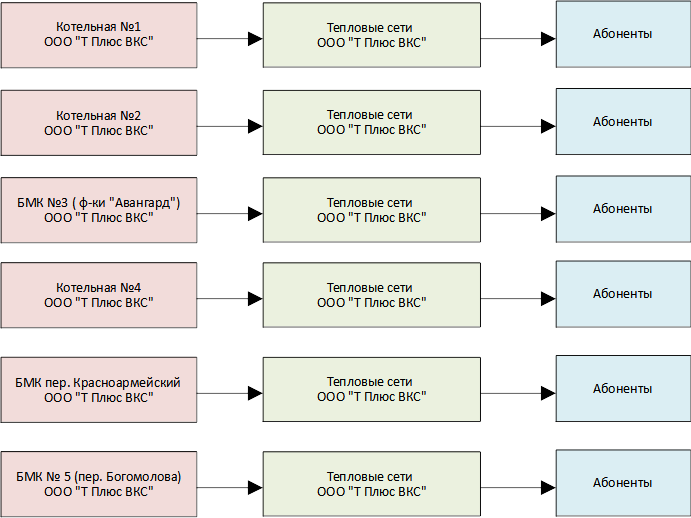 Рисунок 1.1.1 – Функциональные схемы отопительных котельных муниципального образования город Юрьев-Польский Актуальные (существующие) границы зона действия систем теплоснабжения определены точками присоединения самых удаленных потребителей к тепловым сетям и представлена на рисунке 1.1.2.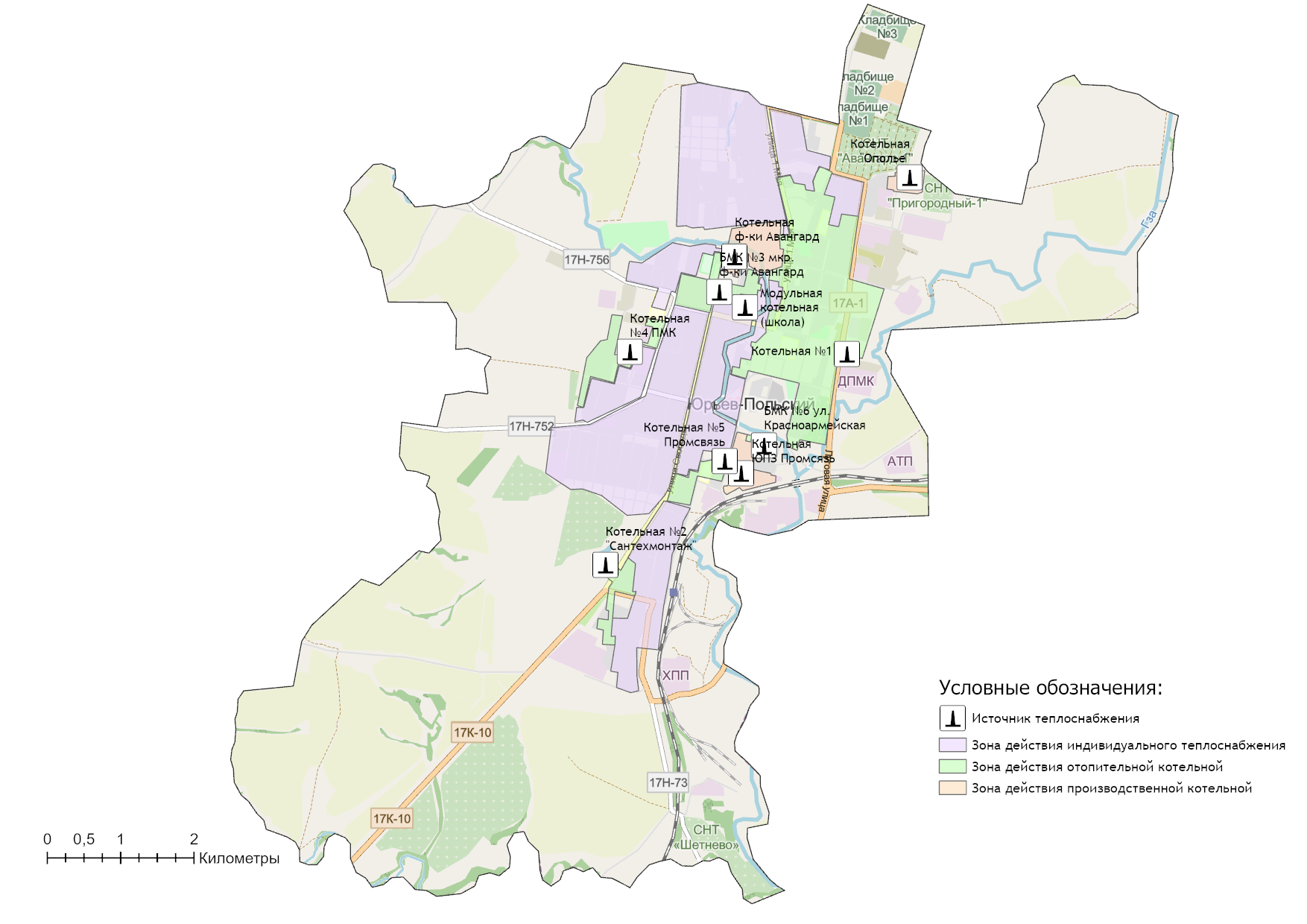 Рисунок 1.1.2 – Зоны действия отопительных котельных на территории муниципального образования город Юрьев-Польский1.2 Источники тепловой энергии1.2.1 Структура и технические характеристики основного оборудованияОтопительные котельные муниципального образования город Юрьев-ПольскийДанные системы теплоснабжения представляют собой совокупность источников тепловой энергии и теплопотребляющих установок для отопления и горячего водоснабжения объектов социально-бытового назначения и жилого сектора муниципального образования город Юрьев-Польский, технологически соединенных тепловыми сетями.На территории муниципального образования город Юрьев-Польский централизованное теплоснабжение производится от 6 отопительных котельных: Котельная №1, мощностью 31,34 Гкал/час; Котельная №2, мощностью 2,064 Гкал/час; БМК №3 (ф-ки "Авангард"), мощностью 6,880 Гкал/час;  Котельная №4, мощностью 3,784 Гкал/час;БМК №6 (пер. Красноармейский), мощностью 0,344 Гкал/час;БМК № 5 (пер. Богомолова), мощностью 3,44 Гкал/час.Котельные муниципального образования город Юрьев-Польский работают на природном газе. Использование резервного топлива предусмотрено на котельной №1 «Центральная».Технические характеристики котельных приведены в таблице 1.2.1.Месторасположение котельных муниципального образования город Юрьев-Польский представлено на рисунке 1.1.2.Таблица 1.2.1 – Характеристика источников теплоснабжения муниципального образования город Юрьев-Польский 1.2.2 Параметры установленной тепловой мощности источника тепловой энергии, в том числе теплофикационного оборудования и теплофикационной установки. Ограничения тепловой мощности и параметров располагаемой тепловой мощности. Объем потребления тепловой энергии (мощности) на собственные и хозяйственные нужды теплоснабжающей организации в отношении источников тепловой энергии и параметры тепловой мощности неттоУстановленная мощность источника тепловой энергии - сумма номинальных тепловых мощностей всего принятого по акту ввода в эксплуатацию оборудования, предназначенного для отпуска тепловой энергии потребителям на собственные и хозяйственные нужды.Располагаемая мощность источника тепловой энергии - величина, равная установленной мощности источника тепловой энергии за вычетом объемов мощности, не реализуемой по техническим причинам, в том числе по причине снижения тепловой мощности оборудования в результате эксплуатации на продленном техническом ресурсе (снижение параметров пара перед турбиной, отсутствие рециркуляции в пиковых водогрейных котлоагрегатах и др.).Мощность источника тепловой энергии нетто - величина, равная располагаемой мощности источника тепловой энергии за вычетом тепловой нагрузки на собственные и хозяйственные нужды.Таблица 1.2.2 – Оценка тепловых мощностей источников тепловой энергии муниципального образования город Юрьев-Польский Общая установленная тепловая мощность источников муниципального образования город Юрьев-Польский, обеспечивающая балансы покрытия присоединенной тепловой нагрузки на 2022 год, составляет 47,85 Гкал/ч. Располагаемая тепловая мощность котлов – 47,61 Гкал/час или 99,5% от значений заводов-изготовителей.1.2.3 Сроки ввода в эксплуатацию основного оборудования, год последнего освидетельствования при допуске к эксплуатации после ремонта, год продления ресурса и мероприятия по продлению ресурсаВ настоящее время фактический срок службы котлов на котельных ООО «Т Плюс ВКС» не превышен относительно нормативных значений, установленных заводом-изготовителем – таблица 1.2.3.Таблица 1.2.3 – Оценка сроков эксплуатации котлов источников теплоснабжения муниципального образования город Юрьев-Польский 1.2.4 Схемы выдачи тепловой мощности, структура теплофикационных установок (для источников тепловой энергии, функционирующих в режиме комбинированной выработки электрической и тепловой энергии)В настоящее время на территории муниципального образования Город Юрьев-Польский Владимирской области отсутствуют источники комбинированной выработки тепловой энергии.1.2.5 Способы регулирования отпуска тепловой энергии от источников тепловой энергии с обоснованием выбора графика изменения температур и расхода теплоносителя в зависимости от температуры наружного воздухаОсновной задачей регулирования отпуска теплоты в системах теплоснабжения является поддержание комфортной температуры и влажности воздуха в отапливаемых помещениях при изменяющихся на протяжении отопительного периода внешних климатических условиях и постоянной температуре воды, поступающей в систему горячего водоснабжения (ГВС) при переменном в течение суток расходе.Температурный график определяет режим работы тепловых сетей, обеспечивая центральное регулирование отпуска тепла. По данным температурного графика определяется температура подающей и обратной воды в тепловых сетях, а также в абонентском вводе в зависимости от температуры наружного воздуха.При центральном отоплении регулировать отпуск тепловой энергии на источнике можно двумя способами:- расходом или количеством теплоносителя, данный способ регулирования называется количественным регулированием. При изменении расхода теплоносителя температура постоянна.- температурой теплоносителя, данный способ регулирования называется качественным. При изменении температуры расход постоянный.В системах теплоснабжения муниципального образования город Юрьев-Польский Владимирской области на тепловых сетях используется второй способ регулирования - качественное регулирование, основным преимуществом которого является установление стабильного гидравлического режима работы тепловых сетей.   На территории муниципального образования город Юрьев-Польский теплоснабжение потребителей осуществляется по следующим температурным графикам:График работы Котельная №1 – 115/70⁰С со срезкой при tпод.=90⁰С и изломом для  ГВС при tпод.=65 ⁰С (таблица 1.2.5.2);График работы Котельная №2 – 85/65⁰С с плавной срезкой при tпод.=80⁰С (таблица 1.2.5.3);График работы Котельная №3 – 95/70⁰С со срезкой при tпод.=85⁰С и изломом для подогревателей ГВС при tпод.=65 ⁰С (таблица 1.2.5.4);График работы Котельная №4 – 85/65⁰С с плавной срезкой при tпод.=80⁰С (таблица 1.2.5.5);График работы Котельная №5 – 85/65⁰С с плавной срезкой при tпод.=80⁰С (таблица 1.2.5.5);График работы Котельная №6 – 85/65⁰С с плавной срезкой при tпод.=80⁰С (таблица 1.2.5.5).Таблица 1.2.5.1 – Параметры отпуска тепловой энергии в сетьТаблица 1.2.5.2 – Температурный график качественного регулирования отпуска тепла Котельная №1Таблица 1.2.5.3 – Температурный график качественного регулирования отпуска тепла Котельная №2Таблица 1.2.5.4 – Температурный график качественного регулирования отпуска тепла БМК №3 (Ф-ки "Авангард")Таблица 1.2.5.5 – Температурный график качественного регулирования отпуска тепла Котельная №4, БМК № 5 (пер. Богомолова), БМК №6 (пер. Красноармейский)При существующей загрузке систем теплоснабжения и пропускной способности тепловых сетей указанные температурные графики должны обеспечивать поддержание температуры и влажности воздуха в отапливаемых помещениях в пределах утвержденных санитарных норм.1.2.6 Среднегодовая загрузка оборудованияТаблица 1.2.6.1 – Среднегодовая загрузка оборудования котельныхЧисло часов использования установленной тепловой мощности (УТМ) рассчитывается исходя из фактического годового объема выработки тепловой энергии и установленной тепловой мощности источников, согласно п. 14. Приказа Минэнерго России от 05.03.2019 г. №212. Можно отметить, что среднегодовая загрузка всех котельных в течение отопительного сезона является оптимальной и составляет 60÷70% от располагаемой мощности источников.1.2.7 Способы учета тепла, отпущенного в тепловые сетиПеречень источников тепловой энергии муниципального образования город Юрьев-Польский с указанием наличия установленных приборов учета отпущенной тепловой энергии и рекомендаций о необходимости установки дополнительных приборов учета представлен в таблице 1.2.7.Таблица 1.2.7 – Приборы учета тепловой энергии на котельныхТаким образом, согласно требованиям действующего законодательства, приборы учета тепловой энергии на источниках теплоснабжения муниципального образования город Юрьев-Польский установлены в полном объеме.1.2.8 Статистика отказов и восстановлений оборудования источников тепловой энергииСогласно данным теплоснабжающих организаций аварии и инциденты, связанные с техническим состоянием оборудования источников теплоснабжения в течение 2021 года отсутствовали (таблица 1.2.8).Таблица 1.2.8 – Информация об отказах и инцидентах на источниках тепловой энергии1.2.9 Предписания надзорных органов по запрещению дальнейшей эксплуатации источников тепловой энергииПредписания надзорных органов по запрещению дальнейшей эксплуатации источников тепловой энергии на территории муниципального образования город Юрьев-Польский не выдавалось (таблица 1.2.9).Таблица 1.2.9 – Предписания надзорных органов по запрещению дальнейшей эксплуатации источников тепловой энергии1.2.10 Перечень источников тепловой энергии и (или) оборудования (турбоагрегатов), входящего в их состав (для источников тепловой энергии, функционирующих в режиме комбинированной выработки электрической и тепловой энергии), которые отнесены к объектам, электрическая мощность которых поставляется в вынужденном режиме в целях обеспечения надежного теплоснабжения потребителейИсточники тепловой энергии, функционирующие в режиме комбинированной выработки электрической и тепловой энергии, электрическая мощность которых поставляется в вынужденном режиме в целях обеспечения надежного теплоснабжения потребителей, на территории муниципального образования город Юрьев-Польский отсутствуют.1.3 Тепловые сети, сооружения на них и тепловые пункты1.3.1 Схемы тепловых сетей в зонах действия источников тепловой энергииВ таблице 1.3.1.1 представлено оглавление схем тепловых сетей в зонах действия источников тепловой энергии муниципального образования город Юрьев-Польский.Таблица 1.3.1.1 – Схемы тепловых сетей источников теплоснабжения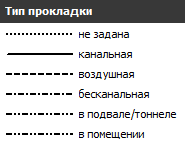 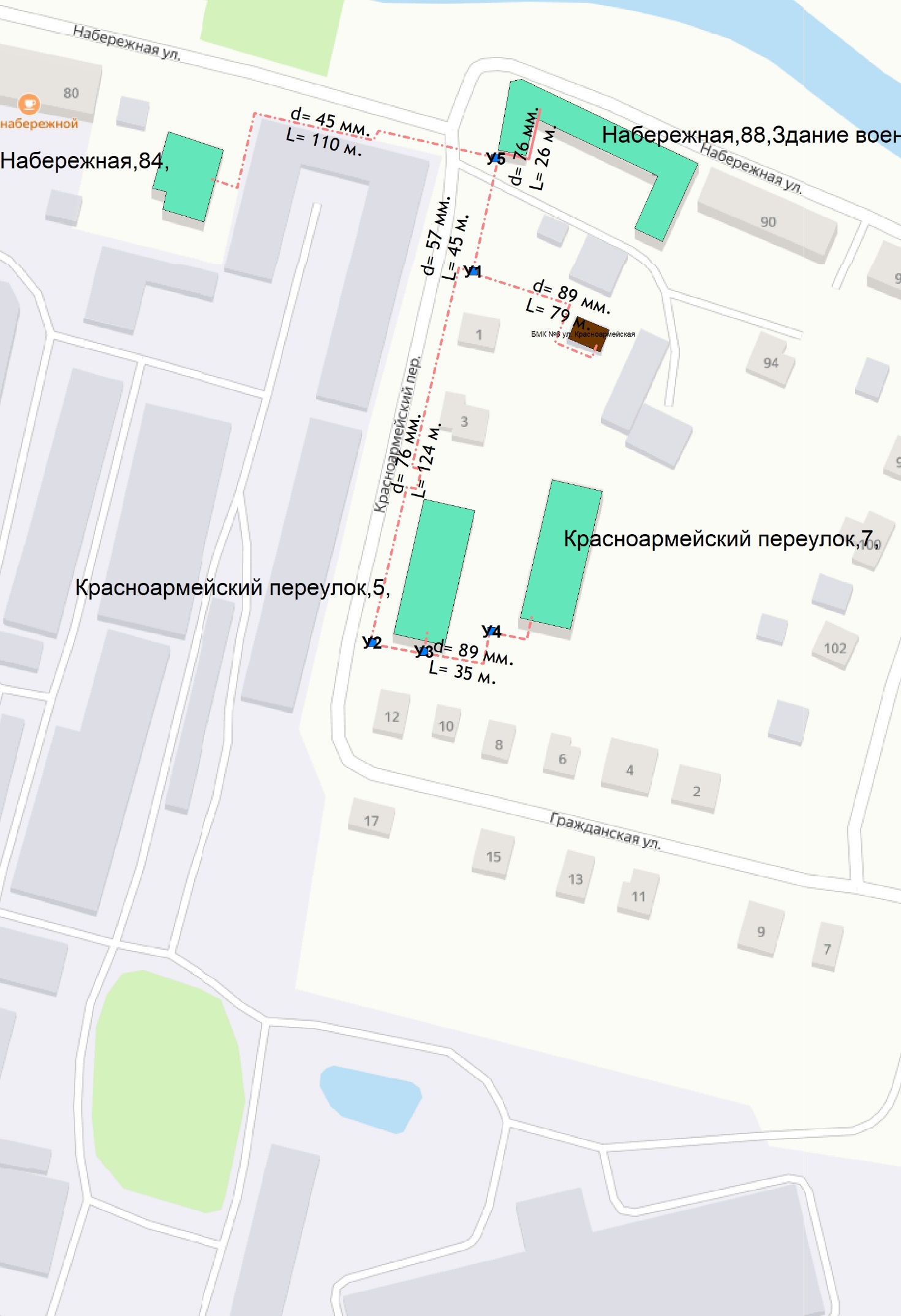 Рисунок 1.3.1.1 – Схема тепловых сетей БМК №6 пер. КрасноармейскийРисунок 1.3.1.2 – Схема тепловых сетей Котельная №1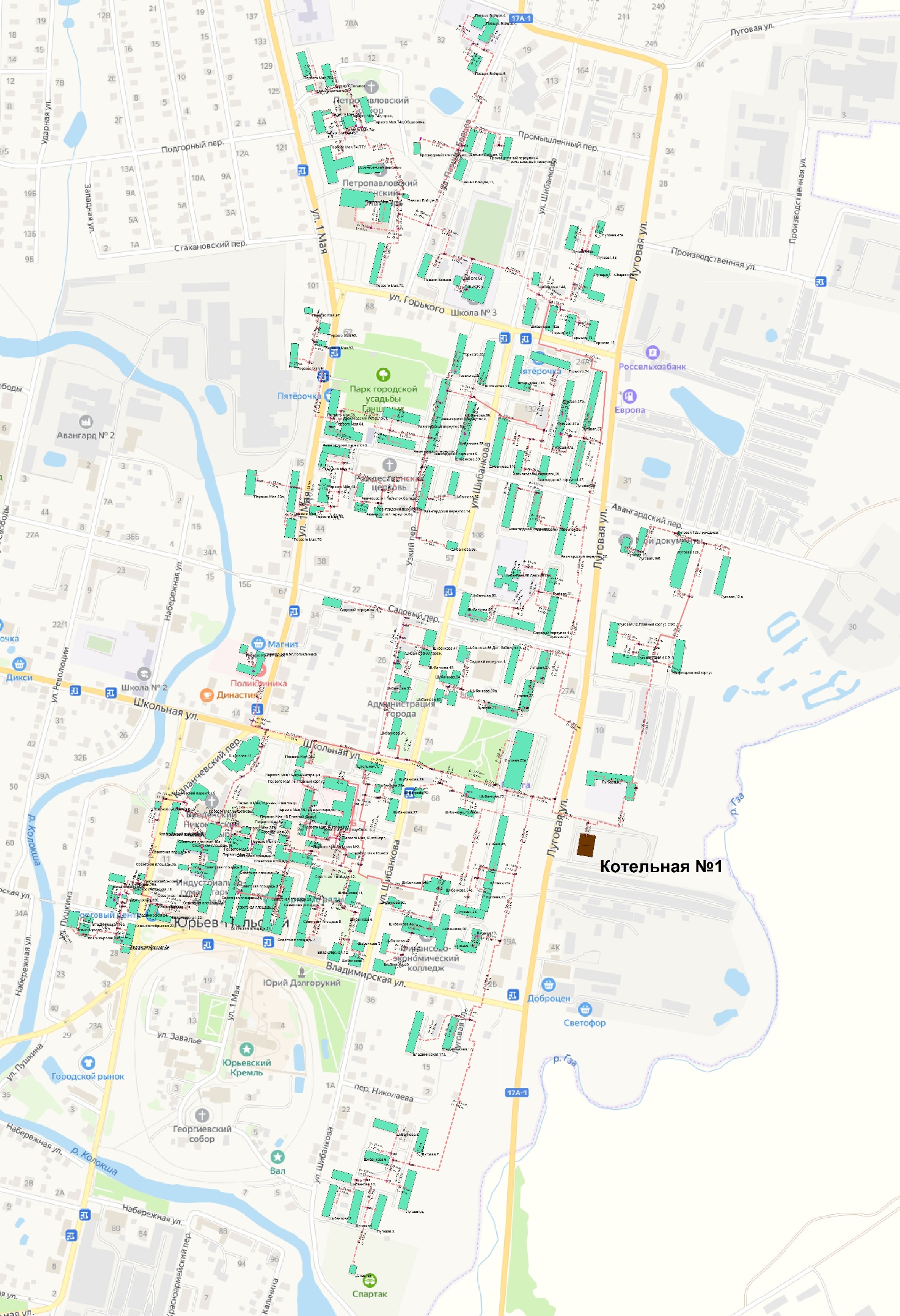 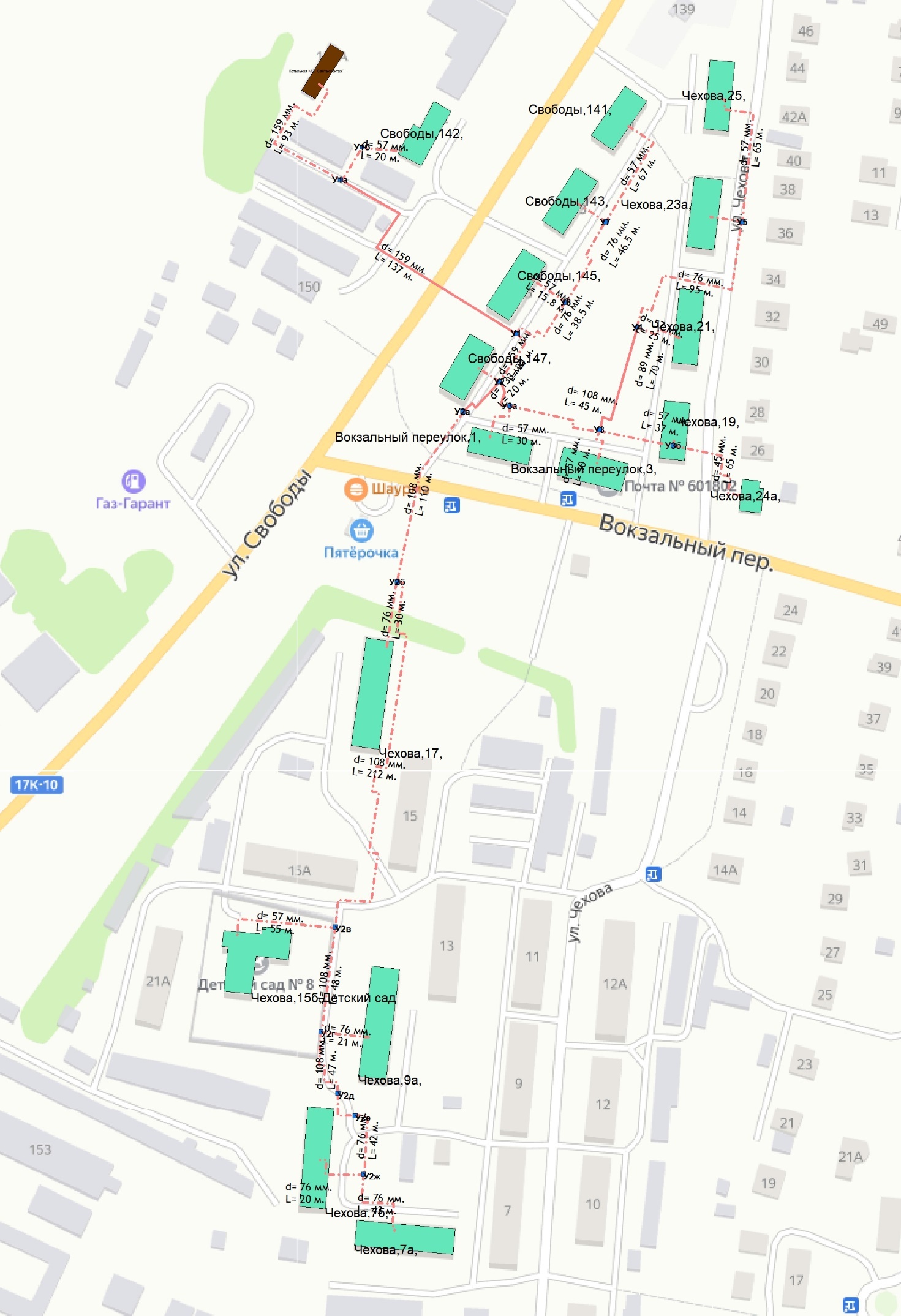 Рисунок 1.3.1.3 – Схема тепловых сетей Котельная №2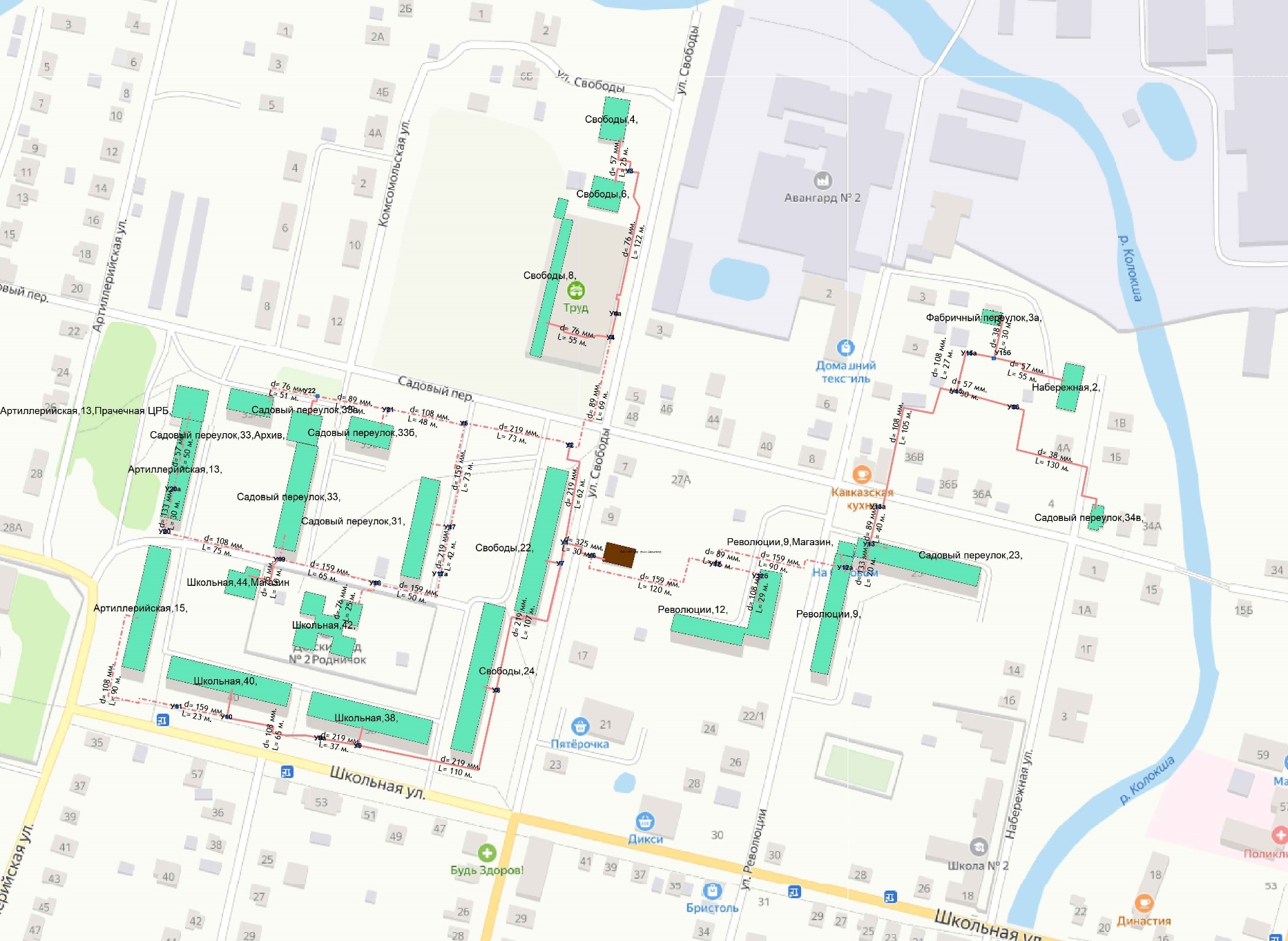 Рисунок 1.3.1.4 – Схема тепловых сетей БМК №3 (Фабричного м-на)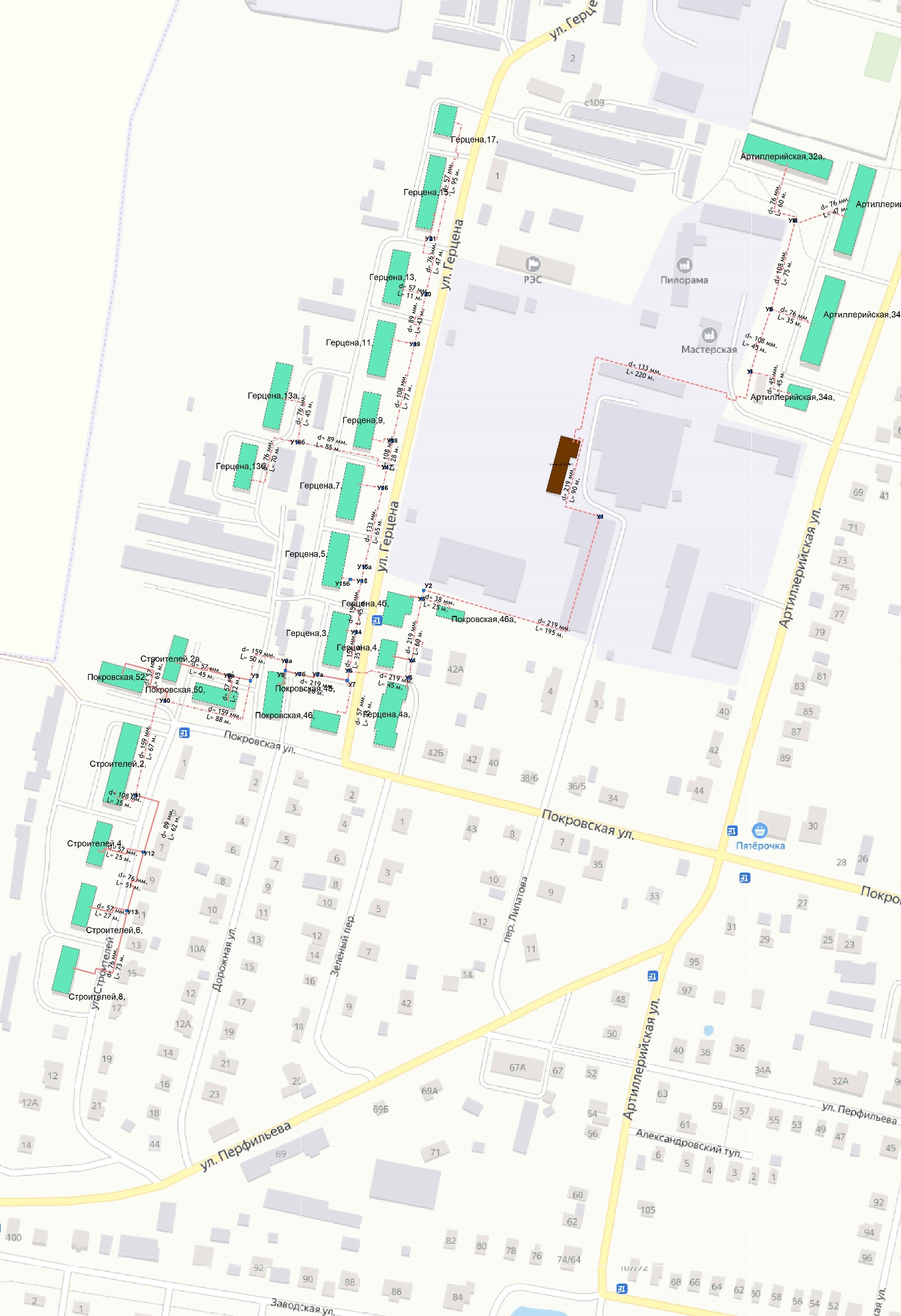 Рисунок 1.3.1.5 – Схема тепловых сетей Котельная №4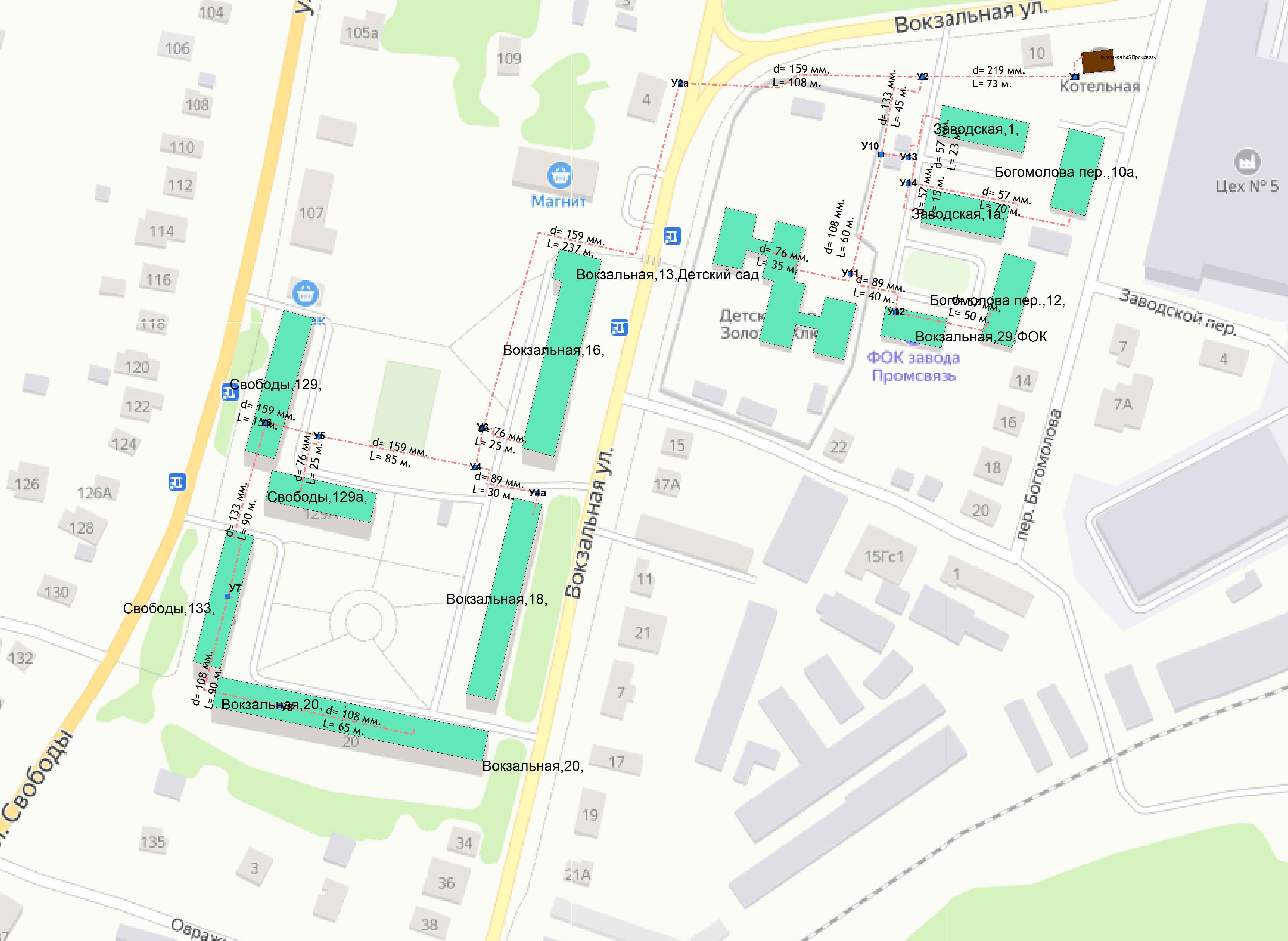 Рисунок 1.3.1.6 – Схема тепловых сетей котельная БМК № 5 (Заводского м-на) 1.3.2 Описание структуры тепловых сетей от каждого источника тепловой энергии, от магистральных выводов до центральных тепловых пунктов (если таковые имеются) или до ввода в жилой квартал или промышленный объект с выделением сетей горячего водоснабжения. Параметры тепловых сетей, включая год начала эксплуатации, тип изоляции, тип компенсирующих устройств, тип прокладки, краткую характеристику грунтов в местах прокладки с выделением наименее надежных участков, определением их материальной характеристики и тепловой нагрузки потребителей, подключенных к таким участкамОбщая протяженность тепловых сетей в однотрубном исчислении на территории муниципального образования город Юрьев-Польский составляет 65 434 м. Структура тепловых сетей на территории муниципального образования включает в себя:Тепловые сети от котельной №1, протяженностью 37 162,6 м.;Тепловые сети от котельной №2, протяженностью 5 488,6 м.;Тепловые сети от БМК №3 (Ф-ки "Авангард"), протяженностью 4 486 м.;Тепловые сети от котельной №4, протяженностью 10 211 м.;Тепловые сети от БМК № 5 (пер. Богомолова), протяженностью 6 404,4 м.;Тепловые сети от БМК №6 пер. Красноармейский, протяженностью 1 681,4 м.Характеристика грунтов на территории муниципального образования город Юрьев-Польский определяется геологическим строением данного района, в котором принимают участие верхнекаменноугольные, пермские, триасовые, юрские, меловые и четвертичные образования.Сводные параметры участков систем теплоснабжения муниципального образования город Юрьев-Польский представлены в таблице 1.3.2.1.1.3.3 Описание типов и количества секционирующей и регулирующей арматуры на тепловых сетяхВ таблице 1.3.3.1 указаны сведения о секционирующей и регулирующей арматуре на тепловых сетях муниципального образования город Юрьев-Польский Владимирской области.1.3.4 Описание типов и строительных особенностей тепловых камер и павильоновТепловые камеры на магистральных и внутриквартальных сетях теплоснабжающей организации выполнены в подземном исполнении и имеют конструктивные характеристики:- основание тепловых камер монолитное железобетонное;- стены тепловых камер выполнены в железобетонном исполнении из блоков или кирпича;- перекрытие тепловых камер выполнено из сборного железобетона.1.3.5 Описание графиков регулирования отпуска тепла в тепловые сети с анализом их обоснованностиНа территории муниципального образования город Юрьев-Польский теплоснабжение потребителей осуществляется по следующим температурным графикам:График отпуска в тепловые сети котельной №1 – 115/70⁰С со срезкой при tпод.=90⁰С и изломом для  ГВС при tпод.=65 ⁰С;График отпуска в тепловые сети котельной №2 – 85/65⁰С с плавной срезкой при tпод.=80⁰С;График отпуска в тепловые сети БМК №3 (Ф-ки "Авангард") – 95/70⁰С со срезкой при tпод.=85⁰С и изломом для подогревателей ГВС при tпод.=65 ⁰С;График отпуска в тепловые сети котельной №4 – 85/65⁰С с плавной срезкой при tпод.=80⁰С;График отпуска в тепловые сети БМК № 5 (пер. Богомолова) – 85/65⁰С с плавной срезкой при tпод.=80⁰С;График отпуска в тепловые сети БМК №6 (пер. Красноармейский) – 85/65⁰С с плавной срезкой при tпод.=80⁰С. Таблица 1.3.2.1 - Характеристика систем транспорта и распределения тепловой энергии муниципального образования город Юрьев-ПольскийТаблица 1.3.3.1 – Сведения о секционирующей и регулирующей арматуре котельных город Юрьев-ПольскийТемпературные графики качественного регулирования отпуска тепловой энергии в сеть представлены в таблицах 1.2.5.2 – 1.2.5.5.Графики изменения температур теплоносителя выбраны на основании климатических параметров холодного времени года на территории муниципального образования согласно СП 131.13330.2020 «Строительная климатология» и справочных данных температуры воды, подаваемой в отопительную систему, и сетевой – в обратном трубопроводе.1.3.6 Фактические температурные режимы отпуска тепла в тепловые сети и их соответствие утвержденным графикам регулирования отпуска тепла в тепловые сетиФактические температурные режимы отпуска тепла в тепловые сети должны соответствовать утвержденным графикам регулирования отпуска тепла в тепловые сети. Контроль за соблюдением температурных режимов должен осуществляться с помощью применения термометров и датчиков термопар на коллекторах котельных муниципального образования город Юрьев-Польский.1.3.7 Гидравлические режимы тепловых сетей и пьезометрические графики тепловых сетейПри проведении работы были воспроизведены характеристики режима эксплуатации тепловых сетей котельных муниципального образования город Юрьев-Польский, в расчетную основу были заложены исходные величины элементов сети теплоснабжения. Это диаметры и длины теплопроводов, расчетные тепловые нагрузки присоединенных абонентов. Вместе с тем были использованы технические характеристики режима эксплуатации на источниках теплоснабжения. Регулирование величины отпуска тепловой энергии осуществляется в качественном режиме.Тепловые и гидравлические расчеты осуществлялись при расчетной температуре наружного воздуха, которая составляет величину tн. =-27 ºС. Так же учитывалось влияние тепловых потерь через изоляцию при транспортировке теплоносителя при среднеотопительной температуре грунта +5 ºС. Информация о тепловых и гидравлических режимах участков тепловых сетей приведена в разделе 4.2 Обосновывающих материалов Схемы теплоснабжения.Далее приводятся пьезометрические графики участков сетей при существующих напорных характеристиках тепловых сетей котельных муниципального образования город Юрьев-Польский (таблица 1.3.7).Таблица 1.3.7 – Напорные характеристики объектов теплоснабженияПьезометрические графики тепловых сетей от котельных муниципального образования город Юрьев-ПольскийКотельная №1.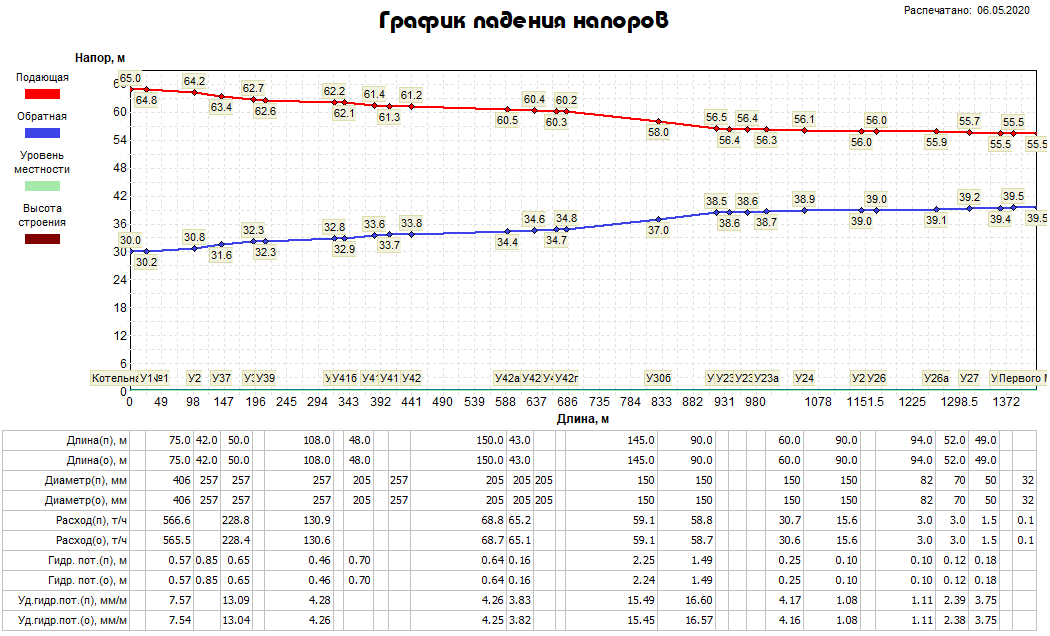 Рисунок 1.3.7.1– Пьезометрический график участка сети Котельная №1 – ул. 1-го Мая 97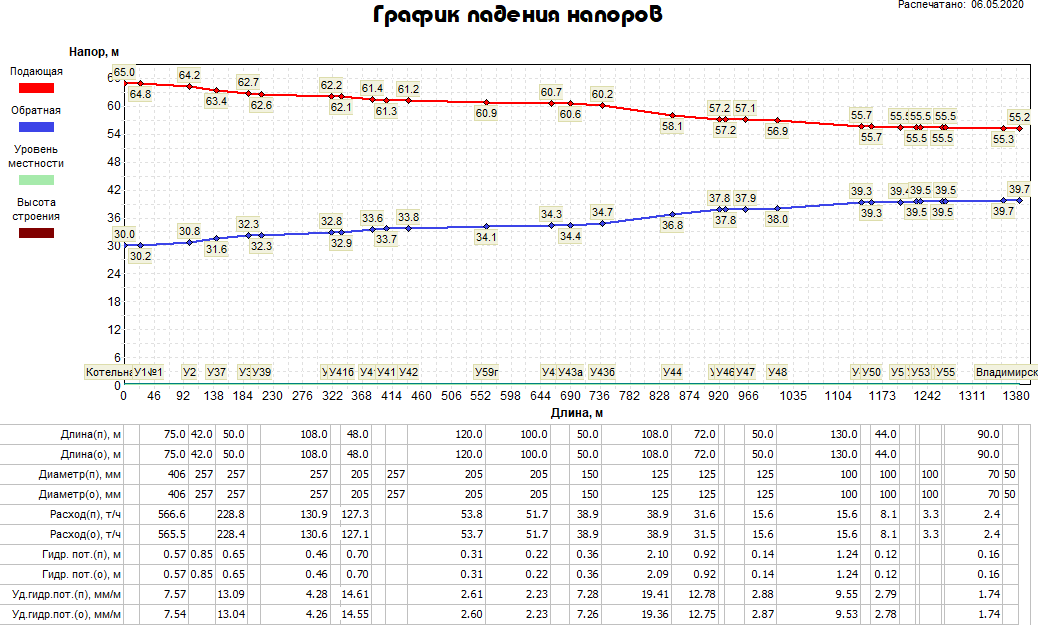 Рисунок 1.3.7.2– Пьезометрический график участка сети Котельная №1 – ул. Владимирская, 13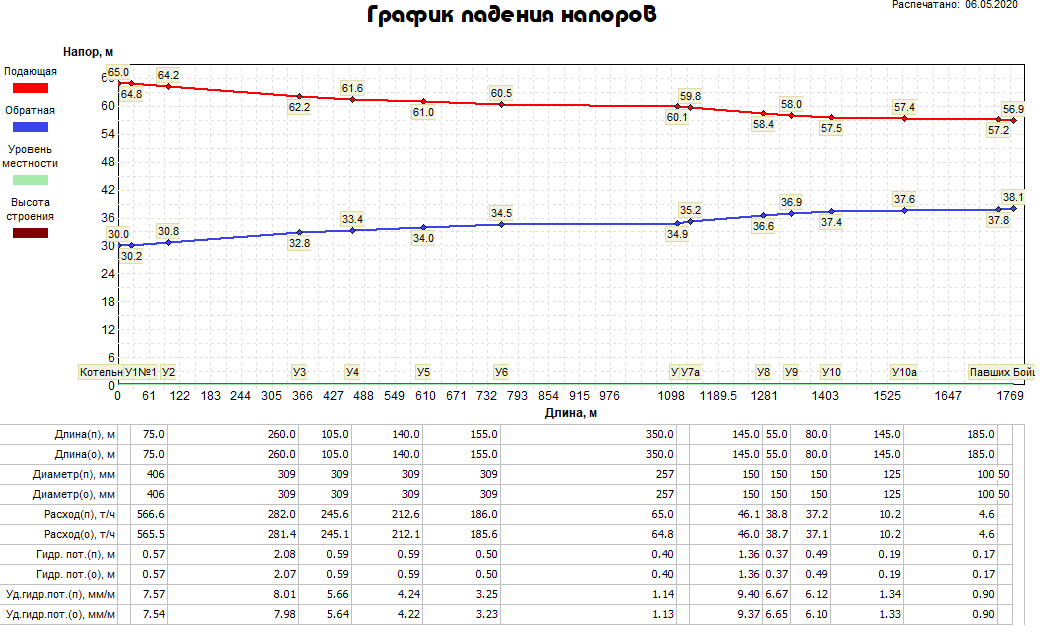 Рисунок 1.3.7.3 – Пьезометрический график участка сети Котельная №1 – ул. Павших Бойцов, 4Котельная №2.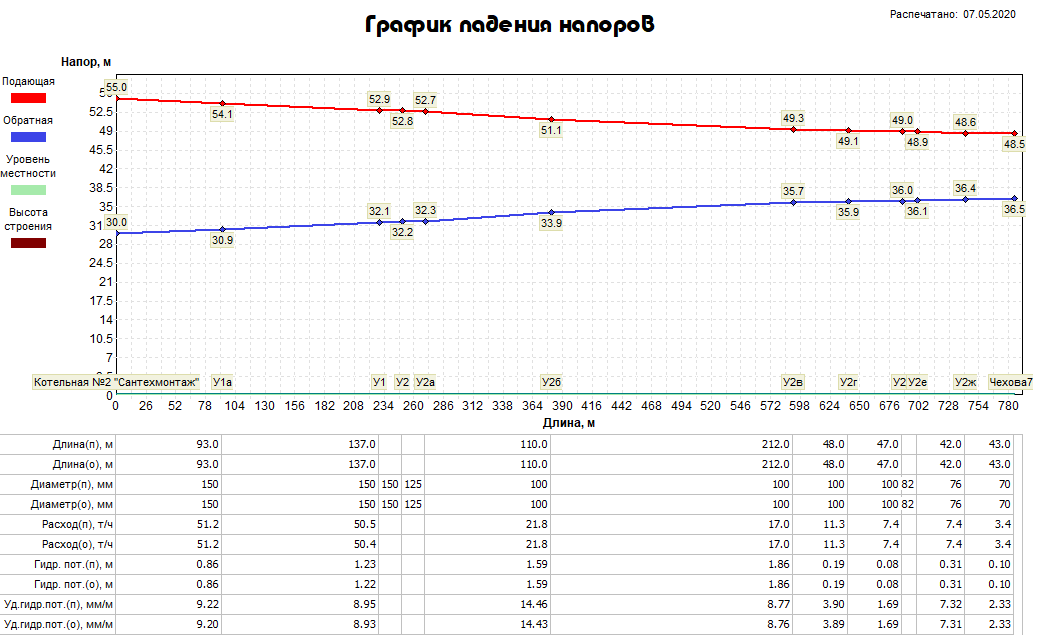 Рисунок 1.3.7.4 – Пьезометрический график участка сети Котельная №2 – ул. Чехова 7а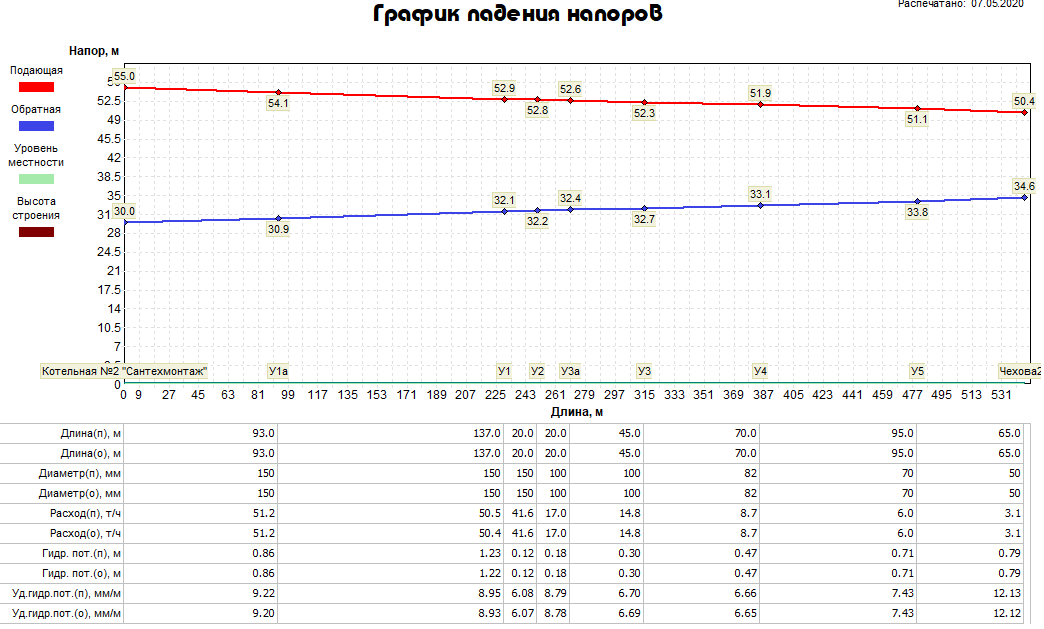 Рисунок 1.3.7.5 – Пьезометрический график участка сети Котельная №2 – ул. Чехова 25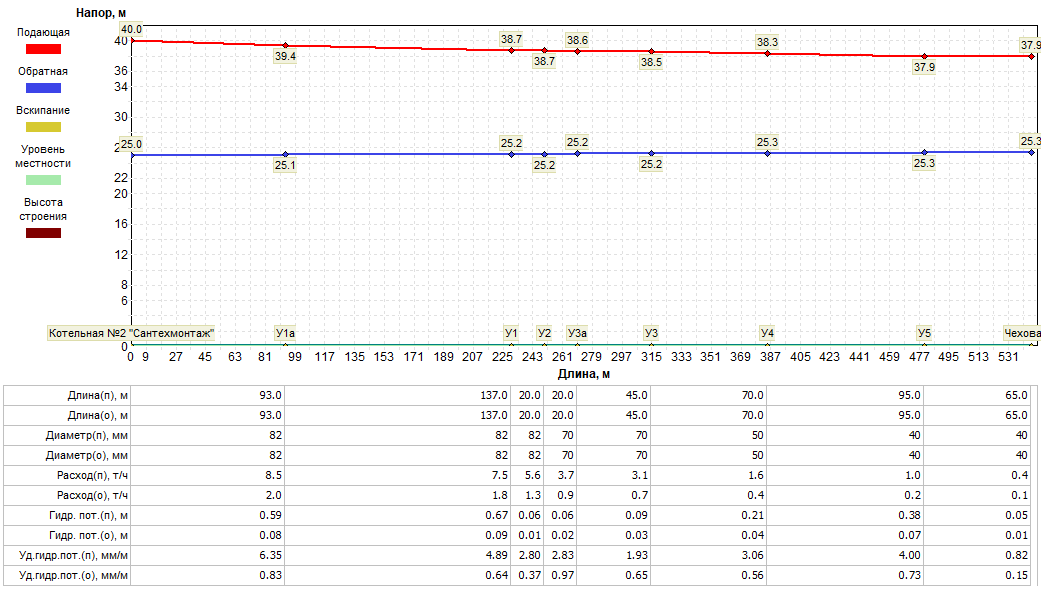 Рисунок 1.3.7.6– Пьезометрический график участка сети ГВС Котельная №2 – ул. Чехова 25БМК №3 (Фабричного м-на)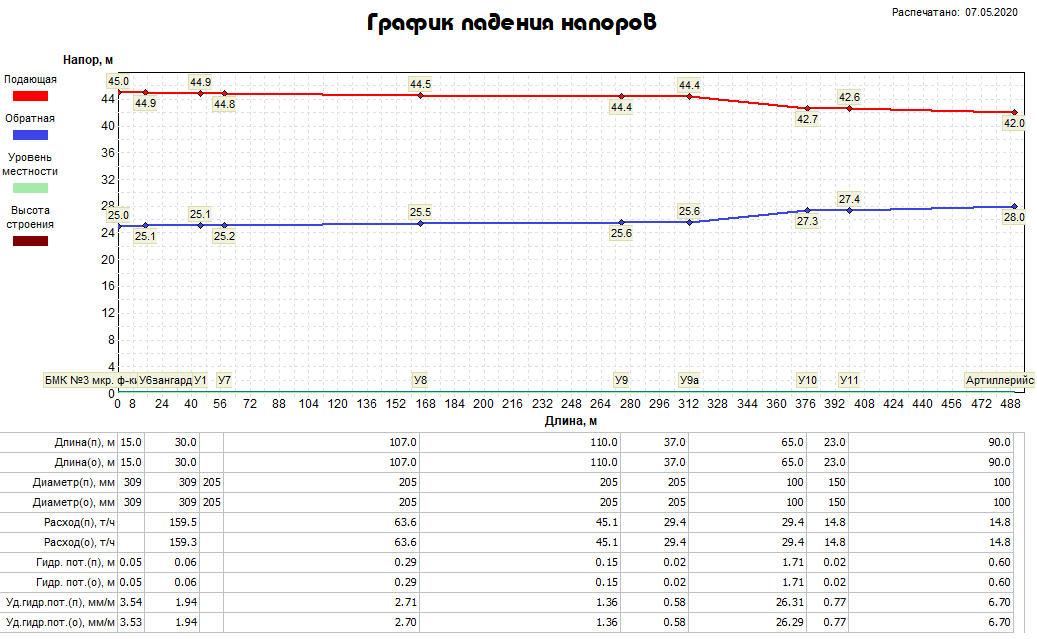 Рисунок 1.3.7.7– Пьезометрический график участка сети БМК №3 (Фабричного м-на) – ул. Артиллерийская 15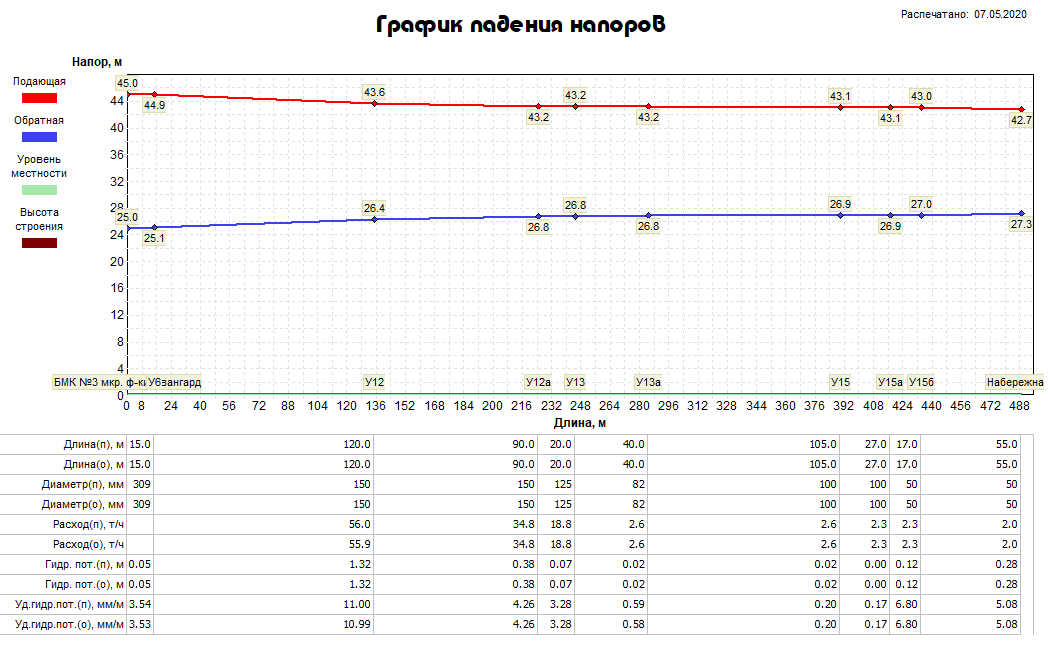 Рисунок 1.3.7.8 – Пьезометрический график участка сети БМК №3 (Фабричного м-на)  – ул. Набережная 2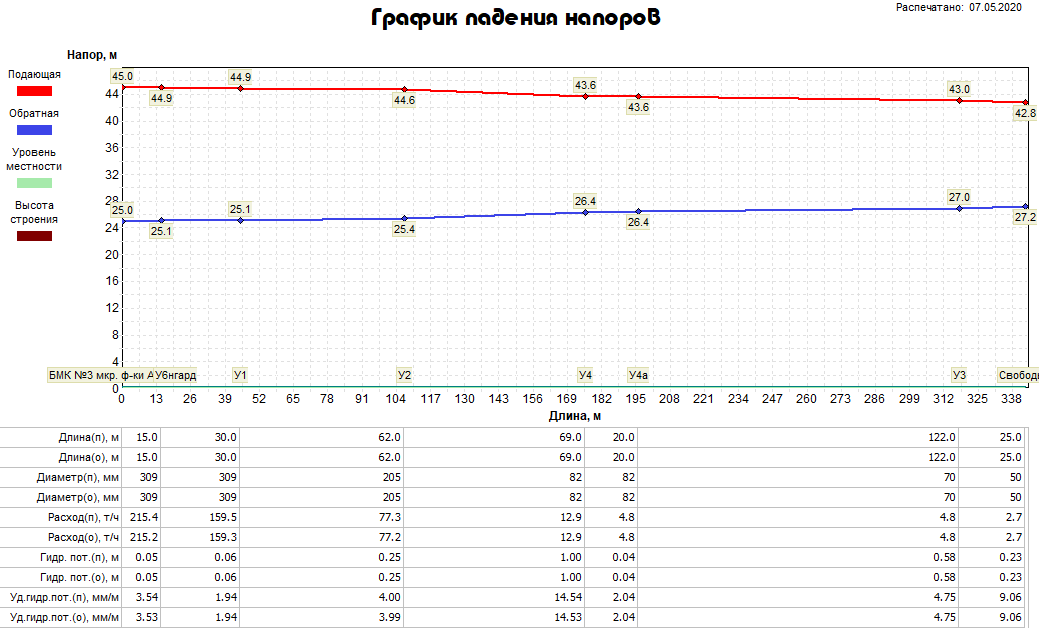 Рисунок 1.3.7.9 – Пьезометрический график участка сети БМК №3 (Фабричного м-на)  – ул. Свободы 4Котельная №4.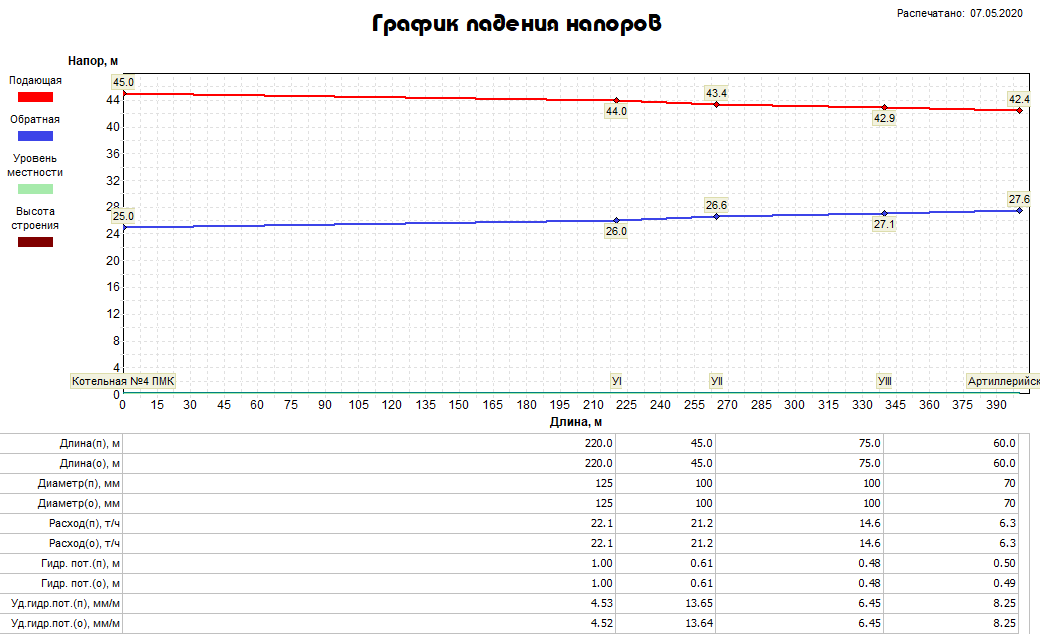 Рисунок 1.3.7.10 – Пьезометрический график участка сети Котельная №4 – ул. Артиллерийская 32а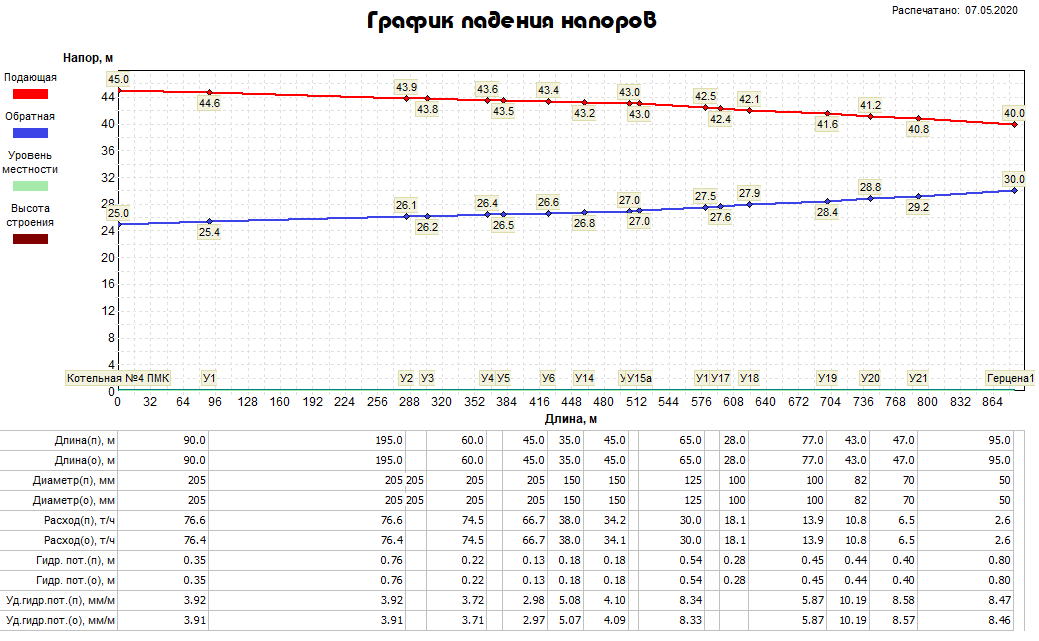 Рисунок 1.3.7.11 – Пьезометрический график участка сети Котельная №4 – ул. Герцена 17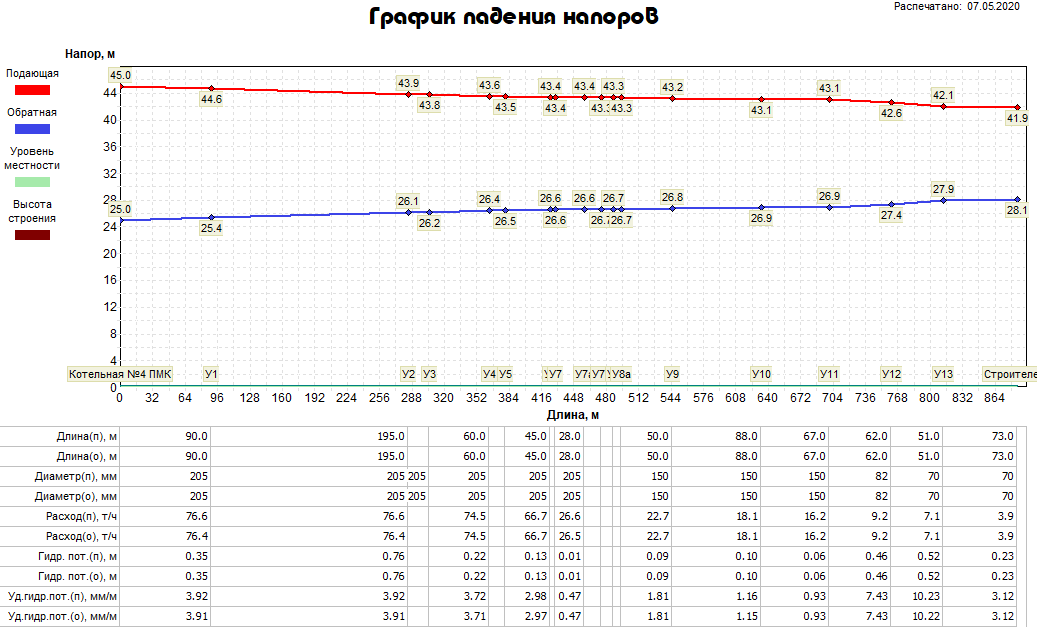 Рисунок 1.3.7.12 – Пьезометрический график участка сети Котельная №4 – ул. Строителей 8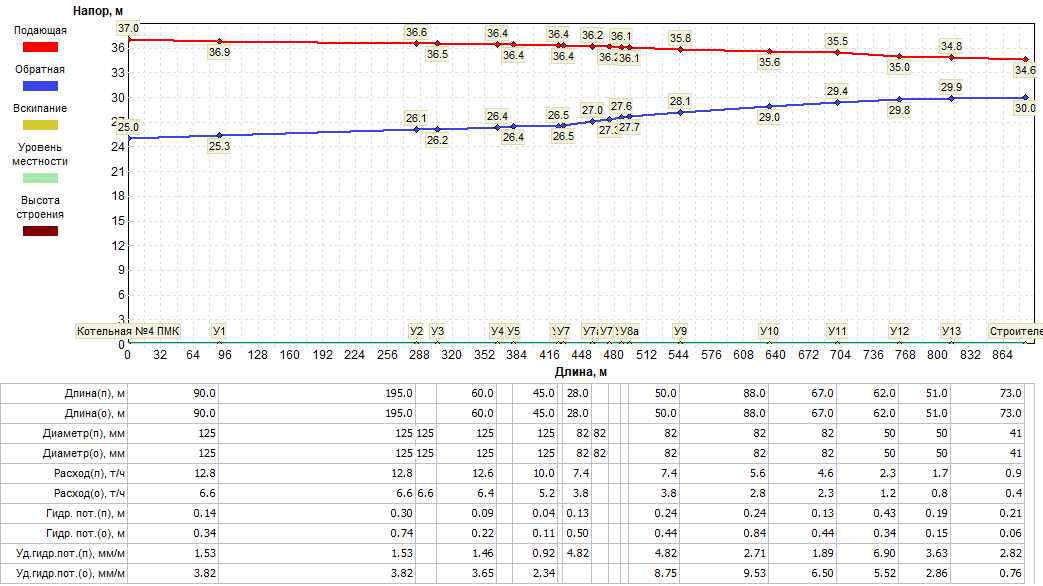 Рисунок 1.3.7.13 – Пьезометрический график участка сети ГВС Котельная №4 – ул. Строителей 8БМК № 5 (Заводского м-на)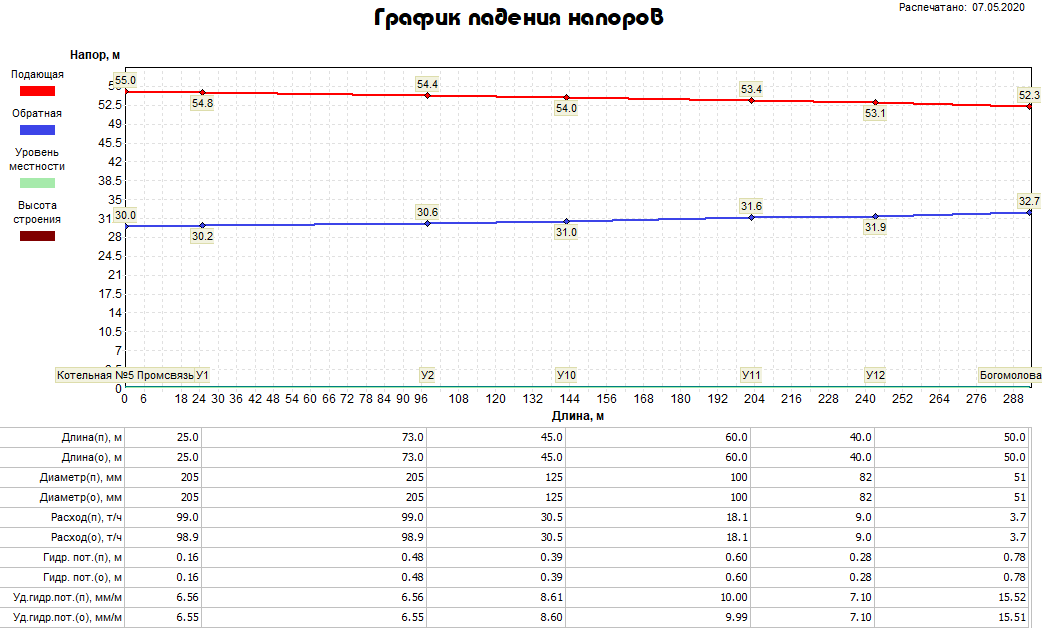 Рисунок 1.3.7.14 – Пьезометрический график участка сети БМК № 5 (Заводского м-на) – пер. Богомолова, 12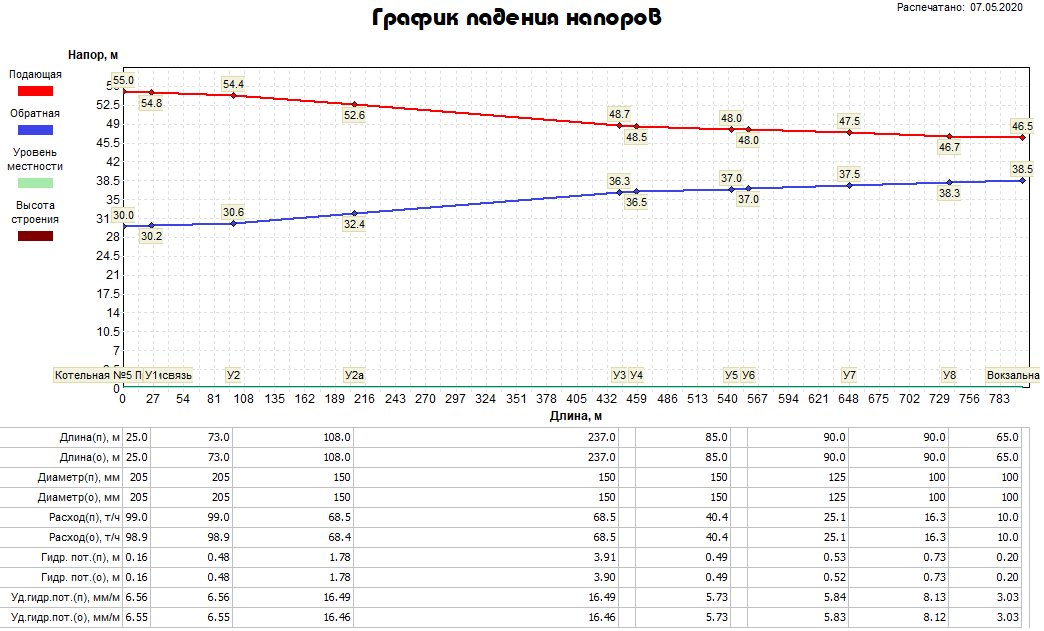 Рисунок 1.3.7.15 – Пьезометрический график участка сети БМК № 5 (Заводского м-на) – ул. Вокзальная 20БМК №6 (пер. Красноармейский)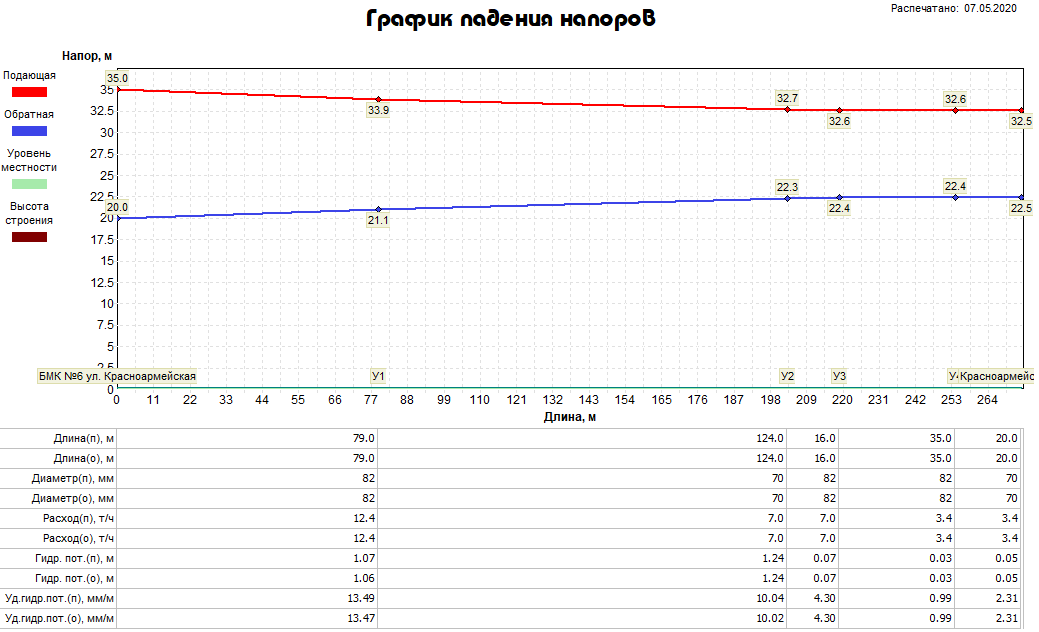 Рисунок 1.3.7.16 – Пьезометрический график участка сети БМК №6 (пер. Красноармейский) – ул. Красноармейская 7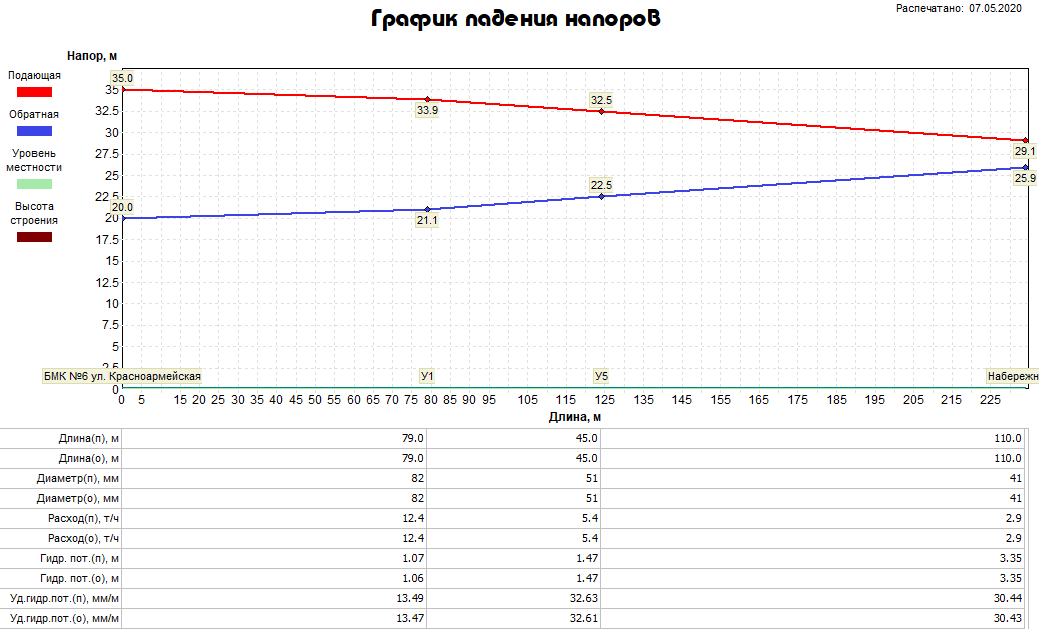 Рисунок 1.3.7.17 – Пьезометрический график участка сети БМК №6 (пер. Красноармейский) – ул. Набережная 84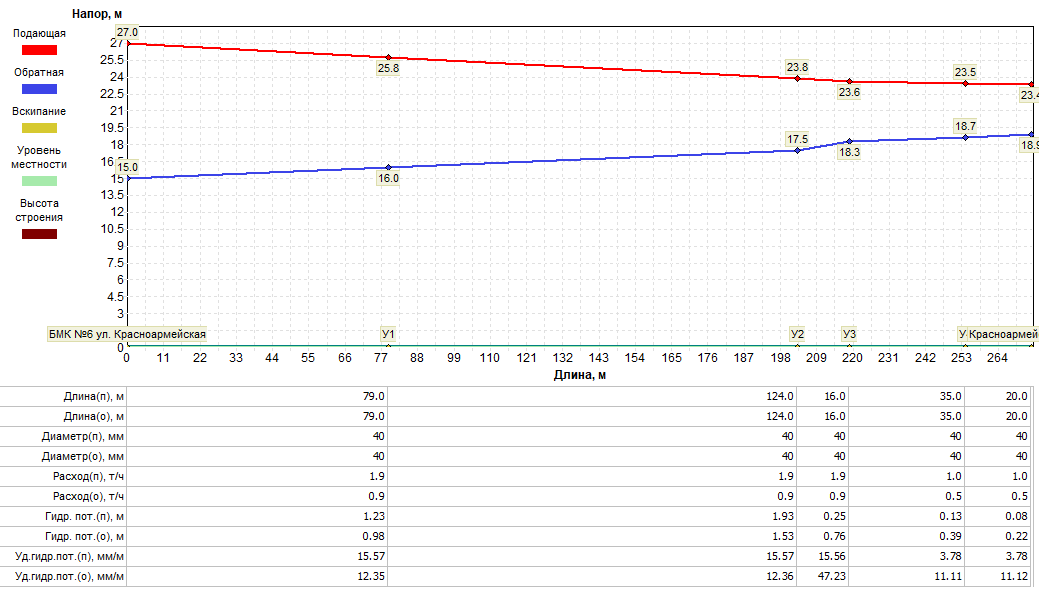 Рисунок 1.3.7.18 – Пьезометрический график участка сети ГВС БМК №6 (пер. Красноармейский) – ул. Красноармейская 71.3.8 Статистика отказов (аварий, инцидентов) и восстановлений (аварийно-восстановительных ремонтов) тепловых сетей и среднее время, затраченное на восстановление работоспособности тепловых сетей, за последние 5 летИнформация о количестве отказов (аварий) на участках тепловых сетей теплоснабжающей организации за период 2020-2021 гг. представлена в таблице 1.3.8.Таблица 1.3.8 – Данные по отказам (авариям, инцидентам) на тепловых сетях муниципального образования1.3.9 Описание процедур диагностики состояния тепловых сетей и планирования капитальных (текущих) ремонтовМероприятия в отношении тепловых сетей, для обеспечения исправного состояния, планируются и осуществляется теплоснабжающей (теплосетевой) организацией в соответствии с требованиями Правил технической эксплуатации тепловых энергоустановок (утв. приказом Министерства энергетики Российской Федерации от 24.03.2003 №115) (далее – Правила), других нормативно-технической документации, нормативно-правовых актов.Теплоснабжающей (теплосетевой) организацией необходимо организовать постоянный и периодический контроль технического состояния тепловых сетей (осмотры, технические освидетельствования).Все тепловые сети подвергаются техническому освидетельствованию с целью:- оценки их технического состояния;- установления сроков и условий их эксплуатации и определения мер, необходимых для обеспечения расчетного ресурса тепловой энергоустановки;- выявления потерь топливно-энергетических ресурсов;Технические освидетельствования тепловых сетей разделяются на:- первичное (предпусковое) - проводится до допуска в эксплуатацию;- периодическое (очередное) - проводится в сроки, установленные Правилами или нормативно-техническими документами завода-изготовителя;- внеочередное - проводится в следующих случаях:- если тепловая сеть не эксплуатировалась более 12 месяцев;- после ремонта, связанного со сваркой элементов, работающих под давлением, модернизации или реконструкции тепловой сети;- после аварии или инцидента на тепловой сети;- по требованию органов государственного энергетического надзора.Теплотехнические испытания, инструментальные измерения и другие диагностические работы на тепловых сетях могут выполняться специализированными организациями. При проведении работ используются соответствующие средства измерений, методики и программы. Помимо гидравлических испытаний на прочность и плотность в организациях, эксплуатирующих тепловые сети, проводятся их испытания на максимальную температуру теплоносителя, на определение тепловых и гидравлических потерь.Для контроля за состоянием подземных теплопроводов, теплоизоляционных и строительных конструкций следует периодически производить шурфовки на тепловой сети.Плановые шурфовки проводятся по ежегодно составляемому плану, утвержденному ответственным лицом за исправное состояние и безопасную эксплуатацию тепловых энергоустановок и (или) тепловых сетей (техническим руководителем) организации.Количество ежегодно проводимых шурфовок устанавливается в зависимости от протяженности сети, способов прокладок и теплоизоляционных конструкций, количества ранее выявленных коррозионных повреждений труб, результатов испытаний на наличие потенциала блуждающих токов.В тепловых сетях осуществляется систематический контроль за внутренней коррозией трубопроводов путем анализов сетевой воды и конденсата, а также по индикаторам внутренней коррозии, установленным в наиболее характерных точках тепловых сетей (на выводах от источника теплоты, на концевых участках, в нескольких промежуточных узлах). Проверка индикаторов внутренней коррозии осуществляется в ремонтный период.При эксплуатации тепловых сетей необходимо обеспечить их техническое обслуживание, ремонт, модернизацию и реконструкцию. Сроки планово-предупредительного ремонта тепловых энергоустановок устанавливаются в соответствии с требованиями заводов-изготовителей или разрабатываются проектной организацией. Перечень оборудования тепловых энергоустановок, подлежащего планово-предупредительному ремонту, разрабатывается ответственным за исправное состояние и безопасную эксплуатацию тепловых энергоустановок и утверждается руководителем организации.Объем технического обслуживания и ремонта определяется необходимостью поддержания исправного, работоспособного состояния и периодического восстановления тепловых сетей с учетом их фактического технического состояния, определяемого по итогам осмотров, технического освидетельствования и диагностирования, испытаний, шурфовок.Периодичность и продолжительность всех видов ремонта устанавливаются нормативно-техническими документами на ремонт данного вида тепловых энергоустановок.1.3.10 Описание периодичности и соответствия техническим регламентам и иным обязательным требованиям процедур летних ремонтов с параметрами и методами испытаний тепловых сетейПериодичность проводимого ремонта, испытаний (гидравлических, температурных, на тепловые потери) тепловых сетей, расположенных на территории городского поселения, соответствуют требованиям, определёнными Правилами.1.3.11 Описание нормативов технологических потерь при передаче тепловой энергии (мощности), теплоносителя, включаемых в расчет отпущенных тепловой энергии (мощности) и теплоносителяИнформация о нормативах технологических потерь при передаче тепловой энергии теплоносителя включаемых в расчет отпущенных тепловой энергии от источников теплоснабжения и транспортируемой по тепловым сетям теплоснабжающей организации муниципального образования представлена в таблице ниже.Таблица 1.3.11 – Нормативы технологических потерь и теплоносителя при передаче тепловой энергии1.3.12 Оценка фактических потерь тепловой энергии и теплоносителя при передаче тепловой энергии и теплоносителя по тепловым сетям за последние 3 годаСведения о фактических потерях тепловой энергии при ее передаче по тепловым сетям представлены в таблице 1.3.12.1.Таблица 1.3.12.1 – Фактические потери тепловой энергии при передаче тепловой энергииИнформация о фактических потерях теплоносителя при передаче тепловой энергии представлены в часть 1.7 главы 1 Обосновывающих материалов.1.3.13 Предписания надзорных органов по запрещению дальнейшей эксплуатации участков тепловой сети и результаты их исполненияПо данным, полученным от теплоснабжающей организации предписаний надзорных органов по запрещению дальнейшей эксплуатации участков тепловых сетей не выдавались (таблица 1.3.13.1).Таблица 1.3.13.1 – Предписания надзорных органов по запрещению дальнейшей эксплуатации участков тепловой сети1.3.14 Описание наиболее распространенных типов присоединений теплопотребляющих установок потребителей к тепловым сетям, определяющих выбор и обоснование графика регулирования отпуска тепловой энергии потребителямПодключение потребителей тепловой энергии, расположенных на территории муниципального образования город Юрьев-Польский, к централизованной системе теплоснабжения осуществляется по зависимой схеме.Регулирование отпуска тепловой энергии производится качественным методом.Приготовление горячей воды на нужды ГВС осуществляется непосредственно в котельной (системы теплоснабжения котельной №2, №4, №5 и №6), так и непосредственно у потребителей (системы теплоснабжения котельной №1 и №3). Тепловые сети выполнены по двух- и четырехтрубной схеме.1.3.15 Сведения о наличии коммерческого приборного учета тепловой энергии, отпущенной из тепловых сетей потребителям и анализ планов по установке приборов учета тепловой энергии и теплоносителяПо состоянию на 01 апреля 2022 года общее количество абонентов с установленными общедомовыми приборами учета тепловой энергии составляет 206 единиц или 55% от общего количества подключенных абонентов.На период до 2030 года планируется продолжить планомерную работу по установке общедомовых приборов учета тепловой энергии с доведением уровня оприборенности до 75% от общего количества абонентов.Поадресный перечень зданий с установленными общедомовыми приборами учета тепловой энергии приведен в таблице 1.5.2.2.При отсутствии установленных приборов учета, оплата за поставленную тепловую энергию и горячую воду осуществляется на основании утвержденных нормативов потребления коммунальных услуг (части 1.5.4 Главы 1 Обосновывающих материалов к Схеме теплоснабжения).1.3.16 Анализ работы диспетчерских служб теплоснабжающих (теплосетевых) организаций и используемых средств автоматизации, телемеханизации и связиООО «Т Плюс ВКС» укомплектовано эксплуатационной диспетчерской и аварийной службой. Диспетчерская служба работает ежедневно в круглосуточном режиме. Информация по диспетчерским службам теплоснабжающих организаций представлена в таблице ниже.Таблица 1.3.16.1 – Информация по работе диспетчерских служб теплоснабжающих организаций1.3.17 Уровень автоматизации и обслуживания центральных тепловых пунктов, насосных станцийНа территории муниципального образования город Юрьев-Польский центральные тепловые пункты и насосные станции отсутствуют.1.3.18 Сведения о наличии защиты тепловых сетей от превышения давленияПо данным, полученным от теплоснабжающей организации на всех котельных установлена защитная автоматика. 1.3.19 Перечень выявленных бесхозяйных тепловых сетей и обоснование выбора организации, уполномоченной на их эксплуатацию.По состоянию на 01.04.2022 года на территории муниципального образования город Юрьев-Польский бесхозяйные тепловые сети не выявлены.1.3.20 Данные энергетических характеристик тепловых сетейИнформация о значениях энергетических характеристик тепловых сетей теплоснабжающей организацией не представлена.1.4 Зоны действия источников тепловой энергииСведения по зонам действия источников тепловой энергии представлены в таблице 1.4.1.Таблица 1.4.1 – Зоны действия источников тепловой энергии муниципального образования Город Юрьев-Польский1.5 Тепловые нагрузки потребителей тепловой энергии, групп потребителей тепловой энергии.1.5.1 Описание значений спроса на тепловую мощность в расчетных элементах территориального деления. Описание значений расчетных тепловых нагрузок на коллекторах источников тепловой энергииТепловые нагрузки потребителей, обслуживаемых котельными, в зонировании по тепловым районам муниципального образования город Юрьев-Польский приведена в таблице 1.5.1.1.Таблица 1.5.1.1 – Присоединенная нагрузка потребителей по тепловым районамПо итогам 2021 года подключенная тепловая нагрузка на нужды отопления и горячего водоснабжения составляет 30,171 Гкал/ч.В таблице ниже приведена информация о расчетных тепловых нагрузках на коллекторах источников тепловой энергии.Таблица 1.5.1.2 – Информация о расчетных тепловых нагрузках источников тепловой энергии1.5.2 Описание случаев и условий применения отопления жилых помещений в многоквартирных домах с использованием индивидуальных квартирных источников тепловой энергииПунктом 14 статьи 1 Градостроительного кодекса РФ определено, что изменение параметров объектов капитального строительства является реконструкцией. Сводом правил по проектированию и строительству СП 13-102-2003, принятым Постановлением Госстроя России от 21.08.2003 №153 комплекс строительных работ и организационно-технических мероприятий, связанных с изменением основных технико-экономических показателей (нагрузок, планировки помещений, строительного объема и общей площади здания, инженерной оснащенности) определяется как реконструкция здания. Таким образом, установка индивидуальных источников отопления в уже введенных в эксплуатацию жилых домах может осуществляться только путем реконструкции всего многоквартирного дома, а не посредством переустройства (перепланировки) отдельных жилых помещений.В соответствии со статьей 51 Градостроительного кодекса РФ строительство, реконструкция объектов капитального строительства осуществляются на основании разрешения на строительство. Разрешение на строительство выдается органом местного самоуправления по месту нахождения земельного участка, на котором планируется строительство или расположен планируемый к реконструкции объект капитального строительства.В соответствии с подпунктом 6.2 части 7 статьи 51 Градостроительного кодекса РФ перечень документов, прилагаемых к заявлению о выдаче разрешения на реконструкцию, включает решение общего собрания собственников помещений в многоквартирном доме, принятое в соответствии с жилищным законодательством. В связи с демонтажем внутридомовой централизованной системы теплоснабжения при переходе на индивидуальные источники тепловой энергии происходит уменьшение размера общего имущества в многоквартирном доме, поэтому для проведения реконструкции в соответствии с частью 3 ст. 36 Жилищного кодекса РФ, необходимо согласие всех без исключения собственников жилых помещений в многоквартирном доме.Пункт 15 статьи 14 Федерального закона № 190-ФЗ «О теплоснабжении» запрещает переход на отопление жилых помещений в многоквартирных домах с использованием индивидуальных квартирных источников тепловой энергии, перечень которых определяется правилами подключения к системам теплоснабжения, утвержденными Правительством Российской Федерации, при наличии осуществленного в надлежащем порядке подключения к системам теплоснабжения многоквартирных домов, за исключением случаев, определенных схемой теплоснабжения.По состоянию на 01 апреля 2022 года предложения граждан по внесению изменений в схему теплоснабжения муниципального образования в части перехода на индивидуальные источники тепловой энергии не поступали.1.5.3 Описание величины потребления тепловой энергии в расчетных элементах территориального деления за отопительный период и за год в целомИнформация о фактическом объем отпуске тепловой энергии представлено в таблице 1.5.3.Таблица 1.5.3  – Фактические значения потребления тепловой энергии1.5.4 Существующие нормативы потребления тепловой энергии для населения на отопление и горячее водоснабжениеНормативы потребления коммунальной услуги по отоплению для населения утверждены постановлением Департамента цен и тарифов Владимирской области от 10.12.2019 г. №47/1.Нормативы потребления коммунальной услуги по горячему водоснабжению для населения утверждены постановлением администрации Владимирской области от 09.11.2016 № 984.Ниже в таблицах приведены нормативы отопления и горячего водоснабжения в многоквартирных и жилых домах с централизованными системами теплоснабжения и при отсутствии приборов учета. Таблица 1.5.4.1 – Нормативы потребления коммунальных услуг населением на отоплениеТаблица 1.5.4.2 - Нормативы потребления коммунальной услуги горячего и холодного водоснабжения в жилых помещениях1.5.5 Описание сравнения величины договорной и расчетной тепловой нагрузки по зоне действия каждого источника тепловой энергииПроектные тепловые нагрузки потребителей централизованного теплоснабжения от котельных муниципального образования г. Юрьев-Польский представлены в таблице 1.5.5.1.Таблица 1.5.2.2 – Информация о фактических тепловых нагрузках потребителей отопительных котельных1.6 Балансы тепловой мощности и тепловой нагрузки1.6.1 Балансы установленной, располагаемой тепловой мощности и тепловой мощности нетто, потерь тепловой мощности в тепловых сетях и присоединенной тепловой нагрузки по каждому источнику тепловой энергииСведения по присоединенной нагрузке и располагаемой мощности источников тепловой энергии обеспечивающих теплоснабжение потребителей представлены в таблице ниже:Таблица 1.6.1.1 - Сведения по присоединенной нагрузке и располагаемой мощности источников тепловой энергии1.6.2 Описание гидравлических режимов, обеспечивающих передачу тепловой энергии от источника тепловой энергии до самого удаленного потребителя и характеризующих существующие возможности (резервы и дефициты по пропускной способности) передачи тепловой энергии от источника тепловой энергии к потребителюРасчет гидравлических режимов, обеспечивающих передачу тепловой энергии от источника тепловой энергии до самого удаленного потребителя и характеризующих существующие возможности (резервы и дефициты по пропускной способности) передачи тепловой энергии от источника к потребителю произведен на базе Графико-информационном расчетном комплексе «ТеплоЭксперт» для наладки тепловых и гидравлических режимов работы. Результаты расчета резервов и дефицитов по пропускной способности тепловых сетей, характеризующих существующие возможности передачи тепловой энергии от источника к потребителю представлены на рисунках далее.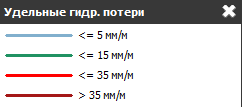 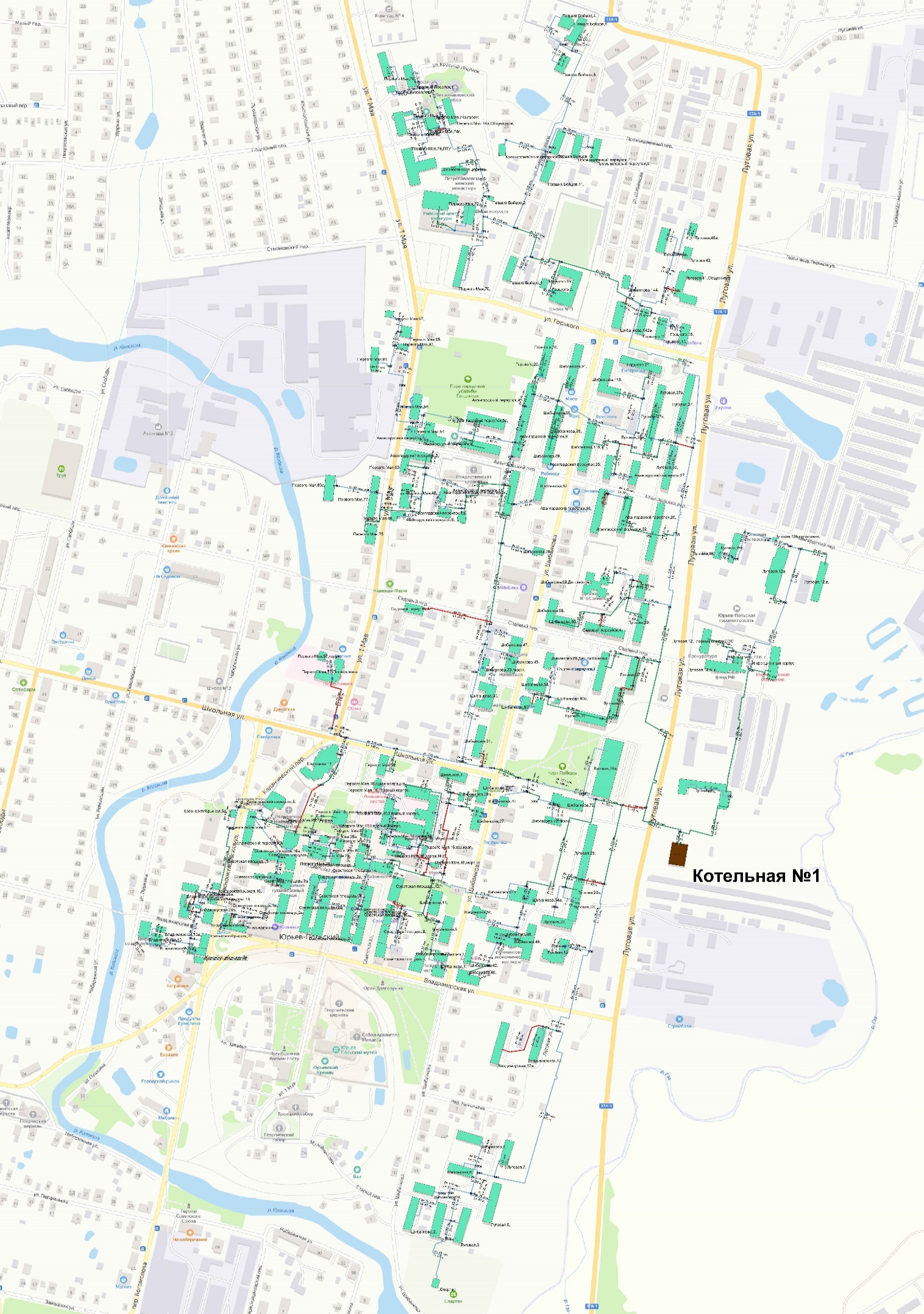 Рисунок 1.6.2.1 – Гидравлические расчеты участков тепловой сети Котельной №1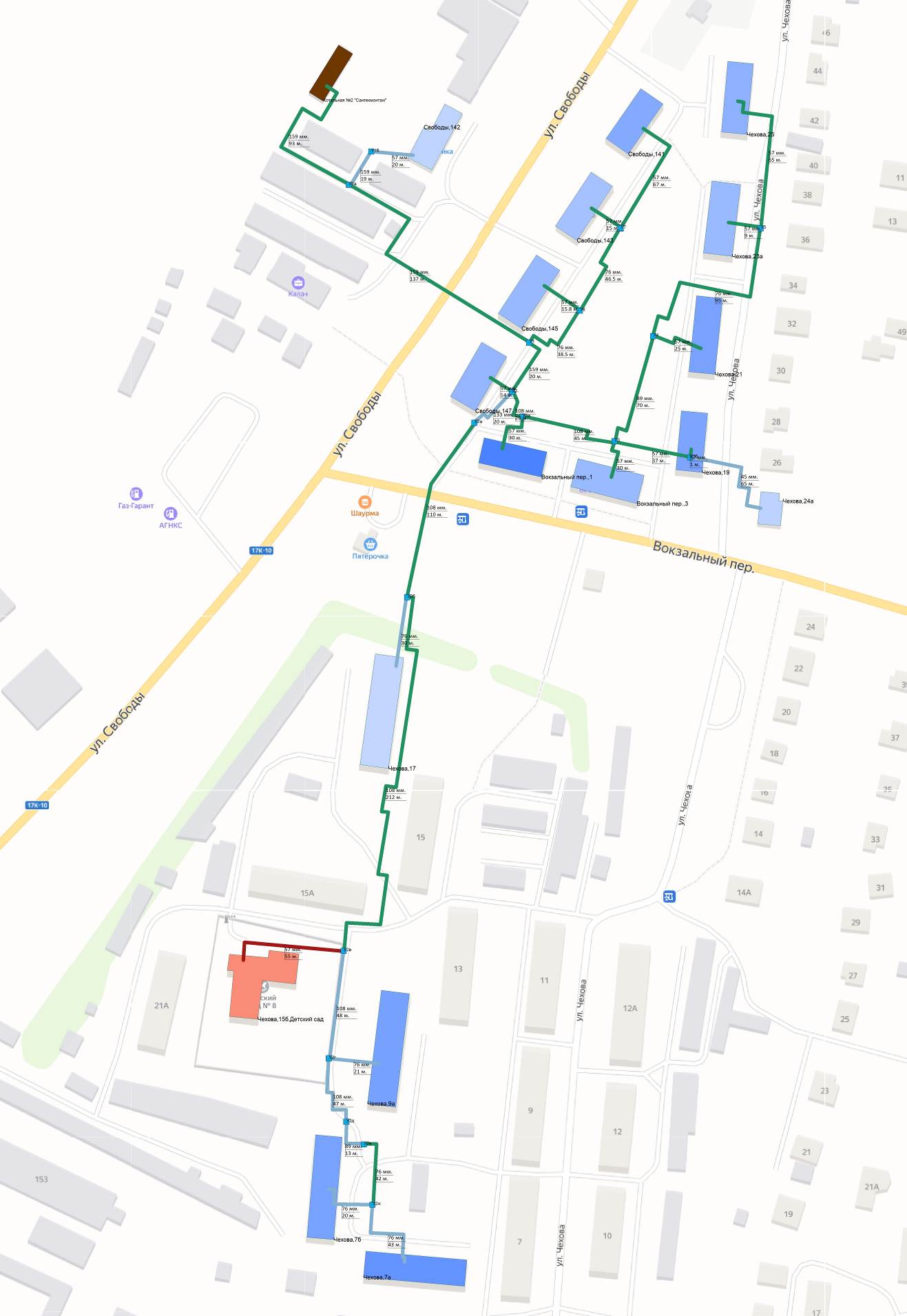 Рисунок 1.6.2.2 – Гидравлические расчеты участков тепловой сети Котельной №2 – отопление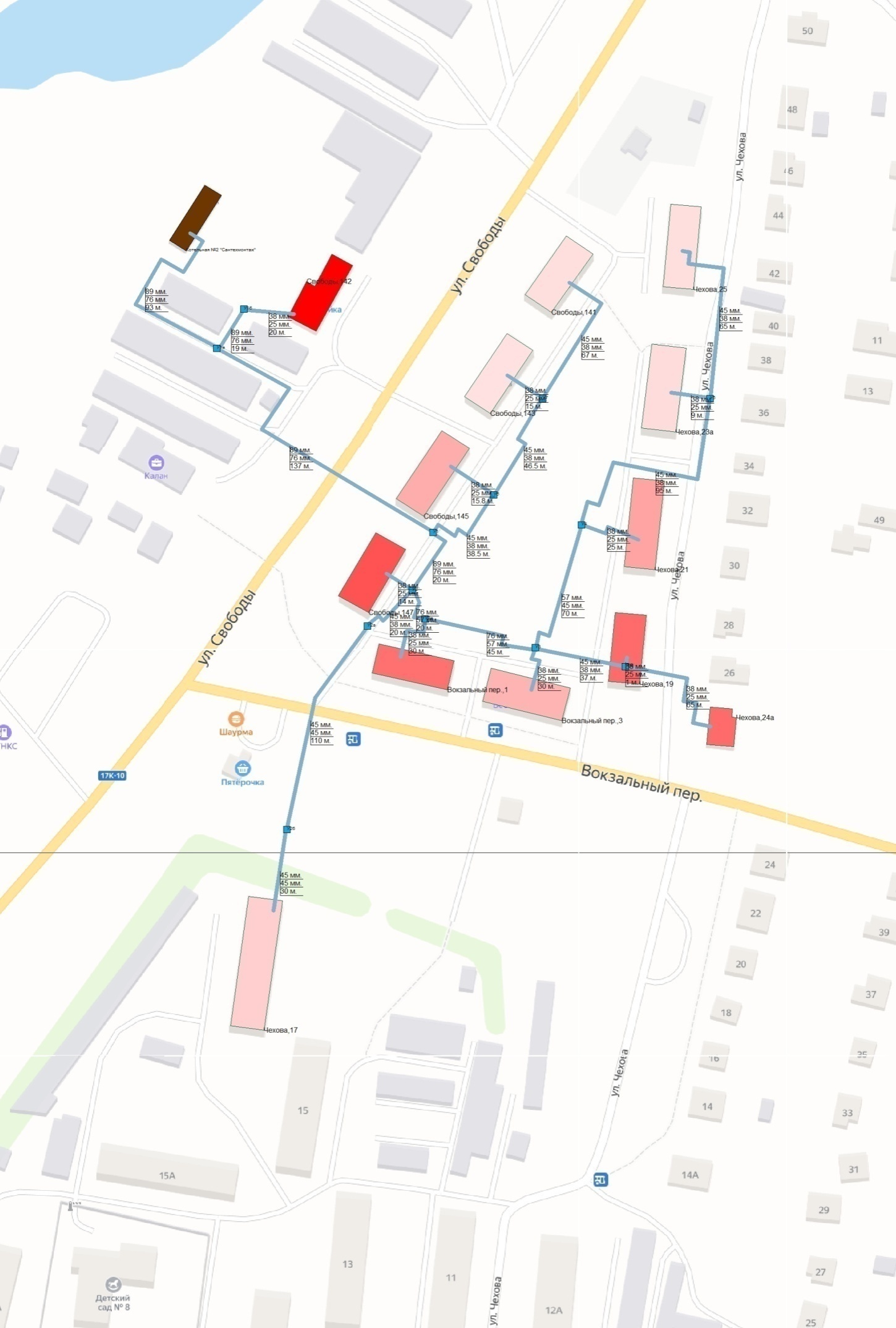 Рисунок 1.6.2.3 – Гидравлические расчеты участков тепловой сети Котельной №2 – ГВС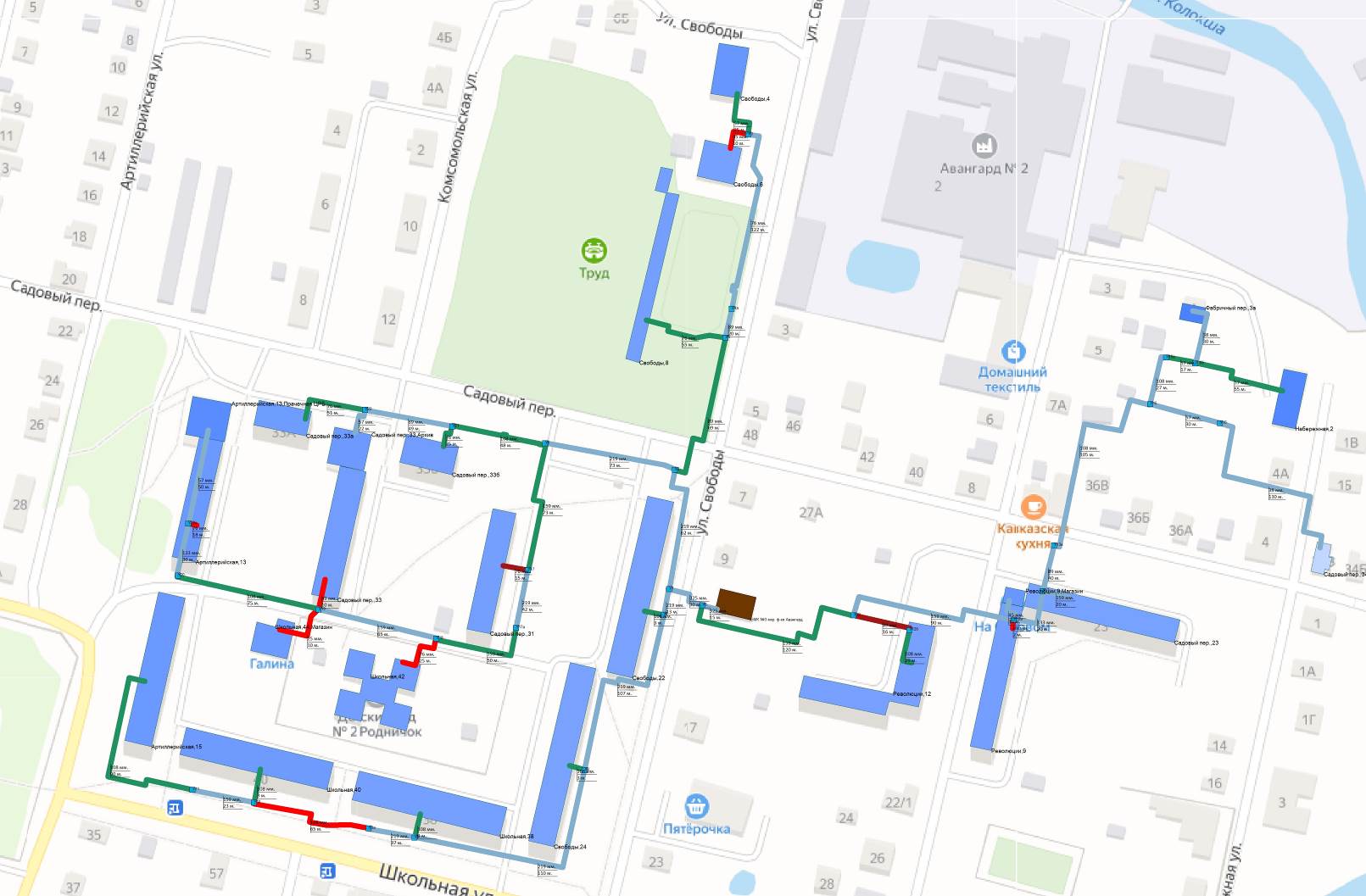 Рисунок 1.6.2.4 – Гидравлические расчеты участков тепловой сети Котельной №3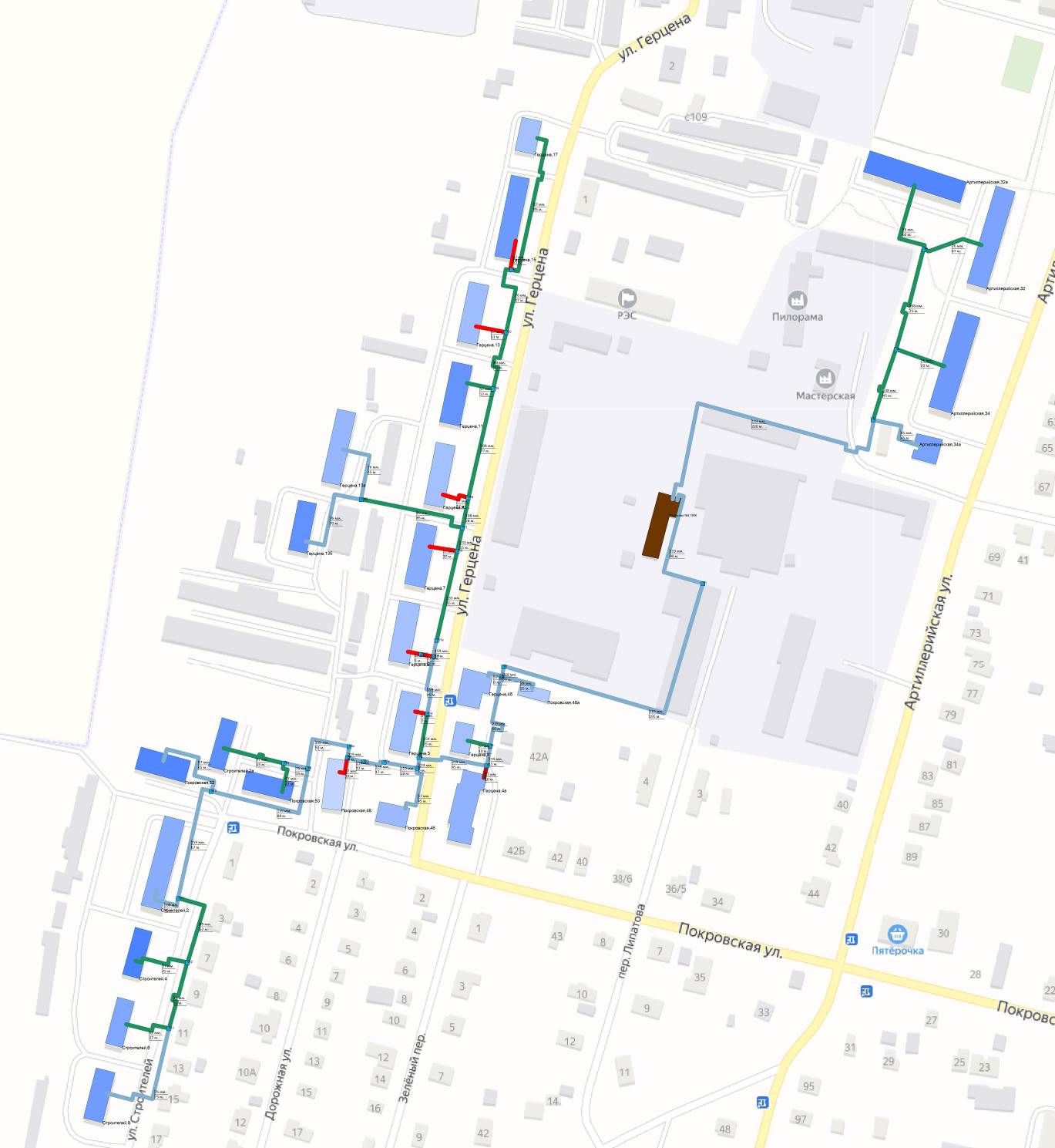 Рисунок 1.6.2.5 – Гидравлические расчеты участков тепловой сети Котельной №4 - Отопление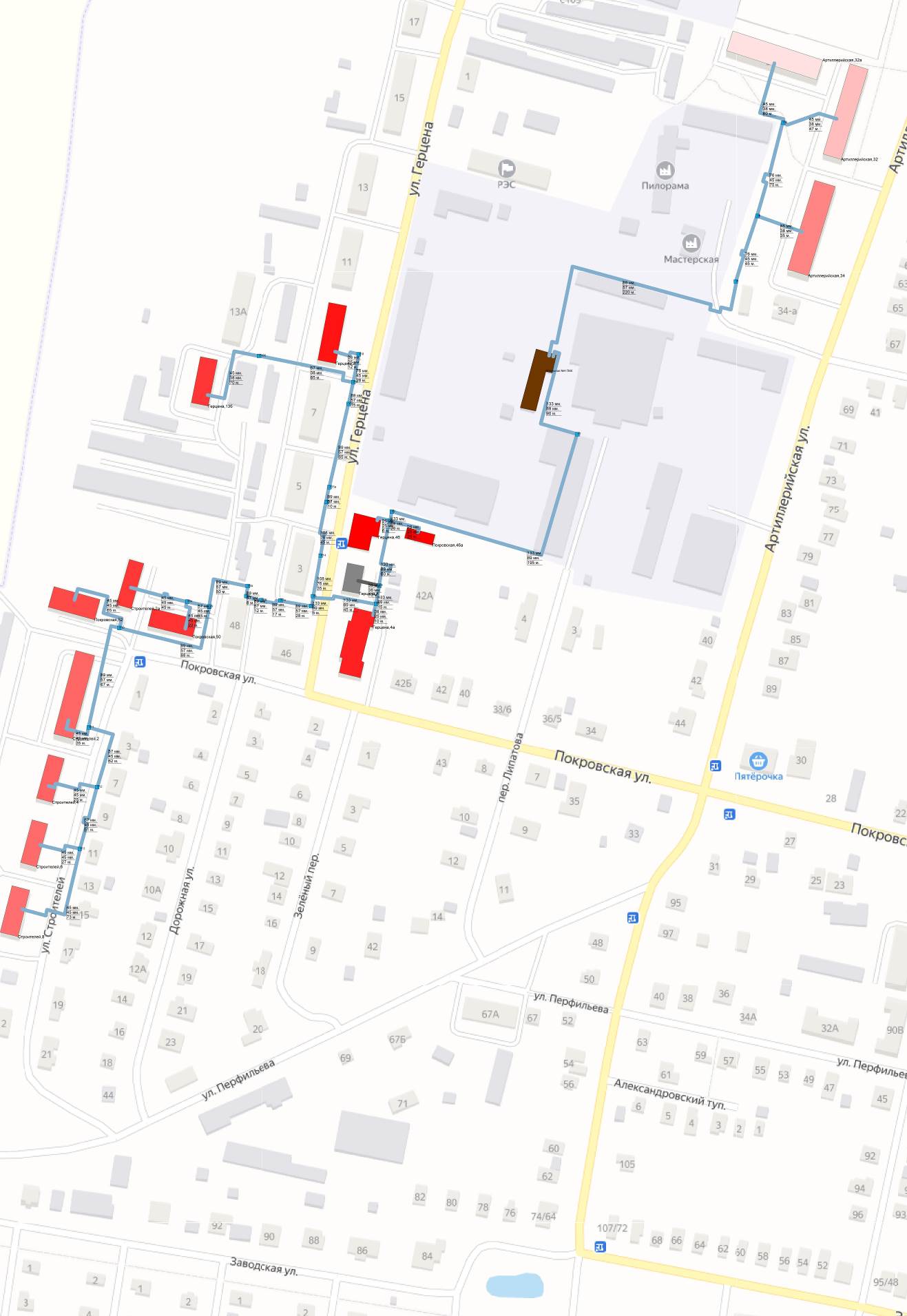 Рисунок 1.6.2.6 – Гидравлические расчеты участков тепловой сети Котельной №4 - ГВС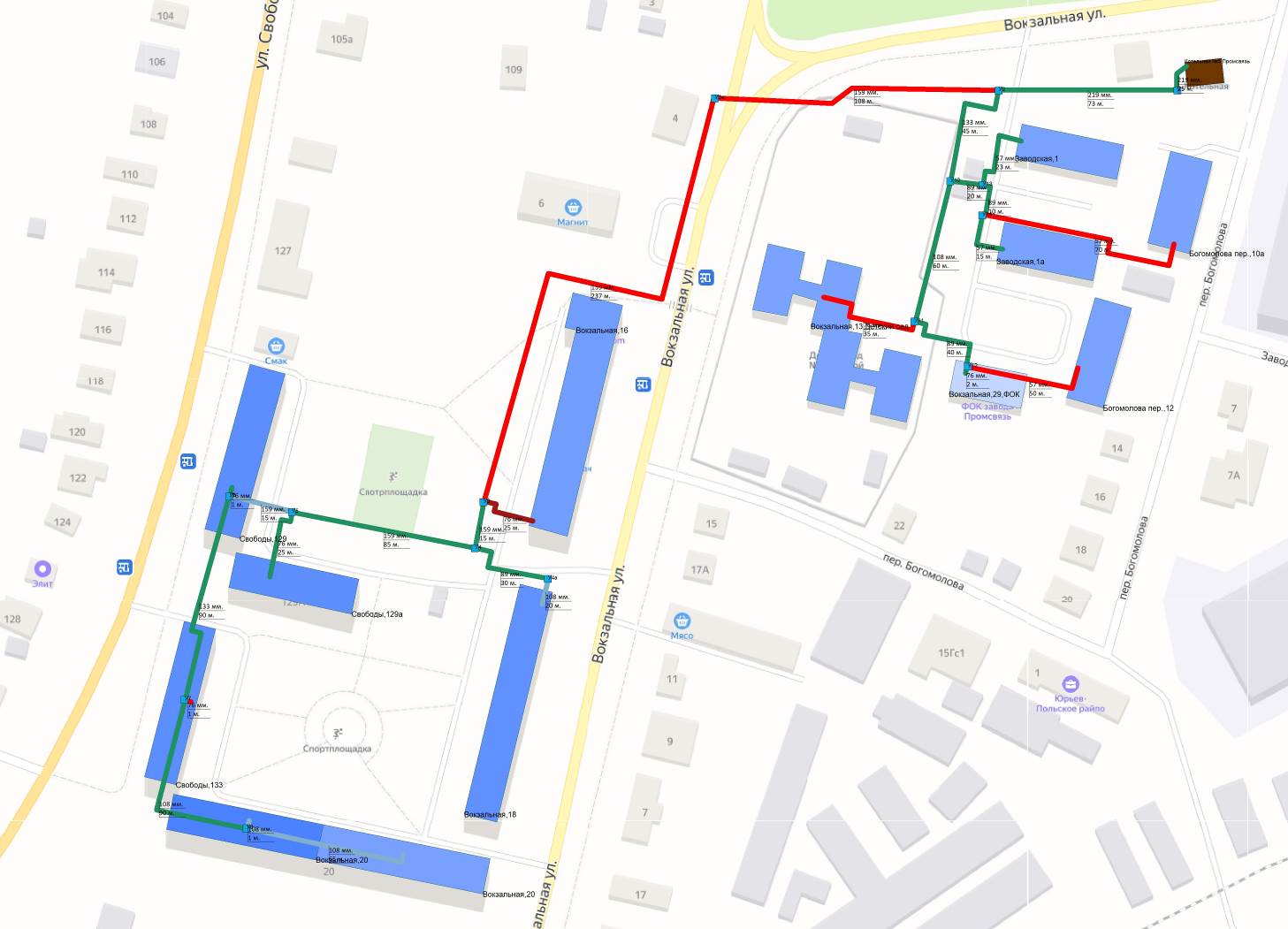 Рисунок 1.6.2.7 – Гидравлические расчеты участков тепловой сети Котельной №5 - Отопление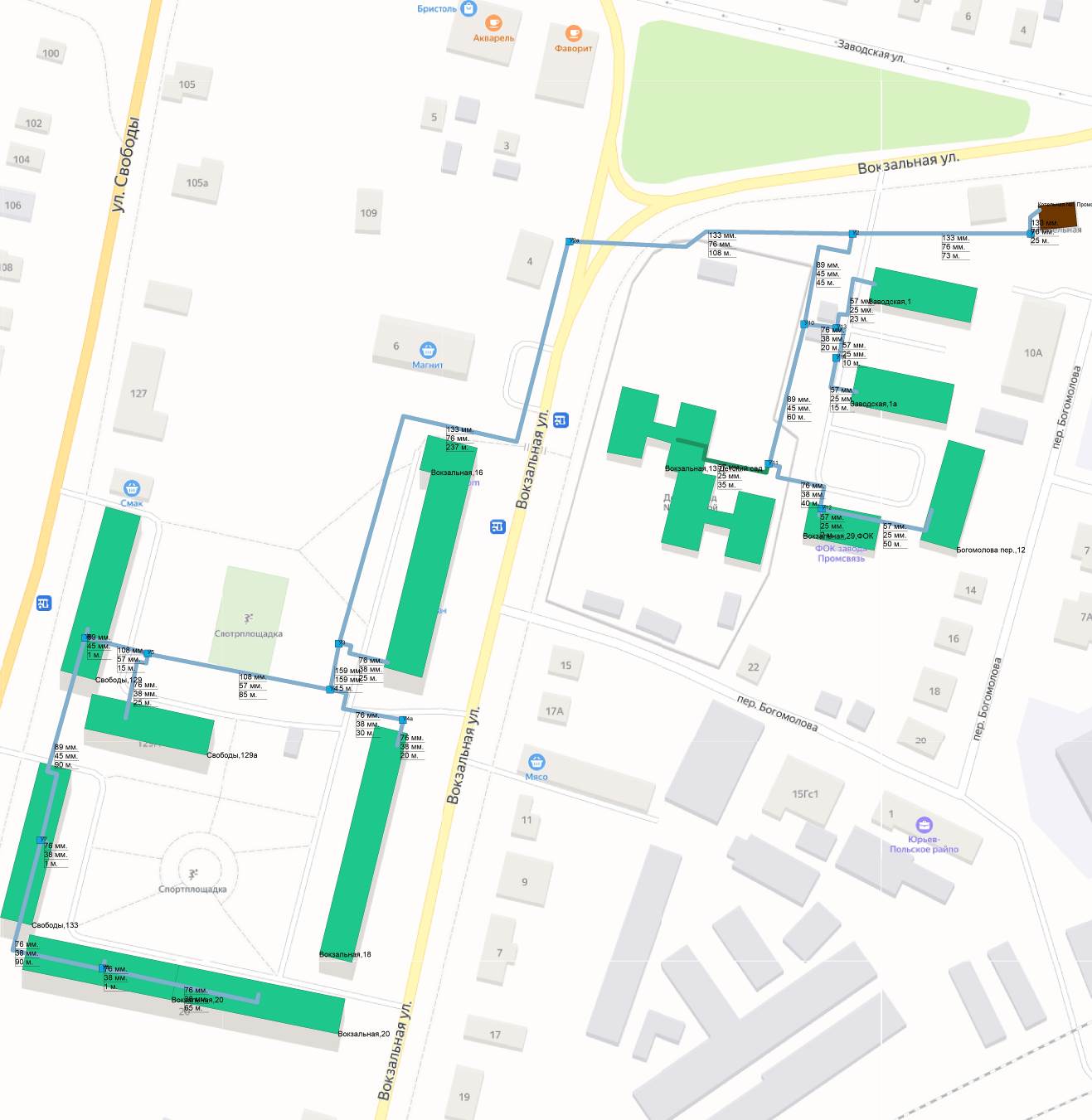 Рисунок 1.6.2.8 – Гидравлические расчеты участков тепловой сети Котельной №5 - ГВС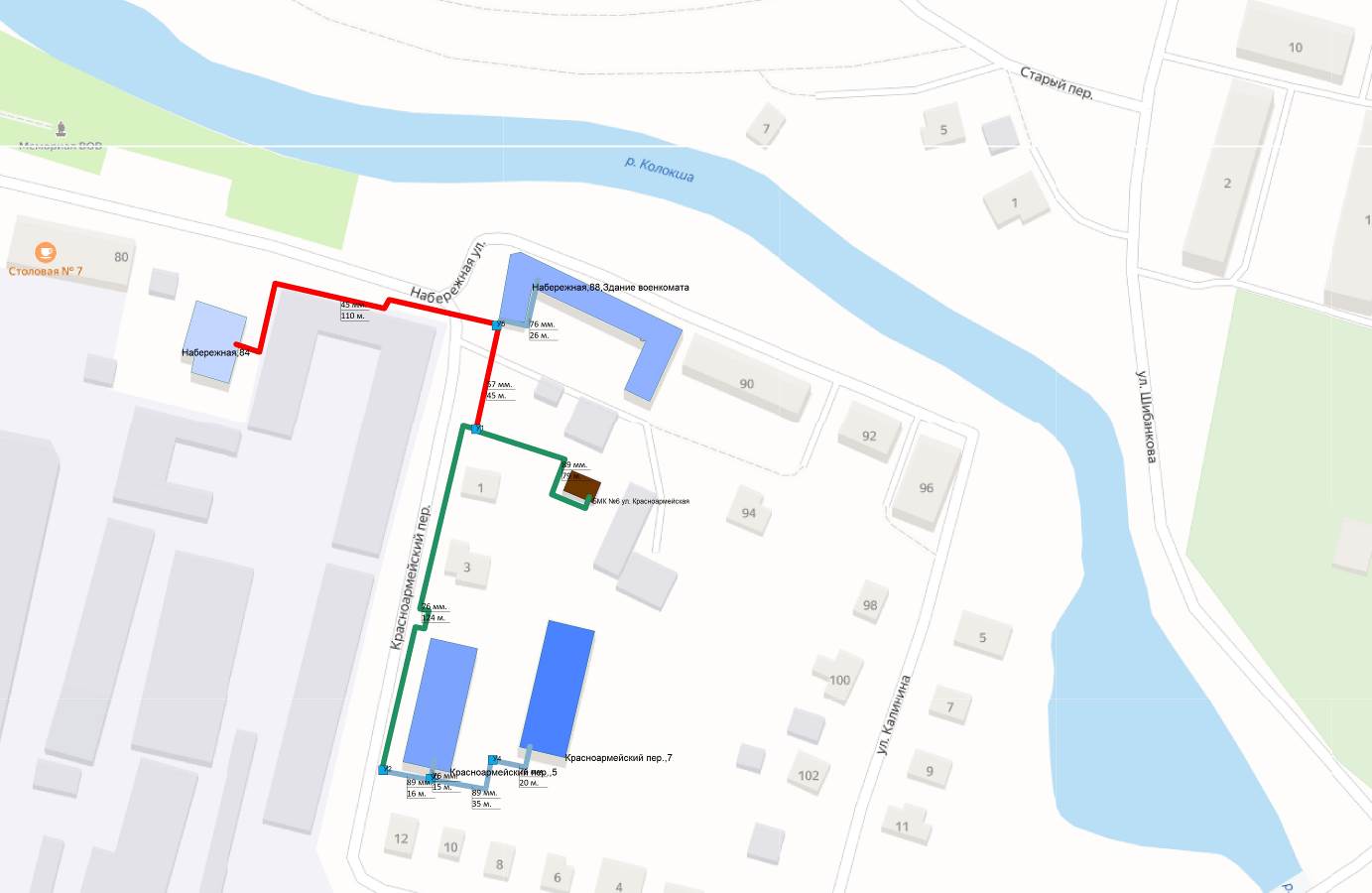 Рисунок 1.6.2.9 – Гидравлические расчеты участков тепловой сети Котельной №6 – Отопление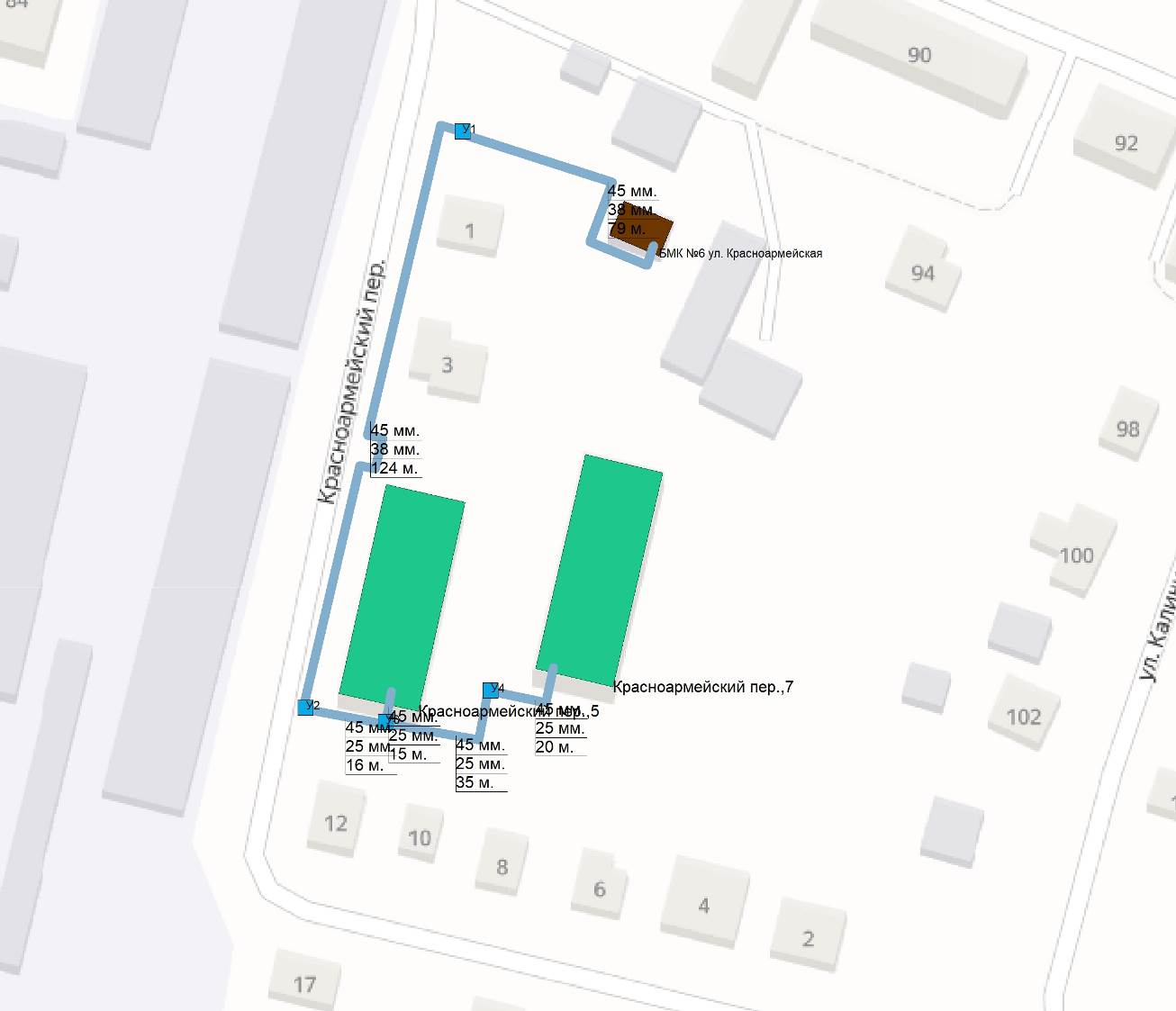 Рисунок 1.6.2.10 – Гидравлические расчеты участков тепловой сети Котельной №6 – ГВС1.6.3 Причины возникновения дефицитов тепловой мощности и последствия влияния дефицитов на качество теплоснабженияДефицит тепловой мощности в системах теплоснабжения муниципального образования город Юрьев-Польский отсутствует.1.6.4 Описание резервов тепловой мощности нетто источников тепловой энергии и возможностей расширения технологических зон действия источников тепловой энергии с резервами тепловой мощности нетто в зоны действия с дефицитом тепловой мощностиВозникновение резервов тепловой мощности нетто связано в первую очередь с падением спроса на теплоту и переходом на индивидуальные источники теплоснабжения.Возможность расширения технологических зон действия от источников тепловой энергии приведена ниже в таблице 1.6.4.1Таблица 1.6.4.1 - Сведения по возможности расширения технологических зон действия источников тепловой энергии1.7 Балансы теплоносителя1.7.1 Описание балансов производительности водоподготовительных установок теплоносителя для тепловых сетей и максимального потребления теплоносителя в теплоиспользующих установках потребителей в перспективных зонах действия систем теплоснабжения и источников тепловой энергии, в том числе работающих на единую тепловую сетьВ качестве исходной воды для приготовления химически очищенной воды для подпитки тепловых сетей муниципального образования город Юрьев-Польский Владимирской области используется вода из местных систем водоснабжения. Фактический баланс производительности водоподготовительных установок и подпитки тепловой сети в зонах действия источников теплоснабжения муниципального образования город Юрьев-Польский приведен в таблице 1.7.1.1.Таблица 1.7.1.1 - Балансы производительности водоподготовительных установокИнформация о системе оборудования химводоподготовки котельных ООО «Т Плюс ВКС» приведена в таблице 1.7.1.2. Годовой объем потребления воды на подпитку котельных и тепловых сетей составляет 19,08 тыс. куб.м.Таблица 1.7.1.2 – Информация о системах химводоподготовки котельных1.7.2 Структура балансов производительности водоподготовительных установок теплоносителя для тепловых сетей и максимального потребления теплоносителя в аварийных режимах систем теплоснабженияПри возникновении аварийной ситуации в системе теплоснабжения возможно организовать обеспечение подпитки тепловой сети путем использования связи между трубопроводами или за счет использования существующих баков аккумуляторов. В соответствии со СП 124.13330.2012 «Тепловые сети» (п.6.22) должна предусматриваться аварийная подпитка в количестве 2% от объема воды в тепловых сетях и присоединенных к ним систем теплопотребления.Расход теплоносителя, необходимый для подпитки тепловой сети и производительности водоподготовительных установок в аварийном режиме, приведен в таблице 1.7.1.1. В таблице 1.7.2.1 представлена информация об объемах воды, расходуемых теплоснабжающими организациями на подпитку тепловых сетей и отпуск горячего водоснабжения потребителям.Таблица 1.7.2.1 – Объем потребления воды системами теплоснабжения1.8 Топливные балансы источников тепловой энергии и система обеспечения топливом.1.8.1 Описание видов и количества используемого основного топлива для каждого источника тепловой энергииОбъем потребления топлива котельными муниципального образования город Юрьев-Польский Владимирской области представлен в таблице 1.8.1.1. На котельных муниципального образования город Юрьев-Польский используется природный газ.Таблица 1.8.1.1 – Объем потребления топлива котельными муниципальное образование Город Юрьев-Польский1.8.2 Описание видов резервного и аварийного топлива и возможности их обеспечения в соответствии с нормативными требованиямиВ соответствии с распоряжением администрации Владимирской области от 30.09.2021 № 773-р «Об утверждении графика перевода потребителей Владимирской области на резервные виды топлива при похолоданиях в I квартале 2022 года» переводу на резервные виды топлива на территории муниципального образования подлежат следующие источники теплоснабжения:- Котельная № 1 "Центральная" АО "Владимирские коммунальные системы" (п.40 распоряжения);- Котельная ул. Набережная, 80 ОАО "Юрьев-Польский Завод "Промсвязь" (п.41 распоряжения);- Котельная молочного завода АО "ХОЛДИНГОВАЯ КОМПАНИЯ "ОПОЛЬЕ" (п.42 распоряжения);- Котельная ул. Революции, 2 ООО "Юрьев-Польская ткацко-отделочная фабрика Авангард" (п.43 распоряжения);В таблице 1.8.2 представлена информация по резервному топливному хозяйству источников теплоснабжения.Таблица 1.8.2.1 – Объем потребления топлива котельными муниципального образования город Юрьев-Польский1.9 Надежность теплоснабжения муниципального образования.1.9.1 Описание показателей, определяющих уровень надежности и качества при производстве и передаче тепловой энергииНиже приведены описания показателей, характеризующие надежность.Безотказность - свойство объекта непрерывно сохранять работоспособность в течение некоторого времени или некоторой наработки.Долговечность - свойство объекта сохранять работоспособность до наступления предельного состояния при установленной системе технического обслуживания и ремонта.Ремонтопригодность - свойство объекта, заключающееся в приспособлении к предупреждению и обнаружению причин возникновения его отказов, повреждений и устранению их последствий путем проведения технического обслуживания и ремонтов.Сохраняемость - свойство объекта непрерывно сохранять исправное или только работоспособное состояние в течение и после хранения.Устойчивоспособность - свойство объекта непрерывно сохранять устойчивость в течение некоторого времени.Режимная управляемость - свойство объекта поддерживать нормальный режим посредством управления.Живучесть - свойство объекта противостоять возмущениям, не допуская их каскадного развития с массовым нарушением питания потребителей.Безопасность - свойство объекта не допускать ситуации, опасные для людей и окружающей среды. Степень снижения надежности выражается в частоте возникновения отказов и величине снижения уровня работоспособности или уровня функционирования системы теплоснабжения. Полностью работоспособное состояние - это состояние системы, при котором выполняются все заданные функции в полном объеме. Под отказом понимается событие, заключающееся в переходе системы теплоснабжения с одного уровня работоспособности на другой, белее низкий в результате выхода из строя одного или нескольких элементов системы. Событие, заключающееся в переходе системы теплоснабжения с одного уровня работоспособности на другой, отражающийся на теплоснабжении потребителей, является аварией. Таким образом, авария также является отказом, но с более тяжелыми последствиями.Наиболее слабым звеном системы теплоснабжения являются тепловые сети. Основная причина этого - наружная коррозия подземных теплопроводов, в первую очередь подающих линий водяных тепловых сетей, на которые приходится 80 % всех повреждений.В муниципальном образовании город Юрьев-Польский централизованное теплоснабжение потребителей тепловой энергии осуществляют локальные источники, схемы тепловых сетей радиально-тупиковые. Резервирование, а также кольцевание сетей отсутствует.В таблице 1.9.1.1 приведены данные по надежности систем теплоснабжения.В таблице 1.9.1.2 приведены данные по готовности теплоснабжающей организации ООО «Т Плюс ВКС».Расчет показателей надежности систем теплоснабжения приведен в главе 11 Обосновывающих материалов Схемы теплоснабжения.1.9.2 Частота отключений потребителейАварийные отключения потребителей за последние 5 лет не наблюдались. Таблица 1.9.1.1 – Показатели надежности систем теплоснабжения муниципального образования Таблица 1.9.1.2 – Данные по готовности теплоснабжающих организаций к проведению аварийно-восстановительных работ в системах теплоснабжения 1.9.3 Поток (частота) и время восстановления теплоснабжения потребителей после отключенийСреднее время восстановления теплоснабжения потребителей после аварийных отключений не превышает 15 ч., что соответствует требованиям п.6.10 СП.124.13330.2012 «Тепловые сети».1.9.4 Графические материалы (карты-схемы тепловых сетей и зон ненормативной надежности и безопасности теплоснабжения)Карты-схемы тепловых сетей приведены в разделе 1.3 Обосновывающих материалов.1.9.5 Результаты анализа аварийных ситуаций при теплоснабжении, расследование причин которых осуществляется федеральным органом исполнительной власти, уполномоченным на осуществление федерального государственного энергетического надзора, в соответствии с Правилами расследования причин аварийных ситуаций при теплоснабжении, утвержденными постановлением Правительства Российской Федерации от 17 октября 2015 г. N 1114 «О расследовании причин аварийных ситуаций при теплоснабжении и о признании утратившими силу отдельных положений Правил расследования причин аварий в электроэнергетике»Аварийные ситуации при теплоснабжении, расследование причин которых осуществляется федеральным органом исполнительной власти, уполномоченным на осуществление федерального государственного энергетического надзора, в соответствии с Правилами расследования причин аварийных ситуаций при теплоснабжении, утвержденными постановлением Правительства Российской Федерации от 17 октября 2015 г. N 1114 «О расследовании причин аварийных ситуаций при теплоснабжении и о признании утратившими силу отдельных положений Правил расследования причин аварий в электроэнергетике», за последние 3 года на территории муниципального образования Город Юрьев-Польский  не зафиксированы.1.9.6 Результаты анализа времени восстановления теплоснабжения потребителей, отключенных в результате аварийных ситуаций при теплоснабженииПо данным полученным от теплоснабжающей организации серьезных отказов тепловых сетей в 2021 году не возникали.1.10 Технико-экономические показатели теплоснабжающих и теплосетевых организаций муниципального образованияСведения по размещению документации о деятельности теплоснабжающих организаций, представлены в таблице 1.10.1.Таблица 1.10.1 – Сведения по размещению документации о деятельности теплоснабжающих организаций за 2021 годТаблица 1.10.2 – Основные показатели финансово-хозяйственной деятельности ОП АО "ВКС" "Теплоэнерго" Технико-экономические показатели работы источников тепловой энергии муниципального образования город Юрьев-Польский Владимирской области представлены в таблице 1.10.3.Таблица 1.10.3 – Технико-экономические показатели котельных муниципального образования (по итогам 2020-2021 гг.)1.11 Цены (тарифы) в сфере теплоснабжения муниципального образования1.11.1 Динамика утвержденных тарифов теплоснабжающей организации муниципального образования город Юрьев-Польский  Владимирской областиУтвержденные тарифы на 2020-2022 гг. для потребителей муниципального образования город Юрьев-Польский представлены в таблице 1.11.1. Тарифы на тепловую энергию для муниципального образования Город Юрьев-Польский устанавливает Департамент государственного регулирования цен и тарифов Владимирской области.По состоянию базового периода актуализации схемы теплоснабжения (2022 г.), в отношении теплоснабжающей организации ООО «Т Плюс ВКС» установлены следующие тарифные зоны:Тарифная зона №1: муниципальное образование город Юрьев-Польский на основании постановления Департамента государственного регулирования цен и тарифов Владимирской области от 20.12.2021г. № 48/413Таблица 1.11.1 - Тарифы на тепловую энергию, поставляемую потребителям по системам теплоснабжения муниципального образования Город Юрьев-Польский1.11.2 Структура цен (тарифов) теплоснабжающих организаций, установленных на момент разработки схемы теплоснабженияСтруктура себестоимости производства и передачи тепловой энергии по теплоснабжающим организациям, осуществлявших деятельность на территории муниципального образования Город Юрьев-Польский представлена на сайте раскрытия информации ФАС России (http://ri.eias.ru/) и на официальном сайте Департамента государственного регулирования цен и тарифов Владимирской области (http://dtek.avo.ru/).1.11.3 Плата за подключение к системе теплоснабжения и поступлений денежных средств от осуществления указанной деятельностиПлата за подключение к системе теплоснабжения - плата, которую вносят лица, осуществляющие строительство здания, строения, сооружения, подключаемых к системе теплоснабжения, а также плата, которую вносят лица, осуществляющие реконструкцию здания, строения, сооружения в случае, если данная реконструкция влечет за собой увеличение тепловой нагрузки реконструируемых здания, строения, сооружения.По данным, полученным от теплоснабжающей организации плата за подключение к системе теплоснабжения не установлена.1.11.4 Плата за услуги по поддержанию резервной тепловой мощностиПлата за услуги по поддержанию резервной тепловой мощности устанавливается в случае, если потребитель не потребляет тепловую энергию, но не осуществил отсоединение принадлежащих ему теплопотребляющих установок от тепловой сети в целях сохранения возможности возобновить потребление тепловой энергии при возникновении такой необходимости.Плата за услуги по поддержанию резервной тепловой мощности подлежит регулированию для отдельных категорий социально значимых потребителей, перечень которых определяется основами ценообразования в сфере теплоснабжения, утвержденными Правительством Российской Федерации, и устанавливается как сумма ставок за поддерживаемую мощность источника тепловой энергии и за поддерживаемую мощность тепловых сетей в объеме, необходимом для возможного обеспечения тепловой нагрузки потребителя.Для иных категорий потребителей тепловой энергии плата за услуги по поддержанию резервной тепловой мощности не регулируется и устанавливается соглашением сторон.По данным, полученным от теплоснабжающей организации плата за услуги по поддержанию резервной тепловой мощности не установлена.1.12 Описание существующих технических и технологических проблем в системах теплоснабжения муниципального образования1.12.1 Описание существующих проблем организации качественного теплоснабженияИнформация по существующим проблемам организации качественного теплоснабжения по источникам теплоснабжения г. Юрьев-Польский представлена в таблице 1.12.1.Таблица 1.12.1 – Информация о технических недостатках источников теплоснабжения г. Юрьев-Польский1.12.2 Описание существующих проблем организации надежного и безопасного теплоснабжения муниципального образования Износ теплоизоляционных конструкций обуславливает сверхнормативные потери тепловой энергии при транспортировке тепловой энергии. Отсутствие приборов учета в полном объеме у потребителей не позволяет оценить фактическое потребление тепловой энергии каждым потребителем и уровень потерь при ее транспортировке. 1.12.3 Описание существующих проблем надежного и эффективного снабжения топливом действующих систем теплоснабженияНа котельной №1 в настоящее время топливным режимом предусмотрено резервное топливо – мазут. В связи с высокими затратами на поддержание в рабочем режиме резервного топливного хозяйства в течение отопительного периода, предлагается осуществить перевод котельной с мазутного топлива на дизельное.1.12.4 Анализ предписаний надзорных органов об устранении нарушений, влияющих на безопасность и надежность системы теплоснабженияПо данным, полученным от теплоснабжающих организаций предписаний надзорных органов об устранении нарушений, влияющих на безопасность и надежность системы теплоснабжения нет.Глава 2. Существующее и перспективное потребление тепловой энергии на цели теплоснабжения.2.1 Данные базового уровня потребления тепла на цели теплоснабженияДля оценки перспективных объемов был проанализирован сложившийся уровень потребления тепловой энергии в муниципальном образовании муниципальном образовании город Юрьев-Польский (часть 5 главы 1 Обосновывающих материалов). Фактически сложившийся за 2021 год уровень реализации тепловой энергии на цели теплоснабжения по муниципальному образованию составляет 66 407 Гкал.2.2 Прогнозы приростов площади строительных фондов по расчетным элементам территориального деления и по зонам действия источников тепловой энергии с разделением объектов строительства на многоквартирные дома, индивидуальные жилые дома, общественные здания, производственные здания промышленных предприятий, на каждом этапеПо данным формы статистической отчетности №1-жилфонд жилищный фонд муниципального образования Небыловское на 01.01.2022 г. составил 491,2 тыс. кв.м общей площади (таблица 2.2.1).Жилой фонд состоит из 300 многоквартирных жилых домов (345 тыс. кв.м), 1842 индивидуальных жилых домов (130,9 тыс. кв.м) и 91 домов блокированной застройки (11,2 тыс. кв.м). Таблица 2.2.1 – Распределение жилищного фонда по формам собственностиИнформация о движении жилищного фонда за 2021 год представлена в таблице 2.2.2.Таблица 2.2.2 – Движение жилищного фондаВ настоящее время средняя жилищная обеспеченность в городе составляет 21,2 кв.м общей площади на 1 человека. Для г. Юрьев-Польского, с учетом возможных темпов нового строительства, а также структуры жилищного фонда по типам жилья на расчетный срок (2030г.) принимается норма средней жилищной обеспеченности 31 кв.м общей площади на человека. Объемы нового жилищного строительства определены исходя из улучшения жилищных условий населения города, реальных возможностей строительства и компенсации убывающего фонда, на основе прогнозной численности населения 19,0 тыс. человек.Расчетная потребность в общей площади по городу составит 580,0 тыс.кв. м. общей площади. Существующий жилищный фонд, сохраняемый к концу расчетного срока (2030г.) 417,0 тыс.кв.м (с учетом убыли жилищного фонда, связанного с ликвидацией ветхого фонда, объемами выборочной реконструкции в центральных кварталах).Соотношение усадебной и капитальной застройки в новом строительстве определилось исходя из планировочных соображений, территориальных возможностей, потенциальных возможностей строительной базы, современных тенденций в строительстве и спросе, а также ограничение этажности в зонах регулирования застройки.Для этого предусматривается строительство трех типов жилья:- новый многоэтажный жилищный фонд (4-5 этажей), на отдельных площадках в центре города (завершение существующих микрорайонов);- новый малоэтажный жилищный фонд (2-3 этажа), размещен в трех местах: на юге города в р-не ул.Чехова, на западе (ул. Строителей) и в центре города на сносе ветхого жилищного фонда;- новая усадебная индивидуальная застройка – 1-2-этажные жилые дома с приусадебными участками по 12-15 соток, запроектированы на свободной территории на западе города и на севере города в районе улицы Заречной.Таким образом, проектом определилась следующая структура нового жилищного строительства на расчётный срок:- многоэтажные (4-5-эт.) дома – 12%;- малоэтажные (2-3-эт.) дома – 29%;- индивидуальные усадебные дома 	– 59%.При этом средняя норма обеспеченности на человека составит в секционных многоэтажных и малоэтажных домах от 25 кв.м общ.пл., в индивидуальной усадебной застройке от 40 кв.м общ. пл. на чел. Для освоения ожидаемых объемов жилищного строительства в расчетный срок потребуется увеличить среднегодовой ввод жилищного фонда с 1,8 до 8,1 тыс.кв.м общей площади в год. При принятой структуре нового жилищного строительства и общем увеличении объема строительства, городу потребуется на расчетный срок порядка 95 га селитебных территорий.2.3 Прогнозы перспективных удельных расходов тепловой энергии на отопление, вентиляцию и горячее водоснабжение, согласованных с требованиями к энергетической эффективности объектов теплопотребления, устанавливаемых в соответствии с законодательством Российской ФедерацииНа период действия Схемы теплоснабжения муниципального образования город Юрьев-Польский показатели удельного расхода тепловой энергии на отопление и горячее водоснабжения для многоквартирных домов без установленных общедомовых приборов учета остается без изменений и представлены в таблицах 1.5.4.1 и 1.5.4.2 Обосновывающих материалов к Схеме теплоснабжения.2.4 Прогнозы приростов объемов потребления тепловой энергии (мощности) и теплоносителя с разделением по видам теплопотребления в каждом расчетном элементе территориального деления и в зоне действия каждого из существующих или предлагаемых для строительства источников тепловой энергии на каждом этапеТехнологические присоединение к системам централизованного теплоснабжения на территории муниципального образования город Юрьев-Польский на 2023 год не ожидается. Прогноз объемов потребления тепловой энергии потребителями централизованного теплоснабжения муниципального образования город Юрьев-Польский на 2022-2030 годы представлено в разделе 2.5 Обосновывающих материалов.2.5 Прогнозы приростов объемов потребления тепловой энергии (мощности) и теплоносителя с разделением по видам теплопотребления в расчетных элементах территориального деления и в зонах действия индивидуального теплоснабжения на каждом этапеВ таблице 2.5.1 представлена информация об объемах потребления тепловой энергии различными группами потребителей, подключенных к централизованным системам теплоснабжения муниципального образования город Юрьев-Польский.По результатам расчетов в краткосрочной перспективе прироста потребления тепловой энергии не ожидается в связи с отсутствием выданных технических условий на технологическое присоединение новых объектов капитального строительства.2.6 Прогнозы приростов объемов потребления тепловой энергии (мощности) и теплоносителя объектами, расположенными в производственных зонах, при условии возможных изменений производственных зон и их перепрофилирования и приростов объемов потребления тепловой энергии (мощности) производственными объектами с разделением по видам теплопотребления и по видам теплоносителя (горячая вода и пар) в зоне действия каждого из существующих или предлагаемых для строительства источников тепловой энергииНа территории муниципального образования город Юрьев-Польский Владимирской области на краткосрочную перспективу не планируется создание новых тепловых районов в границах производственных зон.Таблица 2.5.1 – Баланс тепловой энергии муниципального образования город Юрьев-Польский Глава 3. Электронная модель системы теплоснабжения поселения, городского округаЭлектронная модель систем теплоснабжения муниципального образования город Юрьев-Польский разработана на базе Графико-информационного расчетного комплекса «ТеплоЭксперт». Информация по объектам систем теплоснабжения, гидравлическому расчету тепловых сетей, сравнительным пьезометрическим графикам для разработки и анализа сценариев перспективного развития тепловых сетей представлена в электронной модели на базе Графико-информационного расчетного комплекса «ТеплоЭксперт», а также в разделе 1.3 Обосновывающих материалов.3.1 Графическое представление объектов системы теплоснабжения с привязкой к топографической основе поселения, городского округа, города федерального значения и с полным топологическим описанием связности объектовОтображение объектов системы теплоснабжения котельных муниципального образования город Юрьев-Польский на публичной кадастровой карте представлено на рисунках 3.1.1 – 3.1.6.Общий вид электронной модели систем теплоснабжения муниципального образования город Юрьев-Польский представлено на рисунке 3.1.7.3.2 Паспортизация объектов системы теплоснабженияПараллельно графическому представлению проводился этап информационного описания объектов системы теплоснабжения:- источники тепловой энергии;- потребители;- участки тепловых сетей;- арматура, разветвления, изменения диаметра, перемычки.Основой семантических данных об объектах системы теплоснабжения были данные, предоставленные теплоснабжающими организациями муниципального образования.Паспортизация объектов системы централизованного теплоснабжения муниципального образования Город Юрьев-Польский представлены в таблице 3.2.1-3.2.6.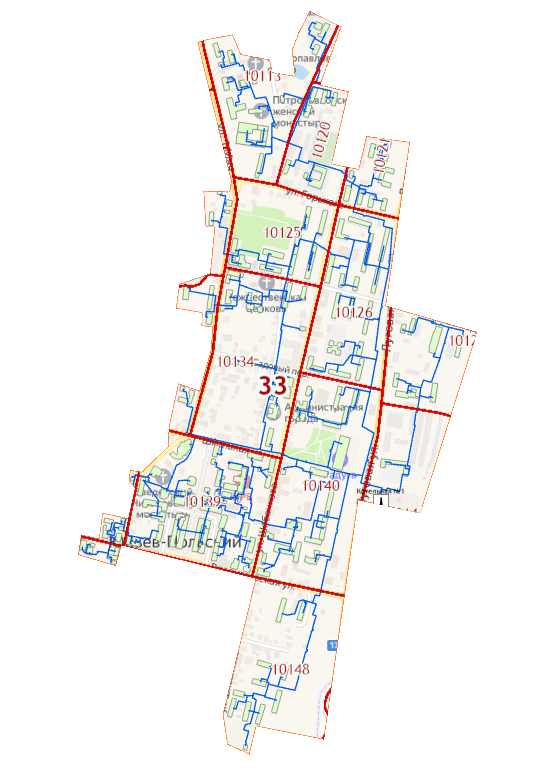 Рисунок 3.1.1 – Отображение объектов системы теплоснабжения Котельной №1 на публичной кадастровой карте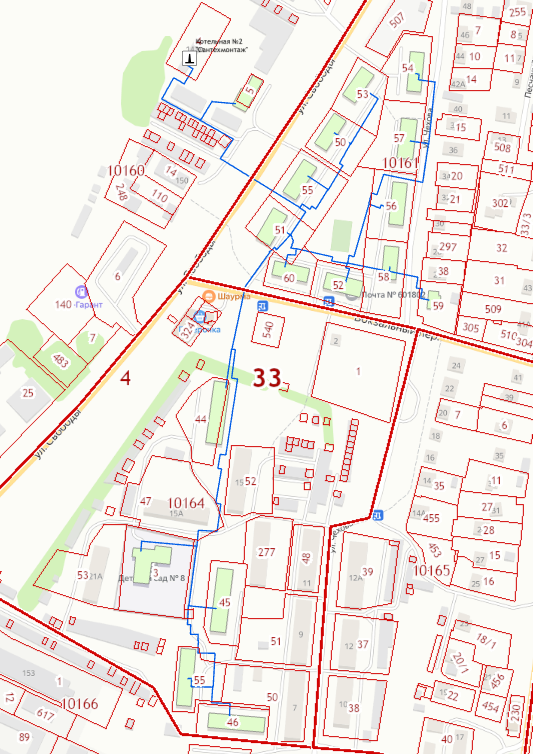 Рисунок 3.1.2 – Отображение объектов системы теплоснабжения Котельной №2 на публичной кадастровой карте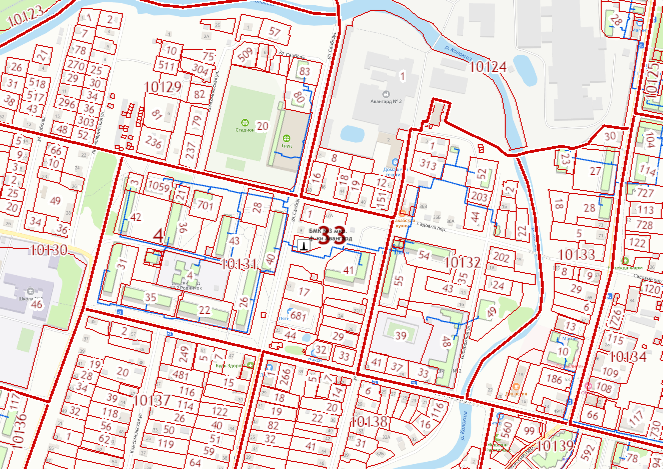 Рисунок 3.1.3 – Отображение объектов системы теплоснабжения Котельной №3 на публичной кадастровой карте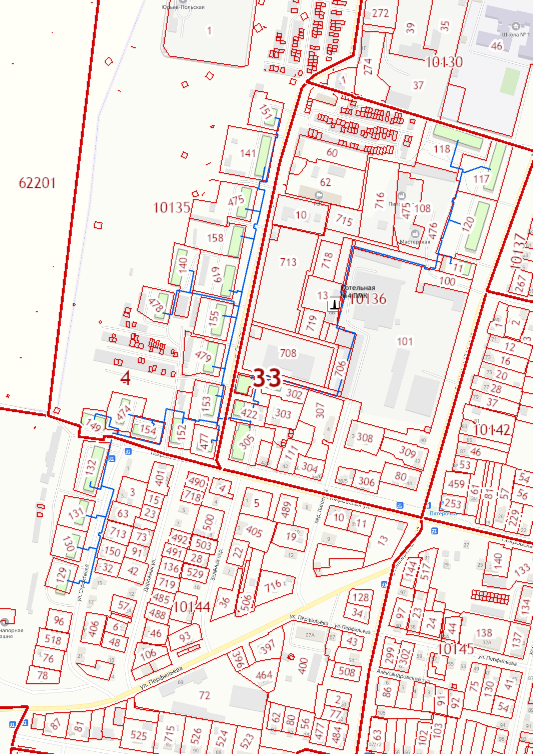 Рисунок 3.1.4 – Отображение объектов системы теплоснабжения Котельной №4  на публичной кадастровой карте	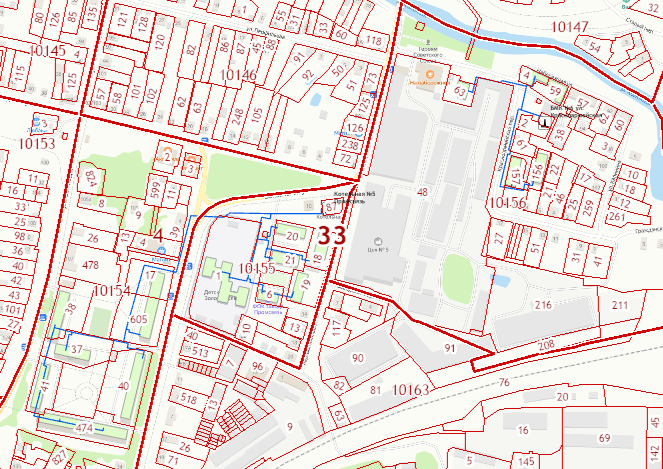 Рисунок 3.1.5 – Отображение объектов системы теплоснабжения котельной №5 и котельной №6 на публичной кадастровой карте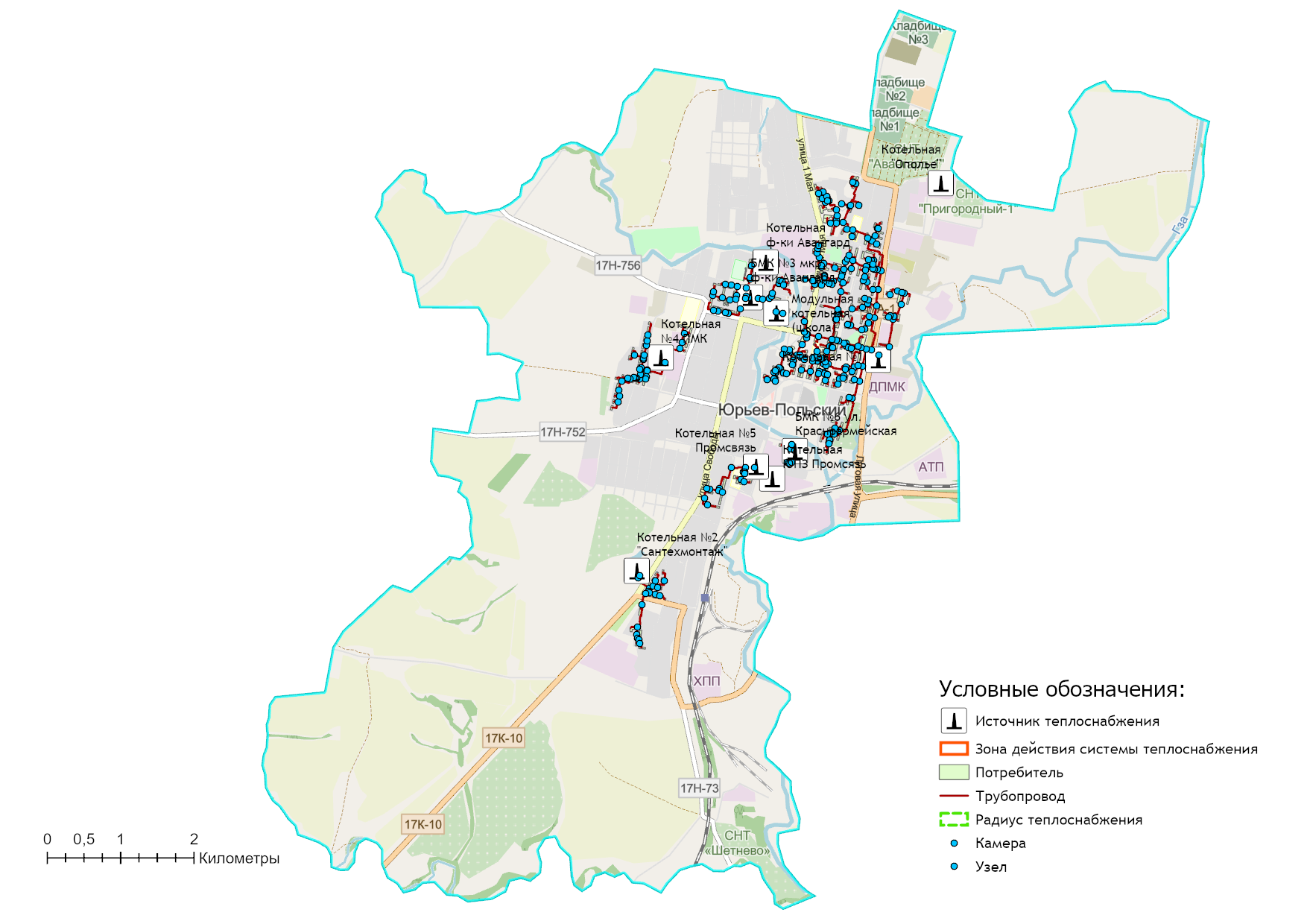 Рисунок 3.1.7 – Общий вид электронной модели систем теплоснабжения муниципального образования город Юрьев-ПольскийТаблица 3.2.1 – Паспортизация Котельной №1Таблица 3.2.2 – Паспортизация Котельной №2Таблица 3.2.3 – Паспортизация Котельной №3Таблица 3.2.4 – Паспортизация  Котельной №4Таблица 3.2.5 – Паспортизация Котельной №5Таблица 3.2.6 – Паспортизация  Котельной №63.3 Паспортизация и описание расчетных единиц территориального деления, включая административноеПаспорт города Юрьев-Польский Владимирской области представлен в таблице 3.3.1.Таблица 3.3.1 – Паспорт населенного пункта город Юрьев-Польский3.4 Гидравлический расчет тепловых сетей любой степени закольцованности, в том числе гидравлический расчет при совместной работе нескольких источников тепловой энергии на единую тепловую сетьЗадачей гидравлического расчёта трубопроводов является определение фактических гидравлических сопротивлений основных магистралей и суммы сопротивлений по участкам, начиная от теплового ввода и до каждого потребителя.Гидравлические расчеты тепловых сетей производятся непосредственно в программном комплексе ГИРК «ТеплоЭксперт». По итогам разработки электронной модели системы теплоснабжения предполагается проведение наладочных и поверочных расчетов тепловой сети.Целью наладочного расчета является обеспечение потребителей расчетным количеством воды и тепловой энергии. В результате расчета осуществляется подбор элеваторов и их сопел, производится расчет смесительных и дросселирующих устройств, определяется количество и место установки дроссельных шайб.Целью поверочного расчета является определение фактических расходов теплоносителя на участках тепловой сети и у потребителей, а также количестве тепловой энергии получаемой потребителем при заданной температуре воды в подающем трубопроводе и располагаемом напоре на источнике.Созданная математическая имитационная модель системы теплоснабжения, служащая для решения поверочной задачи, позволяет анализировать гидравлический и тепловой режим работы системы, а также прогнозировать изменение температуры внутреннего воздуха у потребителей. Расчеты могут проводиться при различных исходных данных, в том числе аварийных ситуациях, например, отключении отдельных участков тепловой сети, передачи воды и тепловой энергии от одного источника к другому по одному из трубопроводов и т.д.Графическая часть результатов гидравлических расчетов приведена на рисунках 1.6.2.Х Обосновывающих материалов Схемы теплоснабжения. 3.5 Моделирование всех видов переключений, осуществляемых в тепловых сетях, в том числе переключений тепловых нагрузок между источниками тепловой энергииМоделирование всех видов переключений, осуществляемых в тепловых сетях, производится непосредственно в программном комплексе графико-информационного расчетного комплекса «ТеплоЭксперт» с целью оптимизации протяженности участков тепловых сетей и обеспечения потребителей тепловой энергией требуемого объема.3.6 Расчет балансов тепловой энергии по источникам тепловой энергии и по территориальному признакуВ главе 2 Обосновывающих материалов Схемы теплоснабжения представлены результаты расчета баланса тепловой энергии потребителей по системам централизованного теплоснабжения муниципального образования город Юрьев-Польский.3.7 Расчет потерь тепловой энергии через изоляцию и с утечками теплоносителяПакет инженерных расчетов ТеплоЭксперт – «Расчет тепловых потерь» способен осуществлять расчет потерь тепловой энергии через изоляцию и с утечками теплоносителя. Просмотреть результаты расчета можно как суммарно по всей тепловой сети, так и по каждому отдельно взятому источнику тепловой энергии и каждому центральному тепловому пункту (ЦТП). Расчет может быть выполнен с учетом поправочных коэффициентов на нормы тепловых потерь.Расчет потерь тепловой энергии произведен в программном комплексе графико-информационного расчетного комплекса «ТеплоЭксперт» и представлен в разделе 1.3.11 Обосновывающих материалов.3.8 Расчет показателей надежности теплоснабженияРасчет показателей надежности произведен в программном комплексе графико-информационного расчетного комплекса «ТеплоЭксперт» и представлен в Главе 11 Обосновывающих материалов Схемы.Цель расчета - количественная оценка надежности теплоснабжения потребителей систем централизованного теплоснабжения и обоснование необходимых мероприятий по достижению требуемой надежности.Расчет позволяет:Рассчитывать надежность и готовность системы теплоснабжения к отопительному сезону.Разрабатывать мероприятия, повышающие надежность работы системы теплоснабжения.3.9 Групповые изменения характеристик объектов (участков тепловых сетей, потребителей) по заданным критериям с целью моделирования различных перспективных вариантов схем теплоснабженияГИРК «ТеплоЭксперт» позволяет осуществлять групповые изменения характеристик объектов (участков тепловых сетей, потребителей) по заданным критериям с целью моделирования различных перспективных вариантов схем теплоснабжения.При актуализации схемы теплоснабжения в электронную модель были внесены все изменения, сделанные в период актуализации, включая перечень потребителей тепловой энергии, подключенных к существующим тепловым сетям.3.10 Сравнительные пьезометрические графики для разработки и анализа сценариев перспективного развития тепловых сетейСравнительные пьезометрические графики от источников теплоснабжения до наиболее отдаленных потребителей, подключенных к котельной представлены в разделе 1.3.7 Обосновывающих материалов Схемы.В качестве исходных данных были получены измерения в контрольных точках по основным магистралям системы теплоснабжения в соответствии с существующим режимом в отопительный период. Контрольными точками выступают тепловые камеры или узлы, на которых в постоянном режиме ведётся запись параметров сетевой воды – давление в подающем и обратном трубопроводах.Глава 4. Существующие и перспективные балансы тепловой мощности источников тепловой энергии и тепловой нагрузки потребителей.4.1 Балансы существующей на базовый период схемы теплоснабжения (актуализации схемы теплоснабжения) тепловой мощности и перспективной тепловой нагрузки в каждой из зон действия источников тепловой энергии с определением резервов (дефицитов) существующей располагаемой тепловой мощности источников тепловой энергии, устанавливаемых на основании величины расчетной тепловой нагрузкиРасходная часть баланса тепловой мощности по каждому источнику в зоне его действия складывается из максимума тепловой нагрузки, присоединенной к тепловым сетям источника, потерь в тепловых сетях при максимуме тепловой нагрузки и расчетного резерва тепловой мощности.В таблице 4.1.1 представлен баланс тепловой мощности источников теплоснабжения к концу планируемого периода, обеспечивающих теплоснабжение и тепловой нагрузки на территории муниципального образования город Юрьев-Польский Владимирской области с учетом реализации проектов, предусмотренных Схемой теплоснабжения.4.2 Гидравлический расчет передачи теплоносителя для каждого магистрального вывода с целью определения возможности (невозможности) обеспечения тепловой энергией существующих и перспективных потребителей, присоединенных к тепловой сети от каждого источника тепловой энергииРезультаты гидравлического и конструкторского расчета передачи теплоносителя для магистральных выводов тепловой сети котельных муниципального образования город Юрьев-Польский, с целью определения возможности обеспечения тепловой энергией, приведены в таблице 4.2.1.Таблица 4.1.1 – Баланс тепловой мощности источников теплоснабжения муниципального образования город Юрьев-Польский Таблица 4.2.1 – Результаты гидравлического и конструкторского расчета магистральных участков тепловых сетей котельных муниципального образования город Юрьев-Польский 4.3 Выводы о резервах (дефицитах) существующей системы теплоснабжения при обеспечении перспективной тепловой нагрузки потребителейСуществующие системы теплоснабжения муниципального образования город Юрьев-Польский в целом обеспечивают покрытие перспективной тепловой нагрузки потребителей. Суммарный профицит тепловой мощности системы теплоснабжения муниципального образования, на момент актуализации схемы теплоснабжения в 2022 году составляет 8,09 Гкал/ч.При этом стоит отметить, что высокие сложившиеся затраты на производство и передачу тепловой энергии не стимулируют подключение новых потребителей к системам централизованного теплоснабжения. Обеспечение теплоснабжением новых объектов жилищного строительства осуществляется от индивидуальных источников.Резервы и дефициты тепловой мощности источников теплоснабжения к окончанию планируемого периода (2030 год) представлен в таблице 4.3.1.Таблица 4.3.1 – Информация о резервах (дефицитах) существующих систем теплоснабженияГлава 5. Мастер-план развития систем теплоснабжения муниципального образования5.1 Описание вариантов перспективного развития систем теплоснабжения муниципального образования (в случае их изменения относительно ранее принятого варианта развития систем теплоснабжения)Схемой теплоснабжения муниципального образования город Юрьев-Польский предусматривается сохранение теплоснабжения многоквартирных жилых домов и объектов общественно-делового назначения города от действующих котельных. Для отопления вновь строящегося многоквартирного жилого фонда и объектов общественного назначения Схемой теплоснабжения предлагается использование индивидуальных источников теплоснабжения. Сценарием развития теплоснабжения муниципального образования город Юрьев-Польский является модернизация технологического и газового оборудования существующих котельных и замена изношенных участков теплотрассы от котельных до потребителей. 5.2 Технико-экономическое сравнение вариантов перспективного развития систем теплоснабжения Рассматриваемые мероприятия направлены на замену существующего изношенного основного и вспомогательного оборудования котельных без изменения их технических параметров.По итогам реализации данного варианта перспективного развития системы теплоснабжения изменение технико-экономических показателей относительно базовых значений не предусматривается.5.3 Обоснование выбора приоритетного варианта перспективного развития систем теплоснабжения муниципального образования на основе анализа ценовых (тарифных) последствий для потребителейОсновным направлением развития системы теплоснабжения муниципального образования город Юрьев-Польский является реализация энергосберегающей политики, предусматривающая замену устаревшего энергетического оборудования, перекладка изношенных тепловых сетей, и таким образом сокращение потерь энергии. При строительстве жилья необходимо применять теплосберегающие технологии и материалы. Необходимо внедрять приборы учёта расхода теплоэнергии потребителями (счетчики) и регулирование подачи тепла.Результатом реализации инвестиционных проектов является создание на территории муниципального образования город Юрьев-Польский современной, энергоэффективной, работающей в автоматическом режиме системы теплоснабжения. Она обеспечит надежное и качественное теплоснабжение всех потребителей при отсутствии сверхнормативного роста платы граждан за коммунальные услуги. Суммарная финансовая потребность в реализацию мероприятий по строительству, реконструкции и техническому перевооружению источников тепловой энергии и тепловых сетей с учетом непредвиденных расходов по данным проектам на период до 2030 года составляет 81,607 млн. руб. Указанные объёмы финансовых средств являются ориентировочными и подлежат уточнению по итогам разработки проектно-сметной документации.Инвестирование проектов предусматривается за счет внебюджетных и бюджетных источников.Глава 6. Существующие и перспективные балансы производительности водоподготовительных установок и максимального потребления теплоносителя теплопотребляющими установками потребителей, в том числе в аварийных режимах.6.1 Расчетная величина нормативных потерь теплоносителя в тепловых сетях в зонах действия источников тепловой энергииРасчетные (нормируемые) потери сетевой воды в системе теплоснабжения включают расчетные технологические потери (затраты) сетевой воды и потери сетевой воды с нормативной утечкой из тепловой сети и систем теплопотребления. Среднегодовая нормативная утечка теплоносителя (м3/ч) из водяных тепловых сетей должна быть не более 0,25 % среднегодового объема воды в тепловой сети и присоединенных системах теплоснабжения независимо от схемы присоединения. Централизованная система теплоснабжения – закрытого типа. Расчетная величина нормативных потерь теплоносителя в тепловых сетях в зонах действия источников тепловой энергии муниципального образования город Юрьев-Польский приведена в таблице 1.3.11.1 Обосновывающих материалов Схемы теплоснабжения.6.2 Максимальный и среднечасовой расход теплоносителя (расход сетевой воды) на горячее водоснабжение потребителей с использованием открытой системы теплоснабжения в зоне действия каждого источника тепловой энергии, рассчитываемый с учетом прогнозных сроков перевода потребителей, подключенных к открытой системе теплоснабжения (горячего водоснабжения), на закрытую систему горячего водоснабженияОткрытые системы теплоснабжения на территории муниципального образования город Юрьев-Польский отсутствуют. Источники тепловой энергии муниципального образования город Юрьев-Польский функционируют по закрытой системе теплоснабжения. Перевод потребителей, подключенных к открытой системе теплоснабжения (горячего водоснабжения), на закрытую систему горячего водоснабжения, до конца расчетного периода не требуется.6.3 Сведения о наличии баков-аккумуляторовВ таблице 6.3.1 представлен перечень имеющихся баков аккумуляторов и прочих ёмкостей, используемых на котельных муниципального образования Город Юрьев-Польский.Таблица 6.3.1 – Сведения о наличии баков-аккумуляторов и прочих ёмкостей6.4 Нормативный и фактический (для эксплуатационного и аварийного режимов) часовой расход подпиточной воды в зоне действия источников тепловой энергииВ соответствии с п. 6.16 СП 124.13330.2012 «Тепловые сети» для открытых и закрытых систем теплоснабжения должна предусматриваться дополнительно аварийная подпитка, расход которой принимается в количестве 2 % среднегодового объема воды в тепловой сети и присоединенных системах теплоснабжения независимо от схемы присоединения. Нормативный и фактический часовой расход подпиточной воды в зоне действия источников тепловой энергии приведен в таблице 6.4.1. За период 2019-2021г. сверхнормативные потери отсутствуют.6.5 Существующий и перспективный баланс производительности водоподготовительных установок и потерь теплоносителя с учетом развития системы теплоснабженияБалансы производительности водоподготовительных установок теплоносителя для тепловых сетей сформированы по результатам сведения балансов тепловых нагрузок и тепловых мощностей источников систем теплоснабжения, после чего формируются балансы тепловой мощности источника тепловой энергии и присоединенной тепловой нагрузки в каждой зоне действия источника тепловой энергии по каждому из магистральных выводов (если таких выводов несколько) тепловой мощности источника тепловой энергии и определяются расходы сетевой воды, объем сетей и теплопроводов и потери в сетях по нормативам потерь. При одиночных выводах распределение тепловой мощности не требуется. Значения потерь теплоносителя в магистралях каждого источника принимаются с повышающим коэффициентом (1,05-1,1 в зависимости от химического состава исходной воды, используемой для подпитки теплосети, и технологической схемы водоочистки).Информация о существующем и перспективном балансе производительности водоподготовительных установок и потерь теплоносителя приведена в таблице 6.5.1.Таблица 6.4.1 – Перспективный расход воды на компенсацию потерь и затрат теплоносителя при передаче тепловой энергии Таблица 6.5.1 – Существующий и перспективный баланс производительности ВПУ и подпитки тепловой сети котельныхГлава 7. Предложения по строительству, реконструкции, техническому перевооружению и (или) модернизации источников тепловой энергии.7.1 Описание условий организации централизованного теплоснабжения, индивидуального теплоснабжения, а также поквартирного отопления, которое должно содержать в том числе определение целесообразности или нецелесообразности подключения (технологического присоединения) теплопотребляющей установки к существующей системе централизованного теплоснабжения исходя из недопущения увеличения совокупных расходов в такой системе централизованного теплоснабжения, расчет которых выполняется в порядке, установленном методическими указаниями по разработке схем теплоснабженияСуществующие зоны децентрализованного теплоснабжения и нагрузка потребителей с индивидуальным отоплением муниципального образования город Юрьев-Польский сохранятся на период действия схемы теплоснабжения. Потребители с индивидуальным теплоснабжением – это частные одноэтажные дома с неплотной застройкой в населенных пунктах, где индивидуальное теплоснабжение жилых домов сохранится на том же уровне на расчетный период действия Схемы теплоснабжения. Покрытие зоны перспективной тепловой нагрузки, не обеспеченной тепловой мощностью, ожидается от индивидуальных источников теплоснабжения.7.2 Описание текущей ситуации, связанной с ранее принятыми в соответствии с законодательством Российской Федерации об электроэнергетике решениями об отнесении генерирующих объектов к генерирующим объектам, мощность которых поставляется в вынужденном режиме в целях обеспечения надежного теплоснабжения потребителейРешения об отнесении генерирующих объектов к генерирующим объектам, мощность которых поставляется в вынужденном режиме в целях обеспечения надежного теплоснабжения потребителей на территории муниципального образования город Юрьев-Польский, отсутствуют.7.3 Анализ надежности и качества теплоснабжения для случаев отнесения генерирующего объекта к объектам, вывод которых из эксплуатации может привести к нарушению надежности теплоснабжения (при отнесении такого генерирующего объекта к объектам, электрическая мощность которых поставляется в вынужденном режиме в целях обеспечения надежного теплоснабжения потребителей, в соответствующем году долгосрочного конкурентного отбора мощности на оптовом рынке электрической энергии (мощности) на соответствующий период), в соответствии с методическими указаниями по разработке схем теплоснабженияДо конца расчетного периода действия Схемы теплоснабжения муниципального образования город Юрьев-Польский случаев отнесения генерирующего объекта к объектам, вывод которых из эксплуатации может привести к нарушению надежности теплоснабжения, не ожидается.7.4 Обоснование предлагаемых для строительства источников тепловой энергии, функционирующих в режиме комбинированной выработки электрической и тепловой энергии, для обеспечения перспективных тепловых нагрузок.Строительство источников тепловой энергии с комбинированной выработкой тепловой и электрической энергии для обеспечения перспективных тепловых нагрузок на расчетный период действия Схемы теплоснабжения не планируется. 7.5 Обоснование предлагаемых для реконструкции и (или) модернизации действующих источников тепловой энергии, функционирующих в режиме комбинированной выработки электрической и тепловой энергии, для обеспечения перспективных приростов тепловых нагрузокРеконструкция и (или) модернизация действующих источников тепловой энергии с комбинированной выработкой тепловой и электрической энергии для обеспечения перспективных тепловых нагрузок на расчетный период не планируется. Источники тепловой энергии, функционирующие в режиме комбинированной выработки электрической и тепловой энергии на территории муниципального образования город Юрьев-Польский отсутствуют.При необходимости перспективные потребители тепловой нагрузки будут обеспечиваться тепловой энергией от отопительных источников тепловой энергии.7.6 Обоснование предложений по переоборудованию котельных в источники тепловой энергии, функционирующие в режиме комбинированной выработки электрической и тепловой энергии, с выработкой электроэнергии на собственные нужды теплоснабжающей организации в отношении источника тепловой энергии, на базе существующих и перспективных тепловых нагрузокПредложений по переоборудованию котельных в источники тепловой энергии, функционирующие в режиме комбинированной выработки электрической и тепловой энергии, не поступало. Перспективные режимы загрузки источников тепловой энергии по присоединенной тепловой нагрузке представлены в Главе 4 Обосновывающих материалов.7.7 Обоснование предлагаемых для реконструкции и (или) модернизации котельных с увеличением зоны их действия путем включения в нее зон действия существующих источников тепловой энергииНа территории муниципального образования город Юрьев-Польский увеличение зон действия централизованных источников теплоснабжения путем включения в них зон действия существующих источников тепловой энергии не планируется.В таблице 7.7.1 представлены данные по объему модернизации (технического перевооружению) источников теплоснабжения.Таблица 7.7.1 – План-график по модернизации (техническому перевооружению) источников теплоснабжения на территории муниципального образования город Юрьев-Польский	7.8 Обоснование предлагаемых для перевода в пиковый режим работы котельных по отношению к источникам тепловой энергии, функционирующим в режиме комбинированной выработки электрической и тепловой энергииИсточников тепловой энергии с комбинированной выработкой тепловой и электрической энергии на территории муниципального образования город Юрьев-Польский нет, перевод в пиковый режим работы котельных не требуется.7.9 Обоснование предложений по расширению зон действия действующих источников тепловой энергии, функционирующих в режиме комбинированной выработки электрической и тепловой энергииИсточники тепловой энергии с комбинированной выработкой тепловой и электрической энергии на территории муниципального образования город Юрьев-Польский отсутствуют.7.10 Обоснование предлагаемых для вывода в резерв и (или) вывода из эксплуатации котельных при передаче тепловых нагрузок на другие источники тепловой энергииТепловая нагрузка от котельных муниципального образования город Юрьев-Польский остается в прежних границах, перевода нагрузок между источниками теплоснабжения не предполагается.7.11 Обоснование организации индивидуального теплоснабжения в зонах застройки поселения, городского округа, города федерального значения малоэтажными жилыми зданиямиПокрытие возможной перспективной тепловой нагрузки на территориях муниципального образования город Юрьев-Польский, где предполагается застройка, не обеспеченная тепловой мощностью централизованных источников, планируется индивидуальным теплоснабжением, так как эти зоны на расчетный период не планируется отапливать от централизованных систем.7.12 Обоснование перспективных балансов производства и потребления тепловой мощности источников тепловой энергии и теплоносителя и присоединенной тепловой нагрузки в каждой из систем теплоснабжения поселения, городского округа, города федерального значенияНа период действия Схемы теплоснабжения баланс производства и потребления тепловой мощности централизованных систем теплоснабжения сохраняется на уровне базового года. Увеличение и сокращение перспективной тепловой нагрузки не предполагается. Перспективные балансы тепловой мощности источников тепловой энергии и теплоносителя и присоединенной тепловой нагрузки в системе теплоснабжения на расчетный период представлены в главе 4 и 6 Обосновывающих материалов соответственно.7.13 Анализ целесообразности ввода новых и реконструкции и (или) модернизации существующих источников тепловой энергии с использованием возобновляемых источников энергии, а также местных видов топливаВ качестве основного топлива на котельных муниципального образования город Юрьев-Польский используется природный газ. Природный газ является экономически выгодным по цене и эффективности. Необходимость переводить источники тепловой энергии на другие виды топлива, в т.ч. местные отсутствует. Источники тепловой энергии с использованием возобновляемых источников энергии на территории муниципального образования город Юрьев-Польский отсутствуют. Ввод новых источников тепловой энергии с использованием возобновляемых источников энергии не целесообразен ввиду отсутствия необходимых условий. 7.14 Обоснование организации теплоснабжения в производственных зонах на территории поселения, городского округа, города федерального значенияНа территории муниципального образования город Юрьев-Польский обеспечение потребности промышленных предприятий в паре и тепловой энергии от централизованных отопительных источников теплоснабжения не предусматривается. Обеспечение промышленных предприятий тепловой энергией осуществляется от собственных источников теплоснабжения.7.15 Результаты расчетов радиуса эффективного теплоснабженияРадиус эффективного теплоснабжения - максимальное расстояние от теплопотребляющей установки до ближайшего источника тепловой энергии в системе теплоснабжения, при превышении которого подключение теплопотребляющей установки к данной системе теплоснабжения нецелесообразно по причине увеличения совокупных расходов в системе теплоснабжения.Информация о распределении тепловой нагрузки внутри радиусов теплоснабжения представлена на рисунке далее.На перспективу до 2030 года радиусы теплоснабжения не изменяются в связи с отсутствием прироста тепловой нагрузки.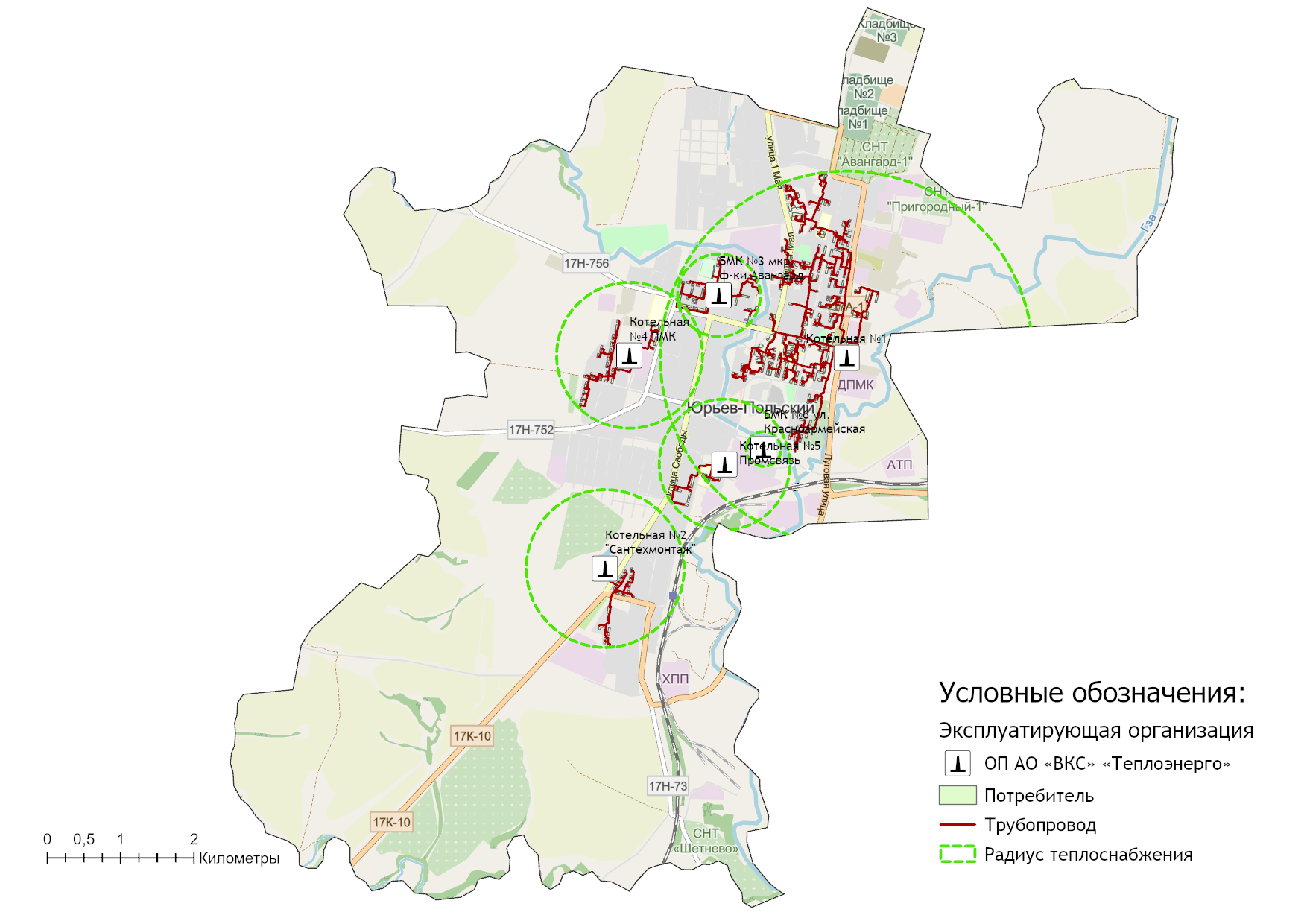 Рисунок 7.15.1 – Радиусы эффективного теплоснабжения котельных г. Юрьев-ПольскийГлава 8. Предложения по строительству, реконструкции и (или) модернизации тепловых сетей8.1 Предложения по реконструкции и (или) модернизации, строительству тепловых сетей, обеспечивающих перераспределение тепловой нагрузки из зон с дефицитом тепловой мощности в зоны с избытком тепловой мощности (использование существующих резервов)Реконструкция и строительство тепловых сетей, обеспечивающих перераспределение тепловой нагрузки из зон с дефицитом тепловой мощности в зоны с избытком тепловой мощности, не планируется. Дефициты тепловой мощности на источниках теплоснабжения отсутствуют.8.2 Предложения по строительству тепловых сетей для обеспечения перспективных приростов тепловой нагрузки под жилищную, комплексную или производственную застройку во вновь осваиваемых районах поселения, городского округа, города федерального значенияСтроительство тепловых сетей для обеспечения перспективных приростов тепловой нагрузки под жилищную, комплексную или производственную застройку во вновь осваиваемых районах города не планируется, поскольку на краткосрочную перспективу не планируется подключение объектов к системе централизованного теплоснабжения. По результатам выдачи технических условий на технологическое присоединение, соответствующая информация будет представлена в Схеме теплоснабжения при её актуализации. 8.3 Предложения по строительству тепловых сетей, обеспечивающих условия, при наличии которых существует возможность поставок тепловой энергии потребителям от различных источников тепловой энергии при сохранении надежности теплоснабженияСтроительство тепловых сетей, обеспечивающих условия, при наличии которых существует возможность поставок тепловой энергии потребителям от различных источников тепловой энергии при сохранении надежности теплоснабжения, не требуется.8.4 Предложения по строительству, реконструкции и (или) модернизации тепловых сетей для повышения эффективности функционирования системы теплоснабжения, в том числе за счет перевода котельных в пиковый режим работы или ликвидации котельных.Строительство, реконструкция, модернизация тепловых сетей, для повышения эффективности функционирования системы теплоснабжения, за счет перевода котельных в пиковый режим работы или ликвидации котельных не планируется.8.5 Предложения по строительству тепловых сетей для обеспечения нормативной надежности теплоснабженияПо итогам проведенных расчетов по оценке надежности систем теплоснабжения муниципального образования город Юрьев-Польский, установлено, что системы теплоснабжения муниципального образования город Юрьев-Польский являются надежными.С целью поддержания нормативной надежности теплоснабжения от рассматриваемых источников теплоснабжения на период до 2030 предусматриваются работы по замене участков тепловых сетей в рамках программы капитальных ремонтов и инвестиционной программы эксплуатирующей организации – таблица 8.7.1.8.6 Предложения по реконструкции и (или) модернизации тепловых сетей с увеличением диаметра трубопроводов для обеспечения перспективных приростов тепловой нагрузкиРеконструкция тепловых сетей с увеличением диаметра трубопроводов не требуется, при необходимости перспективные приросты тепловой нагрузки на расчетный период предполагаются компенсировать от участков с достаточным диаметром.8.7 Предложения по реконструкции и (или) модернизации тепловых сетей, подлежащих замене в связи с исчерпанием эксплуатационного ресурсаЧасть участков тепловых сетей муниципального образования город Юрьев-Польский были введены в эксплуатацию до 1991 года, в связи с чем они частично находятся в ветхом состоянии, поэтому в период до 2030 г. планируется плановая замена тепловых сетей.Проведение работ по модернизации тепловых сетей, подлежащих замене в связи с исчерпанием эксплуатационного ресурса, планируется осуществлять, за счет средств, предусмотренных тарифом на тепловую энергию.Перечень участков, в отношении которых планируется проведение работ по реконструкции (модернизации) представлен в таблице 8.7.1. 8.8 Предложения по строительству, реконструкции и (или) модернизации насосных станцийНа перспективу до 2030 года Схемой теплоснабжения строительство, реконструкция и модернизация насосных станций на территории населенных пунктов с централизованными системами теплоснабжения не предусматривается, т.к. все потребители находятся в границах эффективного радиуса теплоснабжения.Таблица 8.7.1 – План-график по реконструкции (техническому перевооружению) участков тепловых сетей на территории муниципального образования город Юрьев-ПольскийГлава 9. Предложения по переводу открытых систем теплоснабжения (горячего водоснабжения) в закрытые системы горячего водоснабжения9.1 Технико-экономическое обоснование предложений по типам присоединений теплопотребляющих установок потребителей (или присоединений абонентских вводов) к тепловым сетям, обеспечивающим перевод потребителей, подключенных к открытой системе теплоснабжения (горячего водоснабжения), на закрытую систему горячего водоснабженияИсточники тепловой энергии муниципального образования город Юрьев-Польский функционируют по закрытой системе теплоснабжения. Перевод потребителей, подключенных к открытой системе теплоснабжения (горячего водоснабжения), на закрытую систему горячего водоснабжения, до конца расчетного периода не требуется.9.2 Выбор и обоснование метода регулирования отпуска тепловой энергии от источников тепловой энергии.Отпуск теплоты на отопление регулируется тремя методами: качественным, количественным, качественно-количественным. В системах теплоснабжения муниципального образования город Юрьев-Польский регулирование отпуска тепловой энергии от источников тепловой энергии до потребителей осуществляется качественным методом.9.3 Предложения по реконструкции тепловых сетей для обеспечения передачи тепловой энергии при переходе от открытой системы теплоснабжения (горячего водоснабжения) к закрытой системе горячего водоснабженияОткрытые системы теплоснабжения на территории муниципального образования город Юрьев-Польский отсутствуют. Реконструкция тепловых сетей для обеспечения передачи тепловой энергии при переходе от открытой системы теплоснабжения (горячего водоснабжения) к закрытой системе горячего водоснабжения не требуется.9.4 Расчет потребности инвестиций для перевода открытой системы теплоснабжения (горячего водоснабжения) в закрытую систему горячего водоснабженияОткрытые системы теплоснабжения на территории муниципального образования город Юрьев-Польский отсутствуют. Инвестиции для перевода открытой системы теплоснабжения (горячего водоснабжения) в закрытую систему горячего водоснабжения не требуются.9.5 Оценка целевых показателей эффективности и качества теплоснабжения в открытой системе теплоснабжения (горячего водоснабжения) и закрытой системе горячего водоснабженияСуществуют следующие недостатки открытой схемы теплоснабжения: - повышенные расходы тепловой энергии на отопление и ГВС; - высокие удельные расходы топлива и электроэнергии на производство тепловой энергии;- повышенные затраты на эксплуатацию котельных и тепловых сетей; - не обеспечивается качественное теплоснабжение потребителей из-за больших потерь тепла и количества повреждений на тепловых сетях;- повышенные затраты на химводоподготовку; - при небольшом разборе вода начинает остывать в трубах. Целевые показатели эффективности и качества теплоснабжения по переходу с открытой системы теплоснабжения (горячего водоснабжения) на закрытую настоящей Схемой теплоснабжения не устанавливаются, по причине отсутствия на территории муниципального образования город Юрьев-Польский открытых систем теплоснабжения.9.6 Предложения по источникам инвестицийМероприятия по переводу открытых систем теплоснабжения (горячего водоснабжения) в закрытые системы горячего водоснабжения не запланированы. Инвестиции для этих мероприятий не требуются.Глава 10. Перспективные топливные балансы10.1 Расчеты по каждому источнику тепловой энергии перспективных максимальных часовых и годовых расходов основного вида топлива для зимнего и летнего периодов, необходимого для обеспечения нормативного функционирования источников тепловой энергии на территории поселения, городского округа, города федерального значенияВ перспективе для муниципального образования город Юрьев-Польский природный газ останется единственным используемым видом топлива на источниках теплоснабжения, что объясняется наибольшей экономической эффективностью его применения при производстве тепловой энергии.Расчет плановых значений удельных расходов топлива на выработанную тепловую энергию проводился на основании главы V «Порядка определения нормативов удельного расхода топлива при производстве электрической и тепловой энергии» Приказа Минэнерго РФ от 20 декабря 2008 г. №323 «Об утверждении порядка определения нормативов удельного расхода топлива при производстве электрической и тепловой энергии». Для расчета плановых показателей потребления топлива на объектах теплоснабжения муниципального образования город Юрьев-Польский были приняты следующие условия:для расчета перспективного потребления топлива принимались значения плановой выработки тепловой энергии, приведенные в Главе 2 Обосновывающих материалов;перспективный удельный расход условного топлива (УРУТ) на выработку тепловой энергии на новом оборудовании принимался в соответствии с паспортными характеристиками жаротрубных водогрейных котлов;УРУТ на выработку тепловой энергии для базового периода актуализации схемы теплоснабжения принимался в соответствии с показателями, утвержденными органом регулирования при установлении тарифов на тепловую энергию.Перспективное топливопотребление было рассчитано с учетом реализации мероприятий по модернизации (реконструкции) источников теплоснабжения до окончания планируемого периода и представлено в таблице ниже.Таким образом, на основании данных таблицы 10.1.1, на перспективу до 2030 года предполагается сохранение объемов потребления природного газа на уровне плановых значений 2023 года.Таблица 10.1.1. – Прогнозные значения годовых расходов условного топлива на выработку тепловой энергии источниками тепловой энергии (котельными ООО «Т Плюс ВКС»)В таблице 10.1.2 приведены результаты расчета максимальных часов расходов основного вида топлива – природный газ, в отношении централизованных источников теплоснабжения.Таблица 10.1.2 – Расчеты максимальных часовых расходов основного топлива10.2 Результаты расчетов по каждому источнику тепловой энергии нормативных запасов топливаИнформация по нормативным запасам резервного топлива, утвержденных распоряжением администрации Владимирской области от 30.09.2021 № 773-р «Об утверждении графика перевода потребителей Владимирской области на резервные виды топлива при похолоданиях в I квартале 2022 года» представлена в таблице 10.2.1.Таблица 10.2.1 – Нормативный запас топлива котельных г. Юрьев-ПольскийСхемой теплоснабжения предусматривается проект по переводу котлов Е-1/9 на дизельное топливо в котельной №1 г. Юрьев-Польский. По завершению реализации мероприятия дизельное топливо будет использоваться в качестве резервного вида топлива.10.3 Вид топлива, потребляемый источником тепловой энергии, в том числе с использованием возобновляемых источников энергии и местных видов топливаОсновным видом топлива для котельных города является природный газ (см. раздел 1.8.1 Обосновывающих материалов Схемы теплоснабжения). Информация о резервных видах топлива представлена в разделе 10.2 Обосновывающих материалов. Индивидуальные источники тепловой энергии в частных жилых домах в качестве топлива используют природный газ, электроэнергию и дрова. Существующие источники тепловой энергии г. Юрьев-Польский не используют местные виды топлива в качестве основного в связи с низким КПД и высокой себестоимостью. Возобновляемые источники энергии на территории города отсутствуют.10.4 Виды топлива, их долю и значение низшей теплоты сгорания топлива, используемые для производства тепловой энергии по каждой системе теплоснабженияВ качестве основного топлива на территории муниципального образования город Юрьев-Польский используется природный газ. Информация о низшей теплоте сгорания топлива, используемого для производства тепловой энергии по системам теплоснабжения представлена в таблице ниже.Таблица 10.4.1 – Установленный топливный режим котельных10.5 Преобладающий в муниципальном образовании вид топлива, определяемый по совокупности всех систем теплоснабжения, находящихся в соответствующем поселении, городском округеНа территории муниципального образования город Юрьев-Польский для централизованных источников теплоснабжения преобладающим видом топлива является природный газ. Основным видом топлива индивидуальных источников теплоснабжения на территории является природный газ.10.6 Приоритетное направление развития топливного баланса муниципального образованияПриоритетным направлением развития топливного баланса муниципального образования город Юрьев-Польский является сохранение природного газа как основного вида топлива котельных и замена мазута на дизельное топливо в качественного резервного.Глава 11. Оценка надежности теплоснабжения11.1 Метод и результаты обработки данных по отказам участков тепловых сетей (аварийным ситуациям), средней частоты отказов участков тепловых сетей (аварийных ситуаций) в каждой системе теплоснабженияТепловые сети муниципального образования город Юрьев-Польский состоят из не резервируемых участков. В соответствии со СНиП 41-02-2003 минимально допустимые показатели вероятности безотказной работы следует принимать (пункт «6.26») для: - источника теплоты Рит = 0,97; - тепловых сетей Ртс = 0,9; - потребителя теплоты Рпт = 0,99; - системы централизованного теплоснабжения (СЦТ) в целом Рсцт = 0,9×0,97×0,99 = 0,86. Расчет вероятности безотказной работы тепловых сетей выполнен в соответствии с алгоритмом Приложения 9 Методических рекомендаций по разработке схем теплоснабжения. Интенсивность отказов каждой тепловой сети (без резервирования) принята зависимостью от срока ее эксплуатации.Таблица 11.1.1 – Расчетные значения интенсивности и потока отказов участков тепловых сетейПо результатам проведенных расчетов установлено, что уровень надежности системы централизованного теплоснабжения находится на уровне нормативных значений.11.2 Метод и результаты обработки данных по восстановлениям отказавших участков тепловых сетей (участков тепловых сетей, на которых произошли аварийные ситуации), среднего времени восстановления отказавших участков тепловых сетей в каждой системе теплоснабженияВремя восстановления теплоснабжения потребителей тепловой энергии напрямую зависит от времени восстановления тепловых сетей. Это значение для систем теплоснабжения соответствует требованию СНиП 41-02-2003 «Тепловые сети».Результаты расчета интенсивности восстановления участков тепловых сетей представлен далее в таблице.Таблица 11.2.2 – Расчетные значения интенсивности восстановления участков тепловых сетей11.3 Результаты оценки вероятности отказа (аварийной ситуации) и безотказной (безаварийной) работы системы теплоснабжения по отношению к потребителям, присоединенным к магистральным и распределительным теплопроводамВ таблицах 11.3.1 – 11.3.6 (столбец 3) представлены показатели вероятности безотказной работы потребителей для каждого источника тепловой энергии, расположенных на территории муниципального образования город Юрьев-Польский.Надежность расчетного уровня теплоснабжения оценивается коэффициентами готовности, определяемыми для каждого узла-потребителя и представляющими собой вероятности того, что в произвольный момент времени в течение отопительного периода потребителю будет обеспечена подача расчетного количества тепла.Надежность пониженного уровня теплоснабжения потребителей оценивается вероятностями безотказной работы, определяемыми для каждого потребителя и представляющими собой вероятности того, что в течение отопительного периода температура воздуха в зданиях не опустится ниже граничного значения.Таблица 11.3.1 – Результаты расчета показателей надежности теплоснабжения потребителей Котельной №1Таблица 11.3.2 – Результаты расчета показателей надежности теплоснабжения потребителей Котельной №2Таблица 11.3.3 – Результаты расчета показателей надежности теплоснабжения потребителей Котельной №3Таблица 11.3.4 – Результаты расчета показателей надежности теплоснабжения потребителей Котельной №4Таблица 11.3.5 – Результаты расчета показателей надежности теплоснабжения потребителей Котельной №5Таблица 11.3.6 – Результаты расчета показателей надежности теплоснабжения потребителей Котельной №611.4 Результаты оценки коэффициентов готовности теплопроводов к несению тепловой нагрузкиНадежность расчетного уровня теплоснабжения оценивается коэффициентами готовности, определяемыми для каждого узла-потребителя и представляющими собой вероятности того, что в произвольный момент времени в течение отопительного периода потребителю будет обеспечена подача расчетного количества тепла. В таблицах 11.3.1 – 11.3.6 (столбец 4) представлены значения коэффициента готовности системы к теплоснабжению потребителя для каждого источника тепловой энергии.Для оценки надежности системы теплоснабжения используются следующие показатели, установленные в соответствии с пунктом 123 Правил организации теплоснабжения в Российской Федерации, утвержденным постановлением Правительства Российской Федерации от 8 августа 2012 года №808:показатель надежности электроснабжения источников тепловой энергии (Кэ);показатель надежности водоснабжения источников тепловой энергии (Кв);показатель надежности топливоснабжения источников тепловой энергии (Кт);показатель соответствия тепловой мощности источников тепловой энергии и пропускной способности тепловых сетей расчетным тепловым нагрузкам потребителей (Кб);показатель уровня резервирования источников тепловой энергии и элементов тепловой сети путем их кольцевания и устройств перемычек (Кр);показатель технического состояния тепловых сетей, характеризуемый наличием ветхих, подлежащих замене трубопроводов (Кс);показатель интенсивности отказов систем теплоснабжения (Котк.тс и Котк.ит);показатель относительного аварийного недоотпуска тепла (Кнед);показатель готовности теплоснабжающих организаций к проведению аварийно-восстановительных работ в системах теплоснабжения (итоговый показатель) (Кгот);показатель укомплектованности ремонтным и оперативно-ремонтным персоналом (Кп);показатель оснащенности машинами, специальными механизмами и оборудованием (Км);показатель наличия основных материально-технических ресурсов (Ктр);показатель укомплектованности передвижными автономными источниками электропитания для ведения аварийно-восстановительных работ (Кис).Расчет производился на основании исходных значений, представленных в таблице 1.9.1.1 и 1.9.1.2 Обосновывающих материалов Схемы теплоснабжения. Результаты расчетов приведены в таблице 11.4.1.11.5 Результаты оценки недоотпуска тепловой энергии по причине отказов (аварийных ситуаций) и простоев тепловых сетей и источников тепловой энергииВыполнив оценку вероятности безотказной работы каждого магистрального теплопровода легко определить средний (как вероятностную меру) недоотпуск тепла для каждого потребителя, присоединенного к этому магистральному теплопроводу. Вычислив вероятность безотказной работы теплопровода относительно выбранного потребителя и, соответственно, вероятность отказа теплопровода относительно выбранного потребителя недоотпуск рассчитывается как - среднегодовая тепловая мощность теплопотребляющих установок потребителя (либо, тепловая нагрузка потребителя), Гкал/ч;- продолжительность отопительного периода, час;- вероятность отказа теплопровода.Данные о расчетных объемах недоотпуска тепловой энергии на отопление потребителей на основе результатов расчёта показателей надёжности в программном комплексе ГИРК «ТеплоЭксперт» представлены в таблицах 11.3.1 – 11.3.6 (столбец 5).Таблица 11.4.1 – Показатели надежности систем теплоснабжения муниципального образованияГлава 12. Обоснование инвестиций в строительство, реконструкцию, техническое перевооружение и (или) модернизацию.12.1 Оценка финансовых потребностей для осуществления строительства, реконструкции, технического перевооружения и (или) модернизации источников тепловой энергии и тепловых сетейСводная величина необходимых инвестиций для осуществления строительства, реконструкции, технического перевооружения и (или) модернизации источников тепловой энергии и тепловых сетей представлена в таблице 12.1.1. Расчет оценки объемов капитальных вложений в строительство, реконструкцию и модернизацию объектов централизованных систем теплоснабжения выполнен при использовании: - заключенных показателей концессионного соглашения в сфере теплоснабжения между Администрацией Юрьев-Польского района и ОП АО "ВКС" "Теплоэнерго";- НЦС 81-02-13-2022. Сборник №13. Наружные тепловые сети (утв. Приказом Минстроя России от 28.03.2022 г. №205/пр);- НЦС 81-02-19-2022. Сборник №19. Здания и сооружения городской инфраструктуры (утв. Приказом Минстроя России от 29.03.2022 г. №217/пр).Помимо капитальных затрат, инвестиционные затраты так же учитывают инфляционную составляющую, в соответствии с индексом-дефлятором инвестиций по данным Министерства экономического развития РФ.Таблица 12.1.1 – Сводная оценка стоимости основных мероприятий и величины необходимых капитальных вложений в строительство и реконструкцию объектов централизованных систем теплоснабженияИнформация о стоимости реализации в разбивке по мероприятиям представлены в Главе 7 и 8 Обосновывающих материалов.12.2 Обоснованные предложения по источникам инвестиций, обеспечивающих финансовые потребности для осуществления строительства, реконструкции, технического перевооружения и (или) модернизации источников тепловой энергии и тепловых сетейФинансирование мероприятий по модернизации и техническому перевооружению источников тепловой энергии и тепловых сетей предусматривается за счет внебюджетных источников. Все необходимые мероприятия должны быть включены в инвестиционную, ремонтную и иные программы теплоснабжающей организации (концессионера), на основании чего капитальные затраты на осуществление необходимых мероприятий учитываются региональным регулирующим органом в составе необходимой валовой выручки предприятия.12.3 Расчеты экономической эффективности инвестицийОценка экономической эффективности от капитальных вложений в строительство и реконструкцию объектов централизованных систем теплоснабжения не приводится, в связи с тем, что рассматриваемые мероприятия направлены на замену существующего изношенного основного и вспомогательного оборудования котельных без изменения их технических параметров.12.4 Расчеты ценовых (тарифных) последствий для потребителей при реализации программ строительства, реконструкции, технического перевооружения и (или) модернизации систем теплоснабженияИнформация о среднегодовых значениях тарифов теплоснабжающей организации на расчетный период действия схемы теплоснабжения при реализации проектов по реконструкции объектов теплоснабжения представлены в Главе 14 Обосновывающих материалов Схемы теплоснабжения.Глава 13. Индикаторы развития систем теплоснабжения муниципального образованияИндикаторы развития систем теплоснабжения разрабатываются в соответствии c пунктом 79 Постановления Правительства РФ №154 от 22.02.2012 г. «Требования к схемам теплоснабжения, порядку их разработки и утверждения». В Схеме теплоснабжения муниципального образования должны быть приведены результаты оценки существующих и перспективных значений следующих индикаторов развития систем теплоснабжения:количество прекращений подачи тепловой энергии, теплоносителя в результате технологических нарушений на тепловых сетях;количество прекращений подачи тепловой энергии, теплоносителя в результате технологических нарушений на источниках тепловой энергии;удельный расход условного топлива на единицу тепловой энергии, отпускаемой с коллекторов источников тепловой энергии (отдельно для тепловых электрических станций и котельных);отношение величины технологических потерь тепловой энергии, теплоносителя к материальной характеристике тепловой сети;коэффициент использования установленной тепловой мощности;удельная материальная характеристика тепловых сетей, приведенная к расчетной тепловой нагрузке;доля тепловой энергии, выработанной в комбинированном режиме (как отношение величины тепловой энергии, отпущенной из отборов турбоагрегатов, к общей величине выработанной тепловой энергии в границах городского округа;удельный расход условного топлива на отпуск электрической энергии;коэффициент использования теплоты топлива (только для источников тепловой энергии, функционирующих в режиме комбинированной выработки электрической и тепловой энергии);доля отпуска тепловой энергии, осуществляемого потребителям по приборам учета, в общем объеме отпущенной тепловой энергии;средневзвешенный (по материальной характеристике) срок эксплуатации тепловых сетей (для каждой системы теплоснабжения);отношение материальной характеристики тепловых сетей, реконструированных за год, к общей материальной характеристике тепловых сетей (фактическое значение за отчетный период и прогноз изменения при реализации проектов, указанных в утвержденной схеме теплоснабжения) (для каждой системы теплоснабжения, а также для городского округа;отношение установленной тепловой мощности оборудования источников тепловой энергии, реконструированного за год, к общей установленной тепловой мощности источников тепловой энергии (фактическое значение за отчетный период и прогноз изменения при реализации проектов, указанных в утвержденной схеме теплоснабжения)отсутствие зафиксированных фактов нарушения антимонопольного законодательства (выданных предупреждений, предписаний), а также отсутствие применения санкций, предусмотренных Кодексом Российской Федерации об административных правонарушениях, за нарушение законодательства Российской Федерации в сфере теплоснабжения, антимонопольного законодательства Российской Федерации, законодательства Российской Федерации о естественных монополиях.В таблице ниже приведены индикаторы развития систем теплоснабжения ООО «Т Плюс ВКС», осуществляющую деятельность на территории города Юрьев-Польский.Таблица 13.1 – Индикаторы развития системы теплоснабжения муниципального образования город Юрьев-Польский (ООО «Т Плюс ВКС»)Глава 14. Ценовые (тарифные) последствия14.1 Тарифно-балансовые расчетные модели теплоснабжения потребителей по каждой системе теплоснабженияТехнико-экономические показатели по каждой системе теплоснабжения на 2023 год приведены в таблицах ниже.Таблица 14.1.1 – Технико-экономические показатели котельных муниципального образования Город Юрьев-Польский (на 2023 г.)14.2 Тарифно-балансовые расчетные модели теплоснабжения потребителей по каждой единой теплоснабжающей организацииТарифно-балансовые модели теплоснабжения потребителей на очередной долгосрочный период тарифного регулирования 2022-2026 гг. в отношении теплоснабжающей организации, осуществляющей деятельность на территории муниципального образования г. Юрьев-Польский, представлены на официальном сайте Департамента государственного регулирования цен и тарифов Владимирской области ( http://dtek.avo.ru/ ).14.3 Результаты оценки ценовых (тарифных) последствий реализации проектов схемы теплоснабжения на основании разработанных тарифно-балансовых моделейПо состоянию базового периода актуализации схемы теплоснабжения, в отношении теплоснабжающей организации ОП АО «ВКС» «Теплоэнерго» установлены долгосрочные тарифы на 2022 – 2026гг. на основании постановления Департамента государственного регулирования цен и тарифов Владимирской области от 20.12.2021г. № 48/413.Таблица 14.3.1 - Тарифы на тепловую энергию, поставляемую потребителям по системам теплоснабжения муниципального образования г. Юрьев-ПольскийГлава 15. Реестр единых теплоснабжающих организаций15.1 Реестр систем теплоснабжения, содержащий перечень теплоснабжающих организаций, действующих в каждой системе теплоснабжения, расположенных в границах поселения, городского округа, города федерального значенияВ соответствии со ст.2 Федерального закона от 27.07.2010 №190-ФЗ «О теплоснабжении» теплоснабжающая организация – организация, осуществляющая продажу потребителям и (или) теплоснабжающим организациям произведенных или приобретенных тепловой энергии (мощности), теплоносителя и владеющая на праве собственности или ином законном основании источниками тепловой энергии и (или) тепловыми сетями в системе теплоснабжения, посредством которой осуществляется теплоснабжение потребителей тепловой энергии.По состоянию на апрель 2022 года на территории муниципального образования город Юрьев-Польский статус единой теплоснабжающей организации имеют следующие юридические лица:- ОП АО "ВКС" "Теплоэнерго" (ИНН 33327329166).В связи с реорганизацией ОП АО «ВКС» «Теплоэнерго», схемой теплоснабжения муниципального образования предусматривается изменение единой теплоснабжающей организации, осуществляющей свою деятельность на территории муниципального образования – ООО «Т Плюс ВКС».Реестр систем теплоснабжения, содержащий перечень теплоснабжающих организаций, действующих в каждой системе теплоснабжения, с указанием объектов, находящихся в обслуживании каждой теплоснабжающей организации, приведен в таблице 15.1.1.15.2 Реестр единых теплоснабжающих организаций, содержащий перечень систем теплоснабжения, входящих в состав единой теплоснабжающей организацииРеестр единых теплоснабжающих организаций, содержащий перечень систем теплоснабжения, входящих в состав единой теплоснабжающей организации приведен в таблице 15.2.1.15.3 Основания, в том числе критерии, в соответствии с которыми теплоснабжающей организации присвоен статус единой теплоснабжающей организацииКритериями определения единой теплоснабжающей организации являются: - владение на праве собственности или ином законном основании источниками тепловой энергии с наибольшей рабочей тепловой мощностью и (или) тепловыми сетями с наибольшей рабочей тепловой мощностью и (или) тепловыми сетями с наибольшей емкостью в границах зоны деятельности единой теплоснабжающей организации;- размер собственного капитала; - способность в лучшей мере обеспечить надежность теплоснабжения в соответствующей системе теплоснабжения. Таблица 15.3.1 – Критерии определения ЕТО в системах теплоснабжения на территории муниципального образованияТаблица 15.1.1 – Реестр систем теплоснабжения, содержащий перечень теплоснабжающих организацийТаблица 15.2.1 – Реестр единых теплоснабжающих организаций (ЕТО), содержащий перечень систем теплоснабжения15.4 Заявки теплоснабжающих организаций, поданные в рамках разработки проекта схемы теплоснабжения (при их наличии), на присвоение статуса единой теплоснабжающей организацииСтатус единой теплоснабжающей организации определяется решением органа местного самоуправления при утверждении схемы теплоснабжения муниципального образования. В случае, если на территории муниципального образования существуют несколько систем теплоснабжения, уполномоченные органы вправе:- определить единую теплоснабжающую организацию в каждой из систем теплоснабжения, расположенных в границах поселения, городского округа; - определить на несколько систем теплоснабжения единую теплоснабжающую организацию. Для присвоения организации статуса единой теплоснабжающей организации на территории муниципального образования лица, владеющие на праве собственности или ином законном основании источниками тепловой энергии и (или) тепловыми сетями, подают в уполномоченный орган в течение 1 месяца с даты опубликования сообщения, заявку на присвоение организации статуса единой теплоснабжающей организации с указанием зоны ее деятельности. К заявке прилагается бухгалтерская отчетность, составленная на последнюю отчетную дату перед подачей заявки, с отметкой налогового органа о ее принятии. В случае если в отношении одной зоны деятельности единой теплоснабжающей организации подана 1 заявка от лица, владеющего на праве собственности или ином законном основании источниками тепловой энергии и (или) тепловыми сетями в соответствующей зоне деятельности единой теплоснабжающей организации, то статус единой теплоснабжающей организации присваивается указанному лицу. В случае если в отношении одной зоны деятельности единой теплоснабжающей организации подано несколько заявок от лиц, владеющих на праве собственности или ином законном основании источниками тепловой энергии и (или) тепловыми сетями в соответствующей зоне деятельности единой теплоснабжающей организации.15.5 Описание границ зон деятельности единой теплоснабжающей организации (организаций)На рисунке 15.5.1 представлена информация о границах зон деятельности единой теплоснабжающей организации муниципального образования город Юрьев-Польский.Зона действия источников тепловой энергии совпадает с зонами действия систем теплоснабжения. Границы зоны деятельности единых теплоснабжающих организаций могут быть изменены в дальнейшем в следующих случаях: - подключение к системе теплоснабжения новых теплопотребляющих установок, источников тепловой энергии или разделение систем теплоснабжения; - технологическое объединение или разделение систем теплоснабжения.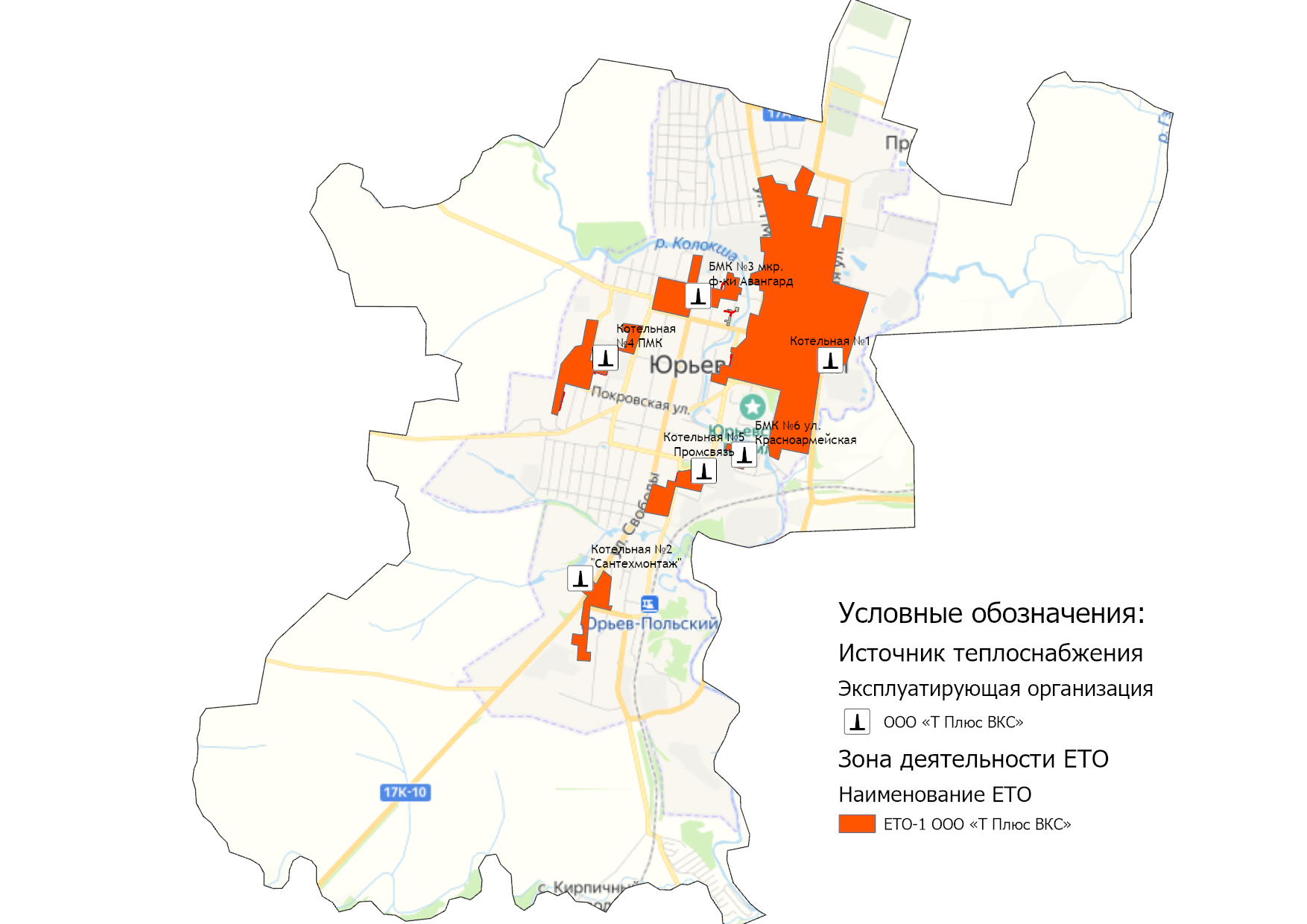 Рисунок 15.5.1 – Границы зон деятельности единых теплоснабжающих организаций на территории муниципального образования город Юрьев-Польский Глава 16. Реестр проектов схемы теплоснабженияОбобщённые данные этого реестра по зонам деятельности ЕТО, группам и подгруппам проектов приведены в Главе 12.2 Обосновывающих материалов.В реестрах присутствует шифр проектов типа A-B-C-D, гдеA – номер зоны деятельности ЕТО;B – номер группы проектов;C – номер подгруппы проектов;D – порядковый номер проекта в составе ЕТО.Подробная расшифровка представлена в таблице ниже.Таблица 16.1 – Расшифровка шифра мероприятий16.1 Перечень мероприятий по строительству, реконструкции, техническому перевооружению и (или) модернизации источников тепловой энергииДо конца расчетного периода запланированы мероприятия по строительству, реконструкции или техническому перевооружению источников тепловой энергии, приведенные в таблице 16.1.1.Таблица 16.1.1 - Перечень мероприятий по строительству, реконструкции или техническому перевооружению источников тепловой энергии16.2 Перечень мероприятий по строительству, реконструкции, техническому перевооружению и (или) модернизации тепловых сетей и сооружений на нихДо конца расчетного периода запланированы мероприятия по строительству, реконструкции, техническому перевооружению и (или) модернизации тепловых сетей и сооружений на них, приведенные в таблице 16.2.1. Таблица 16.2.1 - Перечень мероприятий по строительству, реконструкции, техническому перевооружению, модернизации тепловых сетей и сооружений на них16.3 Перечень мероприятий, обеспечивающих переход от открытых систем теплоснабжения (горячего водоснабжения) на закрытые системы горячего водоснабженияДо конца расчетного периода мероприятий, обеспечивающих переход от открытых систем теплоснабжения (ГВС) на закрытые системы горячего водоснабжения, не запланировано. Открытые системы теплоснабжения на территории рассматриваемых муниципального образования Город Юрьев-Польский отсутствуют.Глава 17. Замечания и предложения к проекту схемы теплоснабжения17.1 Перечень всех замечаний и предложений, поступивших при разработке, утверждении и актуализации схемы теплоснабженияРаздел с информацией о замечаниях и предложениях к актуализированной редакции схемы теплоснабжения по состоянию на 2023 год будет дополнен по итогам проведения публичных слушаний согласно Постановлению Правительства Российской Федерации от 22.02.2012 г. №154.17.2 Ответы разработчиков проекта схемы теплоснабжения на замечания и предложенияРаздел с информацией о замечаниях и предложениях к актуализированной редакции схемы теплоснабжения по состоянию на 2023 год будет дополнен по итогам проведения публичных слушаний согласно Постановлению Правительства Российской Федерации от 22.02.2012 г. №154.17.3 Перечень учтенных замечаний и предложений, а также реестр изменений, внесенных в разделы схемы теплоснабжения и главы обосновывающих материалов к схеме теплоснабженияРаздел с информацией о замечаниях и предложениях к актуализированной редакции схемы теплоснабжения по состоянию на 2023 год будет дополнен по итогам проведения публичных слушаний согласно Постановлению Правительства Российской Федерации от 22.02.2012 г. №154.Глава 18. Сводный том изменений, выполненных в доработанной и (или) актуализированной схеме теплоснабженияВ таблице 18.1 представлена сводная информация по изменениям, выполненных в рамках доработки и актуализация схемы теплоснабжения муниципального образования город Юрьев-Польский Владимирской области.Таблица 18.1 – Сводный том изменений по Схеме теплоснабженияИнформация о мероприятиях по развитию систем теплоснабжения, выполненных на территории муниципального образования город Юрьев-Польский представлена в таблице 18.2.Таблица 18.2 – Информация о реализованных мероприятиях, предусмотренных Схемой теплоснабжения№Наименование организацииВид топливаОбъем млн.куб.м, (тонн)1кот. № 1 ул. Луговаяприродный газ7,6692кот. № 2 ул. Свободыприродный газ0,4343БМК ул. Свободыприродный газ1,6234БМК ул. Богомоловаприродный газ0,8425БМК №6 (пер. Красноармейский)природный газ0,1006кот. № 4 ул. Герценаприродный газ0,8097Управление образования г.Ю-П СОШ №1природный газ0,1818Управление образования г.Ю-П шк №2природный газ0,0769Управление образования г.Ю-П ДОУ №5природный газ0,05310Управление образования г.Ю-П ДОУ №7природный газ0,05011Управление образования  ДОУ № 8 г. Ю-Польскийуголь22,00012Комитет по культуре г.Ю-П музейприродный газ0,10013МУП "Водоканал"  ул.Шибанкова баняприродный газ0,075КотельнаяАдрес котельнойМарка котлаКол-во котловРежим котлаГод установки котлаМощность котла,Мощность котельной,УРУТ по котельной, кг у.т./ГкалКотельнаяАдрес котельнойМарка котлаКол-во котловРежим котлаГод установки котлаГкал/чГкал/чУРУТ по котельной, кг у.т./Гкалмуниципального образования г. Юрьев-Польскиймуниципального образования г. Юрьев-Польскиймуниципального образования г. Юрьев-Польскиймуниципального образования г. Юрьев-Польскиймуниципального образования г. Юрьев-Польскиймуниципального образования г. Юрьев-Польскиймуниципального образования г. Юрьев-Польскиймуниципального образования г. Юрьев-Польскиймуниципального образования г. Юрьев-ПольскийКотельная №1г. Юрьев-Польский, ул.Луговая, д.6КВГМ 10/1503водогрейный199810,00031,340157,36Котельная №1г. Юрьев-Польский, ул.Луговая, д.6 Е 1/92паровой19880,67031,340157,36Котельная №2г. Юрьев-Польский, ул. Свободы, д.142-аТурботерм 8003водогрейный20050,6882,064154,87БМК №3 (Фабричного м-на)г. Юрьев-Польский, ул. Свободы, д.11Турботерм-гарант 30002водогрейный20132,5806,880155,89БМК №3 (Фабричного м-на)г. Юрьев-Польский, ул. Свободы, д.11Турботерм-гарант 20001водогрейный20131,7206,880155,89Котельная №4г. Юрьев-Польский, ул. Герцена, д. 6-бТурботерм-11004водогрейный20030,9463,784156,45БМК № 5 (Заводского м-на)г. Юрьев-Польский, пер. Богомолова, д. 10-бТурботерм-гарант 20002водогрейный20141,7203,440155,88БМК №6 (пер. Красноармейский)г. Юрьев-Польский, пер. Красноармейский, д.1Vitoplex 1002водогрейный-0,1720,344154,89N п/пАдрес или наименование котельнойТепловая мощность котлов установленная, Гкал/чОграничения установленной тепловой мощности, Гкал/чТепловая мощность котлов располагаемая, Гкал/чЗатраты тепловой мощности на собственные нужды, Гкал/чТепловая мощность котельной нетто, Гкал/ч12345 = 3-467 = 6-5Муниципальное образование г. Юрьев-ПольскийМуниципальное образование г. Юрьев-ПольскийМуниципальное образование г. Юрьев-ПольскийМуниципальное образование г. Юрьев-ПольскийМуниципальное образование г. Юрьев-ПольскийМуниципальное образование г. Юрьев-ПольскийМуниципальное образование г. Юрьев-Польский1Котельная №131,340,1731,170,935230,232Котельная №22,060,012,050,07651,983БМК №3 (Фабричного м-на)6,880,036,850,18306,674Котельная №43,780,023,770,12413,645БМК № 5 (Заводского м-на)3,440,023,420,08673,346БМК №6 пер. Красноармейский0,340,000,340,00790,33КотельнаяАдрес котельнойМарка котлаКол-во котловГод установки котлаСрок службы оборудованияСрок службы оборудованияКотельнаяАдрес котельнойМарка котлаКол-во котловГод установки котлаНормативный (в соответствии с паспортом)ФактическийМуниципальное образование г. Юрьев-ПольскийМуниципальное образование г. Юрьев-ПольскийМуниципальное образование г. Юрьев-ПольскийМуниципальное образование г. Юрьев-ПольскийМуниципальное образование г. Юрьев-ПольскийМуниципальное образование г. Юрьев-ПольскийМуниципальное образование г. Юрьев-ПольскийКотельная №1г. Юрьев-Польский, ул.Луговая, д.6КВГМ 10/150319983024Котельная №1г. Юрьев-Польский, ул.Луговая, д.6 Е 1/9219883034Котельная №2г. Юрьев-Польский, ул. Свободы, д.142-аТурботерм 800320051517БМК №3 (Фабричного м-на)г. Юрьев-Польский, ул. Свободы, д.11Турботерм-гарант 300022013159БМК №3 (Фабричного м-на)г. Юрьев-Польский, ул. Свободы, д.11Турботерм-гарант 200012013159Котельная №4г. Юрьев-Польский, ул. Герцена, д. 6-бТурботерм-1100420031519БМК № 5 (Заводского м-на)г. Юрьев-Польский, пер. Богомолова, д. 10-бТурботерм-гарант 200022014158БМК №6 пер. Красноармейскийг. Юрьев-Польский, пер. Красноармейский, д.1Vitoplex 1002-15-Наименование котельной (системы теплоснабжения)Температурный график отпуска тепловой энергииСистема теплоснабжения(отопления, горячего водоснабжения (трубопровод)Муниципальное образование г. Юрьев-ПольскийМуниципальное образование г. Юрьев-ПольскийМуниципальное образование г. Юрьев-ПольскийКотельная №1115/70⁰С со срезкой при tпод.=90⁰С и изломом для  ГВС при tпод.=65 ⁰С2-х- трубная система теплоснабжения (отопление и ГВС)Котельная №285/65⁰С с плавной срезкой при tпод.=80⁰С4-х трубная система теплоснабжения (закрытая 2-х- трубная система отопления, централизованная система горячего водоснабжения 2-х-трубная)БМК №3 (Ф-ки "Авангард")95/70⁰С со срезкой при tпод.=85⁰С и изломом для подогревателей ГВС при tпод.=65 ⁰С2-х- трубная система теплоснабжения (отопление и ГВС)Котельная №485/65⁰С с плавной срезкой при tпод.=80⁰С4-х трубная система теплоснабжения (закрытая 2-х- трубная система отопления, централизованная система горячего водоснабжения 2-х-трубная)БМК № 5 (пер. Богомолова)85/65⁰С с плавной срезкой при tпод.=80⁰С4-х трубная система теплоснабжения (закрытая 2-х- трубная система отопления, централизованная система горячего водоснабжения2-х-трубная)БМК №6 (пер. Красноармейский)85/65⁰С с плавной срезкой при tпод.=80⁰С4-х трубная система теплоснабжения (закрытая 2-х- трубная система отопления, централизованная система горячего водоснабжения 2-х-трубная)Температура наружного воздуха, ⁰СТемпература водыТемпература водыТемпература наружного воздуха, ⁰Св подающем трубопроводе, ⁰Св обратном трубопроводе, ⁰С+86550+76549+66549+56548+46548+36548+26547+1654706546-16546-26546-36747-46948-57048-67249-77349-87550-97651-107852-117953-128054-138154-148255-158355-168455-178556-188656-198756-208857-218857-228856-238855-248954-258953-268952-279051-289050Температура наружного воздуха, ⁰СТемпература водыТемпература водыТемпература наружного воздуха, ⁰Св подающем трубопроводе, ⁰Св обратном трубопроводе, ⁰С+840,035,0+742,037,0+643,038,0+544,038,0+445,039,0+347,040,0+248,041,0+149,042,0050,042,0-152,043,0-253,044,0-354,044,0-455,045,0-556,046,0-657,047,0-758,048,0-859,048,0-961,049,0-1062,050,0-1163,050,0-1264,051,0-1365,052,0-1467,053,0-1568,054,0-1669,055,0-1770,056,0-1871,057,0-1972,058,0-2073,059,0-2174,059,0-2275,060,0-2376,061,0-2477,061,0-2578,062,0-2679,062,0-2780,061,0-2880,060,0Температура наружного воздуха, ⁰СТемпература водыТемпература водыТемпература наружного воздуха, ⁰Св подающем трубопроводе, ⁰Св обратном трубопроводе, ⁰С+86555+76555+66555+56554+46554+36554+26554+1655306553-16553-26553-36552-46552-56552-66552-76551-86652-96752-106853-116953-127054-137255-147356-157557-167658-177758-187959-198060-208160-218261-228361-238462-248462-258562-268562-278561-288560Температура наружного воздуха, ⁰СТемпература водыТемпература водыТемпература наружного воздуха, ⁰Св подающем трубопроводе, ⁰Св обратном трубопроводе, ⁰С+840,035,0+742,037,0+643,038,0+544,038,0+445,039,0+347,040,0+248,041,0+149,042,0050,042,0-152,043,0-253,044,0-354,044,0-455,045,0-556,046,0-657,047,0-758,048,0-859,048,0-961,049,0-1062,050,0-1163,050,0-1264,051,0-1365,052,0-1467,053,0-1568,054,0-1669,055,0-1770,056,0-1871,057,0-1972,058,0-2073,059,0-2174,059,0-2275,060,0-2376,061,0-2477,061,0-2578,062,0-2679,062,0-2780,061,0-2880,060,0N п/пНаименование котельнойУстановленная тепловая мощность,2021 год2021 годN п/пНаименование котельнойГкал/чВыработка тепла, ГкалЧисло часов использования УТМ, час.Муниципальное образование г. Юрьев-ПольскийМуниципальное образование г. Юрьев-ПольскийМуниципальное образование г. Юрьев-ПольскийМуниципальное образование г. Юрьев-ПольскийМуниципальное образование г. Юрьев-Польский1Котельная №131,3455 477,941 770,202Котельная №22,063 028,161 467,133БМК №3 (Фабричного м-на)6,8811 218,261 630,564Котельная №43,786 000,511 585,765БМК № 5 (Заводского м-на)3,446 202,401 803,026БМК №6 пер. Красноармейский0,34643,551 870,78Наименование котельной (системы теплоснабжения)Наличие приборов учета отпускаемой тепловой энергииНеобходимость в установке приборов учета тепловой энергииМуниципальное образование г. Юрьев-ПольскийМуниципальное образование г. Юрьев-ПольскийМуниципальное образование г. Юрьев-ПольскийКотельная №1имеетсянетКотельная №2имеетсянетБМК №3 (Фабричного м-на)имеетсянетКотельная №4имеетсянетБМК № 5 (Заводского м-на)имеетсянетБМК №6 пер. КрасноармейскийимеетсянетНаименование котельной Количество аварий и инцидентов, связанный с техническим состоянием оборудования, за 2021 годАварийный недоотпуск тепла (в т.ч. в результате инцидентов), за 2021 годМуниципальное образование г. Юрьев-ПольскийМуниципальное образование г. Юрьев-ПольскийМуниципальное образование г. Юрьев-ПольскийКотельная №100Котельная №200БМК №3 (Фабричного м-на)00Котельная №400БМК № 5 (Заводского м-на)00БМК №6 пер. Красноармейский00по состоянию на 01.04.2022по состоянию на 01.04.2022по состоянию на 01.04.2022по состоянию на 01.04.2022по состоянию на 01.04.2022№ п.п.Наименование котельнойНаличие предписаний надзорных органов по запрещению дальнейшей эксплуатации источников тепловой энергииНаличие предписаний надзорных органов по запрещению дальнейшей эксплуатации источников тепловой энергииНаличие предписаний надзорных органов по запрещению дальнейшей эксплуатации источников тепловой энергии№ п.п.Наименование котельнойда/нет; дата, №Перечень замечанийнаименование надзорного органаМуниципальное образование г. Юрьев-ПольскийМуниципальное образование г. Юрьев-ПольскийМуниципальное образование г. Юрьев-ПольскийМуниципальное образование г. Юрьев-ПольскийМуниципальное образование г. Юрьев-Польский1Котельная №1нет--2Котельная №2нет--3БМК №3 (Фабричного м-на)нет--4Котельная №4нет--5БМК № 5 (Заводского м-на)нет--6БМК №6 пер. Красноармейскийнет--Наименование источника тепловой энергииНаименование рисунка тепловой сетиМуниципальное образование г. Юрьев-ПольскийМуниципальное образование г. Юрьев-ПольскийБМК №6 пер. Красноармейскийрисунок 1.3.1.1Котельная №1рисунок 1.3.1.2Котельная №2рисунок 1.3.1.3БМК №3 (Фабричного м-на)рисунок 1.3.1.4Котельная №4рисунок 1.3.1.5БМК № 5 (Заводского м-на)рисунок 1.3.1.6№ п/пНаименование параметровТепловые сети от котельной №1Тепловые сети от котельной №2Тепловые сети от БМК №3 (Ф-ки "Авангард")Тепловые сети от котельной №4Тепловые сети от БМК № 5 (пер. Богомолова)Тепловые сети от БМК №6 (пер. Красноармейский)1Год начала эксплуатациидо 1991до 1991до 1991до 1991до 1991до 19912Тип тепловых сетей2-х трубная / закрытая4-х трубная / закрытая2-х трубная / закрытая4-х трубная / закрытая4-х трубная / закрытая4-х трубная / закрытая3Материал трубопроводовстальстальстальстальстальсталь4Средний наружный диаметр трубопровода, м0,1180,0710,1190,0850,1110,0535Общая протяжённость (в однотрубном исчислении), м37162,65488,64486102116404,41681,46Объем трубопроводов тепловых сетей, м куб.−−−−−−6.1- в отопительный период557,6427,964,8376,2575,404,296.2- в летний период410,754,3360,0211,6228,030,577Тип изоляцииППУ изоляция иминераловатные утеплителиППУ изоляция иминераловатные утеплителиППУ изоляция иминераловатные утеплителиППУ изоляция иминераловатные утеплителиППУ изоляция иминераловатные утеплителиППУ изоляция иминераловатные утеплители8Тип компенсирующих устройствП-образные компенсаторыП-образные компенсаторыП-образные компенсаторыП-образные компенсаторыП-образные компенсаторыП-образные компенсаторы9Тип прокладкинадземный, бесканальный, канальныйнадземный, бесканальный, канальныйнадземный, бесканальный, канальныйнадземный, бесканальный, канальныйнадземный, бесканальныйнадземный, бесканальный10Характеристика грунта2-я группа грунтов2-я группа грунтов2-я группа грунтов2-я группа грунтов2-я группа грунтов2-я группа грунтов11Количество насосных станций в зоне действия системы теплоснабжения, шт.000000Вид секционирующей и регулирующей арматуры, шт.Условный диаметрУсловный диаметрУсловный диаметрУсловный диаметрУсловный диаметрУсловный диаметрУсловный диаметрУсловный диаметрУсловный диаметрУсловный диаметрУсловный диаметрУсловный диаметрУсловный диаметрУсловный диаметрВид секционирующей и регулирующей арматуры, шт.2025324050657080100125150200250300Котельная №1Котельная №1Котельная №1Котельная №1Котельная №1Котельная №1Котельная №1Котельная №1Котельная №1Котельная №1Котельная №1Котельная №1Котельная №1Котельная №1Котельная №1Задвижки----52--6246-294-4Вентили-21084---------Поворотные затворы----2--62-----Шаровые краны--8124010-88414422Котельная №2 (отопление)Котельная №2 (отопление)Котельная №2 (отопление)Котельная №2 (отопление)Котельная №2 (отопление)Котельная №2 (отопление)Котельная №2 (отопление)Котельная №2 (отопление)Котельная №2 (отопление)Котельная №2 (отопление)Котельная №2 (отопление)Котельная №2 (отопление)Котельная №2 (отопление)Котельная №2 (отопление)Котельная №2 (отопление)Задвижки----2--22-----Вентили----2---------Шаровые краны ППУ----20--2222---Котельная №2 (ГВС)Котельная №2 (ГВС)Котельная №2 (ГВС)Котельная №2 (ГВС)Котельная №2 (ГВС)Котельная №2 (ГВС)Котельная №2 (ГВС)Котельная №2 (ГВС)Котельная №2 (ГВС)Котельная №2 (ГВС)Котельная №2 (ГВС)Котельная №2 (ГВС)Котельная №2 (ГВС)Котельная №2 (ГВС)Котельная №2 (ГВС)Вентили111-1---------Шаровые краны ППУ-81162-21------Котельная №3Котельная №3Котельная №3Котельная №3Котельная №3Котельная №3Котельная №3Котельная №3Котельная №3Котельная №3Котельная №3Котельная №3Котельная №3Котельная №3Котельная №3Задвижки----2--42--4--Вентили-32-----------Шаровые краны4--248-62-4---Котельная №4 (отопление)Котельная №4 (отопление)Котельная №4 (отопление)Котельная №4 (отопление)Котельная №4 (отопление)Котельная №4 (отопление)Котельная №4 (отопление)Котельная №4 (отопление)Котельная №4 (отопление)Котельная №4 (отопление)Котельная №4 (отопление)Котельная №4 (отопление)Котельная №4 (отопление)Котельная №4 (отопление)Котельная №4 (отопление)Задвижки----20--124-4---Вентили---4----------Шаровые краны--2-8-222-----Поворотные затворы----7--2------Котельная №4 (ГВС)Котельная №4 (ГВС)Котельная №4 (ГВС)Котельная №4 (ГВС)Котельная №4 (ГВС)Котельная №4 (ГВС)Котельная №4 (ГВС)Котельная №4 (ГВС)Котельная №4 (ГВС)Котельная №4 (ГВС)Котельная №4 (ГВС)Котельная №4 (ГВС)Котельная №4 (ГВС)Котельная №4 (ГВС)Котельная №4 (ГВС)Задвижки----2--23-----Вентили4254----------Шаровые краны-13122---------Котельная №5 (отопление)Котельная №5 (отопление)Котельная №5 (отопление)Котельная №5 (отопление)Котельная №5 (отопление)Котельная №5 (отопление)Котельная №5 (отопление)Котельная №5 (отопление)Котельная №5 (отопление)Котельная №5 (отопление)Котельная №5 (отопление)Котельная №5 (отопление)Котельная №5 (отопление)Котельная №5 (отопление)Котельная №5 (отопление)Задвижки----2---2-----Шаровые краны------66-22---Котельная №5 (ГВС)Котельная №5 (ГВС)Котельная №5 (ГВС)Котельная №5 (ГВС)Котельная №5 (ГВС)Котельная №5 (ГВС)Котельная №5 (ГВС)Котельная №5 (ГВС)Котельная №5 (ГВС)Котельная №5 (ГВС)Котельная №5 (ГВС)Котельная №5 (ГВС)Котельная №5 (ГВС)Котельная №5 (ГВС)Котельная №5 (ГВС)Задвижки-------1------Шаровые краны-1611-61-1----Котельная №6 (отопление)Котельная №6 (отопление)Котельная №6 (отопление)Котельная №6 (отопление)Котельная №6 (отопление)Котельная №6 (отопление)Котельная №6 (отопление)Котельная №6 (отопление)Котельная №6 (отопление)Котельная №6 (отопление)Котельная №6 (отопление)Котельная №6 (отопление)Котельная №6 (отопление)Котельная №6 (отопление)Котельная №6 (отопление)Задвижки----6---------Шаровые краны ППУ----2-2-------Котельная №6 (ГВС)Котельная №6 (ГВС)Котельная №6 (ГВС)Котельная №6 (ГВС)Котельная №6 (ГВС)Котельная №6 (ГВС)Котельная №6 (ГВС)Котельная №6 (ГВС)Котельная №6 (ГВС)Котельная №6 (ГВС)Котельная №6 (ГВС)Котельная №6 (ГВС)Котельная №6 (ГВС)Котельная №6 (ГВС)Котельная №6 (ГВС)Вентили---2----------Шаровые краны ППУ--11----------Наименование источникаСистема централизованного отопленияСистема централизованного отопленияНаименование источникаНапор в подающем трубопроводе, кгс/см²Напор в обратном трубопроводе, кгс/см²Муниципальное образование г. Юрьев-ПольскийМуниципальное образование г. Юрьев-ПольскийМуниципальное образование г. Юрьев-ПольскийКотельная №16,53,0Котельная №25,02,5БМК №3 (Фабричного м-на)4,52,5Котельная №44,52,5БМК № 5 (Заводского м-на)5,53,0БМК №6 (пер. Красноармейский)3,52,0Наименование тепловой сетиКоличество авариный ситуаций/инцидентов на тепловых сетяхКоличество авариный ситуаций/инцидентов на тепловых сетяхСредняя продолжительность устранения аварийной ситуации, ч.Причина (ы) поврежденияНаименование тепловой сети2020 г.2021 г.Средняя продолжительность устранения аварийной ситуации, ч.Причина (ы) поврежденияТепловые сети ОП АО «ВКС» «Теплоэнерго»Тепловые сети ОП АО «ВКС» «Теплоэнерго»Тепловые сети ОП АО «ВКС» «Теплоэнерго»Тепловые сети ОП АО «ВКС» «Теплоэнерго»Тепловые сети ОП АО «ВКС» «Теплоэнерго»Тепловые сети от котельной №100――Тепловые сети от котельной №200――Тепловые сети от БМК №3 (Ф-ки "Авангард")00――Тепловые сети от котельной №400――Тепловые сети от БМК № 5 (пер. Богомолова)00――Тепловые сети от БМК №6 (пер. Красноармейский)00――Наименование системы теплоснабженияНормативные потери и затраты теплоносителя, тыс. куб.м./годНормативные потери и затраты теплоэнергии, Гкал/годМуниципальное образование город Юрьев-ПольскийМуниципальное образование город Юрьев-ПольскийМуниципальное образование город Юрьев-ПольскийКотельная №112,509 729,14Котельная №20,39846,22БМК №3 (Фабричного м-на)1,321 141,68Котельная №41,071 305,24БМК № 5 (Заводского м-на)1,19966,2БМК №6 пер. Красноармейский0,06212,93Наименование источникаОбъем фактических потерь тепловой энергии при её передаче, ГкалОбъем фактических потерь тепловой энергии при её передаче, ГкалОбъем фактических потерь тепловой энергии при её передаче, ГкалНаименование источника2019 г.2020 г.2021 г.Муниципальное образование город Юрьев-ПольскийМуниципальное образование город Юрьев-ПольскийМуниципальное образование город Юрьев-ПольскийМуниципальное образование город Юрьев-ПольскийКотельная №17 424,798 531,338 904,31Котельная №2818,00648,86734,50БМК №3 (Фабричного м-на)884,081 129,951 249,12Котельная №41 435,441 393,501 519,41БМК № 5 (Заводского м-на)719,28939,471 093,55БМК №6 пер. Красноармейский157,42169,20216,39по состоянию на 01.04.2022 годпо состоянию на 01.04.2022 годпо состоянию на 01.04.2022 годпо состоянию на 01.04.2022 годпо состоянию на 01.04.2022 годпо состоянию на 01.04.2022 год№ п.п.Наименование тепловой сетиНаличие предписаний надзорных органов по запрещению дальнейшей эксплуатации участков тепловой сети и результат их исполненияНаличие предписаний надзорных органов по запрещению дальнейшей эксплуатации участков тепловой сети и результат их исполненияНаличие предписаний надзорных органов по запрещению дальнейшей эксплуатации участков тепловой сети и результат их исполненияНаличие предписаний надзорных органов по запрещению дальнейшей эксплуатации участков тепловой сети и результат их исполнения№ п.п.Наименование тепловой сетиучасток(от __до __)да/нет; дата, №наименование надзорного органарезультат исполненияТепловые сети ОП АО «ВКС» «Теплоэнерго»Тепловые сети ОП АО «ВКС» «Теплоэнерго»Тепловые сети ОП АО «ВКС» «Теплоэнерго»Тепловые сети ОП АО «ВКС» «Теплоэнерго»Тепловые сети ОП АО «ВКС» «Теплоэнерго»Тепловые сети ОП АО «ВКС» «Теплоэнерго»1Тепловые сети от котельной №1-нет--2Тепловые сети от котельной №2-нет--3Тепловые сети от БМК №3 (Ф-ки "Авангард")-нет--4Тепловые сети от котельной №4-нет--5Тепловые сети от БМК № 5 (пер. Богомолова)-нет--6Тепловые сети от БМК №6 (пер. Красноармейский)-нет--№ п.п.Наименование теплоснабжающей организацииНаличие диспетчерской службы теплоснабжающей (теплосетевой) организацииИспользование средств автоматизации, телемеханизации при работе диспетчерской службыНаличие замечаний к работе диспетчерской службыпо состоянию на 01.04.2022 годпо состоянию на 01.04.2022 годпо состоянию на 01.04.2022 годпо состоянию на 01.04.2022 годпо состоянию на 01.04.2022 год1ОП АО «ВКС» «Теплоэнерго»даРяд источников работает в автоматическом режиме с передачей информации на центральный диспетчерский пунктотсутствуютНаименование источников Графическое отображениеРеестр потребителейМуниципальное образование город Юрьев-ПольскийМуниципальное образование город Юрьев-ПольскийМуниципальное образование город Юрьев-ПольскийКотельная №1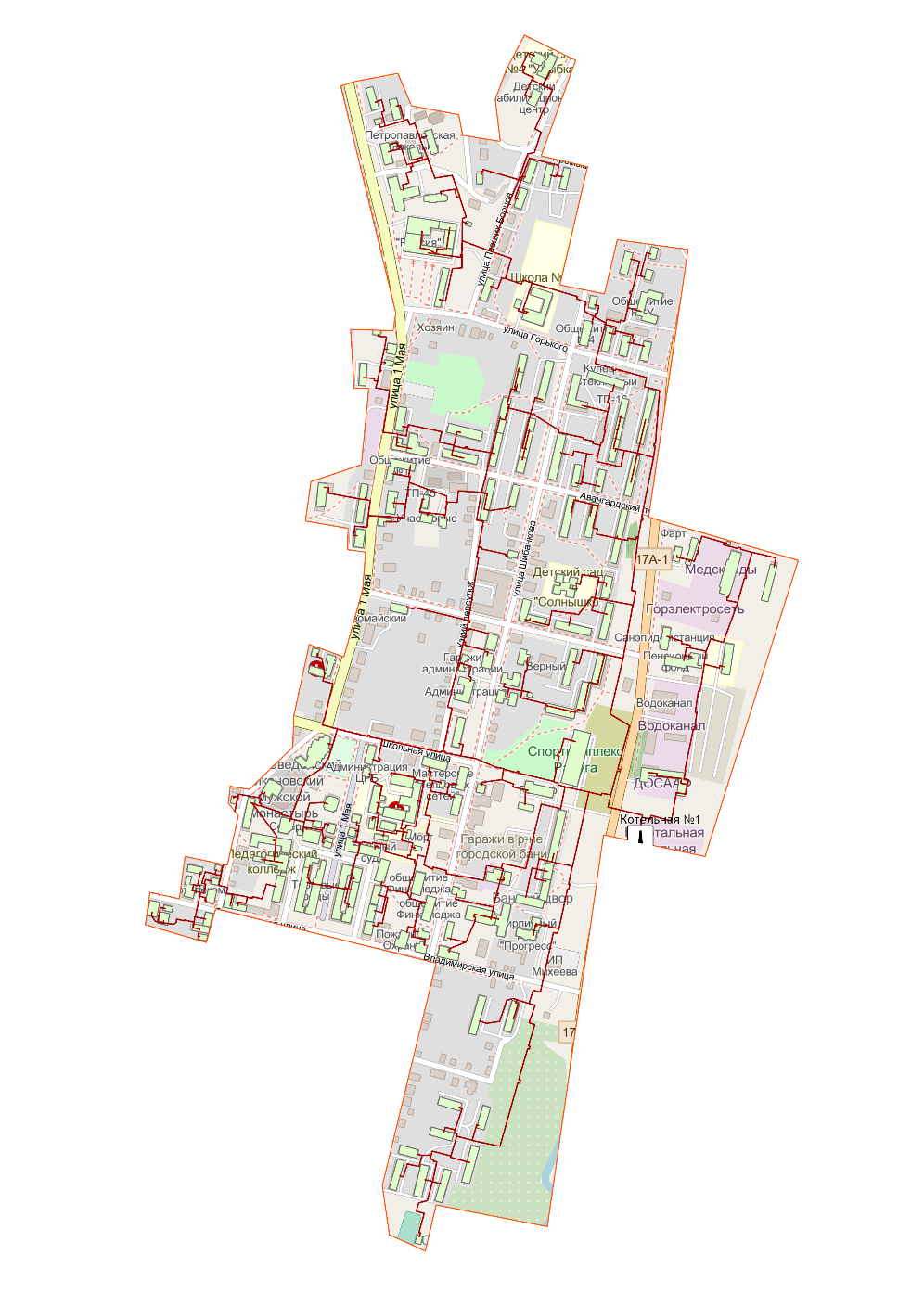 Авангардский пер.,1; Авангардский пер.,14; Авангардский пер.,18; Авангардский пер.,2; Авангардский пер.,20; Авангардский пер.,22; Авангардский пер.,25; Авангардский пер.,27; Авангардский пер.,5; Авангардский пер.,5а; Авангардский пер.,6; Авангардский пер.,6а; Авангардский пер.,6а,гараж; Авангардский пер.,9; Владимирская,12; Владимирская,13Владимирская,13а; Владимирская,13бВладимирская,17; Владимирская,17аВладимирская,22; Владимирская,22аВладимирская,24; Владимирская,26Владимирская,26а; Владимирская,26бГорького,11; Горького,13; Горького,15Горького,20; Горького,24; Горького,5;Горького,5а; Инфекционный корпусКаланчёвский пер.,5; Каланчёвский пер.,9; Красноармейский пер.,24;Краснооктябрьская,16; Краснооктябрьская,18; Краснооктябрьская,22; Краснооктябрьская,26; Краснооктябрьская,6а;Краснооктябрьская,9;Красный Поселок,1; Красный Поселок,4;Луговая,1; Луговая,12,Главный корпус СЭС; Луговая,12,б, г; Луговая,12,в;Луговая,12а; Луговая,12а,проходная;Луговая,16; Луговая,16б; Луговая,19;Луговая,19; Луговая,23; Луговая,23а;Луговая,25; Луговая,25а; Луговая,27;Луговая,29; Луговая,3; Луговая,31;Луговая,35; Луговая,37; Луговая,37а;Луговая,41,Общежитие; Луговая,43;Луговая,43а; Луговая,45а; Луговая,5;Луговая,7; Луговая,8; Павших Бойцов,1;Павших Бойцов,11; Павших Бойцов,13;Павших Бойцов,2; Павших Бойцов,4;Павших Бойцов,6; Первого Мая,16;Первого Мая,18; Первого Мая,29;Первого Мая,33; Первого Мая,35; Первого Мая,35а;Первого Мая,46; Первого Мая,48;Первого Мая,50; Первого Мая,54;Первого Мая,56; Первого Мая,57;Первого Мая,6; Первого Мая,70Первого Мая,72; Первого Мая,74,ПТУ;Первого Мая,74а; Первого Мая,74б;Первого Мая,74г; Первого Мая,74д;Первого Мая,75; Первого Мая,76;Первого Мая,77; Первого Мая,8;Первого Мая,83а; Первого Мая,91;Первого Мая,93; Первого Мая,95;Первого Мая,97; Промышленный пер.,4;Промышленный пер.,6; Садовый пер.,1;Садовый пер.,11; Садовый пер.,4;Советская пл.,10; Советская пл.,12;Советская пл.,14; Советская пл.,16;Советская пл.,16а; Советская пл.,1а;Советская пл.,2а; Советская пл.,2б;Советская пл.,2в; Советская пл.,2г;Советская пл.,3; Советская пл.,3а;Советская пл.,4; Советская пл.,5;Советская пл.,8; Спартак; Шибанкова,1;Шибанкова,10; Шибанкова,11; Шибанкова,116; Шибанкова,118;Шибанкова,142а; Шибанкова,144;Шибанкова,2; Шибанкова,27; Шибанкова,29; Шибанкова,29а;Шибанкова,3; Шибанкова,31;Шибанкова,33; Шибанкова,40;Шибанкова,42; Шибанкова,45;Шибанкова,46; Шибанкова,47;Шибанкова,5; Шибанкова,50;Шибанкова,54а; Шибанкова,59;Шибанкова,6; Шибанкова,70; Шибанкова,72; Шибанкова,8;Шибанкова,80; Шибанкова,80а;Шибанкова,84; Шибанкова,86,Дет. библиотка; Шибанкова,87;Шибанкова,89; Шибанкова,91; Шибанкова,96; Шибанкова,98,Детский сад; Школьная,1; Школьная,11Котельная №2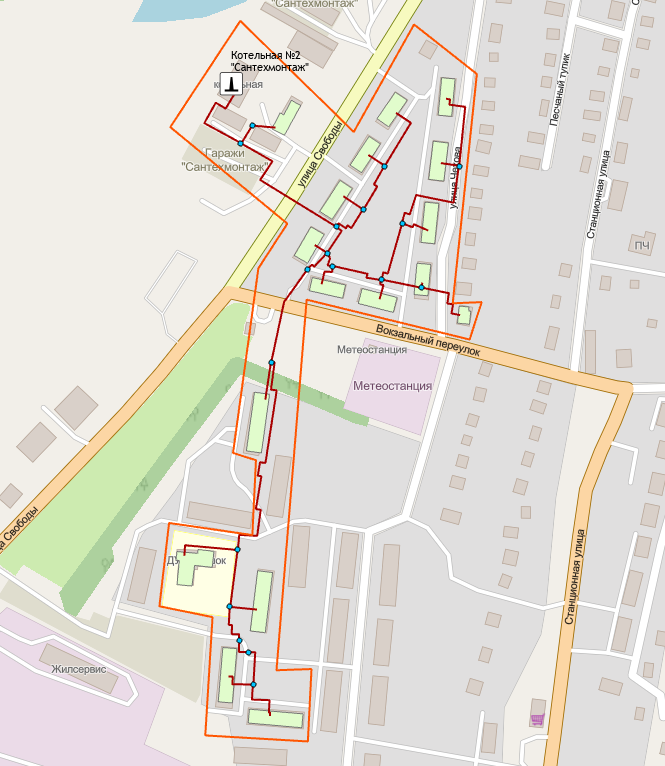 Вокзальный пер.,1Вокзальный пер.,3Свободы,141Свободы,142Свободы,143Свободы,145Свободы,147Чехова,15б,Детский садЧехова,17Чехова,19Чехова,21Чехова,23аЧехова,24аЧехова,25Чехова,7аЧехова,7бЧехова,9аБМК №3 ( ф-ки "Авангард")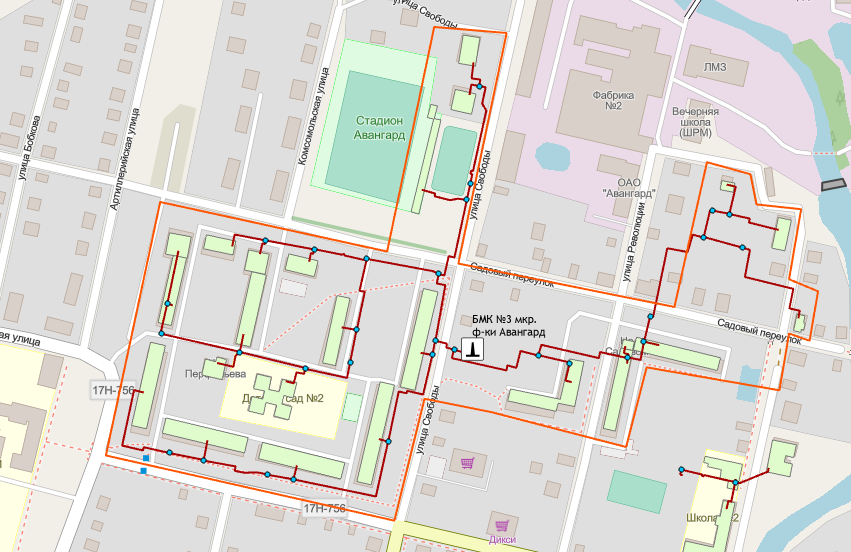 Артиллерийская,13Артиллерийская,13,Прачечная ЦРБАртиллерийская,15Набережная,2Революции,12Революции,9Революции,9,МагазинСадовый пер.,23Садовый пер.,31Садовый пер.,33Садовый пер.,33аСадовый пер.,33,АрхивСадовый пер.,33бСадовый пер.,34вСвободы,22Свободы,24Свободы,4Свободы,6Свободы,8Фабричный пер.,3аШкольная,38Школьная,40Школьная,42Школьная,44,МагазинКотельная №4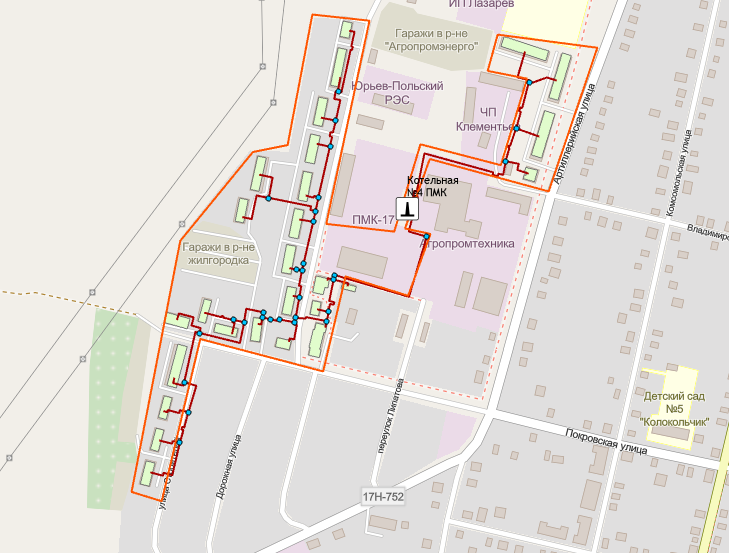 Артиллерийская,32Артиллерийская,32аАртиллерийская,34Артиллерийская,34аГерцена,11; Герцена,13; Герцена,13а;Герцена,13б; Герцена,15; Герцена,17;Герцена,3; Герцена,4; Герцена,4а; Герцена,4б; Герцена,5; Герцена,7Герцена,9; Покровская,46Покровская,46аПокровская,48Покровская,50Покровская,52Строителей,2Строителей,2аСтроителей,4Строителей,6Строителей,8БМК № 5 (пер. Богомолова)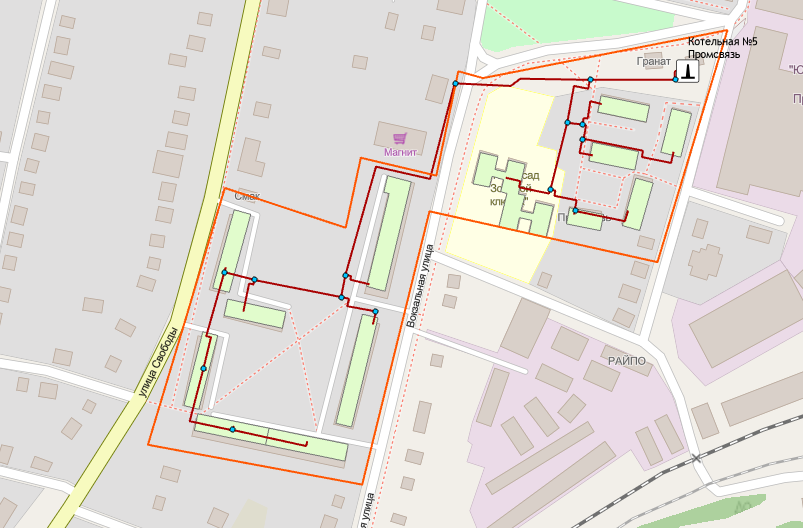 Богомолова пер.,10аБогомолова пер.,12Вокзальная,13,Детский садВокзальная,16Вокзальная,18Вокзальная,20Вокзальная,20Заводская,1Заводская,1аСвободы,129Свободы,129аСвободы,133Вокзальная,29,ФОКБМК №6 (пер. Красноармейский)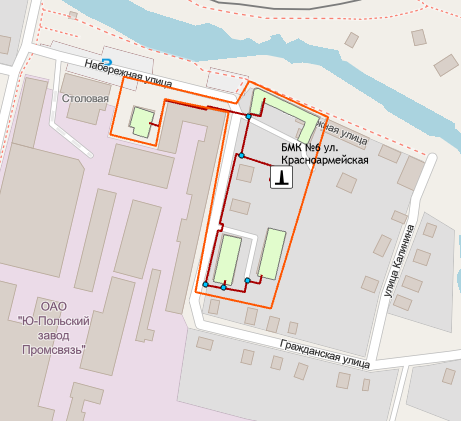 Красноармейский пер.,5Красноармейский пер.,7Набережная,84Набережная,88,Здание военкоматаНаименование теплового районаНаименование источников теплоснабженияПодключенная нагрузка, Гкал/чТепловой район №1Котельная №119,77Тепловой район №2Котельная №21,149Тепловой район №3БМК №3 ( ф-ки "Авангард")4,224Тепловой район №4Котельная №42,134Тепловой район №5БМК № 5 (пер. Богомолова)2,445Тепловой район №6БМК №6 (пер. Красноармейский)0,240Наименование источника тепловой энергииПрисоединенная тепловая нагрузка потребителей, Гкал/чПрисоединенная тепловая нагрузка потребителей, Гкал/чПрисоединенная тепловая нагрузка потребителей, Гкал/чНаименование источника тепловой энергииВсегоОтоплениеГВСмуниципального образования г. Юрьев-Польскиймуниципального образования г. Юрьев-Польскиймуниципального образования г. Юрьев-Польскиймуниципального образования г. Юрьев-ПольскийКотельная №119,7718,21,572Котельная №21,1491,0570,092БМК №3 (Фабричного м-на)4,2243,6160,608Котельная №42,1341,9830,151БМК № 5 (Заводского м-на)2,4452,0900,355БМК №6 (пер. Красноармейский)0,2400,2260,014ИТОГО29,96227,1722,792Наименование источника тепловой энергии2020 год2020 год2021 год2021 годНаименование источника тепловой энергииОтпущено тепловой энергии, ГкалОтпущено тепловой энергии, ГкалОтпущено тепловой энергии, ГкалОтпущено тепловой энергии, ГкалНаименование источника тепловой энергииНа отопление и вентиляциюНа ГВСНа отопление и вентиляциюНа ГВСМуниципальное образование город Юрьев-ПольскийМуниципальное образование город Юрьев-ПольскийМуниципальное образование город Юрьев-ПольскийМуниципальное образование город Юрьев-ПольскийМуниципальное образование город Юрьев-ПольскийКотельная №138 540,37-44 909,11-Котельная №21 673,40270,481 962,36218,50БМК №3 (Фабричного м-на)8 336,05-9 669,50-Котельная №43 163,20552,763 771,88511,46БМК № 5 (Заводского м-на)3 349,881 045,854 014,90936,82БМК №6 пер. Красноармейский325,9347,16367,7244,61ИТОГО55 388,831 916,2564 695,471 711,39Категория многоквартирного (жилого) дома (этажность)Категория многоквартирного (жилого) дома (этажность)Метод определенияНорматив потребления (Гкал на 1 кв. метр общей площади всех помещений в многоквартирном доме или жилого дома в месяц)Норматив потребления (Гкал на 1 кв. метр общей площади всех помещений в многоквартирном доме или жилого дома в месяц)Норматив потребления (Гкал на 1 кв. метр общей площади всех помещений в многоквартирном доме или жилого дома в месяц)Норматив потребления (Гкал на 1 кв. метр общей площади всех помещений в многоквартирном доме или жилого дома в месяц)Норматив потребления (Гкал на 1 кв. метр общей площади всех помещений в многоквартирном доме или жилого дома в месяц)Норматив потребления (Гкал на 1 кв. метр общей площади всех помещений в многоквартирном доме или жилого дома в месяц)Категория многоквартирного (жилого) дома (этажность)Категория многоквартирного (жилого) дома (этажность)Метод определениямногоквартирные и жилые дома со стенами из камня, кирпичамногоквартирные и жилые дома со стенами из камня, кирпичамногоквартирные и жилые дома со стенами из панелей, блоковмногоквартирные и жилые дома со стенами из панелей, блоковмногоквартирные и жилые дома со стенами из дерева, смешанных и других материаловмногоквартирные и жилые дома со стенами из дерева, смешанных и других материаловМногоквартирные дома или жилые дома до 1999 года постройки включительноМногоквартирные дома или жилые дома до 1999 года постройки включительноМногоквартирные дома или жилые дома до 1999 года постройки включительноМногоквартирные дома или жилые дома до 1999 года постройки включительноМногоквартирные дома или жилые дома до 1999 года постройки включительноМногоквартирные дома или жилые дома до 1999 года постройки включительноМногоквартирные дома или жилые дома до 1999 года постройки включительноМногоквартирные дома или жилые дома до 1999 года постройки включительноМногоквартирные дома или жилые дома до 1999 года постройки включительноОдноэтажныерасчётныйрасчётныйрасчётный0,04600,04600,04600,04600,04602-этажныеаналогованалогованалогов0,03260,03260,03260,03260,03263 - 4-этажныерасчётныйрасчётныйрасчётный0,02850,02850,02850,02850,02855 - 9-этажныерасчётныйрасчётныйрасчётный0,02390,02390,02390,02390,023910-этажныерасчётныйрасчётныйрасчётный0,02260,02260,02260,02260,0226Многоквартирные дома или жилые дома после 1999 года постройкиМногоквартирные дома или жилые дома после 1999 года постройкиМногоквартирные дома или жилые дома после 1999 года постройкиМногоквартирные дома или жилые дома после 1999 года постройкиМногоквартирные дома или жилые дома после 1999 года постройкиМногоквартирные дома или жилые дома после 1999 года постройкиМногоквартирные дома или жилые дома после 1999 года постройкиМногоквартирные дома или жилые дома после 1999 года постройкиМногоквартирные дома или жилые дома после 1999 года постройкиОдноэтажныерасчётныйрасчётныйрасчётный0,02080,02080,02080,02080,02082-этажныерасчётныйрасчётныйрасчётный0,01700,01700,01700,01700,01703-этажныерасчётныйрасчётныйрасчётный0,01590,01590,01590,01590,01594 - 5-этажныерасчётныйрасчётныйрасчётный0,01350,01350,01350,01350,01356 - 7-этажныерасчётныйрасчётныйрасчётный0,01260,01260,01260,01260,01268-этажныерасчётныйрасчётныйрасчётный0,01430,01430,01430,01430,01439-этажныерасчётныйрасчётныйрасчётный0,01210,01210,01210,01210,012110-этажныерасчётныйрасчётныйрасчётный0,01150,01150,01150,01150,0115N
п/пКатегория жилых помещенийМетод расчета нормативов коммунальной услуги по горячему водоснабжениюВеличина норматива потребления коммунальной услуги по горячему водоснабжению (куб. м/чел./месяц)1Многоквартирные и жилые дома с централизованным холодным и горячим водоснабжением, водоотведением, оборудованные унитазами, раковинами, мойками, ваннами сидячими длиной 1200 мм с душемрасчётный3,122Многоквартирные и жилые дома с централизованным холодным и горячим водоснабжением, водоотведением, оборудованные унитазами, раковинами, мойками, ваннами длиной 1500 - 1550 мм с душемрасчётный3,183Многоквартирные и жилые дома с централизованным холодным и горячим водоснабжением, водоотведением, оборудованные унитазами, раковинами, мойками, ваннами длиной 1650 - 1700 мм с душемрасчётный3,234Многоквартирные и жилые дома с централизованным холодным и горячим водоснабжением, водоотведением, оборудованные унитазами, раковинами, мойками, ваннами без душарасчётный1,645Многоквартирные и жилые дома с централизованным холодным и горячим водоснабжением, водоотведением, оборудованные унитазами, раковинами, мойкамирасчётный1,216Многоквартирные и жилые дома с централизованным холодным и горячим водоснабжением, водоотведением, оборудованные унитазами, раковинами, мойками, душемрасчётный2,577Многоквартирные и жилые дома с централизованным холодным и горячим водоснабжением, без централизованного водоотведения, оборудованные унитазами, раковинами, мойками, ваннами сидячими длиной 1200 мм с душемрасчётный3,128Многоквартирные и жилые дома с централизованным холодным и горячим водоснабжением, без централизованного водоотведения, оборудованные унитазами, раковинами, мойками, ваннами длиной 1500 -1550 мм с душемрасчётный3,189Многоквартирные и жилые дома с централизованным холодным и горячим водоснабжением, без централизованного водоотведения, оборудованные унитазами, раковинами, мойками, ваннами длиной 1650 -1700 мм с душемрасчётный3,2310Многоквартирные и жилые дома с централизованным холодным и горячим водоснабжением, без централизованного водоотведения, оборудованные унитазами, раковинами, мойками, ваннами без душарасчётный1,6411Многоквартирные и жилые дома с централизованным холодным и горячим водоснабжением, без централизованного водоотведения, оборудованные унитазами, раковинами, мойками, душемрасчётный2,57Адрес объектаМаксимальная подключенная тепловая нагрузка, Гкал/часМаксимальная подключенная тепловая нагрузка, Гкал/часНаличие общедомового прибора учетаАдрес объектаОтоплениеГВСНаличие общедомового прибора учетаКотельная №1Котельная №1Котельная №1Котельная №1 ул.Луговая 8 (ДОСААФ)0,0581Да инфекционный корпус ЦРБ, ул.Луговая 12а0,1060,0942НетФБУЗ "Центр гигиены и эпидемиологии Владимирской области", ул. Луговая 120,09160,0239ДаПенсионный фонд, ул. Луговая 120,0384Даул. Луговая 12а, ГБУЗО "МЦМР "Резерв"0,1181Дапер. Авангардский (гаражи ОМВД)0,0475Нетул. Луговая 16 (гаражи администрации)0,0118Нетул. Луговая 16 (многофункциональный центр предоставления государственных и муниципальных услуг "МФЦ")0,047даул. Луговая 250,2990,1362Даул. Луговая 23 - (1 ввод)0,09980,0851Даул. Луговая 23 - (2 ввод)0,10620,0675Даул. Луговая 23а0,1170,0744Даул. Луговая 19 0,10510,0832Даул. Луговая 170,0923Даул. Луговая 17а0,137Даул. Луговая 70,0751Даул. Шибанкова 60,0693Нетул. Шибанкова 80,0694Даул. Луговая 50,1486Даул. Шибанкова 100,069Нетул. Шибанкова 20,1268Даул. Луговая 10,1197Даул. Луговая 30,1344Даул. Шибанкова 2а (стадион "Спартак")0,0145Нетул. Шибанкова 500,0452Нетул. Шибанкова 44 (финансовый университет)0,1529Нетул. Шибанкова 46 (финансовый универститет)0,15710,1387Даул. Шибанкова 420,07580,0455Даул. Шибанкова 400,0793Даул. Шибанкова 270,0888Даул. Шибанкова 290,1066Даул. Школьная 1а0,0881Нетпл. Советская 12а администрация МО "Юрьев-Польский"(общежитие)0,10310,0736Нетпл. Советская 100,065Нетпл. Советская 80,0559Нетпл. Советская 4 0,0282Нетул. Шибанкова 11 (общежитие №2)0,0979Даул. Шибанкова 5 (общежитие №3)0,15170,0736Даул. Владимирская 12 (пожарно-спасательная часть)0,0459Нетул. Шибанкова 1 и 30,07020,0535Нетул. 1 мая 16 (ЦРБ морг)0,0092Нетул. 1 мая 16 (ЦРБ гараж №3)0,0072Нетул. 1 мая 16 (ЦРБ пристройка к главному корпусу)0,06740,0869Нетул. 1 мая 16 (ЦРБ стационар)0,21870,1802Нетул. 1 мая 16 (ЦРБ родильное отделение)0,01410,0987Нетул. 1 мая 16 (ЦРБ пищеблок)0,01790,0507Нетул. 1 мая 16 (ЦРБ гараж №2)0,0147Нетул. 1 мая 16 (ЦРБ дезокамера)0,0032нетул. 1 мая 16 (ЦРБ гараж №1)0,0141нетул. 1 мая (ЦРБ дн. стационар и скорая помощь)0,12710,068Нетул. 1 мая 16 (ЦРБ техн. здание)0,0272Нетул. 1 мая 35 (ЦРБ администрация)0,08740,0081Даул. 1 мая 35 (ЦРБ подсобное помещение)0,0035Нетпл. Советская 14 (судебный департамент)0,0869Даул. 1 мая/пл.Советская 4/120,0376Нетул. 1 мая 6 - 10,0282Нетул. 1 мая 6 - 20,0061Нетул. 1 мая 6 - 30,0029Нетул. 1 мая 80,005Нетпл. Советская 2г - 10,0398Нетпл. Советская 2г - 20,0393Нетпл. Советская 2г - 30,03Нетпл. Советская 2в0,0792Нетпл. Советская 2б0,0628Нетпл. Советская 2а - 10,0523Нетпл. Советская 2а - 20,0154Нетул. Луговая 25а (оздоровит. комплекс "Радуга")0,26230,01113Даул. Шибанкова 700,0373Нетул. Шибанкова 72 (управление образования)0,0913Даул.Шибанкова 72 (гараж управления образования)0,0222Нетул. Шибанкова 310,12940,0715Даул. 1 мая 180,085Нетул. Школьная 11 (Сбербанк)0,18290,0162Даул. 1 мая 57 (ЦРБ поликлиника и гараж)0,21350,0714пер. Каланчевский 9 (торговый центр "Север")0,0869Дапл. Советская 160,067Дапл. Советская 16а0,0064Нетул. 1 мая 29 - (1 этаж)0,0205Нетул. 1 мая 29 - (2 этаж)0,0169Нетул. 1 мая 33 (ИП Чуваков)0,0231Нетул. Краснооктябрьская 9 (общежитие педколледжа)0,18170,0709Дапл. Советская 5 (здание учебного корпуса педколледжа)0,1908Нетпл. Советская 3 (здание учебного корпуса педколледжа)0,1210,0698Нетул. Краснооктябрьская 3а (гараж педколледжа)0,0147Нетпер. Каланчевский 5 (мужской монастырь)0,0397Даул. Краснооктябрьская 6а (Роспечать)0,008Нетул. Владимирская 22а (гостиница)0,09240,0257Нетул. Владимирская 22 (ЗАГС, БТИ)0,035Нетпл. Советская 1а (почта России)0,1359Даул. Краснооктябрьская 160,0069Нетул. Краснооктябрьская 180,031Нетул. Владимирская 240,0485Нетул. Владимирская 26 (Ростелеком основное здание)0,0802Даул. Владимирская 26 (Ростелеком  бытовка, гараж)0,0342Нетул. Краснооктябрьская 22 (управляющая компания)0,0196Даул. Краснооктябрьская 26 (магазин)0,0099Нетул. Владимирская 13б0,0405Нетул. Владимирская 13а0,0133Нетул. Владимирская 130,0557Даул. Шибанкова 33 (гараж администрации)0,0464Нетул. Шибанкова 33 (администрация Ю-П района)0,1045Нетул. Шибанкова 45 (налоговая инспекция)0,04540,008Даул. Шибанкова 47 (соц. защита наседения)0,0701Нетпер. Садовый 110,007720,0531Даул. Шибанкова 590,0141Нетпер.Авангардский 140,26390,1348Даул. Шибанкова 870,150,0823Дапер.Авангардский 9 - (1 ввод)0,20090,1049Дапер. Авангардский 9 - (2 ввод)0,20250,1063Дапер.Авангардский 60,0139Нетпер. Авангардский 6 (ОВД)0,0355Дапер. Авангардский 6 (гараж ОВД)0,0089Нетул. 1 мая 500,094Дапер. Авангардский 20,09810,0743Даул. 1 мая 480,0706Даул. 1 мая 460,0315Нетул. 1 мая 770,23830,1172Даул. 1 мая 750,0995Даул. 1 мая 83а (ИП Воропаев)0,0128Нетпер. Садовый 10,20790,0933Даул. Луговая 27 - (1 ввод)0,21230,0958Даул. Луговая 27 - (2 ввод)0,20410,0958Даул. Луговая 27 - (3 ввод)0,20520,0958Даул. Шибанкова 80а (госсеминспекция)0,0073Нетул. Шибанкова 800,08460,0523Нетул. Шибанкова 840,08820,0058Нетул. Шибанкова 860,0265даул. Луговая 290,20840,1049Даул. Луговая 310,17970,0592Даул. Шибанкова 98 (Д/с №6)0,09760,111Дапер. Садовый 40,20820,1132Даул. Шибанкова 960,2190,0995Дапер. Авангардский 220,48950,1435Дапер. Авангардский 200,20310,104Дапер. Авангардский 180,23210,1Даул. Луговая 350,23160,1159Даул. Луговая 370,31920,1487Даул. Луговая 37а 0,3520,1645Даул. Горького 240,22750,1218Даул. Шибанкова 1180,28640,1303Даул. Шибанкова 1160,27550,1393Дапер. Авангардский 250,1470,0786Дапер. Авангардский 270,3330,0744Даул. Шибанкова 89 0,0820,1744Даул. Шибанкова 910,23210,1318даул. Горького 200,20580,1121Дапер. Авангардский 50,21440,1049ДаАвангардский 5а0,21440,0995Даул. 1 мая 54 (ЦВР)0,0578Дапер. Авангардский 1 (ЦВР)0,1195Даул. 1 мая 560,2340,1398Даул. 1 мая 910,0659Нетул. 1мая 930,0165Нетул. 1 мая 950,0444Нетул. 1 мая 970,0061Нетул. Горького 110,06270,0545Даул. Горького 130,0616Нетул. Горького 150,0597Нетул. Шибанкова 142а0,1450,0589Даул. Шибанкова 1440,03950,0245Нетул. Луговая 410,1545Нетул. Луговая 43а0,0669Нетул. Луговая 430,0359Нетул. Луговая 45а0,0384Нетул. Горького 5 (школа №3)0,2838Даул. Павших Борцов 10,07Даул. Павших Борцов 130,0599Нетул. Павших Борцов 110,057Нетпер. Промышленный 40,0539Дапер. Промышленный 60,0576Даул. Красный поселок 240,0184Нетул. Павших борцов 6 (центр реабилитации)0,0614Даул. Павших борцов 4 (Д/с №4, основное здание)0,0718Даул. Павших борцов 4 (Д/с №4, пристройка к саду)0,03270,0364Нетул. 1 мая 700,1480,063Нетул. 1 мая 72 (дворец культуры, )0,238Даул. 1 мая 72 (дворец культуры, помещ. муз. школы)0,119Даул. 1 мая 72 (дворец культуры, спортзал )0,119Даул. Павших борцов 2 корп 1 (монастырь)0,0072Нетул. 1 мая 74 (учебный корпус Ю-П ИГК)0,1315Даул. 1 мая 74в (лаборатория и гараж)0,0327Нетул. 1 мая 74г (гаражи №1)0,0167Нетул. 1 мая 74б (биржа труда)0,0748Нетул. 1 мая 74д (гаражи №2)0,0072Нетул. 1 мая 74а (общежитие)0,0729Даул. Красный поселок 10,0654Нетул. Красный поселок 40,0157Нетул. 1 мая 760,0728ДаКотельная №2Котельная №2Котельная №2Котельная №2д.141, ул. Свободы0,06820,0389дад.143, ул. Свободы0,05640,0445дад.145, ул. Свободы0,0690,043дад.147, ул. Свободы0,06380,0488дад.17, ул. Чехова0,09120,0779дад.7б, ул. Чехова0,0918дад.7а, ул. Чехова0,0818дад.9а, ул. Чехова0,0915дад.25, ул. Чехова0,06510,0355дад.19, ул. Чехова0,06210,0355дад.21, ул. Чехова0,06380,04дад.23а, ул. Чехова0,05960,0389дад.24а, ул. Чехова0,0142нетд.1, пер. Вокзальный0,06530,0445дад.3, пер. Вокзальный0,05910,0644даМБДОУ Детский сад №8. д.15б, ул. Чехова0,0376нетАвтомойка собственность Кузнецова Р.С.д.142, ул. Свободы0,01320,0141нетБМК №3 (Фабричного м-на)БМК №3 (Фабричного м-на)БМК №3 (Фабричного м-на)БМК №3 (Фабричного м-на)д.6, ул. Свободы0,0445нетд.4, ул. Свободы0,067нетд.33б, пер. Садовый0,10610,0679дад.33а, пер. Садовый0,10350,0634дад.31, пер. Садовый0,22280,1726дад.33, пер. Садовый0,22340,1766дад.13, ул. Артиллерийская0,220,1715дад.22, ул. Свободы0,30520,2265дад.24, ул. Свободы0,30480,2203дад.38, ул. Школьная0,25290,1992дад.40, ул. Школьная0,25010,2018дад.15, ул. Артиллерийская0,2610,2005дад.12, ул. Революции0,3630,224дад.23, пер. Садовый0,25360,21дад.9, ул. Революции0,25540,2094дад.2, ул. Набережная0,047нетЧастная собственность Перфльевой Г.П. (магазин). д.44, ул. Школьная0,0158нетЧастная собственность Брындина М.В. (пристройка)д.9, ул. Революции0,0082дажилой одноквартирный дом. д.3, пер. Фабричный0,0058нетжилой одноквартирный дом. д.34в, пер. Садовый0,0026нетстадион "Труд". ул. Свободы, д.80,15730,0555даАрхив (пристройка к дому). д.33, пер. Садовый0,0312нетМБДОУ Детский сад №2 "Родничёк". д.42, ул. Школьная0,1280,1726нетПрачечная ЦРБ (пристройка к жилому дому). д.13, ул. Артиллерийская0,0267нетКотельная №4Котельная №4Котельная №4Котельная №4ОВО по Юрьев-Польскиму району. д.34а, ул. Артиллерийская0,0182нетд.46а, ул. Покровская0,00890,0147нетд.4, ул. Герцена0,04020,0315дад.4а, ул. Герцена0,11460,0661дад.46, ул. Покровская0,0399нетд.48, ул. Покровская0,0608нетд.50, ул. Покровская0,05270,0389дад.2а, ул. Строителей0,05880,0474дад.52, ул. Покровская0,04520,0421дад.2, ул. Строителей0,13640,0661дад.4, ул. Строителей0,05580,0559дад.6, ул. Строителей0,05690,0362дад.8, ул. Строителей0,0710,0389дад.3, ул. Герцена0,0723нетд.5, ул. Герцена0,0758нетд.7, ул. Герцена0,076дад.13а, ул. Герцена0,0842нетд.13б, ул. Герцена0,08450,0537дад.9, ул. Герцена0,07690,0537нетд.11, ул. Герцена0,0769дад.13, ул. Герцена0,0762нетд.15, ул. Герцена0,0867дад.17, ул. Герцена0,0406нетд.34, ул. Артиллерийская0,14590,066дад.32, ул. Артиллерийская0,15250,0653дад.32а, ул. Артиллерийская0,14850,0803даМагазин Чувакова А.А.. д.4б, ул. Герцена0,02780,0081нетБМК № 5 (Заводского м-на)БМК № 5 (Заводского м-на)БМК № 5 (Заводского м-на)БМК № 5 (Заводского м-на)д.1, ул. Заводская0,0690,0422дад.1а, ул. Заводская0,06870,0422дад.10а, ул. Богомолова0,0959нетд.12, ул. Богомолова0,06970,0452дад.16, ул. Вокзальная 0,32690,114дад.18, ул. Вокзальная 0,28260,1298дад.129а, ул. Свободы0,16410,0985дад.129, ул. Свободы0,20810,1068дад.133, ул. Свободы0,21350,1068дад.20, ул. Вокзальная0,36960,1877даМБДОУ Детский сад №9 "Золотой Ключик". д.13, ул. Вокзальная0,17270,192да ФОК завода "Промсвязь . д.29, ул. Вокзальная0,12890,088даБМК №6 (пер. Красноармейский)БМК №6 (пер. Красноармейский)БМК №6 (пер. Красноармейский)БМК №6 (пер. Красноармейский)д.5, ул. Красноармейская0,06820,0432дад.7, ул. Красноармейская0,06250,0432дад.84, ул. Набережная0,0488нетФКУ Военный комиссариат Владимирской области. д.88, ул. Набережная0,0464даНаименование источника теплоснабженияУстановленная мощность источника, Гкал/часРасполагаемая мощность источника, Гкал/часМощность нетто, Гкал/часПрисоединенная нагрузка потребителей, Гкал/часПотери тепловой энергии, Гкал/часРезервная тепловая мощность источника, Гкал/часМуниципальное образование г. Юрьев-ПольскийМуниципальное образование г. Юрьев-ПольскийМуниципальное образование г. Юрьев-ПольскийМуниципальное образование г. Юрьев-ПольскийМуниципальное образование г. Юрьев-ПольскийМуниципальное образование г. Юрьев-ПольскийМуниципальное образование г. Юрьев-ПольскийКотельная №131,3431,1730,2319,9795,0035,252Котельная №22,062,051,981,150,4980,330БМК №3 (Фабричного м-на)6,886,856,674,220,7631,683Котельная №43,783,773,642,130,9540,555БМК № 5 (Заводского м-на)3,443,423,342,450,6040,288БМК №6 пер. Красноармейский0,340,340,330,240,115-0,021Наименование источника тепловой энергииРезервная тепловая мощность источника, Гкал/чРасширение зоны теплоснабженияМуниципальное образование г. Юрьев-ПольскийМуниципальное образование г. Юрьев-ПольскийМуниципальное образование г. Юрьев-ПольскийКотельная №15,252Присутствует возможность расширения технологической зоны действия источникаКотельная №20,330Расширение технологическое зоны действия источника не предусматриваетсяБМК №3 (Фабричного м-на)1,683Присутствует возможность расширения технологической зоны действия источникаКотельная №40,555Расширение технологическое зоны действия источника не предусматриваетсяБМК № 5 (Заводского м-на)0,288Расширение технологическое зоны действия источника не предусматриваетсяБМК №6 (пер. Красноармейский)-0,021Расширение технологическое зоны действия источника не предусматриваетсяНаименование параметра2020 г. (факт)2021 г. (факт)Муниципальное образование г. Юрьев-ПольскийПроизводительность ВПУ, т/ч39,8039,80Расход воды на собственные нужды источника, т/ч-0,614Расчетный часовой расход для подпитки системы теплоснабжения, т/ч2,1322,008Отпуск теплоносителя из тепловых сетей на цели ГВС, т/ч3,8803,450Объем аварийной подпитки, т/ч15,23515,235Резерв (+)/дефицит (-) ВПУ, т/ч24,624,6Доля резерва, %6262Котельная №1Производительность ВПУ, т/ч26,0026,00Расход воды на собственные нужды источника, т/ч-0,540Расчетный часовой расход для подпитки системы теплоснабжения, т/ч1,9401,394Отпуск теплоносителя из тепловых сетей на цели ГВС, т/ч--Объем аварийной подпитки, т/ч11,15311,153Резерв (+)/дефицит (-) ВПУ, т/ч14,814,8Доля резерва, %5757Котельная №2Производительность ВПУ, т/ч3,503,50Расход воды на собственные нужды источника, т/ч-0,007Расчетный часовой расход для подпитки системы теплоснабжения, т/ч0,0250,070Отпуск теплоносителя из тепловых сетей на цели ГВС, т/ч0,5500,440Объем аварийной подпитки, т/ч0,4710,471Резерв (+)/дефицит (-) ВПУ, т/ч3,03,0Доля резерва, %8787БМК №3 ( Фабричного м-на)Производительность ВПУ, т/ч5,005,00Расход воды на собственные нужды источника, т/ч-0,021Расчетный часовой расход для подпитки системы теплоснабжения, т/ч0,0580,162Отпуск теплоносителя из тепловых сетей на цели ГВС, т/ч--Объем аварийной подпитки, т/ч1,2971,297Резерв (+)/дефицит (-) ВПУ, т/ч3,73,7Доля резерва, %7474Котельная №4Производительность ВПУ, т/ч0,800,80Расход воды на собственные нужды источника, т/ч-0,020Расчетный часовой расход для подпитки системы теплоснабжения, т/ч0,0580,183Отпуск теплоносителя из тепловых сетей на цели ГВС, т/ч1,1201,030Объем аварийной подпитки, т/ч1,2931,293Резерв (+)/дефицит (-) ВПУ, т/ч-0,5-0,5Доля резерва, %-62-62БМК № 5 (Заводского м-на)Производительность ВПУ, т/ч3,003,00Расход воды на собственные нужды источника, т/ч-0,023Расчетный часовой расход для подпитки системы теплоснабжения, т/ч0,0430,189Отпуск теплоносителя из тепловых сетей на цели ГВС, т/ч2,1101,890Объем аварийной подпитки, т/ч0,9470,947Резерв (+)/дефицит (-) ВПУ, т/ч2,12,1Доля резерва, %6868БМК №6 пер. КрасноармейскийПроизводительность ВПУ, т/ч1,501,50Расход воды на собственные нужды источника, т/ч-0,002Расчетный часовой расход для подпитки системы теплоснабжения, т/ч0,0080,011Отпуск теплоносителя из тепловых сетей на цели ГВС, т/ч0,1000,090Объем аварийной подпитки, т/ч0,0750,075Резерв (+)/дефицит (-) ВПУ, т/ч1,41,4Доля резерва, %9595Наименование источника тепловой энергииТип ХВОДеаэрацияМуниципальное образование г. Юрьев-ПольскийМуниципальное образование г. Юрьев-ПольскийМуниципальное образование г. Юрьев-ПольскийКотельная №1Na-катионированиетермическаяКотельная №2АКВАФЛОУотсутствуетБМК №3 (Фабричного м-на)АКВАФЛОУвакуумнаяКотельная №4Na-катионированиеотсутствуетБМК № 5 (Заводского м-на)АКВАФЛОУотсутствуетБМК №6 (пер. Красноармейский)АКВАФЛОУотсутствуетНаименование параметра2020 г. (факт)2021 г. (факт)Муниципальное образование г. Юрьев-ПольскийПотребление воды на источнике, тыс.м3 в т.ч:17,90819,082- нормативный расход воды на производство и передачу тепловой энергии17,90819,082- сверхнормативный расход воды на производство и передачу тепловой энергии--Отпуск теплоносителя из тепловых сетей на цели ГВС, тыс.м332,48029,010Отпуск тепловой энергии (ГВС), Гкал1 9161 711Котельная №1Потребление воды на источнике, тыс.м3 в т.ч:16,30017,937- нормативный расход воды на производство и передачу тепловой энергии16,30017,937- сверхнормативный расход воды на производство и передачу тепловой энергии--Отпуск теплоносителя из тепловых сетей на цели ГВС, тыс.м3--Отпуск тепловой энергии (ГВС), Гкал--Котельная №2Потребление воды на источнике, тыс.м3 в т.ч:0,2080,179- нормативный расход воды на производство и передачу тепловой энергии0,2080,179- сверхнормативный расход воды на производство и передачу тепловой энергии--Отпуск теплоносителя из тепловых сетей на цели ГВС, тыс.м34,5803,700Отпуск тепловой энергии (ГВС), Гкал270219БМК №3 ( Фабричного м-на)Потребление воды на источнике, тыс.м3 в т.ч:0,4830,364- нормативный расход воды на производство и передачу тепловой энергии0,4830,364- сверхнормативный расход воды на производство и передачу тепловой энергии--Отпуск теплоносителя из тепловых сетей на цели ГВС, тыс.м3--Отпуск тепловой энергии (ГВС), Гкал--Котельная №4Потребление воды на источнике, тыс.м3 в т.ч:0,4890,201- нормативный расход воды на производство и передачу тепловой энергии0,4890,201- сверхнормативный расход воды на производство и передачу тепловой энергии--Отпуск теплоносителя из тепловых сетей на цели ГВС, тыс.м39,3708,670Отпуск тепловой энергии (ГВС), Гкал553511БМК № 5 (Заводского м-на)Потребление воды на источнике, тыс.м3 в т.ч:0,3580,342- нормативный расход воды на производство и передачу тепловой энергии0,3580,342- сверхнормативный расход воды на производство и передачу тепловой энергии--Отпуск теплоносителя из тепловых сетей на цели ГВС, тыс.м317,73015,880Отпуск тепловой энергии (ГВС), Гкал1 046937БМК №6 пер. КрасноармейскийПотребление воды на источнике, тыс.м3 в т.ч:0,0700,059- нормативный расход воды на производство и передачу тепловой энергии0,0700,059- сверхнормативный расход воды на производство и передачу тепловой энергии--Отпуск теплоносителя из тепловых сетей на цели ГВС, тыс.м30,8000,760Отпуск тепловой энергии (ГВС), Гкал4745Наименование параметра2020 г. (факт)2021 г. (факт)Муниципальное образование г. Юрьев-ПольскийВид топливагазгазВыработка тепловой энергии, Гкал72 08182 571Удельный расход условного топлива на выработку, кг у.т./Гкал155,88156,87Расход условного топлива на выработку, т у.т.11 23612 953Расход натурального топлива на выработку тепла, тыс.м39 58911 111Котельная №1Вид топливагазгазВыработка тепловой энергии, Гкал48 44155 478Удельный расход условного топлива на выработку, кг у.т./Гкал156,42157,36Расход условного топлива на выработку, т у.т.7 5778 730Расход натурального топлива на выработку тепла, тыс.м36 4677 489Котельная №2Вид топливагазгазВыработка тепловой энергии, Гкал2 6803 028Удельный расход условного топлива на выработку, кг у.т./Гкал154,64154,87Расход условного топлива на выработку, т у.т.414469Расход натурального топлива на выработку тепла, тыс.м3354402БМК №3 ( Фабричного м-на)Вид топливагазгазВыработка тепловой энергии, Гкал9 67911 218Удельный расход условного топлива на выработку, кг у.т./Гкал154,99155,89Расход условного топлива на выработку, т у.т.1 5001 749Расход натурального топлива на выработку тепла, тыс.м31 2801 500Котельная №4Вид топливагазгазВыработка тепловой энергии, Гкал5 2526 001Удельный расход условного топлива на выработку, кг у.т./Гкал154,92156,45Расход условного топлива на выработку, т у.т.814939Расход натурального топлива на выработку тепла, тыс.м3694805БМК № 5 (Заводского м-на)Вид топливагазгазВыработка тепловой энергии, Гкал5 4756 202Удельный расход условного топлива на выработку, кг у.т./Гкал154,45155,88Расход условного топлива на выработку, т у.т.846967Расход натурального топлива на выработку тепла, тыс.м3722829БМК №6 пер. КрасноармейскийВид топливагазгазВыработка тепловой энергии, Гкал553644Удельный расход условного топлива на выработку, кг у.т./Гкал153,17154,89Расход условного топлива на выработку, т у.т.85100Расход натурального топлива на выработку тепла, тыс.м37286Наименование источникаВид резервного топливаЕмкость РТХ, тн.Нормативные запасы, тн.Агрегаты переводимы на резервное топливоПродолжительность работы на резервном топливе, сутокКотельная № 1 "Центральная" АО "Владимирские коммунальные системы"мазут4001802 x КВГМ 105Котельная ул. Набережная, 80 ОАО "Юрьев-Польский Завод "Промсвязь"дизельное топливо50502 x VITOPLEX200,VITOPLEX100LS5Котельная молочного завода АО "ХОЛДИНГОВАЯ КОМПАНИЯ "ОПОЛЬЕ"мазут357572 x ДКВР 6,55Котельная ул. Революции, 2 ООО "Юрьев-Польская ткацко-отделочная фабрика Авангард"мазутотсутствует―――Источник теплоснабжения (наименование котельной, ТЭЦ)Показатель надежности электроснабжения источника тепловой энергииПоказатель надежности электроснабжения источника тепловой энергииПоказатель надежности водоснабжения источника тепловой энергииПоказатель надежности топливоснабжения источника тепловой энергииПоказатель надежности топливоснабжения источника тепловой энергииПоказатель надежности топливоснабжения источника тепловой энергииПоказатель соответствия тепловой мощности источников тепловой энергии и пропускной способности тепловых сетей расчетным тепловым нагрузкам потребителейПоказатель соответствия тепловой мощности источников тепловой энергии и пропускной способности тепловых сетей расчетным тепловым нагрузкам потребителейПоказатель соответствия тепловой мощности источников тепловой энергии и пропускной способности тепловых сетей расчетным тепловым нагрузкам потребителейПоказатель соответствия тепловой мощности источников тепловой энергии и пропускной способности тепловых сетей расчетным тепловым нагрузкам потребителейПоказатель технического состояния тепловых сетейПоказатель технического состояния тепловых сетейПоказатель интенсивности отказов тепловых сетейПоказатель бесперебойного теплоснабженияПоказатель бесперебойного теплоснабженияИсточник теплоснабжения (наименование котельной, ТЭЦ)Количество вводов, шт.Резервный источник питания, марка (кВт)Резервный источник водоснабжения, есть/нет;
указать какойОсновное топливоРезервное топливоРезервное топливоУстановленная тепловая мощность источника тепловой энергии, Гкал/чРасчетная тепловая нагрузки потребителей, Гкал/чв т.ч. подлежащих резервированию потребителей (потребители I-ой категории), Гкал/чПроцент износа основного энергетического оборудования, % Протяженность тепловых сетей, находящихся в эксплуатации (в двухтрубном исчислении), кмПротяженность ветхих, подлежащих замене тепловых сетей, находящихся в эксплуатации  (в двухтрубном исчислении), кмКоличество отказов в тепловых сетях за 2021 г.  приведших к вынужденному отключению участков тепловой сети с ограничением отпуска тепловой энергии потребителям nотк, шт.Количество зданий, снабжающихся теплом от системы теплоснабжения, шт.Количество зданий, по которым поступили жалобы на работу системы теплоснабжения в 2021 году, шт.Источник теплоснабжения (наименование котельной, ТЭЦ)Количество вводов, шт.Резервный источник питания, марка (кВт)Резервный источник водоснабжения, есть/нет;
указать какойвид топливавид топливанормативный запас топлива, 
т у.т.Установленная тепловая мощность источника тепловой энергии, Гкал/чРасчетная тепловая нагрузки потребителей, Гкал/чв т.ч. подлежащих резервированию потребителей (потребители I-ой категории), Гкал/чПроцент износа основного энергетического оборудования, % Протяженность тепловых сетей, находящихся в эксплуатации (в двухтрубном исчислении), кмПротяженность ветхих, подлежащих замене тепловых сетей, находящихся в эксплуатации  (в двухтрубном исчислении), кмКоличество отказов в тепловых сетях за 2021 г.  приведших к вынужденному отключению участков тепловой сети с ограничением отпуска тепловой энергии потребителям nотк, шт.Количество зданий, снабжающихся теплом от системы теплоснабжения, шт.Количество зданий, по которым поступили жалобы на работу системы теплоснабжения в 2021 году, шт.12345678910111213141516Котельная № 1 "Центральная" ул.Луговая 62-Бак запаса воды 30м3газмазут204,3331,3419,9821,5444618,5810,73801860Котельная  №2,ул.Свободы 142а2-Бак запаса воды 3м3газ--2,061,148-362,7440,0000170Котельная №4,ул.Герцена 6б2-Бак запаса воды 2 шт по 2 м3газ--3,782,133-555,1060,1000270БМК Фабричного м-на, ул.Свободы 112-Бак запаса воды 2,5 м3газ--6,884,224-392,2430,1300220БМК Заводского м-на ул.Богомолова 10Б2-Бак запаса воды 2,5 м3газ--3,442,444-433,2020,0700120БМК №6 (пер. Красноармейский)2-нетгаз--0,340,24-280,841-040Наименование теплоснабжающей организации Показатель укомплектованности ремонтным и оперативно-ремонтным персоналомПоказатель укомплектованности ремонтным и оперативно-ремонтным персоналомПоказатель оснащенности машинами, специальными механизмами и оборудованиемПоказатель оснащенности машинами, специальными механизмами и оборудованиемПоказатель наличия основных материально-технических ресурсов (запас) по основной номенклатуре ресурсов (трубы, компенсаторы, арматура, сварочные материалы и т.п.)Показатель наличия основных материально-технических ресурсов (запас) по основной номенклатуре ресурсов (трубы, компенсаторы, арматура, сварочные материалы и т.п.)Показатель укомплектованности передвижными автономными источниками электропитания (АИЭ) для ведения аварийно-восстановительных работПоказатель укомплектованности передвижными автономными источниками электропитания (АИЭ) для ведения аварийно-восстановительных работНаименование теплоснабжающей организации Фактическая численность персонала, шт.Численность в соответствии с нормами, шт.Фактическое наличие, шт.Нормативное количество, шт.Фактическое наличие, шт.Нормативное количество, шт.Фактическое наличие источников (в единицах мощности), кВтПотребность в источниках (в единицах мощности), кВтОП АО «ВКС» «Теплоэнерго»32331111100%100%6565№ п/пНаименованиеРазмещение документации1ОП АО "ВКС" "Теплоэнерго"http://ri.eias.ru/Discl/PublicDisclosureInfo.aspx?reg=2589&razdel=Fact&sphere=TS&year=2021 № п/пСтатьи расходовФакт 2020, тыс.руб.Факт 2021, тыс.руб.№ п/пСтатьи расходовЮрьев-Польский муниципальный районЮрьев-Польский муниципальный район1Выручка от регулируемой деятельности по виду деятельности196 155,49228 277,622Себестоимость производимых товаров (оказываемых услуг) по регулируемому виду деятельности, включая:222 230,45232 905,702.1расходы на топливо68 063,5579 409,282.2Расходы на покупаемую электрическую энергию (мощность), используемую в технологическом процессе16 487,8518 530,112.3Расходы на приобретение холодной воды, используемой в технологическом процессе676,70732,012.4Расходы на хим. реагенты, используемые в технологическом процессе376,78399,802.5Расходы на оплату труда основного производственного персонала34 742,9236 140,472.6Отчисления на социальные нужды основного производственного персонала10 594,4310 939,472.7Расходы на оплату труда административно-управленческого персонала5 165,046 292,212.8Отчисления на социальные нужды административно-управленческого персонала1 404,061 687,922.9Расходы на амортизацию основных производственных средств37 696,6430 822,432.10Расходы на аренду имущества, используемого для осуществления регулируемого вида деятельности1 273,431 335,302.11Общепроизводственные расходы176,05250,292.12Общехозяйственные расходы11 709,7610 085,672.13Расходы на капитальный и текущий ремонт основных производственных средств9 820,829 631,502.14Прочие расходы, которые подлежат отнесению на регулируемые виды деятельности, в том числе:24 042,4326 649,242.14.1Услуги регулируемых организаций92,27132,442.14.2Расходы на уплату налогов, сборов и иных обязательных платежей включая плату за выбросы и сбросы1 702,801 622,882.14.3Прочие расходы22 327,2524 893,923Валовая прибыль (убытки) от реализации товаров и оказания услуг по регулируемому виду деятельности-26 074,96-4 628,084Чистая прибыль, полученная от регулируемого вида деятельности, в том числе:-26 074,96-4 628,08Наименование показателя Удельн. расход топлива, кг у.т./ГкалУдельн. расход эл.энергии, кВт*ч/ГкалУдельн. расход воды, м3/ГкалГодовое потр. газа, тыс.м3Годовое потр. эл.энерг, тыс.кВт*чГодовое потр воды, тыс.м312345672020 год - Муниципальное образование г. Юрьев-Польский2020 год - Муниципальное образование г. Юрьев-Польский2020 год - Муниципальное образование г. Юрьев-Польский2020 год - Муниципальное образование г. Юрьев-Польский2020 год - Муниципальное образование г. Юрьев-Польский2020 год - Муниципальное образование г. Юрьев-Польский2020 год - Муниципальное образование г. Юрьев-ПольскийКотельная №1156,4231,550,3366 466,751 528,3616,300Котельная №2154,6436,040,078353,6696,580,208БМК №3 (Фабричного м-на)154,9922,690,0501 280,30219,640,483Котельная №4154,9235,810,093694,45188,110,489БМК № 5 (Заводского м-на)154,4525,000,065721,70136,890,358БМК №6 пер. Красноармейский153,1761,760,12772,2734,140,0702021 год - Муниципальное образование г. Юрьев-Польский2021 год - Муниципальное образование г. Юрьев-Польский2021 год - Муниципальное образование г. Юрьев-Польский2021 год - Муниципальное образование г. Юрьев-Польский2021 год - Муниципальное образование г. Юрьев-Польский2021 год - Муниципальное образование г. Юрьев-Польский2021 год - Муниципальное образование г. Юрьев-ПольскийКотельная №1157,3630,800,3237 488,941 708,5217,937Котельная №2154,8732,580,059402,2898,650,179БМК №3 (Фабричного м-на)155,8921,710,0321 500,22243,500,364Котельная №4156,4535,830,033805,23214,990,201БМК № 5 (Заводского м-на)155,8826,920,055829,30166,950,342БМК №6 пер. Красноармейский154,8952,540,09285,5033,810,059Наименование регулируемой организацииГОДМуниципальное образование г. Юрьев-ПольскийОП АО "ВКС" "Теплоэнерго" г. Юрьев-ПольскийТарифы на тепловую энергию (мощность) для потребителей, в случае отсутствия дифференциации тарифов по схеме подключения, одноставочный, руб./Гкал (без учёта НДС)Тарифы на тепловую энергию (мощность) для потребителей, в случае отсутствия дифференциации тарифов по схеме подключения, одноставочный, руб./Гкал (без учёта НДС)ОП АО "ВКС" "Теплоэнерго" г. Юрьев-Польский01.01.2020-30.06.20202 744,67ОП АО "ВКС" "Теплоэнерго" г. Юрьев-Польский01.07.2020-31.12.20202 723,93ОП АО "ВКС" "Теплоэнерго" г. Юрьев-Польский01.01.2021-30.06.20212 723,93ОП АО "ВКС" "Теплоэнерго" г. Юрьев-Польский01.07.2021-31.12.20212 857,64ОП АО "ВКС" "Теплоэнерго" г. Юрьев-Польский01.01.2022-30.06.20222 857,64ОП АО "ВКС" "Теплоэнерго" г. Юрьев-Польский01.07.2022-31.12.20222 977,95ОП АО "ВКС" "Теплоэнерго" г. Юрьев-ПольскийТарифы на тепловую энергию (мощность) для населения, одноставочный, руб./Гкал (с учётом НДС)Тарифы на тепловую энергию (мощность) для населения, одноставочный, руб./Гкал (с учётом НДС)ОП АО "ВКС" "Теплоэнерго" г. Юрьев-Польский01.01.2020-30.06.20203 293,60ОП АО "ВКС" "Теплоэнерго" г. Юрьев-Польский01.07.2020-31.12.20203 268,72ОП АО "ВКС" "Теплоэнерго" г. Юрьев-Польский01.01.2021-30.06.20213 268,72ОП АО "ВКС" "Теплоэнерго" г. Юрьев-Польский01.07.2021-31.12.20213 429,17ОП АО "ВКС" "Теплоэнерго" г. Юрьев-Польский01.01.2022-30.06.20223 429,17ОП АО "ВКС" "Теплоэнерго" г. Юрьев-Польский01.07.2022-31.12.20223 573,54Наименование источникаТехническое описаниеКотельная №1- износ основного и вспомогательного оборудования котельной;- отсутствие системы диспетчеризации;- использование в качестве резервного вида топлива – мазут.Котельная №2- износ газового оборудования и горелочных устройств;- устаревшая автоматика котельной;- износ насосного оборудования;- износ теплообменного оборудования;Котельная №3- износ технологического оборудования котельной;Котельная №4- износ газового оборудования и горелочных устройств;- износ насосного оборудования;- технический износ котлового оборудования;- износ системы химводоподготовки.Котельная №5- износ технологического оборудования котельной;Котельная №6- отсутствие системы диспетчеризации№Принадлежность жилищного фондаОбщая площадь
на 01.01.2022 г.Общая площадь
на 01.01.2022 г.№Принадлежность жилищного фондатыс.кв.мдоля, %1.Частная (граждан, ТСЖ и ЖСК)466,995,052.Муниципальная17,83,623.Государственная4,20,864.Другая (юридические лица)2,30,47Всего:491,2100Наименование показателяЕд. изм.2021 г.Общая площадь жилых помещений на начало годатыс. м2470,2Прибыло общей площади за год (новое строительство, уточнение при инвентаризации)тыс. м221,0Выбыло общей площади за годтыс. м20,0Общая площадь жилых помещений на конец годатыс. м2491,2Наименование параметра2020 г. (факт)2021 г. (факт)2022 г.2023 г.2024 г.2025 г.2026 г.2027 г.2028 г.2029 г.2030 г.Муниципальное образование г. Юрьев-ПольскийМуниципальное образование г. Юрьев-ПольскийМуниципальное образование г. Юрьев-ПольскийМуниципальное образование г. Юрьев-ПольскийМуниципальное образование г. Юрьев-ПольскийМуниципальное образование г. Юрьев-ПольскийМуниципальное образование г. Юрьев-ПольскийМуниципальное образование г. Юрьев-ПольскийМуниципальное образование г. Юрьев-ПольскийМуниципальное образование г. Юрьев-ПольскийМуниципальное образование г. Юрьев-ПольскийМуниципальное образование г. Юрьев-ПольскийВыработка тепловой энергии, Гкал72 08182 57176 05976 69376 69376 69376 69376 69376 69376 69376 693Собственные нужды источника, Гкал1 9632 4471 9721 9721 9721 9721 9721 9721 9721 9721 972Отпуск тепловой энергии в сеть, Гкал70 11780 12474 08674 72174 72174 72174 72174 72174 72174 72174 721Покупка тепловой энергии, Гкал-----------Потери в тепловых сетях, Гкал12 81213 71714 20114 20114 20114 20114 20114 20114 20114 20114 201Полезный отпуск тепловой энергии, Гкал, в т.ч.57 30566 40759 88560 52060 52060 52060 52060 52060 52060 52060 520- на собственные нужды196267221217217217217217217217217- население43 28049 28444 76045 36245 36245 36245 36245 36245 36245 36245 362- бюджетные учреждения11 27813 66911 99712 16112 16112 16112 16112 16112 16112 16112 161- прочее2 5513 1862 9062 7802 7802 7802 7802 7802 7802 7802 780Котельная №1Выработка тепловой энергии, Гкал48 44155 47851 49751 87751 87751 87751 87751 87751 87751 87751 877Собственные нужды источника, Гкал1 3701 6651 3281 3281 3281 3281 3281 3281 3281 3281 328Отпуск тепловой энергии в сеть, Гкал47 07253 81350 16950 55050 55050 55050 55050 55050 55050 55050 550Покупка тепловой энергии, Гкал-----------Потери в тепловых сетях, Гкал8 5318 9049 7299 7299 7299 7299 7299 7299 7299 7299 729Полезный отпуск тепловой энергии, Гкал, в т.ч.38 54044 90940 44040 82140 82140 82140 82140 82140 82140 82140 821- на собственные нужды196267221217217217217217217217217- население25 84029 41726 69027 09627 09627 09627 09627 09627 09627 09627 096- бюджетные учреждения10 14112 27310 83510 93410 93410 93410 93410 93410 93410 93410 934- прочее2 3642 9512 6942 5742 5742 5742 5742 5742 5742 5742 574Котельная №2Выработка тепловой энергии, Гкал2 6803 0282 8952 8412 8412 8412 8412 8412 8412 8412 841Собственные нужды источника, Гкал87113979797979797979797Отпуск тепловой энергии в сеть, Гкал2 5932 9152 7992 7452 7452 7452 7452 7452 7452 7452 745Покупка тепловой энергии, Гкал-----------Потери в тепловых сетях, Гкал649735846846846846846846846846846Полезный отпуск тепловой энергии, Гкал, в т.ч.1 9442 1811 9531 8991 8991 8991 8991 8991 8991 8991 899- население1 8442 0521 8421 7861 7861 7861 7861 7861 7861 7861 786- бюджетные учреждения7496838484848484848484- прочее2632282929292929292929БМК №3 ( Фабричного м-на)Выработка тепловой энергии, Гкал9 67911 2189 75010 05410 05410 05410 05410 05410 05410 05410 054Собственные нужды источника, Гкал213300235235235235235235235235235Отпуск тепловой энергии в сеть, Гкал9 46610 9199 5159 8199 8199 8199 8199 8199 8199 8199 819Покупка тепловой энергии, Гкал-----------Потери в тепловых сетях, Гкал1 1301 2491 1421 1421 1421 1421 1421 1421 1421 1421 142Полезный отпуск тепловой энергии, Гкал, в т.ч.8 3369 6708 3738 6778 6778 6778 6778 6778 6778 6778 677- население7 7328 9307 8178 0228 0228 0228 0228 0228 0228 0228 022- бюджетные учреждения592721536639639639639639639639639- прочее1219201616161616161616Котельная №4Выработка тепловой энергии, Гкал5 2526 0015 6595 7405 7405 7405 7405 7405 7405 7405 740Собственные нужды источника, Гкал143198151151151151151151151151151Отпуск тепловой энергии в сеть, Гкал5 1095 8035 5085 5895 5895 5895 5895 5895 5895 5895 589Покупка тепловой энергии, Гкал-----------Потери в тепловых сетях, Гкал1 3941 5191 3051 3051 3051 3051 3051 3051 3051 3051 305Полезный отпуск тепловой энергии, Гкал, в т.ч.3 7164 2834 2034 2844 2844 2844 2844 2844 2844 2844 284- население3 6404 1854 1164 1974 1974 1974 1974 1974 1974 1974 197- бюджетные учреждения3445383939393939393939- прочее4254494848484848484848БМК № 5 (Заводского м-на)Выработка тепловой энергии, Гкал5 4756 2025 6235 5685 5685 5685 5685 5685 5685 5685 568Собственные нужды источника, Гкал140157151151151151151151151151151Отпуск тепловой энергии в сеть, Гкал5 3356 0455 4725 4185 4185 4185 4185 4185 4185 4185 418Покупка тепловой энергии, Гкал-----------Потери в тепловых сетях, Гкал9391 094966966966966966966966966966Полезный отпуск тепловой энергии, Гкал, в т.ч.4 3964 9524 5064 4514 4514 4514 4514 4514 4514 4514 451- население3 9344 3903 9773 9603 9603 9603 9603 9603 9603 9603 960- бюджетные учреждения355432413378378378378378378378378- прочее107130116113113113113113113113113БМК №6 пер. КрасноармейскийВыработка тепловой энергии, Гкал553644635612612612612612612612612Собственные нужды источника, Гкал1115111111111111111111Отпуск тепловой энергии в сеть, Гкал542629624601601601601601601601601Покупка тепловой энергии, Гкал-----------Потери в тепловых сетях, Гкал169216213213213213213213213213213Полезный отпуск тепловой энергии, Гкал, в т.ч.373412411388388388388388388388388- население292310318301301301301301301301301- бюджетные учреждения81102938787878787878787- прочее-----------НомерпопорядкуНаименование, назначение и краткая характеристика объектаНомерпопорядкуНаименование, назначение и краткая характеристика объектаГод выпуска (постройки, приобретения)1231Котел КВГМ 10/15019982Котел КВГМ 10/15019983Котел КВГМ 10/15019984Котел Е 1/919885Котел Е 1/919886Насос сетевой(зимний) №1 ЦН 400/105-7Насос сетевой(зимний) №2 Д 630/90-8Насос сетевой(зимний) №3 Д 630/90-9Подпиточный насос №12 К-20/30-10Подпиточный насос №14 КМ 45/55-11Подпиточный насос №15 КМ 45/55-12Насос котла утилизатора №1 НКУ-140-13Насос котла утилизатора №2 НКУ-140-14Насос подпитки теплосети К 90/20-15Насос "сырой" воды К 90/20-16Насос резерва №25 К 90/20-17Насос сетевой(летний) №17 К 100-80-160-18Насос сетевой(летний) №18 К 100-80-160-19Насос сетевой(летний) №19 BL 80/210 37/2-20Насос "СОЛЯНОЙ" №10 ВК 5/24А-21Насос "СОЛЯНОЙ" №11 ВК 5/24А-22Насос ХВО №1 ХЦМ 9/25М-23Насос ХВО №2 ХЦМ 9/25М-24Насос питательный №20 К-20/30-25Насос питательный №21 К-20/30-26Насос питательный №22 К-20/30-27Насос мазутный №1 НМШ 8-25-6,3/2,5-10У3-28Насос мазутный №2НМШ 8-25-6,3/2,5-10У3-29Насос мазутный №3 НМШ 8-25-6,3/2,5-10У3-30Насос мазутный №1 Ш 40-6-18/4Б-31Насос мазутный №2 Ш 40-6-18/4Б-32Насос мазутный №1 НШ -50В3-33Насос мазутный №2 НШ -50В3-34Вентилятор №1 ВДН 10-35Вентилятор №2 ВДН 10-36Вентилятор №3-37Дымосос №1 ВДН 9-38Дымосос №2 ДН 12-39Дымосос №3 ДН 12-40Вентилятор вторичного воздуха №1 19 ЦС-63-41Вентилятор вторичного воздуха №2 19 ЦС-63-42Вентилятор вторичного воздуха №3 19 ЦС-63-43Вентилятор №1 ВД 2,7-44Вентилятор №2 ВД 2,7-45Дымосос №1 Д 3,5-46Дымосос №2 Д 3,5-47Прибор учета электроэнергии Меркурий 230 AR-00 R-48Прибор учета электроэнергии Меркурий 230 AR-00 R-49Прибор учета природного газа СГ-ЭК-Вз-Т-0,75-1600/1,6-50Прибор учета воды ВСХН – 100 №16308403-51Прибор учета тепловой энергии МКТС Системный блок СБ-04-А2-БП-Номерпо порядкуНаименование, назначение и краткая характеристика объектаГод выпуска (постройки, приобретения)1231Котел Турботерм 80020052Котел Турботерм 80020053Котел Турботерм 80020054Насос циркуляционный Grundfos sir20-02-5Насос рециркуляционный Grundfos UPS32-60F-6Насос сетевой  WILLO IL80/200-22/2-7Насос ГВС WILO IL32/170-3/2-8Насос повысительный WILO MVIL 505-16/E/3-400-50-2-9Прибор учета электроэнергии ПСЧ-3А.05.2 №12008457-10Прибор учета электроэнергии ПСЧ-3А.05.2 №1200881-11Прибор учета тепловой энергии ВЗЛЕТ  ТСРВ-027-12Прибор учета природного газа СГ-ЭК-Вз-Р-0,75-100/1,6 -13Прибор учета воды «Пульсар» ТХ Ду-50 с RS-485 -14Прибор учета ГВС ГВС ВЗЛЕТ  ТСРВ-027-Номерпо порядкуНаименование, назначение и краткая характеристика объектаНомерпо порядкуНаименование, назначение и краткая характеристика объектаГод выпуска (постройки, приобретения)Номерпо порядкуНаименование, назначение и краткая характеристика объекта1231Котел Турботерм-гарант 300020132Котел Турботерм-гарант 300020133Котел Турботерм-гарант 200020134Насос сетевой  WILO il 150/335-45/4-5Насос повысительный Wilo mvil 503N-16/E/3-400-50-2-6Насос циркуляционный Wilо il100/260-11/4-7Насос циркуляционный Wilо il80/155-7.5/2-8Насос рециркуляционный Wilo il50/110-1,5/2-9Прибор учета электроэнергии Меркурий 230 AR -10Прибор учета электроэнергии Меркурий 230 AR -11Прибор учета тепловой энергии ВЗЛЕТ  ТСРВ-027-12Прибор учета природного газа СГ-ЭК-Вз-Т-0,2-1000/1,6 -13Прибор учета воды «Пульсар» ТХ Ду-50 с RS-485-Номерпо порядкуНаименование, назначение и краткая характеристика объектаНомерпо порядкуНаименование, назначение и краткая характеристика объектаГод выпуска (постройки, приобретения)Номерпо порядкуНаименование, назначение и краткая характеристика объекта1231Котел Турботерм-110020032Котел Турботерм-110020033Котел Турботерм-110020034Котел Турботерм-110020035Насос сетевой №1 Villo  IL 100/170-6Насос сетевой №2 Grundfos LPD 125-200-7Насос циркуляционный №1 WILO IPL 80/115 - 2,2/2-8Насос циркуляционный №2 WILO IPL 80/115 - 2,2/2-9Насос циркуляционный №3 WILO IPL 80/115 - 2,2/2-10Насос циркуляционный №4 WILO IPL 80/115 - 2,2/2-11Насос рециркуляционный №1 Vortex HZ 801-12Насос рециркуляционный №2 Vortex HZ 801-13Насос рециркуляционный №3 Vortex HZ 801-14Насос рециркуляционный №4 Vortex HZ 801-15Насос подпитки ГВС №1 Grundfos TPD 32-150/2-16Насос подпитки ГВС №2 Grundfos TPD 32-150/2-17Насос ГВС №1 Grundfos CR 16-30/2AFA-18Насос ГВС №2 Grundfos CR 16-30/2AFA-19Насос подпитки теплосети №1 Grundfos GP 6-20Насос подпитки теплосети №2 Grundfos GP 6-21Прибор учета электроэнергии ПСЧ-4ТМ.05МК24 -22Прибор учета электроэнергии ПСЧ-4ТМ.05МК24 -23Прибор учета тепловой энергии СПТ943.1-24Прибор учета природного газа СГ-ЭК-Вз-Р-0,75-400/1,6 -25Прибор учета воды ВДХ – 40 -26Прибор учета ГВС СПТ943.1-НомерпопорядкуНаименование, назначение и краткая характеристика объектаНомерпопорядкуНаименование, назначение и краткая характеристика объектаГод выпуска (постройки, приобретения)НомерпопорядкуНаименование, назначение и краткая характеристика объекта1231Котел Турботерм-гарант 200020142Котел Турботерм-гарант 200020143Насос сетевой WILO il 80/190-18,5/2-4Насос гвс WILO iрl 40/130-2,2/2-5Насос циркуляционный WILO iрl 65/165-5,5/2-6Насос повысительный WILO mvi 32,04/3/16/E/3-400-50-2-7Прибор учета электроэнергии Меркурий 230 AR – 03-8Прибор учета электроэнергии Меркурий 230 AR – 03-9Прибор учета тепловой энергии ВЗЛЕТ  ТСРВ-027-10Прибор учета природного газа СГ-ЭК-Вз-Т-0,2-400/1,6-11Прибор учета воды «Пульсар» ТХ Ду-50 с RS-485-12Прибор учета ГВС ВЗЛЕТ  ТСРВ-027-НомерпопорядкуНаименование, назначение и краткая характеристика объектаНомерпопорядкуНаименование, назначение и краткая характеристика объектаГод выпуска (постройки, приобретения)НомерпопорядкуНаименование, назначение и краткая характеристика объекта1231Котел Vitoplex 100-2Котел Vitoplex 100-3Насос циркуляционный WILO IPL 32/110-0,75/2-4Насос сетевой WILA IL 32/150-2,2/2-5Насос циркуляционный(ГВС) WILA TOP-S40/15-6Насос повысительный WILA MVIL 504N/PN16-7Прибор учета электроэнергии Меркурий 230 AR - 01R-8Прибор учета электроэнергии Меркурий 230 AR - 01R-9Прибор учета тепловой энергии ВЗЛЕТ ТСРВ-027-10Прибор учета природного газа СГ-ЭК-Вз-Т-0,2-100/1,6-11Прибор учета воды ВСХд-20-12Прибор учета ГВС ВЗЛЕТ ТСРВ-027-Код региона:33Код района:017Код района:001Уникальный идентификатор записи. Ключевое поле.:4859c31b-fba4-460a-9543-befc791da8a9Код адресного объекта одной строкой с признаком актуальности из КЛАДР 4.0:3301700100000Код адресного объекта из КЛАДР 4.0 одной строкой без признака актуальности (последних двух цифр):601800Начало действия записи:17.02.2014Окончание действия записи:06.06.2079Планировочные структуры92 улицы+2 дополнительные территорииНаименование параметра2020 г. (факт)2021 г. (факт)2022 г.2023 г.2024 г.2025 г.2026 г.2027 г.2028 г.2029 г.2030 г.Муниципальное образование г. Юрьев-ПольскийМуниципальное образование г. Юрьев-ПольскийМуниципальное образование г. Юрьев-ПольскийМуниципальное образование г. Юрьев-ПольскийМуниципальное образование г. Юрьев-ПольскийМуниципальное образование г. Юрьев-ПольскийМуниципальное образование г. Юрьев-ПольскийМуниципальное образование г. Юрьев-ПольскийМуниципальное образование г. Юрьев-ПольскийМуниципальное образование г. Юрьев-ПольскийМуниципальное образование г. Юрьев-ПольскийМуниципальное образование г. Юрьев-ПольскийУстановленная мощность источника, Гкал/час47,8547,8547,8547,8547,8547,8547,8547,8547,8547,8547,85Располагаемая мощность источника, Гкал/час47,1847,6147,6147,6147,6147,6147,6147,6147,6147,6147,61Собственные нужды источника, Гкал/час1,281,411,241,231,231,231,231,231,231,231,23Нетто мощность источника, Гкал/час45,9046,1946,3746,3846,3846,3846,3846,3846,3846,3846,38Потери тепловой мощности на передачу, Гкал/час8,407,948,868,808,808,808,808,808,808,808,80Присоединенная нагрузка потребителей, Гкал/ч, в т.ч.:28,3730,1729,9430,1030,1030,1030,1030,1030,1030,1030,10- отопление и вентиляция27,7627,3827,1527,3127,3127,3127,3127,3127,3127,3127,31- ГВС8,852,792,792,792,792,792,792,792,792,792,79Резерв/дефицит мощности, Гкал/час9,128,097,567,487,487,487,487,487,487,487,48Котельная №1Установленная мощность источника, Гкал/час31,3431,3431,3431,3431,3431,3431,3431,3431,3431,3431,34Располагаемая мощность источника, Гкал/час30,6731,1731,1731,1731,1731,1731,1731,1731,1731,1731,17Собственные нужды источника, Гкал/час0,870,940,800,800,800,800,800,800,800,800,80Нетто мощность источника, Гкал/час29,8030,2330,3630,3730,3730,3730,3730,3730,3730,3730,37Потери тепловой мощности на передачу, Гкал/час5,405,005,895,855,855,855,855,855,855,855,85Присоединенная нагрузка потребителей, Гкал/ч, в т.ч.:18,2019,9819,7719,9019,9019,9019,9019,9019,9019,9019,90- отопление и вентиляция18,2018,4118,2018,3318,3318,3318,3318,3318,3318,3318,33- ГВС5,881,571,571,571,571,571,571,571,571,571,57Резерв/дефицит мощности, Гкал/час6,205,254,714,624,624,624,624,624,624,624,62Котельная №2Установленная мощность источника, Гкал/час2,062,062,062,062,062,062,062,062,062,062,06Располагаемая мощность источника, Гкал/час2,062,052,052,052,052,052,052,052,052,052,05Собственные нужды источника, Гкал/час0,070,080,070,070,070,070,070,070,070,070,07Нетто мощность источника, Гкал/час2,001,981,981,981,981,981,981,981,981,981,98Потери тепловой мощности на передачу, Гкал/час0,500,500,600,610,610,610,610,610,610,610,61Присоединенная нагрузка потребителей, Гкал/ч, в т.ч.:1,151,151,151,151,151,151,151,151,151,151,15- отопление и вентиляция1,061,061,061,061,061,061,061,061,061,061,06- ГВС0,090,090,090,090,090,090,090,090,090,090,09Резерв/дефицит мощности, Гкал/час0,350,330,240,220,220,220,220,220,220,220,22БМК №3 ( Фабричного м-на)Установленная мощность источника, Гкал/час6,886,886,886,886,886,886,886,886,886,886,88Располагаемая мощность источника, Гкал/час6,886,856,856,856,856,856,856,856,856,856,85Собственные нужды источника, Гкал/час0,150,180,170,160,160,160,160,160,160,160,16Нетто мощность источника, Гкал/час6,736,676,696,696,696,696,696,696,696,696,69Потери тепловой мощности на передачу, Гкал/час0,800,760,800,780,780,780,780,780,780,780,78Присоединенная нагрузка потребителей, Гкал/ч, в т.ч.:4,214,224,214,224,224,224,224,224,224,224,22- отопление и вентиляция4,213,623,603,623,623,623,623,623,623,623,62- ГВС2,360,610,610,610,610,610,610,610,610,610,61Резерв/дефицит мощности, Гкал/час1,721,681,681,691,691,691,691,691,691,691,69Котельная №4Установленная мощность источника, Гкал/час3,783,783,783,783,783,783,783,783,783,783,78Располагаемая мощность источника, Гкал/час3,783,773,773,773,773,773,773,773,773,773,77Собственные нужды источника, Гкал/час0,100,120,100,100,100,100,100,100,100,100,10Нетто мощность источника, Гкал/час3,683,643,673,673,673,673,673,673,673,673,67Потери тепловой мощности на передачу, Гкал/час1,000,950,870,860,860,860,860,860,860,860,86Присоединенная нагрузка потребителей, Гкал/ч, в т.ч.:2,132,132,132,132,132,132,132,132,132,132,13- отопление и вентиляция1,981,981,981,981,981,981,981,981,981,981,98- ГВС0,150,150,150,150,150,150,150,150,150,150,15Резерв/дефицит мощности, Гкал/час0,540,550,660,680,680,680,680,680,680,680,68БМК № 5 (Заводского м-на)Установленная мощность источника, Гкал/час3,443,443,443,443,443,443,443,443,443,443,44Располагаемая мощность источника, Гкал/час3,443,423,423,423,423,423,423,423,423,423,42Собственные нужды источника, Гкал/час0,090,090,090,090,090,090,090,090,090,090,09Нетто мощность источника, Гкал/час3,353,343,333,333,333,333,333,333,333,333,33Потери тепловой мощности на передачу, Гкал/час0,590,600,590,590,590,590,590,590,590,590,59Присоединенная нагрузка потребителей, Гкал/ч, в т.ч.:2,452,452,452,452,452,452,452,452,452,452,45- отопление и вентиляция2,092,092,092,092,092,092,092,092,092,092,09- ГВС0,350,350,350,350,350,350,350,350,350,350,35Резерв/дефицит мощности, Гкал/час0,320,290,300,290,290,290,290,290,290,290,29БМК №6 пер. КрасноармейскийУстановленная мощность источника, Гкал/час0,340,340,340,340,340,340,340,340,340,340,34Располагаемая мощность источника, Гкал/час0,340,340,340,340,340,340,340,340,340,340,34Собственные нужды источника, Гкал/час0,010,010,010,010,010,010,010,010,010,010,01Нетто мощность источника, Гкал/час0,340,330,340,340,340,340,340,340,340,340,34Потери тепловой мощности на передачу, Гкал/час0,110,120,120,120,120,120,120,120,120,120,12Присоединенная нагрузка потребителей, Гкал/ч, в т.ч.:0,240,240,240,240,240,240,240,240,240,240,24- отопление и вентиляция0,230,230,230,230,230,230,230,230,230,230,23- ГВС0,010,010,010,010,010,010,010,010,010,010,01Резерв/дефицит мощности, Гкал/час-0,01-0,02-0,02-0,02-0,02-0,02-0,02-0,02-0,02-0,02-0,02Начальный узелКонечный узелДлина, мТекущий диаметр, мм (внутренний)Отклонение, %Котельная №1Котельная №1Котельная №1Котельная №1Котельная №1У85У8611815026У86У8716515032У87У8834515033,33У88У892015033,33У89У903015045,33У90У915515049,33У2У37422570У38У392025722,18У58У811415033,33У81У824515033,33У82У831515033,33У83У83а4015062У58У5914020526,83У59У603020526,83У39У4010825722,18У40У41б1525722,18У41аУ412225722,18У41У423525728,4У42У59г12020526,83У59гУ4310020526,83У43У43а3020539,02У43бУ441081250У45У461012520У46У473012520У47У485012520У42У42а15020526,83У42аУ42б4320526,83У42бУ42в3520526,83У42вУ42г1520526,83У30бУ30901500У31У329012520У30У23в2015033,33У23вУ23б2820551,22У23бУ23а3015033,33У23аУ246015026У24У259015033,33У23аУ234015033,33У23У222520551,22У22У215020545,85У4У4а6515026У4У514030919,09У5бУ5в3012544,8У5У615530919,09У16аУ1712150-21,33У17У1845150-21,33У18У18а20150-21,33У19У206020526,83У20У2113020526,83У6У735025741,63У10У114515026У11У11в3815033,33У11вУ11а5215033,33У11аУ1212015049,33У10У10а14512542,4У10а6012580У25У262212544,8Котельная №2Котельная №2Котельная №2Котельная №2Котельная №2У1аУ1б1915081,33У2У2а2012520Котельная №3Котельная №3Котельная №3Котельная №3Котельная №3БМК №3 мкр. ф-ки АвангардУ61530919,09У6У13030933,66У1У71320511,22У7У810720526,83У8У911020536,59У9У9а3720545,85У10У112315033,33У1У26220511,22У17У17а4220539,02У18У196515026У20У20а3012534,4У2У57320526,83У12У12а9015016,67У12аУ132012520У13Садовый пер.,23,2015033,33Котельная №4Котельная №4Котельная №4Котельная №4Котельная №4Котельная №4 ПМКУI22012520Котельная №4 ПМКУ19020511,22У1У219520511,22У2У32020511,22У3У46020511,22У4У51520511,22У5У64520526,83У6У7520545,85У7У7а2820545,85У7аУ7б1715026У7бУ81220545,85У8У8а820551,22У8аУ95015033,33У9У108815033,33У10У116715033,33У14У154515024У15У15а1015026Котельная №5Котельная №5Котельная №5Котельная №5Котельная №5У2У2а1081500У2аУ32371500У4аВокзальная,18,2010020У5У61515024У8Вокзальная,20,110031У8Вокзальная,20,6510028Котельная №6Котельная №6Котельная №6Котельная №6Котельная №6У2У3168215,85У3Красноармейский пер.,5,157028,57У3У4358239,02У4Красноармейский пер.,7,207028,57У5Набережная,88,Здание военкомата267028,57У2У3168215,85Наименование котельной2021202220232024202520262027202820292030Муниципальное образование г. Юрьев-Польский8,097,567,487,487,487,487,487,487,487,48Котельная №15,254,714,624,624,624,624,624,624,624,62Котельная №20,330,240,220,220,220,220,220,220,220,22БМК №3 (Фабричного м-на)1,681,681,691,691,691,691,691,691,691,69Котельная №40,550,660,680,680,680,680,680,680,680,68БМК № 5 (Заводского м-на)0,290,300,290,290,290,290,290,290,290,29БМК №6 (пер. Красноармейский)-0,02-0,02-0,02-0,02-0,02-0,02-0,02-0,02-0,02-0,02Наименование котельнойБаки аккумуляторыКотельная №1-Котельная №2Reflex - 2  шт. (расширительный бак)БМК №3 (Фабричного м-на)Reflex - 8  шт. (расширительный бак)Котельная №4Wester Line - 2 шт. (расширительный бак)БМК № 5 (Заводского м-на)Reflex - 4  шт. (расширительный бак)БМК №6 (пер. Красноармейский)Reflex - 3  шт. (расширительный бак)Наименование параметра2020 г. (факт)2021 г. (факт)2022 г.2023 г.2024 г.2025 г.2026 г.2027 г.2028 г.2029 г.2030 г.Муниципальное образование г. Юрьев-ПольскийМуниципальное образование г. Юрьев-ПольскийМуниципальное образование г. Юрьев-ПольскийМуниципальное образование г. Юрьев-ПольскийМуниципальное образование г. Юрьев-ПольскийМуниципальное образование г. Юрьев-ПольскийМуниципальное образование г. Юрьев-ПольскийМуниципальное образование г. Юрьев-ПольскийМуниципальное образование г. Юрьев-ПольскийМуниципальное образование г. Юрьев-ПольскийМуниципальное образование г. Юрьев-ПольскийМуниципальное образование г. Юрьев-ПольскийПотребление воды на источнике, тыс.м3 в т.ч:17,90819,08218,89619,03419,03419,03419,03419,03419,03419,03419,034- нормативный расход воды на производство и передачу тепловой энергии17,90819,08218,89619,03419,03419,03419,03419,03419,03419,03419,034- сверхнормативный расход воды на производство и передачу тепловой энергии-----------Отпуск теплоносителя из тепловых сетей на цели ГВС, тыс.м332,48029,01030,04026,74928,90028,90028,90028,90028,90028,90028,900Отпуск тепловой энергии (ГВС), Гкал1 9161 7111 9151 7061 7061 7061 7061 7061 7061 7061 706Котельная №1Потребление воды на источнике, тыс.м3 в т.ч:16,30017,93716,60316,72616,72616,72616,72616,72616,72616,72616,726- нормативный расход воды на производство и передачу тепловой энергии16,30017,93716,60316,72616,72616,72616,72616,72616,72616,72616,726- сверхнормативный расход воды на производство и передачу тепловой энергии-----------Отпуск теплоносителя из тепловых сетей на цели ГВС, тыс.м3-----------Отпуск тепловой энергии (ГВС), Гкал-----------Котельная №2Потребление воды на источнике, тыс.м3 в т.ч:0,2080,1790,2210,2170,2170,2170,2170,2170,2170,2170,217- нормативный расход воды на производство и передачу тепловой энергии0,2080,1790,2210,2170,2170,2170,2170,2170,2170,2170,217- сверхнормативный расход воды на производство и передачу тепловой энергии-----------Отпуск теплоносителя из тепловых сетей на цели ГВС, тыс.м34,5803,7004,5803,6703,6703,6703,6703,6703,6703,6703,670Отпуск тепловой энергии (ГВС), Гкал270219270216216216216216216216216БМК №3 ( Фабричного м-на)Потребление воды на источнике, тыс.м3 в т.ч:0,4830,3640,6170,6360,6360,6360,6360,6360,6360,6360,636- нормативный расход воды на производство и передачу тепловой энергии0,4830,3640,6170,6360,6360,6360,6360,6360,6360,6360,636- сверхнормативный расход воды на производство и передачу тепловой энергии-----------Отпуск теплоносителя из тепловых сетей на цели ГВС, тыс.м3-----------Отпуск тепловой энергии (ГВС), Гкал-----------Котельная №4Потребление воды на источнике, тыс.м3 в т.ч:0,4890,2010,6980,7080,7080,7080,7080,7080,7080,7080,708- нормативный расход воды на производство и передачу тепловой энергии0,4890,2010,6980,7080,7080,7080,7080,7080,7080,7080,708- сверхнормативный расход воды на производство и передачу тепловой энергии-----------Отпуск теплоносителя из тепловых сетей на цели ГВС, тыс.м39,3708,6709,2708,6408,6408,6408,6408,6408,6408,6408,640Отпуск тепловой энергии (ГВС), Гкал553511547510510510510510510510510БМК № 5 (Заводского м-на)Потребление воды на источнике, тыс.м3 в т.ч:0,3580,3420,6330,6270,6270,6270,6270,6270,6270,6270,627- нормативный расход воды на производство и передачу тепловой энергии0,3580,3420,6330,6270,6270,6270,6270,6270,6270,6270,627- сверхнормативный расход воды на производство и передачу тепловой энергии-----------Отпуск теплоносителя из тепловых сетей на цели ГВС, тыс.м317,73015,88015,39013,68915,84015,84015,84015,84015,84015,84015,840Отпуск тепловой энергии (ГВС), Гкал1 0469371 051935935935935935935935935БМК №6 пер. КрасноармейскийПотребление воды на источнике, тыс.м3 в т.ч:0,0700,0590,1240,1190,1190,1190,1190,1190,1190,1190,119- нормативный расход воды на производство и передачу тепловой энергии0,0700,0590,1240,1190,1190,1190,1190,1190,1190,1190,119- сверхнормативный расход воды на производство и передачу тепловой энергии-----------Отпуск теплоносителя из тепловых сетей на цели ГВС, тыс.м30,8000,7600,8000,7500,7500,7500,7500,7500,7500,7500,750Отпуск тепловой энергии (ГВС), Гкал4745474444444444444444Наименование параметра2020 г. (факт)2021 г. (факт)2022 г.2023 г.2024 г.2025 г.2026 г.2027 г.2028 г.2029 г.2030 г.Муниципальное образование г. Юрьев-ПольскийМуниципальное образование г. Юрьев-ПольскийМуниципальное образование г. Юрьев-ПольскийМуниципальное образование г. Юрьев-ПольскийМуниципальное образование г. Юрьев-ПольскийМуниципальное образование г. Юрьев-ПольскийМуниципальное образование г. Юрьев-ПольскийМуниципальное образование г. Юрьев-ПольскийМуниципальное образование г. Юрьев-ПольскийМуниципальное образование г. Юрьев-ПольскийМуниципальное образование г. Юрьев-ПольскийМуниципальное образование г. Юрьев-ПольскийПроизводительность ВПУ, т/ч39,8039,8039,8039,8039,8039,8039,8039,8039,8039,8039,80Расход воды на собственные нужды источника, т/ч-0,6140,6140,6140,6140,6140,6140,6140,6140,6140,614Расчетный часовой расход для подпитки системы теплоснабжения, т/ч2,1322,0082,0082,0082,0082,0082,0082,0082,0082,0082,008Отпуск теплоносителя из тепловых сетей на цели ГВС, т/ч3,8803,4503,5803,1903,1903,1903,1903,1903,1903,1903,190Объем аварийной подпитки, т/ч15,23515,23515,23515,23515,23515,23515,23515,23515,23515,23515,235Резерв (+)/дефицит (-) ВПУ, т/ч24,624,624,624,624,624,624,624,624,624,624,6Доля резерва, %6262626262626262626262Котельная №1Производительность ВПУ, т/ч26,0026,0026,0026,0026,0026,0026,0026,0026,0026,0026,00Расход воды на собственные нужды источника, т/ч-0,5400,5400,5400,5400,5400,5400,5400,5400,5400,540Расчетный часовой расход для подпитки системы теплоснабжения, т/ч1,9401,3941,3941,3941,3941,3941,3941,3941,3941,3941,394Отпуск теплоносителя из тепловых сетей на цели ГВС, т/ч-----------Объем аварийной подпитки, т/ч11,15311,15311,15311,15311,15311,15311,15311,15311,15311,15311,153Резерв (+)/дефицит (-) ВПУ, т/ч14,814,814,814,814,814,814,814,814,814,814,8Доля резерва, %5757575757575757575757Котельная №2Производительность ВПУ, т/ч3,503,503,503,503,503,503,503,503,503,503,50Расход воды на собственные нужды источника, т/ч-0,0070,0070,0070,0070,0070,0070,0070,0070,0070,007Расчетный часовой расход для подпитки системы теплоснабжения, т/ч0,0250,0700,0700,0700,0700,0700,0700,0700,0700,0700,070Отпуск теплоносителя из тепловых сетей на цели ГВС, т/ч0,5500,4400,5500,4400,4400,4400,4400,4400,4400,4400,440Объем аварийной подпитки, т/ч0,4710,4710,4710,4710,4710,4710,4710,4710,4710,4710,471Резерв (+)/дефицит (-) ВПУ, т/ч3,03,03,03,03,03,03,03,03,03,03,0Доля резерва, %8787878787878787878787БМК №3 ( Фабричного м-на)Производительность ВПУ, т/ч5,005,005,005,005,005,005,005,005,005,005,00Расход воды на собственные нужды источника, т/ч-0,0210,0210,0210,0210,0210,0210,0210,0210,0210,021Расчетный часовой расход для подпитки системы теплоснабжения, т/ч0,0580,1620,1620,1620,1620,1620,1620,1620,1620,1620,162Отпуск теплоносителя из тепловых сетей на цели ГВС, т/ч-----------Объем аварийной подпитки, т/ч1,2971,2971,2971,2971,2971,2971,2971,2971,2971,2971,297Резерв (+)/дефицит (-) ВПУ, т/ч3,73,73,73,73,73,73,73,73,73,73,7Доля резерва, %7474747474747474747474Котельная №4Производительность ВПУ, т/ч0,800,800,800,800,800,800,800,800,800,800,80Расход воды на собственные нужды источника, т/ч-0,0200,0200,0200,0200,0200,0200,0200,0200,0200,020Расчетный часовой расход для подпитки системы теплоснабжения, т/ч0,0580,1830,1830,1830,1830,1830,1830,1830,1830,1830,183Отпуск теплоносителя из тепловых сетей на цели ГВС, т/ч1,1201,0301,1001,0301,0301,0301,0301,0301,0301,0301,030Объем аварийной подпитки, т/ч1,2931,2931,2931,2931,2931,2931,2931,2931,2931,2931,293Резерв (+)/дефицит (-) ВПУ, т/ч-0,5-0,5-0,5-0,5-0,5-0,5-0,5-0,5-0,5-0,5-0,5Доля резерва, %-62-62-62-62-62-62-62-62-62-62-62БМК № 5 (Заводского м-на)Производительность ВПУ, т/ч3,003,003,003,003,003,003,003,003,003,003,00Расход воды на собственные нужды источника, т/ч-0,0230,0230,0230,0230,0230,0230,0230,0230,0230,023Расчетный часовой расход для подпитки системы теплоснабжения, т/ч0,0430,1890,1890,1890,1890,1890,1890,1890,1890,1890,189Отпуск теплоносителя из тепловых сетей на цели ГВС, т/ч2,1101,8901,8301,6301,6301,6301,6301,6301,6301,6301,630Объем аварийной подпитки, т/ч0,9470,9470,9470,9470,9470,9470,9470,9470,9470,9470,947Резерв (+)/дефицит (-) ВПУ, т/ч2,12,12,12,12,12,12,12,12,12,12,1Доля резерва, %6868686868686868686868БМК №6 пер. КрасноармейскийПроизводительность ВПУ, т/ч1,501,501,501,501,501,501,501,501,501,501,50Расход воды на собственные нужды источника, т/ч-0,0020,0020,0020,0020,0020,0020,0020,0020,0020,002Расчетный часовой расход для подпитки системы теплоснабжения, т/ч0,0080,0110,0110,0110,0110,0110,0110,0110,0110,0110,011Отпуск теплоносителя из тепловых сетей на цели ГВС, т/ч0,1000,0900,1000,0900,0900,0900,0900,0900,0900,0900,090Объем аварийной подпитки, т/ч0,0750,0750,0750,0750,0750,0750,0750,0750,0750,0750,075Резерв (+)/дефицит (-) ВПУ, т/ч1,41,41,41,41,41,41,41,41,41,41,4Доля резерва, %9595959595959595959595Номер проектаНаименование проектаВид работСтоимость реализации проекта, тыс. руб. (без НДС)Стоимость реализации проекта, тыс. руб. (без НДС)Стоимость реализации проекта, тыс. руб. (без НДС)Стоимость реализации проекта, тыс. руб. (без НДС)Стоимость реализации проекта, тыс. руб. (без НДС)Источники финансированияНомер проектаНаименование проектаВид работ20222023202420252026 - 2030Источники финансированияМуниципальное образование г. Юрьев-Польский Муниципальное образование г. Юрьев-Польский Муниципальное образование г. Юрьев-Польский Муниципальное образование г. Юрьев-Польский Муниципальное образование г. Юрьев-Польский Муниципальное образование г. Юрьев-Польский Муниципальное образование г. Юрьев-Польский Муниципальное образование г. Юрьев-Польский Муниципальное образование г. Юрьев-Польский 1-1-3-1Замена насосного оборудования с установкой частотных преобразователей (БМК Фабричного м-на; Заводского м-на, пер. Красноармейский)ПСД/СМР2542 780внебюджет1-1-3-2Замена насосного оборудования с установкой частотных преобразователей (котельная №4)СМР3 901внебюджет1-1-3-3Диспетчеризация системой Пирамида (Котельная №1)ПСД/СМР958внебюджет1-1-3-4Установка расходомеров на котловой контур и на собственные нужды (БМК фабричного м-на, Заводского м-на, пер. Красноармейский)ПСД/СМР1501 013внебюджет1-1-3-5Установка вакуумных деаэраторов (БМК заводского м-на; БМК пер. Красноармейский)СМР468416внебюджет1-1-3-6Замена прибора учета тепловой энергии (котельная №4)ПСД/СМР801 200внебюджет1-1-3-7Установка станции обезжелезивание (котельная №2 ул. Свободы 142а)ПСД/СМР70410внебюджет1-1-3-8Установка расходомеров на котловой контур и на собственные нужды (котельная №2, БМК Фабричного м-на)ПСД/СМР501 108внебюджет1-1-3-9Установка расширительных баков (котельная №2 ул. Свободы 142а)СМР210внебюджет1-1-3-10Установка вакуумного деаэратора (Котельная №2 Свободы 142 а)СМР415внебюджет1-1-3-11Техническое перевооружение автоматики котельной №4 ул. ГерценаПСД/СМР2503 125внебюджет1-1-3-12Техническое перевооружение фасада (котельная №1 «Центральная»)СМР4 965внебюджет1-1-3-13Техническое перевооружение ОПО перевод котлов Е1/9 на дизельное топливо (котельная №1 "Центральная")СМР13 376внебюджет1-1-3-14Установка газовой резервной линии редуцирования (БМК Фабричного м-на; БМК Заводского м-на)СМР511внебюджет1-1-3-15Установка газовой резервной линии редуцирования (БМК Фабричного м-на; БМК Заводского м-на)СМР359внебюджетНомер проектаНаименование проектаВид работСтоимость реализации проекта, тыс. руб. (без НДС)Стоимость реализации проекта, тыс. руб. (без НДС)Стоимость реализации проекта, тыс. руб. (без НДС)Стоимость реализации проекта, тыс. руб. (без НДС)Стоимость реализации проекта, тыс. руб. (без НДС)Источники финансированияНомер проектаНаименование проектаВид работ20222023202420252026 - 2030Источники финансированияМуниципальное образование г. Юрьев-ПольскийМуниципальное образование г. Юрьев-ПольскийМуниципальное образование г. Юрьев-ПольскийМуниципальное образование г. Юрьев-ПольскийМуниципальное образование г. Юрьев-ПольскийМуниципальное образование г. Юрьев-ПольскийМуниципальное образование г. Юрьев-ПольскийМуниципальное образование г. Юрьев-ПольскийМуниципальное образование г. Юрьев-Польский1-2-3-1Техническое перевооружение - тепловая сеть г. Юрьев-Польский, котельная №6 от У-2 до д.5 д.7 пер. КрасноармейскийПСД/СМР2 086внебюджет1-2-3-2Замена тепловых сетей котельной №1 "Центральная" от У-1 до У 93А (Водоканал)ПСД333внебюджет1-2-3-3Замена тепловых сетей котельной №1 "Центральная" от У-31 до домов №№83а, 77, 75, 50, 48, 46 ул.1Мая и домов №№2, 6, 6а пер. АвангардскийПСД329внебюджет1-2-3-4Замена тепловых сетей котельной №1 "Центральная" от У-3Д до У-3Е с заменой вводов к домам №80-84 ул. ШибанковаПСД/СМР692 501внебюджет1-2-3-5Замена тепловых сетей г. Юрьев-Польский, котельная №1 Центральная  от У 44 до Педколледжа ул. Краснооктябрьская д.№9, детского дома д №35 ул.1 Мая и магазинов ПСД/СМР3884 9273 489внебюджет1-2-3-6Замена тепловых сетей от У 58 Шибанкова 54а до У 83 финансовый колледжПСД79внебюджет1-2-3-7Техническое перевооружение - тепловые сети г.  От У 42 до налоговой инспекции и департамента соц.защитыПСД/СМР2 528внебюджет1-2-3-8Техническое перевооружение - тепловые сети г. Юрьев-Польский, котельная №4 ул. Герцена 6б от У1 до вневедомственной охраны, ввода в дома №3; 5; 7; 9; 11;13 Покровская 48и замена компенсаторовПСД208внебюджет1-2-3-9Техническое перевооружение - тепловые сети от У-2 до У-7а ул. Герцена и д.46ул.Покровская (в два этапа)ПСД/СМР4 8253 321внебюджет1-2-3-10Техническое перевооружение тепловых сетей г. Юрьев-Польский, котельная №1 "Центральная «от У91 до д.10 и д.2 по ул. Шибанкова.ПСД90внебюджет1-2-3-11Техническое перевооружение тепловых сетей г. Юрьев-Польский котельная №1 "Центральная" от У76 до д.1 и д.3 по ул. Шибанкова.ПСД180внебюджет1-2-3-12Замена тепловых сетей котельной №1 "Центральная" от У-98 до д.16 ул. Луговая (здание МФЦ) ПСД/СМР3 227внебюджет1-2-3-13Замена тепловых сетей котельной №1 "Центральная" от У-55 до д.13 ул. Владимирская и д.26 ул. Краснооктябрьская ПСД/СМР4 293внебюджет1-2-3-14Техническое перевооружение тепловых сетей г. Юрьев-Польский, котельная №1 "Центральная" от У-19 до У-23Б и д.20 ул. ГорькогоПСД/СМР3409 030внебюджет1-2-3-15Замена тепловых сетей г. Юрьев-Польский, котельная №1 Центральная от У 4б (Садовый 4) до д.№96ул.ШибанковаПСД/СМР2 610внебюджет1-2-3-16Техническое перевооружение тепловой сети г. Юрьев-Польский, котельная №1 Центральная от У-87 д до ул. Луговая 17-17аПСД91внебюджет1-2-3-17Техническое перевооружение тепловых сетей г. Юрьев-Польский, котельная №1 "Центральная" от У45 до д.1а, пл. Советская (здание почты)ПСД415внебюджет1-2-3-18Техническое перевооружение тепловых сетей г. Юрьев-Польский котельная №1 от У78 до д.4, пл. СоветскаяПСД180внебюджетНаименование параметра2020 г. (факт)2021 г. (факт)2022 г.2023 г.2024 г.2025 г.2026 г.2027 г.2028 г.2029 г.2030 г.Муниципальное образование г. Юрьев-ПольскийМуниципальное образование г. Юрьев-ПольскийМуниципальное образование г. Юрьев-ПольскийМуниципальное образование г. Юрьев-ПольскийМуниципальное образование г. Юрьев-ПольскийМуниципальное образование г. Юрьев-ПольскийМуниципальное образование г. Юрьев-ПольскийМуниципальное образование г. Юрьев-ПольскийМуниципальное образование г. Юрьев-ПольскийМуниципальное образование г. Юрьев-ПольскийМуниципальное образование г. Юрьев-ПольскийМуниципальное образование г. Юрьев-ПольскийВид топливагазгазгазгазгазгазгазгазгазгазгазВыработка тепловой энергии, Гкал72 08182 57176 05976 69376 69376 69376 69376 69376 69376 69376 693Удельный расход условного топлива на выработку, кг у.т./Гкал155,88156,87158,15158,15158,15158,15158,15158,15158,15158,15158,15Расход условного топлива на выработку, т у.т.11 23612 95312 02912 12912 12912 12912 12912 12912 12912 12912 129Расход натурального топлива на выработку тепла, тыс.м39 58911 11110 32010 40610 40610 40610 40610 40610 40610 40610 406Котельная №1Вид топливагазгазгазгазгазгазгазгазгазгазгазВыработка тепловой энергии, Гкал48 44155 47851 49751 87751 87751 87751 87751 87751 87751 87751 877Удельный расход условного топлива на выработку, кг у.т./Гкал156,42157,36158,70158,70158,70158,70158,70158,70158,70158,70158,70Расход условного топлива на выработку, т у.т.7 5778 7308 1738 2338 2338 2338 2338 2338 2338 2338 233Расход натурального топлива на выработку тепла, тыс.м36 4677 4897 0127 0637 0637 0637 0637 0637 0637 0637 063Котельная №2Вид топливагазгазгазгазгазгазгазгазгазгазгазВыработка тепловой энергии, Гкал2 6803 0282 8952 8412 8412 8412 8412 8412 8412 8412 841Удельный расход условного топлива на выработку, кг у.т./Гкал154,64154,87156,60156,60156,60156,60156,60156,60156,60156,60156,60Расход условного топлива на выработку, т у.т.414469453445445445445445445445445Расход натурального топлива на выработку тепла, тыс.м3354402389382382382382382382382382БМК №3 ( Фабричного м-на)Вид топливагазгазгазгазгазгазгазгазгазгазгазВыработка тепловой энергии, Гкал9 67911 2189 75010 05410 05410 05410 05410 05410 05410 05410 054Удельный расход условного топлива на выработку, кг у.т./Гкал154,99155,89157,60157,60157,60157,60157,60157,60157,60157,60157,60Расход условного топлива на выработку, т у.т.1 5001 7491 5371 5851 5851 5851 5851 5851 5851 5851 585Расход натурального топлива на выработку тепла, тыс.м31 2801 5001 3181 3591 3591 3591 3591 3591 3591 3591 359Котельная №4Вид топливагазгазгазгазгазгазгазгазгазгазгазВыработка тепловой энергии, Гкал5 2526 0015 6595 7405 7405 7405 7405 7405 7405 7405 740Удельный расход условного топлива на выработку, кг у.т./Гкал154,92156,45156,80156,80156,80156,80156,80156,80156,80156,80156,80Расход условного топлива на выработку, т у.т.814939887900900900900900900900900Расход натурального топлива на выработку тепла, тыс.м3694805761772772772772772772772772БМК № 5 (Заводского м-на)Вид топливагазгазгазгазгазгазгазгазгазгазгазВыработка тепловой энергии, Гкал5 4756 2025 6235 5685 5685 5685 5685 5685 5685 5685 568Удельный расход условного топлива на выработку, кг у.т./Гкал154,45155,88156,10156,10156,10156,10156,10156,10156,10156,10156,10Расход условного топлива на выработку, т у.т.846967878869869869869869869869869Расход натурального топлива на выработку тепла, тыс.м3722829753746746746746746746746746БМК №6 пер. КрасноармейскийВид топливагазгазгазгазгазгазгазгазгазгазгазВыработка тепловой энергии, Гкал553644635612612612612612612612612Удельный расход условного топлива на выработку, кг у.т./Гкал153,17154,89159,60159,60159,60159,60159,60159,60159,60159,60159,60Расход условного топлива на выработку, т у.т.851001019898989898989898Расход натурального топлива на выработку тепла, тыс.м37286878484848484848484Источник тепловой энергииПериодЗначения максимального расхода топливаЗначения максимального расхода топливаЗначения максимального расхода топливаЗначения максимального расхода топливаЗначения максимального расхода топливаЗначения максимального расхода топливаЗначения максимального расхода топливаЗначения максимального расхода топливаЗначения максимального расхода топливаИсточник тепловой энергииПериод202220232024202520262027202820292030Источник тепловой энергииПериодПриродный газ, м3/часПриродный газ, м3/часПриродный газ, м3/часПриродный газ, м3/часПриродный газ, м3/часПриродный газ, м3/часПриродный газ, м3/часПриродный газ, м3/часПриродный газ, м3/часМуниципальное образование г. Юрьев-ПольскийМуниципальное образование г. Юрьев-ПольскийМуниципальное образование г. Юрьев-ПольскийМуниципальное образование г. Юрьев-ПольскийМуниципальное образование г. Юрьев-ПольскийМуниципальное образование г. Юрьев-ПольскийМуниципальное образование г. Юрьев-ПольскийМуниципальное образование г. Юрьев-ПольскийМуниципальное образование г. Юрьев-ПольскийМуниципальное образование г. Юрьев-ПольскийМуниципальное образование г. Юрьев-ПольскийКотельная №1зимний269227102710271027102710271027102710Котельная №1летний214214214214214214214214214Котельная №1переходной145314621462146214621462146214621462Котельная №2зимний154154154154154154154154154Котельная №2летний121212121212121212Котельная №2переходной838383838383838383БМК №3 ( Фабричного м-на)зимний569571571571571571571571571БМК №3 ( Фабричного м-на)летний828282828282828282БМК №3 ( Фабричного м-на)переходной326327327327327327327327327Котельная №4зимний287287287287287287287287287Котельная №4летний202020202020202020Котельная №4переходной154154154154154154154154154БМК № 5 (Заводского м-на)зимний327327327327327327327327327БМК № 5 (Заводского м-на)летний484848484848484848БМК № 5 (Заводского м-на)переходной187187187187187187187187187БМК №6 пер. Красноармейскийзимний333333333333333333БМК №6 пер. Красноармейскийлетний222222222БМК №6 пер. Красноармейскийпереходной171717171717171717Наименование источникаВид резервного топливаЕмкость РТХ, тн.Нормативные запасы, тн.Агрегаты переводимы на резервное топливоПродолжительность работы на резервном топливе, сутокКотельная № 1 "Центральная" АО "Владимирские коммунальные системы"мазут4001802 x КВГМ 105Котельная ул. Набережная, 80 ОАО "Юрьев-Польский Завод "Промсвязь"дизельное топливо50502 x VITOPLEX200,VITOPLEX100LS5Котельная молочного завода АО "ХОЛДИНГОВАЯ КОМПАНИЯ "ОПОЛЬЕ"мазут357572 x ДКВР 6,55Котельная ул. Революции, 2 ООО "Юрьев-Польская ткацко-отделочная фабрика Авангард"мазутотсутствует―――N п/пНаименование котельнойВид топливаСредняя теплотворная способность топлива, ккал/кгРасход условного топлива, т.у.т. Муниципальное образование г. Юрьев-ПольскийМуниципальное образование г. Юрьев-ПольскийМуниципальное образование г. Юрьев-ПольскийМуниципальное образование г. Юрьев-ПольскийМуниципальное образование г. Юрьев-Польский1Котельная №1газ8 1608 7302Котельная №2газ8 1614693БМК №3 (Фабричного м-на)газ8 1601 7494Котельная №4газ8 1619395БМК № 5 (Заводского м-на)газ8 1619676БМК №6 пер. Красноармейскийгаз8 161100Источник тепловойэнергииИнтенсивность отказов, 1/(км*ч)Интенсивность отказов, 1/(км*ч)Поток отказов, 1/чПоток отказов, 1/чИсточник тепловойэнергииminmaxminmaxКотельная №10,0000057000,0025020000,0000000040,000087600Котельная №20,0000078400,0000078400,0000000080,000001660БМК №3 (Фабричного м-на)0,0000057000,0000599000,0000000780,000007780Котельная №40,0000078400,0000599000,0000000390,000013200БМК №5 (Заводского м-на)0,0000084700,0000084700,0000000080,000002010БМК №6 (пер. Красноармейский)0,0000078400,0000599000,0000003530,000002100Источник тепловойэнергииСреднее время восстановления, часЗначение интенсивности восстановления участков, 1/чЗначение интенсивности восстановления участков, 1/чВероятность состояния ТС с отказом элементаВероятность состояния ТС с отказом элементаИсточник тепловойэнергииСреднее время восстановления, часminmaxminmaxКотельная №16,150,050,280,0000000140,000354Котельная №25,580,120,250,0000000350,0000106БМК №3 (Фабричного м-на)7,010,060,280,0000004430,0000735Котельная №46,590,090,260,0000001740,0000984БМК №5 (Заводского м-на)6,560,090,230,0000000440,0000172БМК №6 (пер. Красноармейский)5,290,170,240,000001690,0000122НаименованиеРасчетная тепловая нагрузка, ГКал/чВероятность безотказного теплоснабжения (P)Коэффициент готовности (K)Недоотпуск, ГКал12345Луговая,80,05880,870240,999660,0836Луговая,12,Главный корпус СЭС0,14860,870240,999490,3595Луговая,12,б, г0,04220,870240,999490,1261Луговая,12,б, г0,00450,870240,999490,0344Инфекционный корпус0,29630,870240,999470,5051Луговая,160,06570,870240,999220,2176Луговая,16б0,01280,870240,999230,0485Луговая,12а0,11830,870240,999380,3049Луговая,12,в0,05060,870240,999290,1534Луговая,250,57050,870240,998120,7746Владимирская,170,09390,870240,998970,2802Владимирская,17а0,13340,870240,998990,3383Шибанкова,20,11870,870240,998610,4352Луговая,10,12140,870240,998610,5552Луговая,30,14410,870240,998610,8129Луговая,50,14060,870240,998620,5177Спартак0,01620,870240,99860,1231Шибанкова,100,07780,870240,998610,5576Шибанкова,60,07450,870240,998620,4153Шибанкова,80,06950,870240,998620,3025Луговая,70,0760,870240,998640,3295Луговая,210,10260,870240,999130,2064Шибанкова,460,15630,870240,999150,2761Шибанкова,500,04690,870240,999150,0936Шибанкова,420,1540,870240,99910,183Шибанкова,400,08480,870240,99910,2096Шибанкова,54а0,04090,870240,999150,1554Луговая,25а0,58630,870240,998490,7576Шибанкова,700,03990,870240,998650,0797Шибанкова,720,08460,870240,998630,1145Шибанкова,72,гараж0,0240,870240,998630,0545Садовый пер.,10,41370,870240,99861,3295Луговая,270,39610,870240,998511,1126Шибанкова,800,18880,870240,99850,5229Шибанкова,80а0,00770,870240,99850,0343Шибанкова,840,20640,870240,99850,6064Шибанкова,86,Дет. библиотка0,0270,870240,99850,1059Шибанкова,960,30550,870240,998550,6966Садовый пер.,40,43910,870240,998571,1661Луговая,290,42630,870240,998571,1956Шибанкова,98,Детский сад0,32190,870240,998560,7836Луговая,310,3050,870240,998570,9062Авангардский пер.,180,41070,870240,998510,9863Авангардский пер.,200,39890,870240,998520,9816Авангардский пер.,220,64740,870240,998541,9323Луговая,350,47380,870240,99851,451Авангардский пер.,270,29580,870240,998430,8805Авангардский пер.,250,30320,870240,998690,5508Шибанкова,1160,55030,870240,998391,6135Луговая,370,64310,870240,998452,3582Луговая,37а0,48180,870240,998491,2109Шибанкова,1180,57270,870240,998452,0841Горького,240,47150,870240,99841,3972Горького,110,17150,870240,997930,7192Горького,130,06590,870240,997930,4832Горького,150,06590,870240,997930,5577Шибанкова,142а0,25670,870240,997931,1048Шибанкова,1440,08850,870240,997930,3964Луговая,41,Общежитие0,14470,870240,997930,8261Луговая,43а0,06590,870240,997920,3718Луговая,430,03680,870240,997920,236Луговая,45а0,03870,870240,997920,2367Горького,50,27610,870240,997911,9117Павших Бойцов,10,07080,870240,99790,4344Первого Мая,700,2840,870240,997881,6463Первого Мая,720,22660,870240,997841,2259Павших Бойцов,20,00840,870240,997880,1011Вознесенская церковь00,870240,991850Первого Мая,74,ПТУ0,12830,870240,997850,7432Первого Мая,74б0,08530,870240,997850,928Первого Мая,74а,гараж0,0330,870240,997860,208Первого Мая,74а,Общежитие0,06720,870240,997860,3339Красный Поселок,10,07470,870240,997850,8331Красный Поселок,40,01720,870240,997850,1533Первого Мая,760,07010,870240,997840,4009Красноармейский пер.,240,020,870240,997710,2171Павших Бойцов,110,05840,870240,997760,4161Павших Бойцов,130,0610,870240,997770,4196Промышленный пер.,40,06570,870240,99771,4089Промышленный пер.,60,06020,870240,99770,4842Павших Бойцов,60,0610,870240,99760,4574Павших Бойцов,40,03530,870240,997620,3581Горького,200,32420,870240,998250,8686Шибанкова,910,49680,870240,998261,5078Шибанкова,890,0870,870240,99820,3229Авангардский пер.,90,41830,870240,998181,2921Авангардский пер.,5а0,41280,870240,998171,2657Авангардский пер.,50,42320,870240,998171,2846Авангардский пер.,10,12460,870240,998130,5778Первого Мая,540,05670,870240,998160,2084Первого Мая,560,51720,870240,998161,6117Первого Мая,910,0750,870240,998150,519Первого Мая,930,01870,870240,998150,1278Первого Мая,950,04470,870240,998140,184Первого Мая,970,00720,870240,998140,0697Авангардский пер.,140,53790,870240,99821,5188Шибанкова,870,31540,870240,998180,8928Шибанкова,590,0170,870240,99820,0936Авангардский пер.,6а0,03680,870240,998110,1605Авангардский пер.,60,01480,870240,998110,0712Авангардский пер.,6а,гараж0,00930,870240,99740,0846Первого Мая,460,03190,870240,99810,13Первого Мая,480,0690,870240,99810,2495Первого Мая,500,09420,870240,998120,3609Авангардский пер.,20,23970,870240,998120,6246Первого Мая,750,09930,870240,998090,39Первого Мая,770,4630,870240,998091,3494Первого Мая,83а0,01410,870240,998080,0929Садовый пер.,110,18150,870240,998190,3211Шибанкова,450,06280,870240,998310,1375Шибанкова,470,06880,870240,998310,152Шибанкова,330,09720,870240,998420,1687Шибанкова,33,гараж0,05520,870240,998320,25Шибанкова,310,26760,870240,998610,3197Школьная,110,23470,870240,998440,4754Владимирская,130,060,870240,998050,3272Владимирская,13б0,04560,870240,998060,3026Владимирская,13а0,01560,870240,998040,149Краснооктябрьская,220,01960,870240,998120,0743Краснооктябрьская,260,0120,870240,998110,131Владимирская,240,04790,870240,998140,167Владимирская,260,08890,870240,998140,4799Владимирская,26а0,03370,870240,998140,1669Владимирская,26б0,00550,870240,998140,0445Краснооктябрьская,180,03350,870240,998140,1595Краснооктябрьская,160,00790,870240,998180,0501Краснооктябрьская,6а0,00950,870240,99820,0727Краснооктябрьская,90,3120,870240,998210,7321Каланчёвский пер.,50,04080,870240,998220,1382Первого Мая,57,Поликлиника0,34240,870240,998410,7851Первого Мая,57,гараж0,02840,870240,998410,1897Первого Мая,180,0870,870240,998430,2262Школьная,10,08830,870240,998880,2546Шибанкова,270,07910,870240,998890,1667Шибанкова,290,10460,870240,998890,2772Шибанкова,10,05670,870240,998960,294Шибанкова,30,05090,870240,998960,4435Шибанкова,50,29840,870240,998970,5772Шибанкова,110,2470,870240,998970,4672Советская пл.,40,03130,870240,998960,1233Советская пл.,80,05760,870240,998960,1574Советская пл.,100,06480,870240,998970,158Советская пл.,120,25080,870240,998970,4737Луговая,12а,проходная0,00160,870240,999280,0146Луговая,23а0,25730,870240,999210,3194Луговая,230,33320,870240,999220,4911Луговая,230,22710,870240,999220,2609Советская пл.,140,0880,870240,998970,2236Первого Мая,60,04720,870240,998960,1808Первого Мая,80,00620,870240,998960,0591Первого Мая,16,гараж №10,01530,870240,998880,0597Первого Мая,16,пищеблок0,12090,870240,998890,2333Первого Мая,16,морг0,01020,870240,998960,0383Первого Мая,16,хоз.корп0,00820,870240,998930,0285Первого Мая,16,гараж №20,01880,870240,998910,07Первого Мая,16,дневн. стационар0,27080,870240,998860,7237Первого Мая,16,администрация0,02730,870240,998830,0888Первого Мая,16,Главный корпус0,57760,870240,998861,1643Шибанкова,29а0,05910,870240,998890,3933Первого Мая,290,01860,870240,998280,0819Первого Мая,330,02520,870240,998280,1069Первого Мая,350,1020,870240,998280,2756Советская пл.,160,06470,870240,998290,1745Советская пл.,16а0,00690,870240,998290,0271Первого Мая,35а0,00420,870240,998280,0324Каланчёвский пер.,90,09070,870240,998290,3112Советская пл.,50,18770,870240,99820,5956Советская пл.,30,25570,870240,998190,5613Советская пл.,3а0,0160,870240,998190,0586Советская пл.,1а0,16680,870240,998130,6855Владимирская,220,0370,870240,998130,1661Владимирская,22а0,17510,870240,998130,7089Советская пл.,2а0,01640,870240,998840,0646Советская пл.,2б0,07210,870240,998850,3928Советская пл.,2в0,08130,870240,998890,2459Советская пл.,2г0,03960,870240,998880,1121Владимирская,120,04890,870240,998950,1554Первого Мая,16,Главный корпус0,07270,870240,998920,2543Первого Мая,16,Главный корпус0,31330,870240,998810,7142Первого Мая,290,0240,870240,998280,1499Авангардский пер.,90,41460,870240,998221,3178Горького,5а0,02560,870240,997910,3521Павших Бойцов,40,14780,870240,997620,9713Луговая,210,26890,870240,999160,3888Шибанкова,54а0,04540,870240,999150,0706Шибанкова,460,4270,870240,999140,5197Советская пл.,40,04350,870240,998970,2024Советская пл.,2г0,04060,870240,998890,1262Советская пл.,2г0,03060,870240,998870,0962Советская пл.,2а0,05760,870240,998850,2512Луговая,270,3960,870240,998511,1111Луговая,270,40490,870240,998571,0659Шибанкова,960,10370,870240,998560,3153Луговая,37а0,09780,870240,998470,3757Луговая,37а0,10880,870240,998460,4356Шибанкова,890,50230,870240,998211,3802Шибанкова,890,08070,870240,998190,3235Горького,200,10120,870240,998230,3815Первого Мая,720,11910,870240,997870,7226Первого Мая,720,12750,870240,997841,0203Первого Мая,74г0,0180,870240,997850,1151Первого Мая,74д0,0080,870240,997850,0772НаименованиеРасчетная тепловая нагрузка, ГКал/чВероятность безотказного теплоснабжения (P)Коэффициент готовности (K)Недоотпуск, ГКал12345Свободы,1470,02940,996920,999970,0047Свободы,1450,03180,996920,999960,0053Свободы,1430,02610,996920,999960,0051Свободы,1410,03120,996920,999960,0061Вокзальный пер.,10,0290,996920,999960,0039Вокзальный пер.,30,02730,996920,999960,0055Чехова,190,02830,996920,999960,0052Чехова,210,02910,996920,999950,0061Чехова,23а0,02760,996920,999950,0076Чехова,250,030,996920,999940,0087Чехова,24а0,00660,996920,999950,0019Чехова,170,04260,996920,999950,0113Чехова,9а0,04170,996920,999930,0138Чехова,7б0,04180,996920,999920,0163Чехова,7а0,03690,996920,999910,0138Чехова,15б,Детский сад0,01860,996920,999930,0194Свободы,1420,00620,996920,999980,0006НаименованиеРасчетная тепловая нагрузка, ГКал/чВероятность безотказного теплоснабжения (P)Коэффициент готовности (K)Недоотпуск, ГКал12345Школьная,380,4140,97950,99960,5581Школьная,400,40530,97950,99950,6467Школьная,420,27660,97950,999790,191Школьная,44,Магазин0,01430,97950,999780,0121Артиллерийская,150,4130,97950,999490,6723Свободы,240,48160,97950,999750,4158Свободы,220,48670,97950,999890,179Садовый пер.,310,36250,97950,999810,2327Садовый пер.,33б0,15890,97950,999810,102Садовый пер.,33а0,15180,97950,99980,1012Садовый пер.,330,36660,97950,999790,2622Садовый пер.,33,Архив0,02820,97950,99980,0228Артиллерийская,130,35440,97950,999740,2977Артиллерийская,13,Прачечная ЦРБ0,02340,97950,999730,0235Свободы,80,19550,97950,999790,1442Свободы,40,06030,97950,999720,0673Свободы,60,04110,97950,999730,0514Революции,120,53950,97950,999930,1306Революции,90,4250,97950,999940,0828Революции,9,Магазин0,00740,97950,999940,0019Садовый пер.,230,42540,97950,999920,1169Садовый пер.,34в0,00220,97950,999760,0054Набережная,20,04180,97950,999770,0408Фабричный пер.,3а0,00530,97950,999790,0059НаименованиеРасчетная тепловая нагрузка, ГКал/чВероятность безотказного теплоснабжения (P)Коэффициент готовности (K)Недоотпуск, ГКал12345Артиллерийская,34а0,00840,983740,99980,0089Артиллерийская,340,0670,983740,999770,0737Артиллерийская,320,07080,983740,999680,1243Артиллерийская,32а0,06730,983740,999670,0984Покровская,46а0,00420,983740,999950,0014Герцена,4б0,0130,983740,999940,0039Герцена,40,01890,983740,999930,0072Герцена,4а0,05330,983740,999930,0192Покровская,460,01870,983740,999920,0086Покровская,480,02880,983740,999840,0287Покровская,500,02380,983740,999810,019Покровская,520,02040,983740,999780,0195Строителей,2а0,02670,983740,99980,0239Строителей,20,06330,983740,999810,0651Строителей,40,0250,983740,999750,0249Строителей,60,02640,983740,999720,0418Строителей,80,03280,983740,999690,0574Герцена,30,03390,983740,999920,0147Герцена,70,03530,983740,999910,0166Герцена,90,03610,983740,99990,0201Герцена,13б0,03840,983740,999890,0185Герцена,13а0,03930,983740,999890,0235Герцена,110,0350,983740,999890,0159Герцена,130,03570,983740,999890,0227Герцена,150,03970,983740,999880,0212Герцена,170,01910,983740,999880,0149Герцена,50,03560,983740,999910,017НаименованиеРасчетная тепловая нагрузка, ГКал/чВероятность безотказного теплоснабжения (P)Коэффициент готовности (K)Недоотпуск, ГКал12345Заводская,10,06590,997410,999970,0045Заводская,1а0,06570,997410,999970,0046Богомолова пер.,10а0,09190,997410,999970,0076Богомолова пер.,120,06670,997410,999960,0065Вокзальная,29,ФОК0,11970,997410,999970,0081Вокзальная,13,Детский сад0,16520,997410,999970,0146Вокзальная,160,31010,997410,999930,0516Вокзальная,180,26290,997410,999920,0413Вокзальная,200,17690,997410,999890,0514Свободы,1290,19250,997410,999910,0329Свободы,129а0,15210,997410,999910,0263Свободы,1330,19760,997410,99990,0384Вокзальная,200,16630,997410,999890,0307НаименованиеРасчетная тепловая нагрузка, ГКал/чВероятность безотказного теплоснабжения (P)Коэффициент готовности (K)Недоотпуск, ГКал12345Набережная,88,Здание военкомата0,04630,997720,999970,0047Красноармейский пер.,50,06910,997720,999960,0122Красноармейский пер.,70,06310,997720,999930,0186Набережная,840,04820,997720,999980,0027Источник теплоснабженияПоказатель надежности согласно приказу Минрегиона России от 26.07.2013 г. №310Показатель надежности согласно приказу Минрегиона России от 26.07.2013 г. №310Показатель надежности согласно приказу Минрегиона России от 26.07.2013 г. №310Показатель надежности согласно приказу Минрегиона России от 26.07.2013 г. №310Показатель надежности согласно приказу Минрегиона России от 26.07.2013 г. №310Показатель надежности согласно приказу Минрегиона России от 26.07.2013 г. №310Показатель надежности согласно приказу Минрегиона России от 26.07.2013 г. №310Показатель надежности согласно приказу Минрегиона России от 26.07.2013 г. №310Показатель надежности согласно приказу Минрегиона России от 26.07.2013 г. №310Показатель надежности согласно приказу Минрегиона России от 26.07.2013 г. №310Показатель надежности согласно приказу Минрегиона России от 26.07.2013 г. №310Показатель надежности согласно приказу Минрегиона России от 26.07.2013 г. №310Показатель надежности согласно приказу Минрегиона России от 26.07.2013 г. №310Показатель надежности согласно приказу Минрегиона России от 26.07.2013 г. №310Категория готовности теплоснабжающей организацииОценка надежности теплоисточниковОценка надежности тепловых сетейОбщая оценка надежности систем теплоснабжения городаИсточник теплоснабженияКэКвКтКбКрКсКотк.тсКотк.итКнедКпКмКтрКисКготКатегория готовности теплоснабжающей организацииОценка надежности теплоисточниковОценка надежности тепловых сетейОбщая оценка надежности систем теплоснабжения города12345678910111213141516171819Котельная №1111110,9610,6111111удовлетворительная готовностьвысоконадежнаявысоконадежнаявысоконадежнаяКотельная №2110,5111,0010,6111111удовлетворительная готовностьнадежнаянадежнаянадежнаяБМК №3 (Фабричного м-на)110,5110,9410,6111111удовлетворительная готовностьнадежнаянадежнаянадежнаяКотельная №4110,5110,9810,6111111удовлетворительная готовностьнадежнаянадежнаянадежнаяБМК № 5 (Заводского м-на)110,5110,9810,6111111удовлетворительная готовностьнадежнаянадежнаянадежнаяБМК №6 (пер. Красноармейский)10,60,5111,0010,6111111удовлетворительная готовностьнадежнаянадежнаянадежная№Наименование проектаСтоимость реализации проекта, тыс.руб. (без НДС)Стоимость реализации проекта, тыс.руб. (без НДС)Стоимость реализации проекта, тыс.руб. (без НДС)Стоимость реализации проекта, тыс.руб. (без НДС)Стоимость реализации проекта, тыс.руб. (без НДС)№Наименование проекта20222023202420252026 - 20301Проекты 1 - ООО "Т Плюс ВКС"Проекты 1 - ООО "Т Плюс ВКС"Проекты 1 - ООО "Т Плюс ВКС"Проекты 1 - ООО "Т Плюс ВКС"Проекты 1 - ООО "Т Плюс ВКС"Проекты 1 - ООО "Т Плюс ВКС"Всего стоимость проектов12 12728 90914 08226 489-Всего стоимость проектов накопленным итогом12 12741 03655 11881 60781 607Источники инвестиций, в т.ч.:12 12728 90914 08226 489-- Бюджетные средства------ Внебюджетные средства12 12728 90914 08226 489-1-1Группа проектов 1-1 по строительству, реконструкции, техническому перевооружению и (или) модернизации источников тепловой энергииГруппа проектов 1-1 по строительству, реконструкции, техническому перевооружению и (или) модернизации источников тепловой энергииГруппа проектов 1-1 по строительству, реконструкции, техническому перевооружению и (или) модернизации источников тепловой энергииГруппа проектов 1-1 по строительству, реконструкции, техническому перевооружению и (или) модернизации источников тепловой энергииГруппа проектов 1-1 по строительству, реконструкции, техническому перевооружению и (или) модернизации источников тепловой энергииГруппа проектов 1-1 по строительству, реконструкции, техническому перевооружению и (или) модернизации источников тепловой энергииВсего стоимость проектов1 28210 6466 68117 459-Всего стоимость проектов накопленным итогом1 28211 92818 60936 06936 069Источники инвестиций, в т.ч.:1 28210 6466 68117 459-- Бюджетные средства------ Внебюджетные средства1 28210 6466 68117 459-1-1-3Подгруппа проектов 1-1-3 Техническое перевооружение источников тепловой энергии, в том числе источников комбинированной выработкиПодгруппа проектов 1-1-3 Техническое перевооружение источников тепловой энергии, в том числе источников комбинированной выработкиПодгруппа проектов 1-1-3 Техническое перевооружение источников тепловой энергии, в том числе источников комбинированной выработкиПодгруппа проектов 1-1-3 Техническое перевооружение источников тепловой энергии, в том числе источников комбинированной выработкиПодгруппа проектов 1-1-3 Техническое перевооружение источников тепловой энергии, в том числе источников комбинированной выработкиПодгруппа проектов 1-1-3 Техническое перевооружение источников тепловой энергии, в том числе источников комбинированной выработкиВсего стоимость проектов1 28210 6466 68117 459-Всего стоимость проектов накопленным итогом1 28211 92818 60936 06936 069Источники инвестиций, в т.ч.:1 28210 6466 68117 459-- Бюджетные средства------ Внебюджетные средства1 28210 6466 68117 459-1-2Группа проектов 1-2 по строительству, реконструкции, техническому перевооружению и (или) модернизации тепловых сетей и сооружений на нихГруппа проектов 1-2 по строительству, реконструкции, техническому перевооружению и (или) модернизации тепловых сетей и сооружений на нихГруппа проектов 1-2 по строительству, реконструкции, техническому перевооружению и (или) модернизации тепловых сетей и сооружений на нихГруппа проектов 1-2 по строительству, реконструкции, техническому перевооружению и (или) модернизации тепловых сетей и сооружений на нихГруппа проектов 1-2 по строительству, реконструкции, техническому перевооружению и (или) модернизации тепловых сетей и сооружений на нихГруппа проектов 1-2 по строительству, реконструкции, техническому перевооружению и (или) модернизации тепловых сетей и сооружений на нихВсего стоимость проектов10 84518 2637 4019 030-Всего стоимость проектов накопленным итогом10 84529 10836 50945 53945 539Источники инвестиций, в т.ч.:10 84518 2637 4019 030-- Бюджетные средства------ Внебюджетные средства10 84518 2637 4019 030-1-2-3Подгруппа проектов 1-2-3 Реконструкция тепловых сетей для обеспечения надежности теплоснабжения потребителей, в том числе в связи с исчерпанием эксплуатационного ресурсаПодгруппа проектов 1-2-3 Реконструкция тепловых сетей для обеспечения надежности теплоснабжения потребителей, в том числе в связи с исчерпанием эксплуатационного ресурсаПодгруппа проектов 1-2-3 Реконструкция тепловых сетей для обеспечения надежности теплоснабжения потребителей, в том числе в связи с исчерпанием эксплуатационного ресурсаПодгруппа проектов 1-2-3 Реконструкция тепловых сетей для обеспечения надежности теплоснабжения потребителей, в том числе в связи с исчерпанием эксплуатационного ресурсаПодгруппа проектов 1-2-3 Реконструкция тепловых сетей для обеспечения надежности теплоснабжения потребителей, в том числе в связи с исчерпанием эксплуатационного ресурсаПодгруппа проектов 1-2-3 Реконструкция тепловых сетей для обеспечения надежности теплоснабжения потребителей, в том числе в связи с исчерпанием эксплуатационного ресурсаВсего стоимость проектов10 84518 2637 4019 030-Всего стоимость проектов накопленным итогом10 84529 10836 50945 53945 539Источники инвестиций, в т.ч.:10 84518 2637 4019 030-- Бюджетные средства------ Внебюджетные средства10 84518 2637 4019 030-№ п/пНаименование показателяЕд. измерения2021202220232024202520262027202820292030Показатели эффективности производства тепловой энергииПоказатели эффективности производства тепловой энергииПоказатели эффективности производства тепловой энергииПоказатели эффективности производства тепловой энергииПоказатели эффективности производства тепловой энергииПоказатели эффективности производства тепловой энергииПоказатели эффективности производства тепловой энергииПоказатели эффективности производства тепловой энергииПоказатели эффективности производства тепловой энергииПоказатели эффективности производства тепловой энергииПоказатели эффективности производства тепловой энергииПоказатели эффективности производства тепловой энергииПоказатели эффективности производства тепловой энергии1Удельный расход топлива на производство тепловой энергиикг.у.т./Гкал156,87158,15158,15158,15158,15158,15158,15158,15158,15158,152Отношение величины технологических потерь тепловой энергии, теплоносителя к материальной характеристике тепловой сетиГкал/м21,962,032,032,032,032,032,032,032,032,033Отношение величины технологических потерь теплоносителя к материальной характеристике тепловой сети(тонн)м3/м22,732,702,722,722,722,722,722,722,722,724Коэффициент использования установленной тепловой мощности источников централизованного теплоснабжения%63%63%63%63%63%63%63%63%63%63%5Удельная материальная характеристика тепловых сетей, приведенная к расчетной тепловой нагрузкем2/(Гкал/ч)231,98233,73232,56232,56232,56232,56232,56232,56232,56232,566Доля тепловой энергии, выработанной в комбинированном режиме (как отношение величины тепловой энергии, отпущенной из отборов турбоагрегатов, к общей величине выработанной тепловой энергии в границах городского округа)отн.----------7Удельный расход условного топлива на отпуск электрической энергииг.у.т./кВт*ч----------8Коэффициент использования теплоты топлива (только для источников тепловой энергии, функционирующих в режиме комбинированной выработки электрической и тепловой энергии)отн.----------Показатели надежностиПоказатели надежностиПоказатели надежностиПоказатели надежностиПоказатели надежностиПоказатели надежностиПоказатели надежностиПоказатели надежностиПоказатели надежностиПоказатели надежностиПоказатели надежностиПоказатели надежностиПоказатели надежности9Количество прекращений подачи тепловой энергии, теплоносителя в результате технологических нарушений на тепловых сетях в системах централизованного теплоснабженияед./км.----------10Количество прекращений подачи тепловой энергии, теплоносителя в результате технологических нарушений на источниках тепловой энергииед./Гкал----------11Средневзвешенный (по материальной характеристике) срок эксплуатации тепловых сетей (для каждой системы теплоснабжения)лет.2728293031323334353612Отношение материальной характеристики тепловых сетей, реконструированных за год, к общей материальной характеристике тепловых сетей (фактическое значение за отчетный период и прогноз изменения при реализации проектов, указанных в утвержденной схеме теплоснабжения) (для каждой системы теплоснабжения, а также для городского округа)отн.0,0030,0180,0190,0090,009-----13Отношение установленной тепловой мощности оборудования источников тепловой энергии, реконструированного за год, к общей установленной тепловой мощности источников тепловой энергии (фактическое значение за отчетный период и прогноз изменения при реализации проектов, указанных в утвержденной схеме теплоснабжения)отн.0,12---------14Доля отпуска тепловой энергии, осуществляемого потребителям по приборам учета, в общем объеме отпущенной тепловой энергии по зонам ЕТО%56%59%61%63%65%67%69%71%73%75%15Отсутствие зафиксированных фактов нарушения антимонопольного законодательства (выданных предупреждений, предписаний), а также отсутствие применения санкций, предусмотренных Кодексом Российской Федерации об административных правонарушенияхшт.----------Наименование показателя Удельн. расход топлива, кг у.т./ГкалУдельн. расход э/э, кВт*ч/ГкалУдельн. расход воды, м3/ГкалГодовое потр. газа, тыс.м3Годовое потр. э/э, тыс.кВт*чГодовое потр. воды, тыс.м31234567Муниципальное образование г. Юрьев-ПольскийМуниципальное образование г. Юрьев-ПольскийМуниципальное образование г. Юрьев-ПольскийМуниципальное образование г. Юрьев-ПольскийМуниципальное образование г. Юрьев-ПольскийМуниципальное образование г. Юрьев-ПольскийМуниципальное образование г. Юрьев-ПольскийКотельная №1158,2035,580,6047 116,521 838,2731,231Котельная №2156,8247,470,576390,31137,521,669БМК №3 (Фабричного м-на)158,8226,640,5191 330,28259,755,056Котельная №4156,7136,630,624801,11207,433,532БМК № 5 (Заводского м-на)156,3829,120,634754,64163,593,560БМК №6 пер. Красноармейский159,3455,940,43886,9335,520,278Наименование регулируемой организацииГОДМуниципальное образованиег. Юрьев-ПольскийОП АО "ВКС" "Теплоэнерго" г. Юрьев-ПольскийТарифы на тепловую энергию (мощность) для потребителей, в случае отсутствия дифференциации тарифов по схеме подключения, одноставочный, руб./Гкал (без учёта НДС)Тарифы на тепловую энергию (мощность) для потребителей, в случае отсутствия дифференциации тарифов по схеме подключения, одноставочный, руб./Гкал (без учёта НДС)ОП АО "ВКС" "Теплоэнерго" г. Юрьев-Польский01.01.2022-30.06.20222 857,64ОП АО "ВКС" "Теплоэнерго" г. Юрьев-Польский01.07.2022-31.12.20222 977,95ОП АО "ВКС" "Теплоэнерго" г. Юрьев-Польский01.01.2023-30.06.20232 977,95ОП АО "ВКС" "Теплоэнерго" г. Юрьев-Польский01.07.2023-31.12.20233 047,07ОП АО "ВКС" "Теплоэнерго" г. Юрьев-Польский01.01.2024-30.06.20243 047,07ОП АО "ВКС" "Теплоэнерго" г. Юрьев-Польский01.07.2024-31.12.20243 106,08ОП АО "ВКС" "Теплоэнерго" г. Юрьев-Польский01.01.2025-30.06.20253 106,08ОП АО "ВКС" "Теплоэнерго" г. Юрьев-Польский01.07.2025-31.12.20253 040,16ОП АО "ВКС" "Теплоэнерго" г. Юрьев-Польский01.01.2026-30.06.20263 040,16ОП АО "ВКС" "Теплоэнерго" г. Юрьев-Польский01.07.2026-31.12.20263 044,06ОП АО "ВКС" "Теплоэнерго" г. Юрьев-ПольскийТарифы на тепловую энергию (мощность) для населения, одноставочный, руб./Гкал (с учётом НДС)Тарифы на тепловую энергию (мощность) для населения, одноставочный, руб./Гкал (с учётом НДС)ОП АО "ВКС" "Теплоэнерго" г. Юрьев-Польский01.01.2022-30.06.20223 429,17ОП АО "ВКС" "Теплоэнерго" г. Юрьев-Польский01.07.2022-31.12.20223 573,54ОП АО "ВКС" "Теплоэнерго" г. Юрьев-Польский01.01.2023-30.06.20233 573,54ОП АО "ВКС" "Теплоэнерго" г. Юрьев-Польский01.07.2023-31.12.20233 656,48ОП АО "ВКС" "Теплоэнерго" г. Юрьев-Польский01.01.2024-30.06.20243 656,48ОП АО "ВКС" "Теплоэнерго" г. Юрьев-Польский01.07.2024-31.12.20243 727,30ОП АО "ВКС" "Теплоэнерго" г. Юрьев-Польский01.01.2025-30.06.20253 727,30ОП АО "ВКС" "Теплоэнерго" г. Юрьев-Польский01.07.2025-31.12.20253 648,19ОП АО "ВКС" "Теплоэнерго" г. Юрьев-Польский01.01.2026-30.06.20263 648,19ОП АО "ВКС" "Теплоэнерго" г. Юрьев-Польский01.07.2026-31.12.20263 652,87Единая теплоснабжающая организация (наименование)Код зоны деятельности ЕТООснование для присвоения статуса единой теплоснабжающей организацииИзменения в границах утвержденных технологическихзон действияООО «Т Плюс ВКС»1, 2, 3, 4, 5, 6 Владение единственным источником тепловой энергии и тепловыми сетями в зоне деятельности ЕТОБез измененийКод зоны деятельности№  системы теплоснабженияНаименование источниковТеплоснабжающие (теплосетевые) организации в границах системы теплоснабженияОбъекты системы теплоснабжения в обслуживании теплоснабжающей (теплосетевой) организацииИзменения в границах системы теплоснабженияНеобходимая корректировка в рамках актуализации схемы теплоснабженияМуниципальное образование город Юрьев-ПольскийМуниципальное образование город Юрьев-ПольскийМуниципальное образование город Юрьев-ПольскийМуниципальное образование город Юрьев-ПольскийМуниципальное образование город Юрьев-ПольскийМуниципальное образование город Юрьев-ПольскийМуниципальное образование город Юрьев-Польский11Котельная №1ООО «Т Плюс ВКС»ИсточникОтсутствуютНе требуется11Котельная №1ООО «Т Плюс ВКС»Тепловые сетиОтсутствуютНе требуется22Котельная №2ООО «Т Плюс ВКС»ИсточникОтсутствуютНе требуется22Котельная №2ООО «Т Плюс ВКС»Тепловые сетиОтсутствуютНе требуется33БМК №3 ( Фабричного м-на)ООО «Т Плюс ВКС»ИсточникОтсутствуютНе требуется33БМК №3 ( Фабричного м-на)ООО «Т Плюс ВКС»Тепловые сетиОтсутствуютНе требуется44Котельная №4ООО «Т Плюс ВКС»ИсточникОтсутствуютНе требуется44Котельная №4ООО «Т Плюс ВКС»Тепловые сетиОтсутствуютНе требуется55БМК № 5 (Заводского м-на)ООО «Т Плюс ВКС»ИсточникОтсутствуютНе требуется55БМК № 5 (Заводского м-на)ООО «Т Плюс ВКС»Тепловые сетиОтсутствуютНе требуется66БМК №6 пер. КрасноармейскийООО «Т Плюс ВКС»ИсточникОтсутствуютНе требуется66БМК №6 пер. КрасноармейскийООО «Т Плюс ВКС»Тепловые сетиОтсутствуютНе требуетсяНаименование ЕТОКод зоны деятельности№  системы теплоснабженияНаименование источниковТеплоснабжающие (теплосетевые) организации в границах системы теплоснабженияОбъекты системы теплоснабжения в обслуживании теплоснабжающей (теплосетевой) организацииМуниципальное образование город Юрьев-ПольскийМуниципальное образование город Юрьев-ПольскийМуниципальное образование город Юрьев-ПольскийМуниципальное образование город Юрьев-ПольскийМуниципальное образование город Юрьев-ПольскийМуниципальное образование город Юрьев-ПольскийЕТО-1
ООО «Т Плюс ВКС»11Котельная №1ООО «Т Плюс ВКС»ИсточникЕТО-1
ООО «Т Плюс ВКС»11Котельная №1ООО «Т Плюс ВКС»Тепловые сетиЕТО-1
ООО «Т Плюс ВКС»22Котельная №2ООО «Т Плюс ВКС»ИсточникЕТО-1
ООО «Т Плюс ВКС»22Котельная №2ООО «Т Плюс ВКС»Тепловые сетиЕТО-1
ООО «Т Плюс ВКС»33БМК №3 ( Фабричного м-на)ООО «Т Плюс ВКС»ИсточникЕТО-1
ООО «Т Плюс ВКС»33БМК №3 ( Фабричного м-на)ООО «Т Плюс ВКС»Тепловые сетиЕТО-1
ООО «Т Плюс ВКС»44Котельная №4ООО «Т Плюс ВКС»ИсточникЕТО-1
ООО «Т Плюс ВКС»44Котельная №4ООО «Т Плюс ВКС»Тепловые сетиЕТО-1
ООО «Т Плюс ВКС»55БМК № 5 (Заводского м-на)ООО «Т Плюс ВКС»ИсточникЕТО-1
ООО «Т Плюс ВКС»55БМК № 5 (Заводского м-на)ООО «Т Плюс ВКС»Тепловые сетиЕТО-1
ООО «Т Плюс ВКС»66БМК №6 пер. КрасноармейскийООО «Т Плюс ВКС»ИсточникЕТО-1
ООО «Т Плюс ВКС»66БМК №6 пер. КрасноармейскийООО «Т Плюс ВКС»Тепловые сетиЗона деятельность ЕТОЗона деятельность ЕТОНомер группы проектовНомер группы проектовНомер подгруппы проектовНомер подгруппы проектовПорядковый номер проекта в составе ЕТО1ООО «Т Плюс ВКС»1перечень мероприятий по строительству, реконструкции, техническому перевооружению и (или) модернизации источников тепловой энергии1Строительство новых источников тепловой энергии, в том числе источников комбинированной выработкиПорядковый номер проекта в составе ЕТО21перечень мероприятий по строительству, реконструкции, техническому перевооружению и (или) модернизации источников тепловой энергии2Реконструкция источников тепловой энергии, в том числе источников комбинированной выработкиПорядковый номер проекта в составе ЕТО31перечень мероприятий по строительству, реконструкции, техническому перевооружению и (или) модернизации источников тепловой энергии3Техническое перевооружение источников тепловой энергии, в том числе источников комбинированной выработкиПорядковый номер проекта в составе ЕТО41перечень мероприятий по строительству, реконструкции, техническому перевооружению и (или) модернизации источников тепловой энергии4Модернизация источников тепловой энергии, в том числе источников комбинированной выработкиПорядковый номер проекта в составе ЕТО52перечень мероприятий по строительству, реконструкции, техническому перевооружению и (или) модернизации тепловых сетей и сооружений на них1Строительство новых тепловых сетей для обеспечения перспективной тепловой нагрузкиПорядковый номер проекта в составе ЕТО62перечень мероприятий по строительству, реконструкции, техническому перевооружению и (или) модернизации тепловых сетей и сооружений на них2Строительство новых тепловых сетей для повышения эффективности функционирования системы теплоснабжения за счет ликвидации котельныхПорядковый номер проекта в составе ЕТО72перечень мероприятий по строительству, реконструкции, техническому перевооружению и (или) модернизации тепловых сетей и сооружений на них3Реконструкция тепловых сетей для обеспечения надежности теплоснабжения потребителей, в том числе в связи с исчерпанием эксплуатационного ресурсаПорядковый номер проекта в составе ЕТО82перечень мероприятий по строительству, реконструкции, техническому перевооружению и (или) модернизации тепловых сетей и сооружений на них4Реконструкция тепловых сетей с увеличением диаметра теплопроводов для обеспечения перспективных приростов тепловой нагрузкиПорядковый номер проекта в составе ЕТО93перечень мероприятий, обеспечивающих переход от открытых систем теплоснабжения (горячего водоснабжения) на закрытые системы горячего водоснабжения5Реконструкция тепловых сетей с увеличением диаметра теплопроводов для обеспечения расчетных гидравлических режимовПорядковый номер проекта в составе ЕТО103перечень мероприятий, обеспечивающих переход от открытых систем теплоснабжения (горячего водоснабжения) на закрытые системы горячего водоснабжения6Строительство новых насосных станцийПорядковый номер проекта в составе ЕТО113перечень мероприятий, обеспечивающих переход от открытых систем теплоснабжения (горячего водоснабжения) на закрытые системы горячего водоснабжения7Реконструкция насосных станцийПорядковый номер проекта в составе ЕТО123перечень мероприятий, обеспечивающих переход от открытых систем теплоснабжения (горячего водоснабжения) на закрытые системы горячего водоснабжения8Строительство и реконструкция ЦТП, в том числе с увеличением тепловой мощности, в целях подключения новых потребителейПорядковый номер проекта в составе ЕТОНомер проектаНаименование проектаВид работГод реализацииНомер проектаНаименование проектаВид работГод реализацииМуниципальное образование г. Юрьев-Польский Муниципальное образование г. Юрьев-Польский Муниципальное образование г. Юрьев-Польский Муниципальное образование г. Юрьев-Польский 1-1-3-1Замена насосного оборудования с установкой частотных преобразователей (БМК Фабричного м-на; Заводского м-на, пер. Красноармейский)ПСД/СМР2022-20241-1-3-2Замена насосного оборудования с установкой частотных преобразователей (котельная №4)СМР20241-1-3-3Диспетчеризация системой Пирамида (Котельная №1)ПСД/СМР20251-1-3-4Установка расходомеров на котловой контур и на собственные нужды (БМК фабричного м-на, Заводского м-на, пер. Красноармейский)ПСД/СМР2022-20231-1-3-5Установка вакуумных деаэраторов (БМК заводского м-на; БМК пер. Красноармейский)СМР2022-20231-1-3-6Замена прибора учета тепловой энергии (котельная №4)ПСД/СМР2022-20231-1-3-7Установка станции обезжелезивания (котельная №2 ул. Свободы 142а)ПСД/СМР2022-20231-1-3-8Установка расходомеров на котловой контур и на собственные нужды (котельная №2, БМК Фабричного м-на)ПСД/СМР2022-20231-1-3-9Установка расширительных баков (котельная №2 ул. Свободы 142а)СМР20221-1-3-10Установка вакуумного деаэратора (Котельная №2 Свободы 142 а)СМР20231-1-3-11Техническое перевооружение автоматики котельной №4 ул. ГерценаПСД/СМР2023-20251-1-3-12Техническое перевооружение фасада (котельная №1 «Центральная»)СМР20231-1-3-13Техническое перевооружение ОПО перевод котлов Е1/9 на дизельное топливо (котельная №1 "Центральная")СМР20251-1-3-14Установка газовой резервной линии редуцирования (БМК Фабричного м-на; БМК Заводского м-на)СМР20231-1-3-15Установка газовой резервной линии редуцирования (БМК Фабричного м-на; БМК Заводского м-на)СМР2023Номер проектаНаименование проектаВид работГод реализацииНомер проектаНаименование проектаВид работГод реализацииМуниципальное образование г. Юрьев-ПольскийМуниципальное образование г. Юрьев-ПольскийМуниципальное образование г. Юрьев-ПольскийМуниципальное образование г. Юрьев-Польский1-2-3-1Техническое перевооружение - тепловая сеть г. Юрьев-Польский, котельная №6 от У-2 до д.5 д.7 пер. КрасноармейскийПСД/СМР20221-2-3-2Замена тепловых сетей котельной №1 "Центральная" от У-1 до У 93А (Водоканал)ПСД20221-2-3-3Замена тепловых сетей котельной №1 "Центральная" от У-31 до домов №№83а, 77, 75, 50, 48, 46 ул.1Мая и домов №№2, 6, 6а пер. АвангардскийПСД20221-2-3-4Замена тепловых сетей котельной №1 "Центральная" от У-3Д до У-3Е с заменой вводов к домам №80-84 ул.ШибанковаПСД/СМР2022-20231-2-3-5Замена тепловых сетей г. Юрьев-Польский, котельная №1 Центральная от У 44 до Педколледжа ул. Краснооктябрьская д.№9, детского дома д №35 ул.1 Мая и магазинов ПСД/СМР2022-20241-2-3-6Замена тепловых сетей от У 58 Шибанкова 54а до У 83 финансовый колледжПСД20221-2-3-7Техническое перевооружение - тепловые сети г.  От У 42 до налоговой инспекции и департамента соц.защитыПСД/СМР20221-2-3-8Техническое перевооружение - тепловые сети г. Юрьев-Польский, котельная №4 ул. Герцена 6б от У1 до вневедомственной охраны, ввода в дома №3; 5; 7; 9; 11;13 Покровская 48и замена компенсаторов.ПСД20221-2-3-9Техническое перевооружение - тепловые сети от У-2 до У-7а ул. Герцена и д.46ул.Покровская (в два этапа)ПСД/СМР2022-20231-2-3-10Техническое перевооружение тепловых сетей г. Юрьев-Польский, котельная №1 "Центральная «от У91 до д.10 и д.2 по ул. Шибанкова.ПСД20241-2-3-11Техническое перевооружение тепловых сетей г. Юрьев-Польский котельная №1 "Центральная" от У76 до д.1 и д.3 по ул. Шибанкова.ПСД20241-2-3-12Замена тепловых сетей котельной №1 "Центральная" от У-98 до д.16 ул. Луговая (здание МФЦ) ПСД/СМР20241-2-3-13Замена тепловых сетей котельной №1 "Центральная" от У-55 до д.13 ул. Владимирская и д.26 ул. Краснооктябрьская ПСД/СМР20231-2-3-14Техническое перевооружение тепловых сетей г. Юрьев-Польский, котельная №1 "Центральная" от У-19 до У-23Б и д.20 ул. ГорькогоПСД/СМР2023-20251-2-3-15Замена тепловых сетей г. Юрьев-Польский, котельная №1 Центральная от У 4б (Садовый 4) до д.№96 ул. ШибанковаПСД/СМР20231-2-3-16Техническое перевооружение тепловой сети г. Юрьев-Польский, котельная №1 Центральная от У-87 д до ул. Луговая 17-17аПСД20231-2-3-17Техническое перевооружение тепловых сетей г. Юрьев-Польский, котельная №1 "Центральная" от У45 до д.1а, пл. Советская (здание почты)ПСД20241-2-3-18Техническое перевооружение тепловых сетей г. Юрьев-Польский котельная №1 от У78 до д.4, пл. СоветскаяПСД2023Наименование разделаОписание изменений, выполненных при доработке и актуализации Схемы теплоснабженияОбосновывающие материалы Схемы теплоснабженияОбосновывающие материалы Схемы теплоснабженияГлава 1 "Существующее положение в сфере производства, передачи и потребления тепловой энергии для целей теплоснабжения"В Главу 1 обосновывающих материалов к схеме теплоснабжения «Существующие положение…» внесены следующие изменения:дополнен информацией в части показателей надежности систем теплоснабжения;актуализированы тепловые нагрузки потребителей в зонах действия источников тепловой энергии;по итогам базового периода актуализированы технико-экономические показатели теплоснабжающей организации за 2021 год;внесены актуальные сведения, в части тарифов в сфере теплоснабжения;доработана графическая часть схем тепловых сетей от источников тепловой энергии по итогам реализации инвестиционных мероприятий по замене участков тепловых сетей за 2021 год.Глава 2 "Существующее и перспективное потребление тепловой энергии на цели теплоснабжения"Актуализирована информация по потреблению тепловой энергии с учетом установления тарифов теплоснабжающей организации на 2022 год и планов на 2023 год.Глава 3 "Электронная модель системы теплоснабжения поселения, городского округа, города федерального значения"В рамках проведения работ по актуализации Схемы теплоснабжения была актуализирована электронная модель системы теплоснабжения. При актуализации схемы теплоснабжения были доработаны графические материалы в части наложения объектов теплоснабжения на публичную кадастровую карту.Глава 4 "Существующие и перспективные балансы тепловой мощности источников тепловой энергии и тепловой нагрузки потребителей"Скорректированы балансы тепловой мощности источников тепловой энергии и тепловой нагрузки потребителей в соответствии с текущей ситуацией.Глава 5 "Мастер-план развития систем теплоснабжения поселения, городского округа, города федерального значения"При проведении работ по актуализации Схемы теплоснабжения изменения в Главу 5 не вносились.Перспективным направлениями развития систем теплоснабжения муниципального образования город Юрьев-Польский является сохранение текущей технологической схемы теплоснабжения.Глава 6 "Существующие и перспективные балансы производительности водоподготовительных установок и максимального потребления теплоносителя теплопотребляющими установками потребителей, в том числе в аварийных режимах"Произведена корректировка с учетом новых предложений по развитию систем теплоснабжения муниципального образования город Юрьев-Польский.Глава 7 "Предложения по строительству, реконструкции, техническому перевооружению и (или) модернизации источников тепловой энергии"Глава переработана в соответствии с корректировкой планируемых мероприятий по развитию систем теплоснабжения муниципального образования город Юрьев-Польский.Уточнены величины капитальных затрат на реализацию инвестиционных мероприятий.Глава 8 "Предложения по строительству, реконструкции и (или) модернизации тепловых сетей "Глава переработана в соответствии с корректировкой планируемых мероприятий по развитию систем теплоснабжения муниципального образования город Юрьев-Польский. Уточнена величина объема затрат на реализацию проектов в рамках действующих тарифов на тепловую энергию.Глава 9 "Предложения по переводу открытых систем теплоснабжения (горячего водоснабжения) в закрытые системы горячего водоснабжения"Система теплоснабжения муниципального образования город Юрьев-Польский закрытого типа. Реализация мероприятий по переводу системы теплоснабжения в закрытые системы горячего водоснабжения не требуется.Глава 10 "Перспективные топливные балансы"Глава скорректирована в части фактических топливных балансов, мощности источников, тепловой нагрузки за 2021 год и прогнозных топливных балансов с учетом новых предложений по развитию систем теплоснабжения муниципального образования город Юрьев-Польский.Глава 11 "Оценка надежности теплоснабжения "Глава дополнена результатами расчета показателей надежности согласно методическим рекомендациям, утвержденных приказом Минрегиона России от 26.07.2013 г. №310.Выполнены расчеты по определению уровня надежности участков тепловых сетей и оценки вероятности безотказной работы систем теплоснабжения по отношению к потребителям.Глава 12 "Обоснование инвестиций в строительство, реконструкцию, техническое перевооружение и (или) модернизацию"Глава скорректирована с учетом уточнения перспективного спроса на тепловую мощность и тепловую энергию (скорректированная Глава 2 Обосновывающих материалов), предложений по развитию источников тепловой энергии (мощности) и тепловых сетей (скорректированные Глава 7, Глава 8, Глава 10 Обосновывающих материалов).Глава 13 "Индикаторы развития систем теплоснабжения поселения, городского округа, города федерального значения"Произведена актуализация плановых значения приведенных индикаторов развития систем теплоснабжения, разработаны с учетом мероприятий, предлагаемых в Главе 7 и Главе 8 Обосновывающих материалов Схемы теплоснабжения.Глава 14 "Ценовые (тарифные) последствия"Глава скорректирована с учетом утвержденных долгосрочных тарифов на тепловую энергию, поставляемую регулируемой организацией на территории муниципального образования город Юрьев-Польский и финансовых моделей в период 2022-2023 гг.Глава 15 "Реестр единых теплоснабжающих организаций"В связи с реорганизацией ОП АО «ВКС» «Теплоэнерго» в главу внесены изменения в части установления новой единой теплоснабжающей организации, осуществляющей свою деятельность на территории муниципального образования – ООО «Т Плюс ВКС».Глава 16 "Реестр мероприятий схемы теплоснабжения"Глава скорректирована с учетом актуализированных предложений по развитию источников тепловой энергии (мощности) и тепловых сетей.Утверждаемая часть Схемы теплоснабженияУтверждаемая часть Схемы теплоснабженияРаздел 1 "Показатели существующего и перспективного спроса на тепловую энергию (мощность) и теплоноситель в установленных границах территории поселения, городского округа, города федерального значения"Актуализирована информация по потреблению тепловой энергии с учетом установления тарифов теплоснабжающей организации на 2022 год и плановых значений на 2023 год.Раздел 2 "Существующие и перспективные балансы тепловой мощности источников тепловой энергии и тепловой нагрузки потребителей"Скорректированы балансы тепловой мощности источников тепловой энергии и тепловой нагрузки потребителей в соответствии с текущей ситуацией.Раздел 3 "Существующие и перспективные балансы теплоносителя"Проведена корректировка балансов теплоносителя на 2023 год с учетом новых предложений по развитию систем теплоснабжения муниципального образования город Юрьев-Польский.Раздел 4 "Основные положения мастер-плана развития систем теплоснабжения поселения, городского округа, города федерального значения"При проведении работ по актуализации Схемы теплоснабжения изменения в Раздел 4 не вносились.Перспективным направлениями развития систем теплоснабжения муниципального образования город Юрьев-Польский является сохранение текущей технологической схемы теплоснабжения.Раздел 5 "Предложения по строительству, реконструкции, техническому перевооружению и (или) модернизации источников тепловой энергии"В раздел внесены изменения в соответствии с корректировкой планируемых мероприятий по развитию систем теплоснабжения муниципального образования город Юрьев-Польский.Уточнена величина объема затрат на реализацию проектов в рамках действующих тарифов на тепловую энергию.Раздел 6 "Предложения по строительству, реконструкции и (или) модернизации тепловых сетей"В раздел внесены изменения в соответствии с корректировкой планируемых мероприятий по развитию систем теплоснабжения муниципального образования город Юрьев-Польский.Уточнена величина объема затрат на реализацию проектов в рамках действующих тарифов на тепловую энергию.Раздел 7 "Предложения по переводу открытых систем теплоснабжения (горячего водоснабжения) в закрытые системы горячего водоснабжения"Система теплоснабжения муниципального образования город Юрьев-Польский закрытого типа. Реализация мероприятий по переводу системы теплоснабжения в закрытые системы горячего водоснабжения не требуется.Раздел 8 "Перспективные топливные балансы"Раздел скорректирован в части фактических топливных балансов, мощности источников, тепловой нагрузки за 2021 год и прогнозных топливных балансов с учетом новых предложений по развитию систем теплоснабжения муниципального образования город Юрьев-Польский.Раздел 9 "Инвестиции в строительство, реконструкцию, техническое перевооружение и (или) модернизацию"Раздел скорректирован с учетом уточнения перспективного спроса на тепловую мощность и тепловую энергию (скорректированный Раздел 2 Схемы теплоснабжения), предложений по развитию источников тепловой энергии (мощности) и тепловых сетей (скорректированный Раздел 5, 6 и 7 Схемы), а также формирования проекта инвестиционной программы теплоснабжающей организации.Раздел 10 "Решение о присвоении статуса единой теплоснабжающей организации (организациям)"В связи с реорганизацией ОП АО «ВКС» «Теплоэнерго» в раздел внесены изменения в части установления новой единой теплоснабжающей организации, осуществляющей свою деятельность на территории муниципального образования – ООО «Т Плюс ВКС».Раздел 11 "Решения о распределении тепловой нагрузки между источниками тепловой энергии"При проведении работ по актуализации «Схемы теплоснабжения муниципального образования г. Юрьев-Польский на период до 2030 года» изменения в Раздел 11 не вносились.Раздел 12 "Решения по бесхозяйным тепловым сетям"При актуализации «Схемы теплоснабжения муниципального образования город Юрьев-Польский на период до 2030 года» по состоянию на 2023 год изменения в данный раздел не вносились.Раздел 13 "Синхронизация схемы теплоснабжения со схемой газоснабжения и газификации субъекта Российской Федерации и (или) поселения, схемой и программой развития электроэнергетики, а также со схемой водоснабжения и водоотведения поселения, городского округа, города федерального значения"При актуализации «Схемы теплоснабжения муниципального образования город Юрьев-Польский на период до 2030 года» по состоянию на 2023 год изменения в данный раздел не вносились.Раздел 14 "Индикаторы развития систем теплоснабжения поселения, городского округа, города федерального значенияЗначения приведенных индикаторов развития систем теплоснабжения, скорректированы с учетом мероприятий, предлагаемых в Разделе 5 и 6 Схемы теплоснабжения.Раздел 15 "Ценовые (тарифные) последствия".Раздел скорректирован с учетом утвержденных долгосрочных тарифов на тепловую энергию, поставляемую регулируемой организацией на территории муниципального образования город Юрьев-Польский и финансовых моделей в период 2022-2023 гг.Наименование проектаИсполнительГод реализацииОбъем фактических затрат, тыс. руб.Модернизация тепловых сетей г. Юрьев-Польский ул. Шибанкова д.27-29ОП АО «ВКС» «Теплоэнерго»20211990,1Модернизация тепловых сетей г. Юрьев-Польский от У 91 (бывшей котельной) до стадиона "Спартак" и д.№2 ул. ШибанковаОП АО «ВКС» «Теплоэнерго»20213271,59Разработка проектно-сметной документации на реконструкцию тепловых сетей котельной №1 "Центральная" от У-4б (Садовый, 4) до д. 96 ул. Шибанкова  ОП АО «ВКС» «Теплоэнерго»202185,0Техническое перевооружение тепловой изоляции ТС г. Юрьев-Польский, БМК Фабричного м-на от У13А (кавказская кухня) до 34в пер. Садовый, д.№2 ул. Набережная, д.№3 пер. ФабричныйОП АО «ВКС» «Теплоэнерго»20211045,0Техническое перевооружение тепловой изоляции ТС г. Юрьев-Польский, котельная №1 от у43б Школьная 11 до у44 Каланчевский пер. д 9ОП АО «ВКС» «Теплоэнерго»2021487,0Реконструкция газового оборудования и горелочных устройств  на котлах Турботерм 800 котельная №2 ул. Свободы 142; на котлах Турботерм 1100 котельная №4 ул. Герцена 6б (2018 г. ПСД на замену 7 горелок, 2018 г. котельная №2 - 1 шт. котельная №4 - 1 шт., 2019 г. котельная №2-1 шт., 2020 г. котельная №2 - 1 шт., 2021 г. котельная №4 - 2 шт.)ОП АО «ВКС» «Теплоэнерго»20212621,8Автоматизация котельной №1 "Центральная" с частичной заменой основного и вспомогательного оборудованияОП АО «ВКС» «Теплоэнерго»20215946,14Замена автоматики котельной №2 ул. Свободы, д142аОП АО «ВКС» «Теплоэнерго»20211919,0Замена циркуляционных насосов в котельной №2 г. Юрьев-ПольскийОП АО «ВКС» «Теплоэнерго»2021408,0Замена теплообменника ГВС котельной №2ОП АО «ВКС» «Теплоэнерго»2021498,72Разработка проектно-сметной документации на установку газовой резервной линии редуцирования БМК Фабричного мкр., БМК Заводского мкр.ОП АО «ВКС» «Теплоэнерго»2021116,27Разработка проектно-сметной документации на установку вакуумного деаэратора на котельной №2, БМК Заводского мкр., БМК №6 (пер. Красноармейский)ОП АО «ВКС» «Теплоэнерго»2021142,98Разработка проектно-сметной документации на замену автоматики котлов Е 1/9 котельной №1 г. Юрьев-ПольскийОП АО «ВКС» «Теплоэнерго»2021190,72Техническое перевооружение газовой горелки на котле №1 в котельной №4 г. Юрьев-ПольскийОП АО «ВКС» «Теплоэнерго»20211245,35Техническое перевооружение тепловой изоляции внутренних трубопроводов котельной №1 "Центральная" г. Юрьев-ПольскийОП АО «ВКС» «Теплоэнерго»20211540,0Разработка ПИР на замену дымовых труб котельной №4ОП АО «ВКС» «Теплоэнерго»2021228,0Замена циркуляционного насоса котла №1 БМК Заводского м-наОП АО «ВКС» «Теплоэнерго»2021250,0Замена рециркуляционных насосов уст. №2 и №3 котельной №2 г. Юрьев-ПольскийОП АО «ВКС» «Теплоэнерго»2021142,5Техническое перевооружение тепловой изоляции внутренних трубопроводов котельной №4 г. Юрьев-ПольскийОП АО «ВКС» «Теплоэнерго»2021491,0